Утвержден решением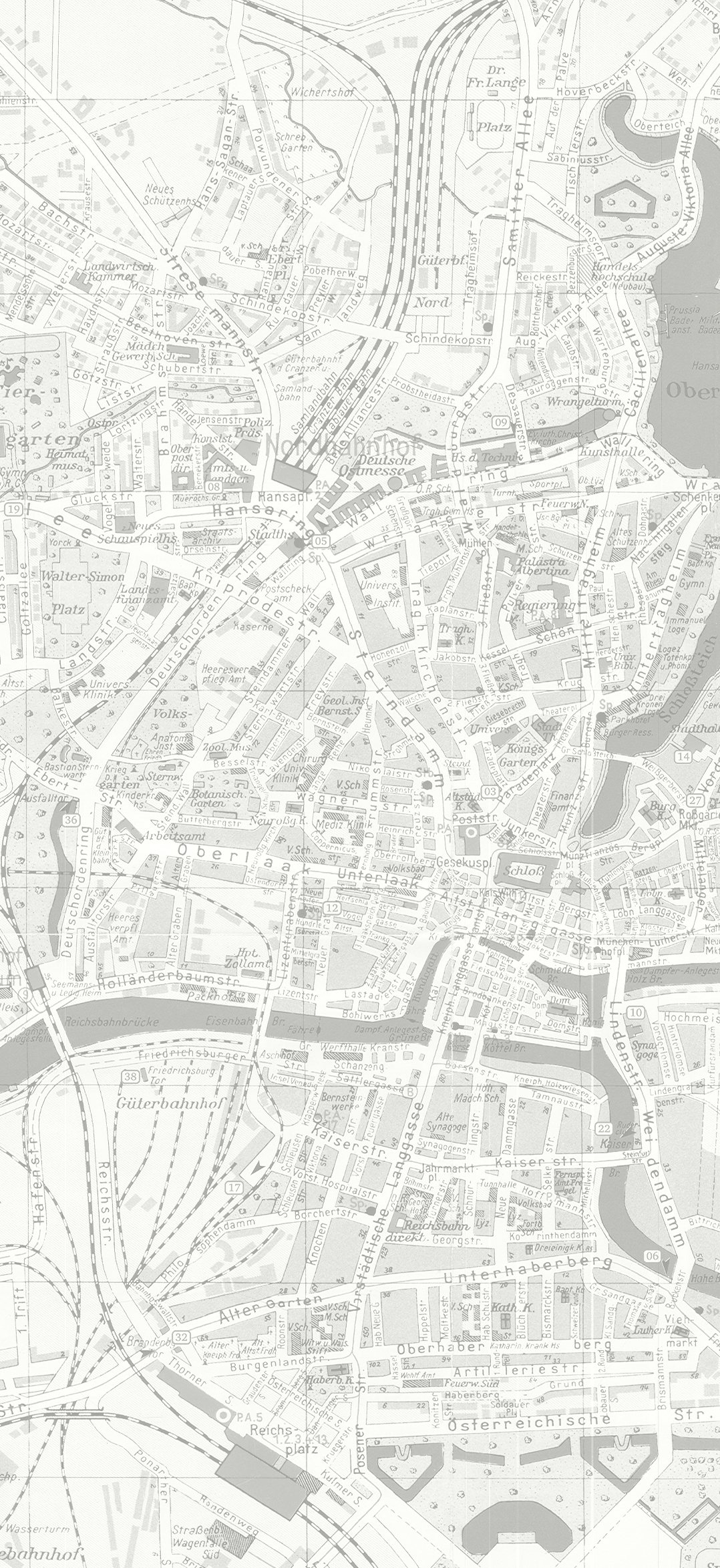 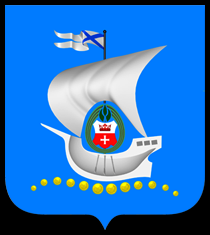 городского Совета депутатов Калининградаот 06.07.2016 №225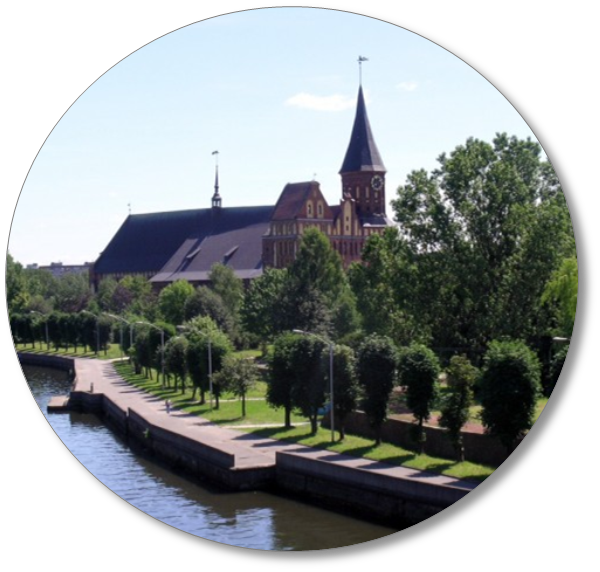 ГЕНЕРАЛЬНЫЙ ПЛАН ГОРОДСКОГО ОКРУГА ГОРОД КАЛИНИНГРАДМАТЕРИАЛЫ ПО ОБОСНОВАНИЮТОМ II КНИГА 2.  ПРИЛОЖЕНИЯ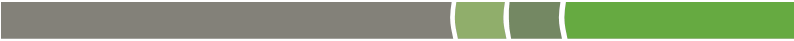 Общество с ограниченной ответственностью«Научно-проектная организация«Южный градостроительный центр»(ООО «НПО «ЮРГЦ»)ГЕНЕРАЛЬНЫЙ ПЛАН ГОРОДСКОГО ОКРУГА«ГОРОД КАЛИНИНГРАД»МАТЕРИАЛЫ ПО ОБОСНОВАНИЮТОМ II КНИГА 2ПРИЛОЖЕНИЯДиректорООО «НПО «ЮРГЦ»	 					С.Ю. ТрухачёвРостов-на-Дону2016г.ПриложенияКопия градостроительного задания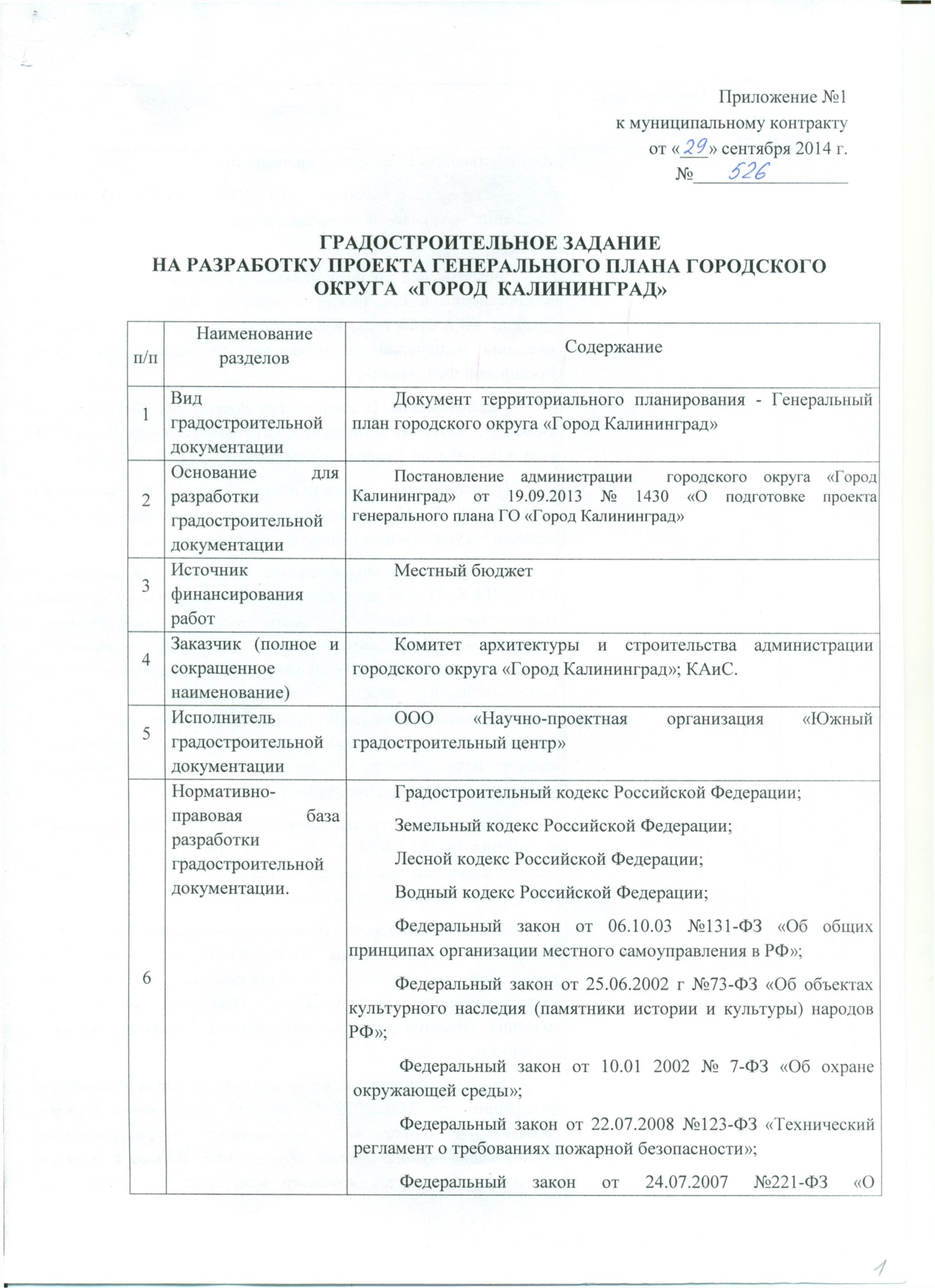 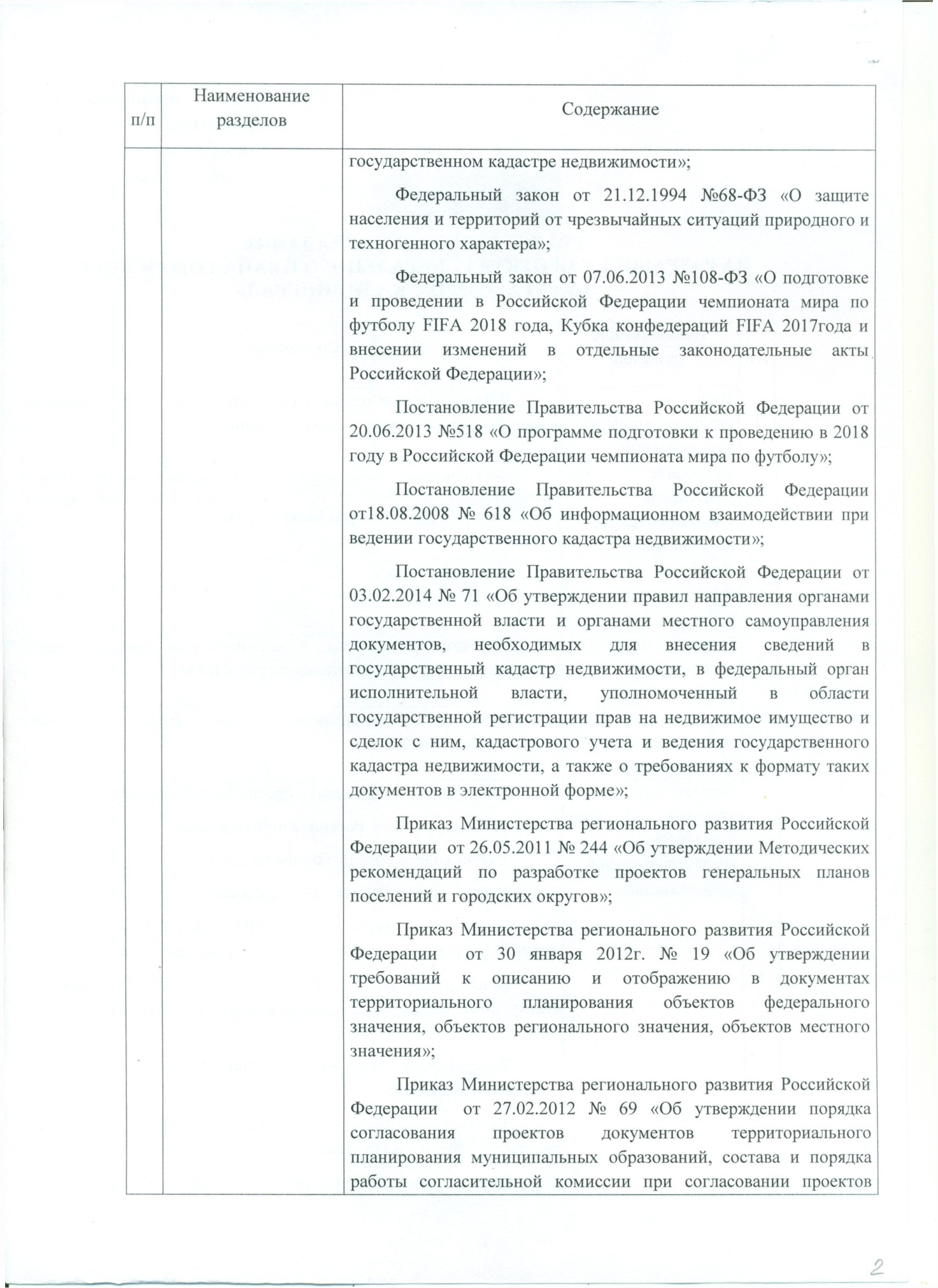 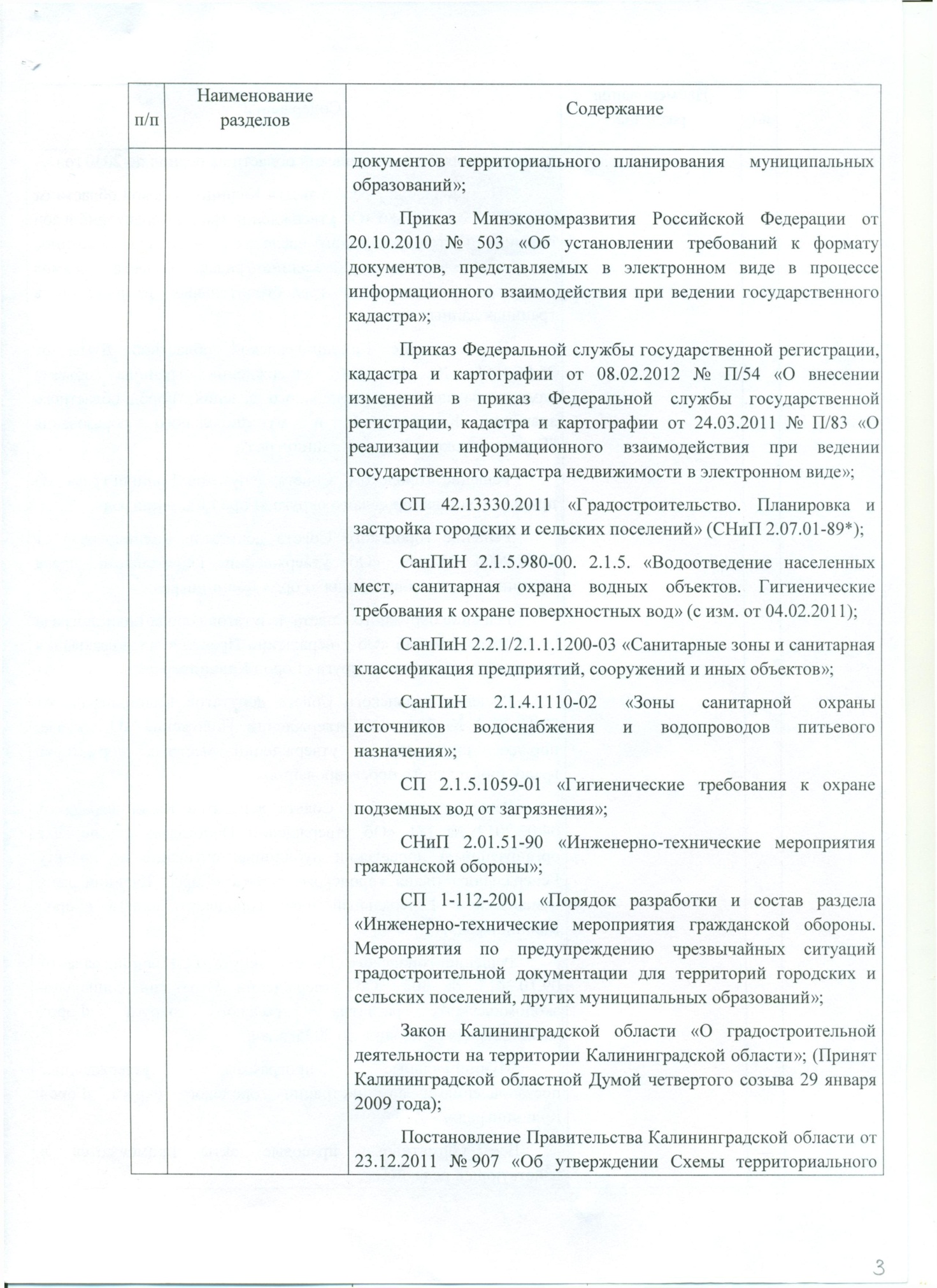 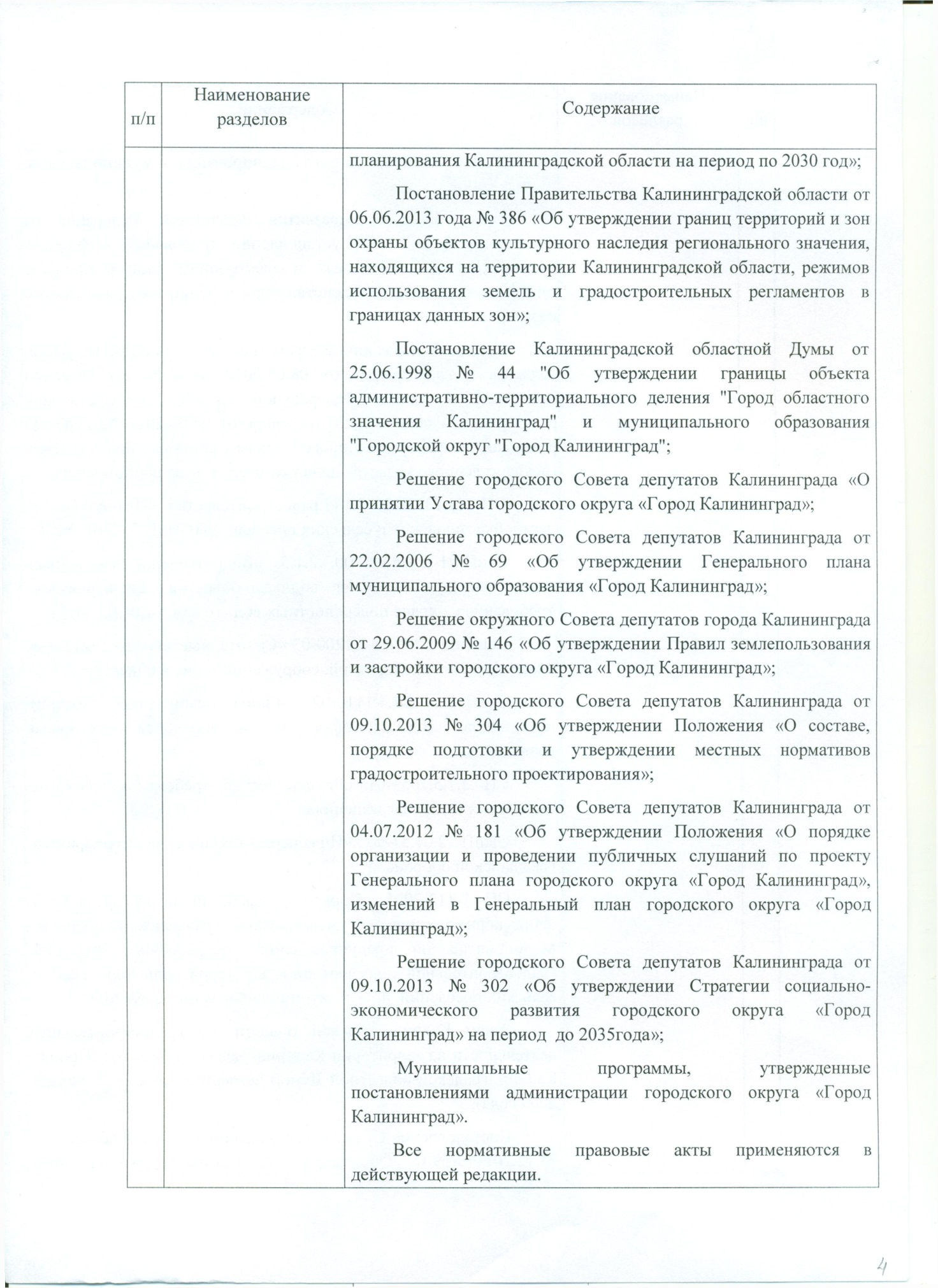 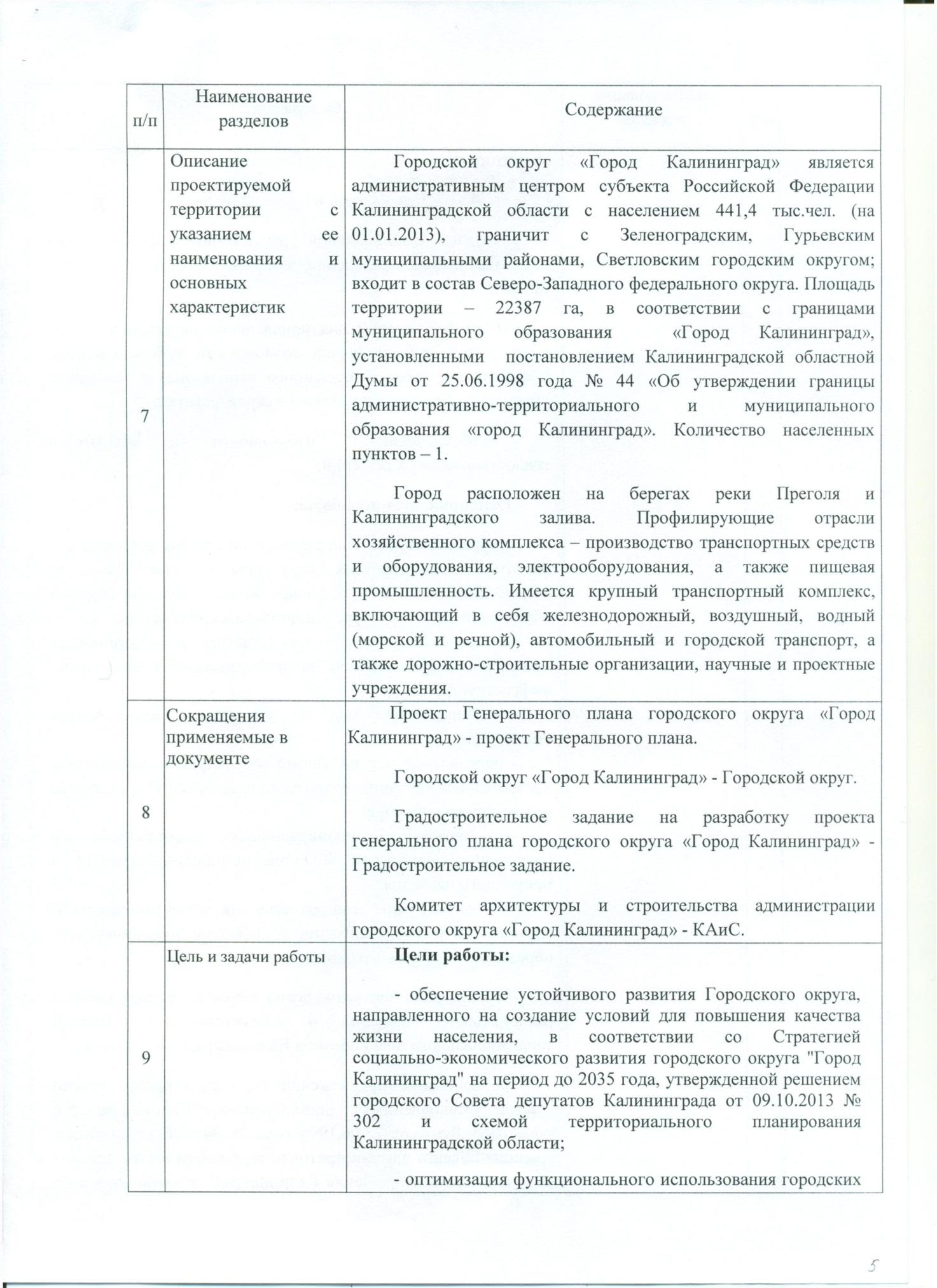 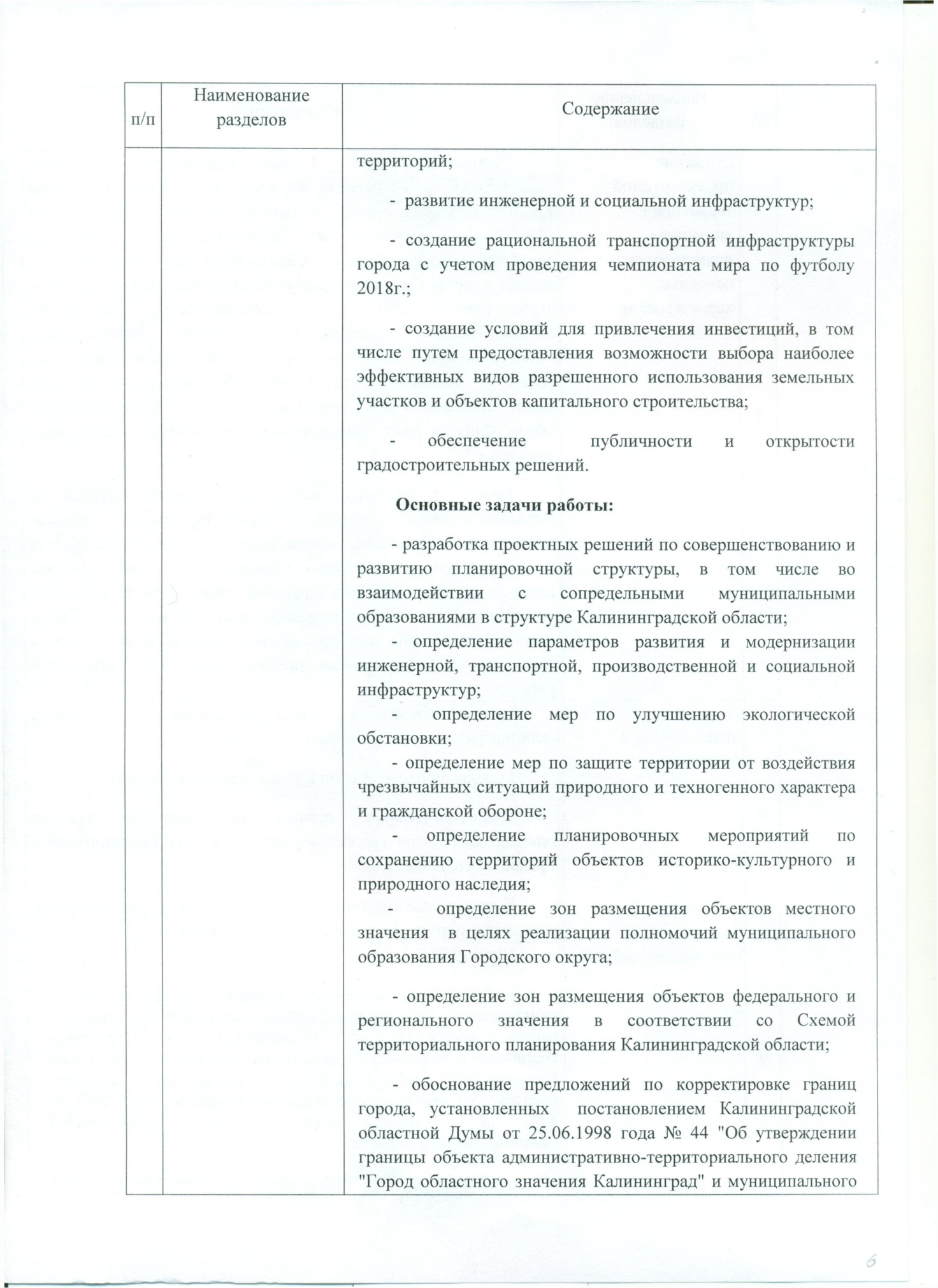 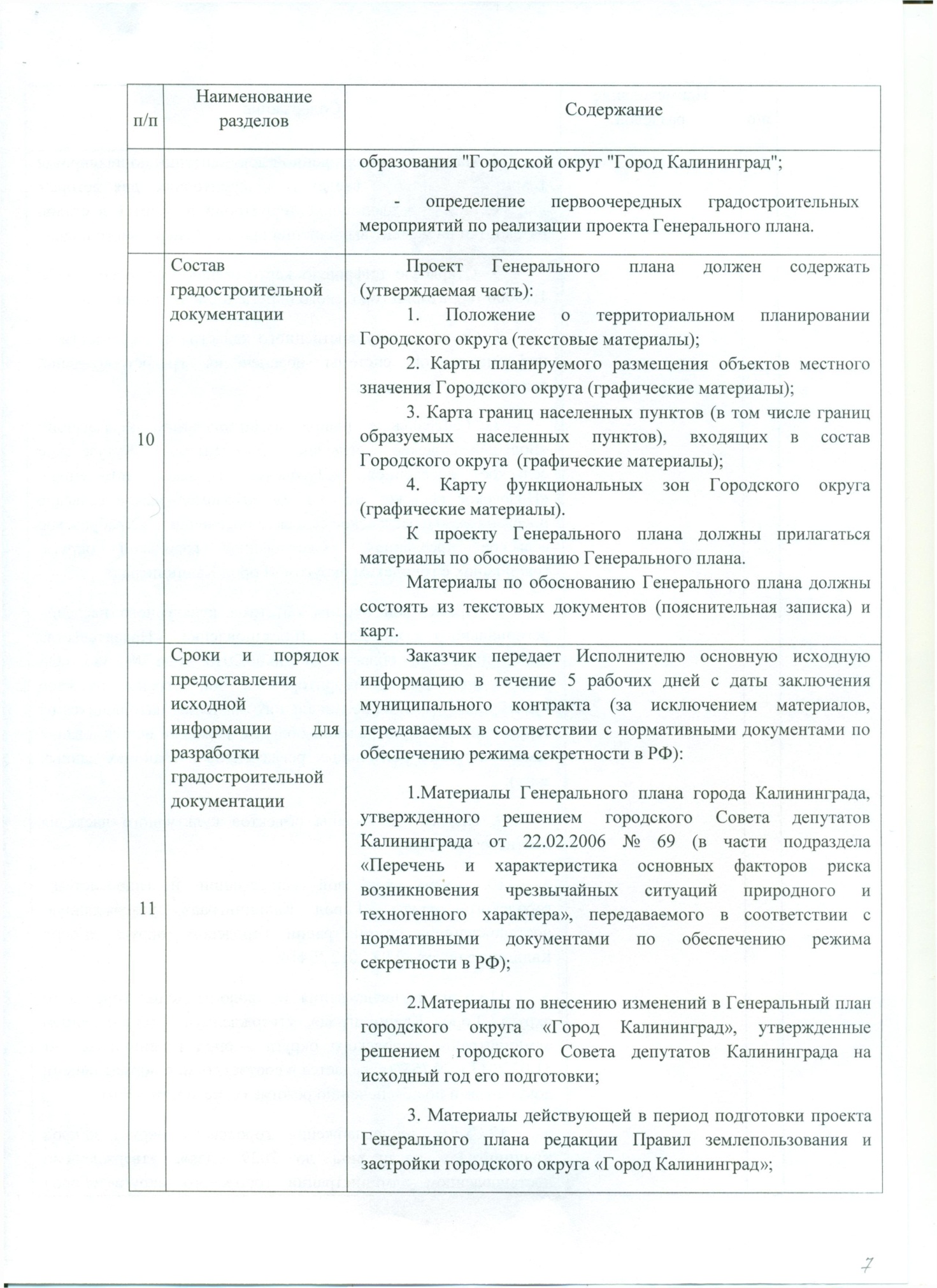 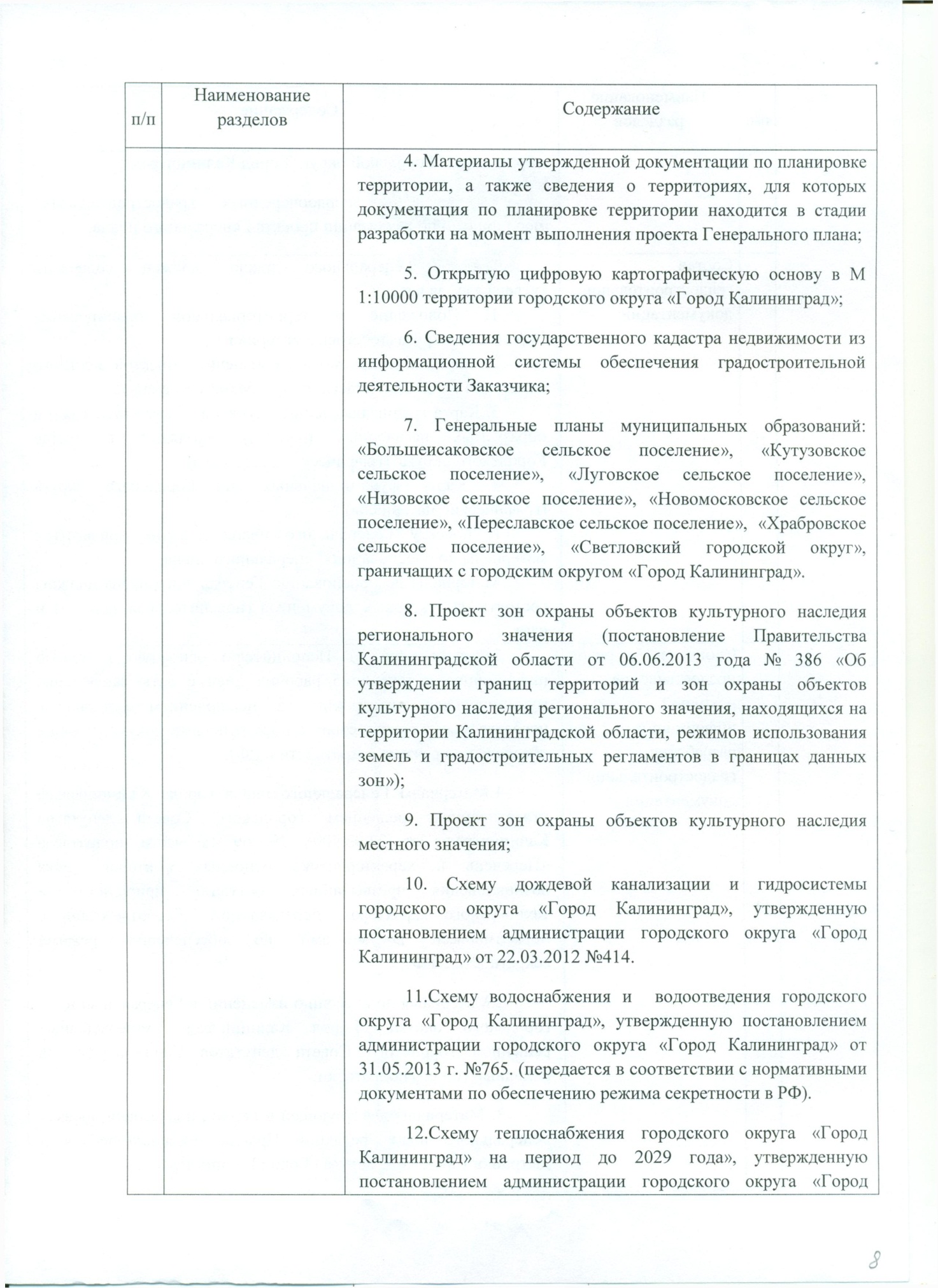 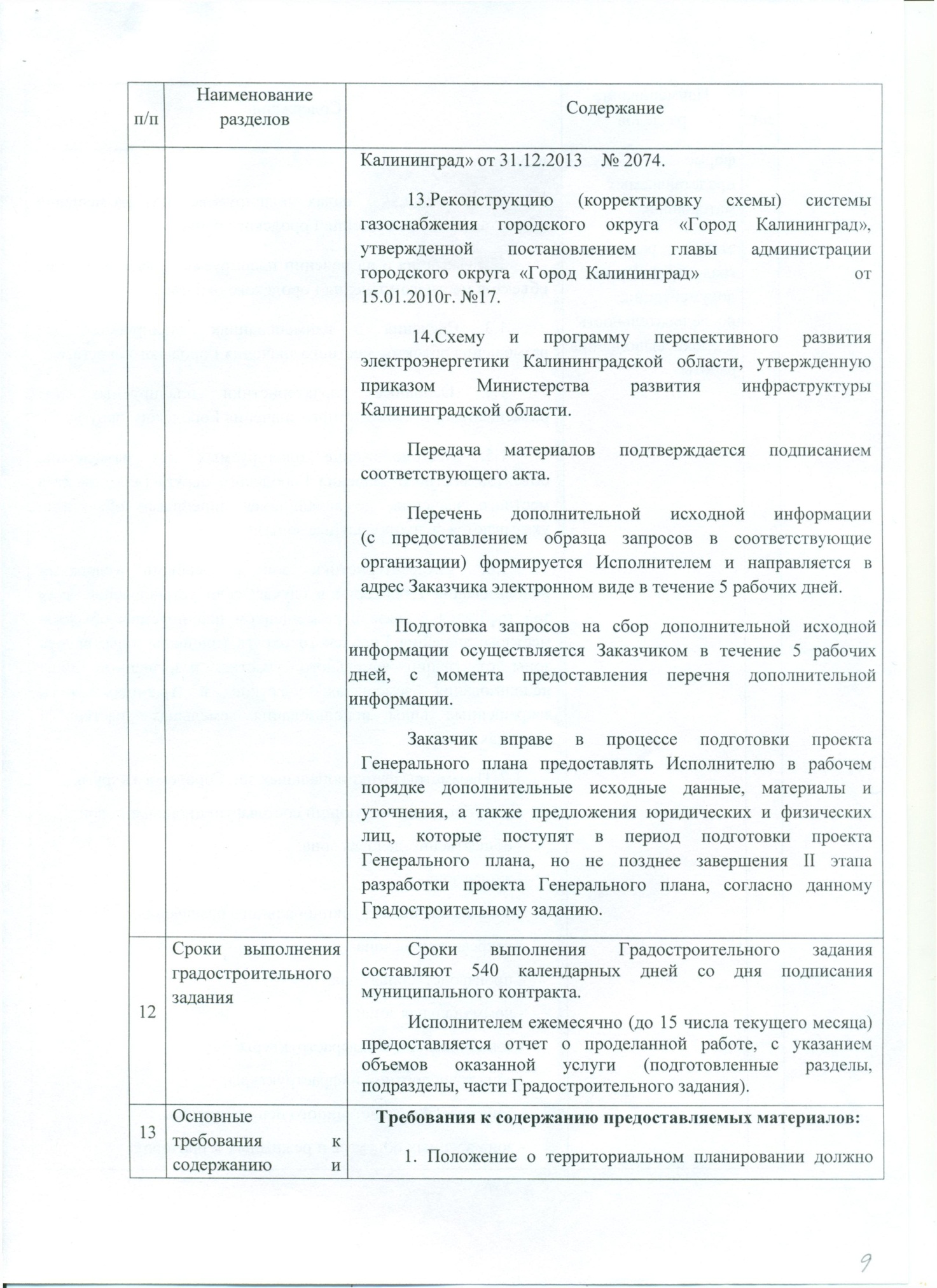 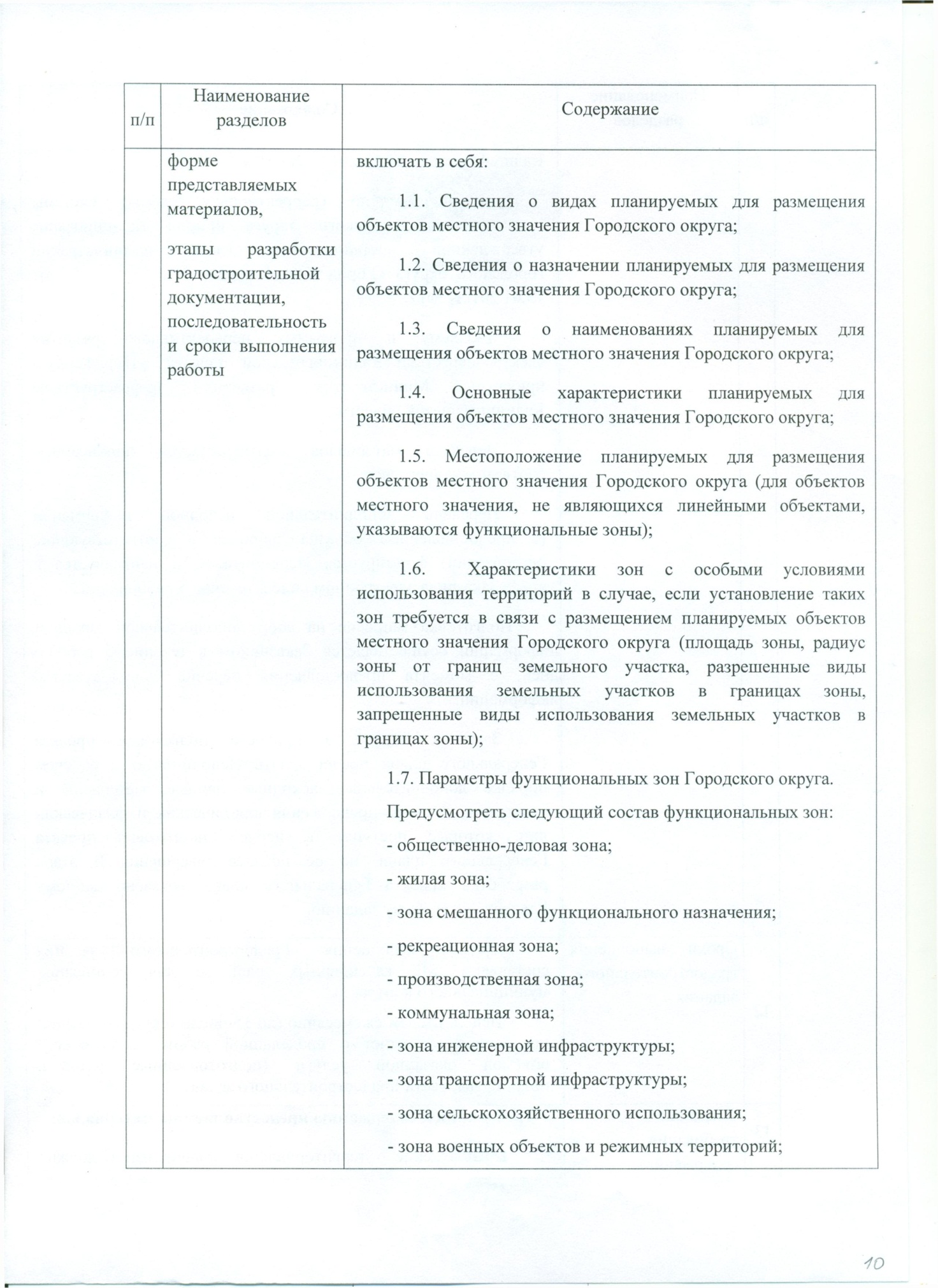 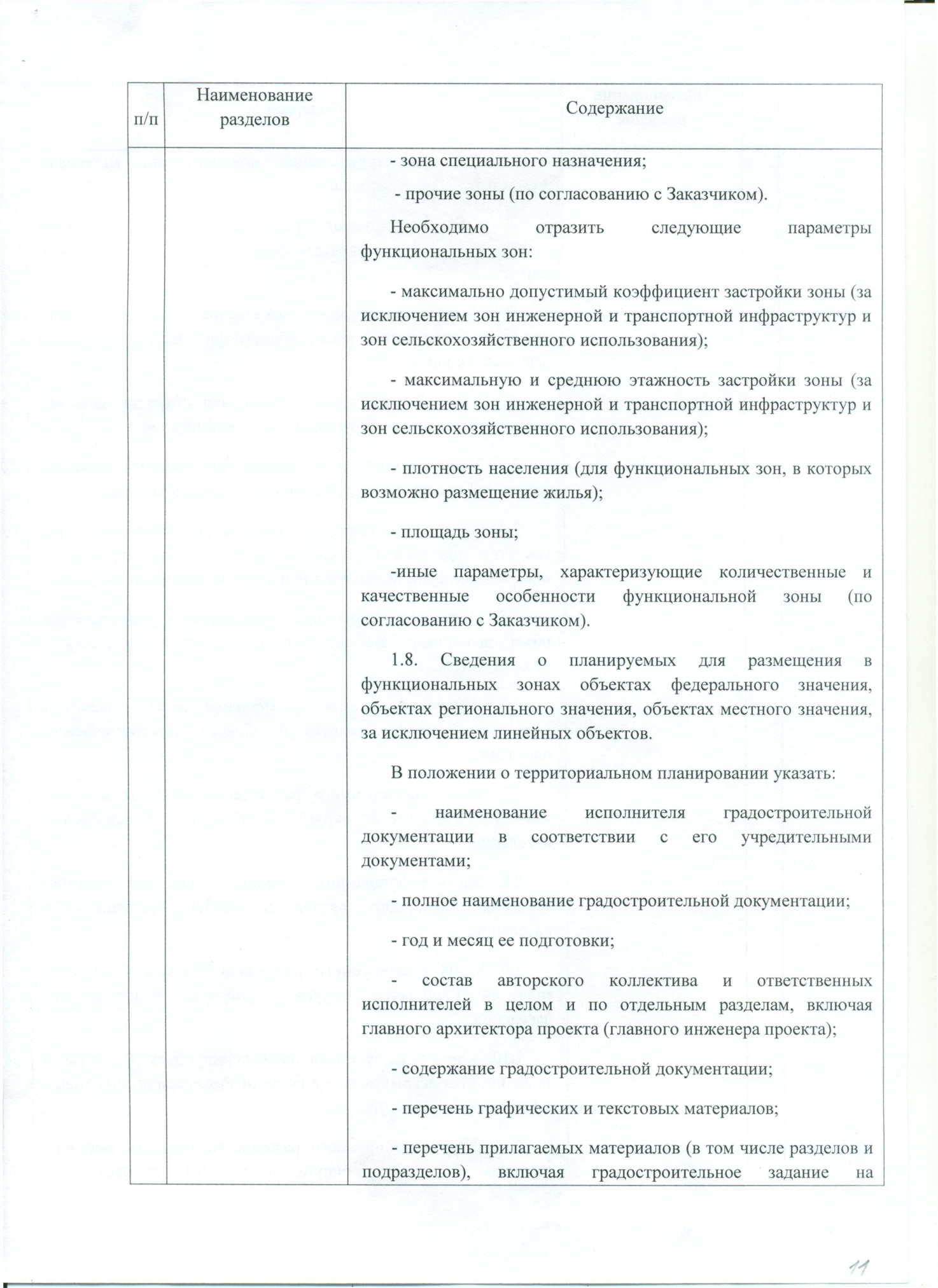 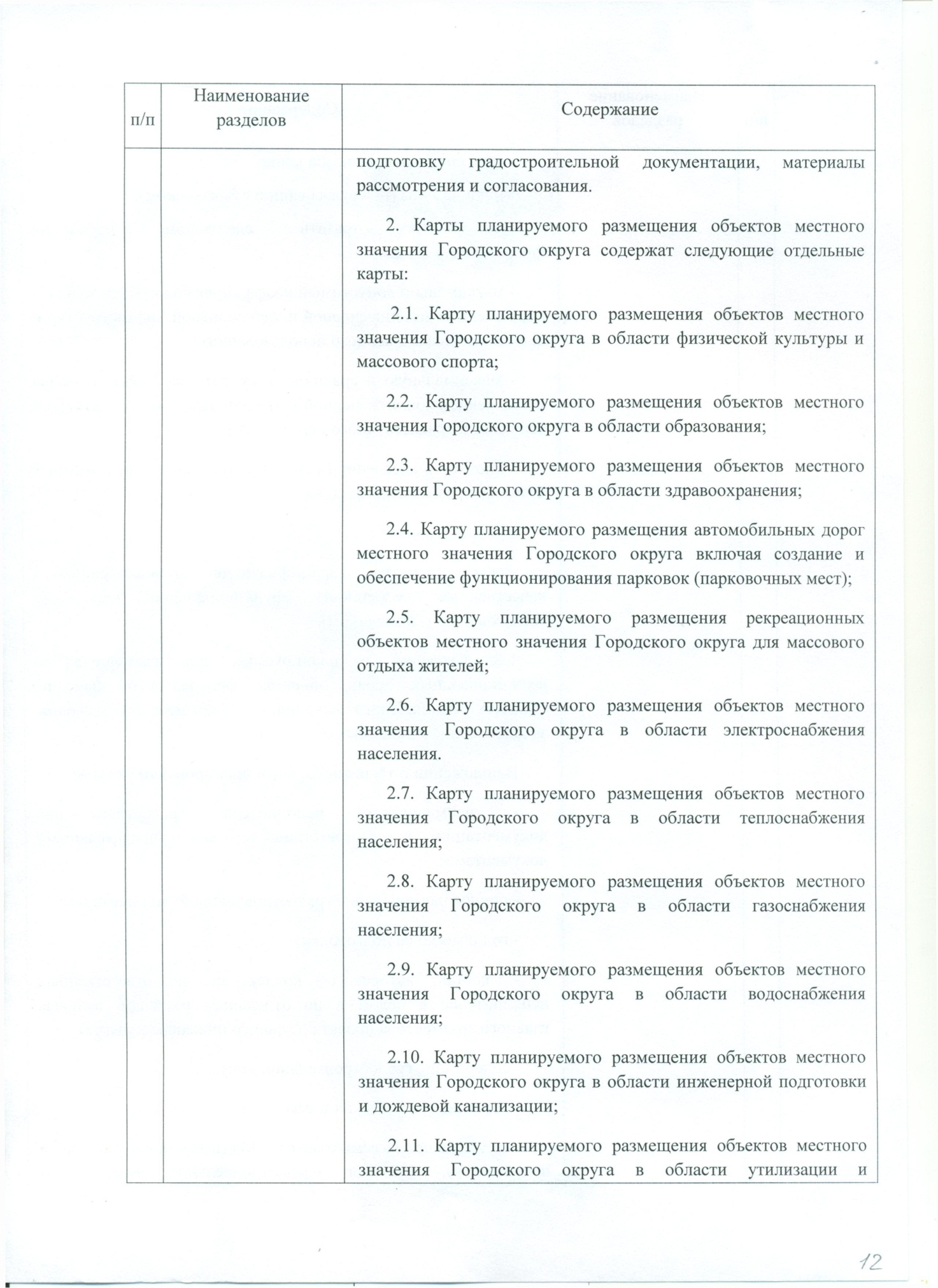 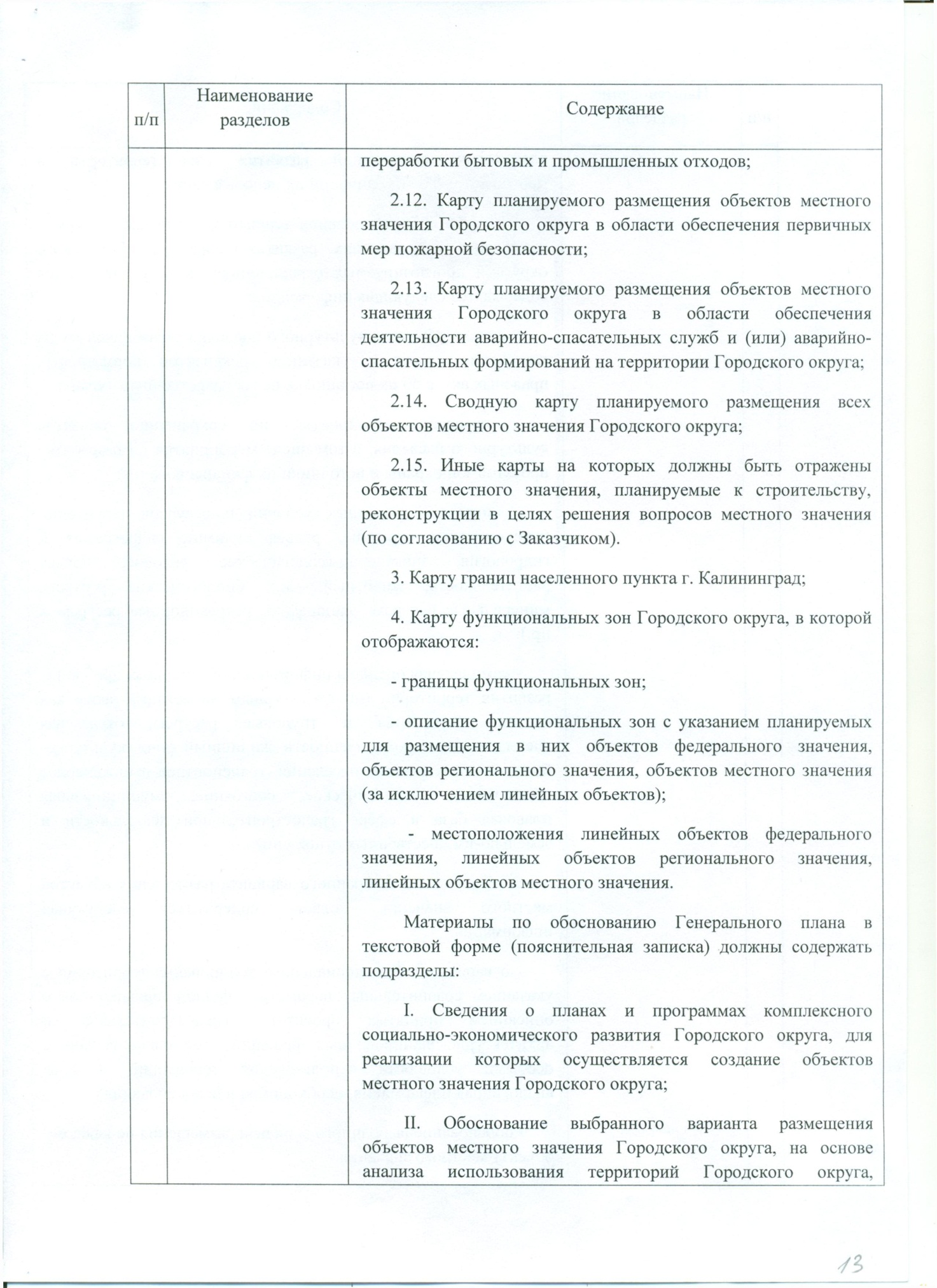 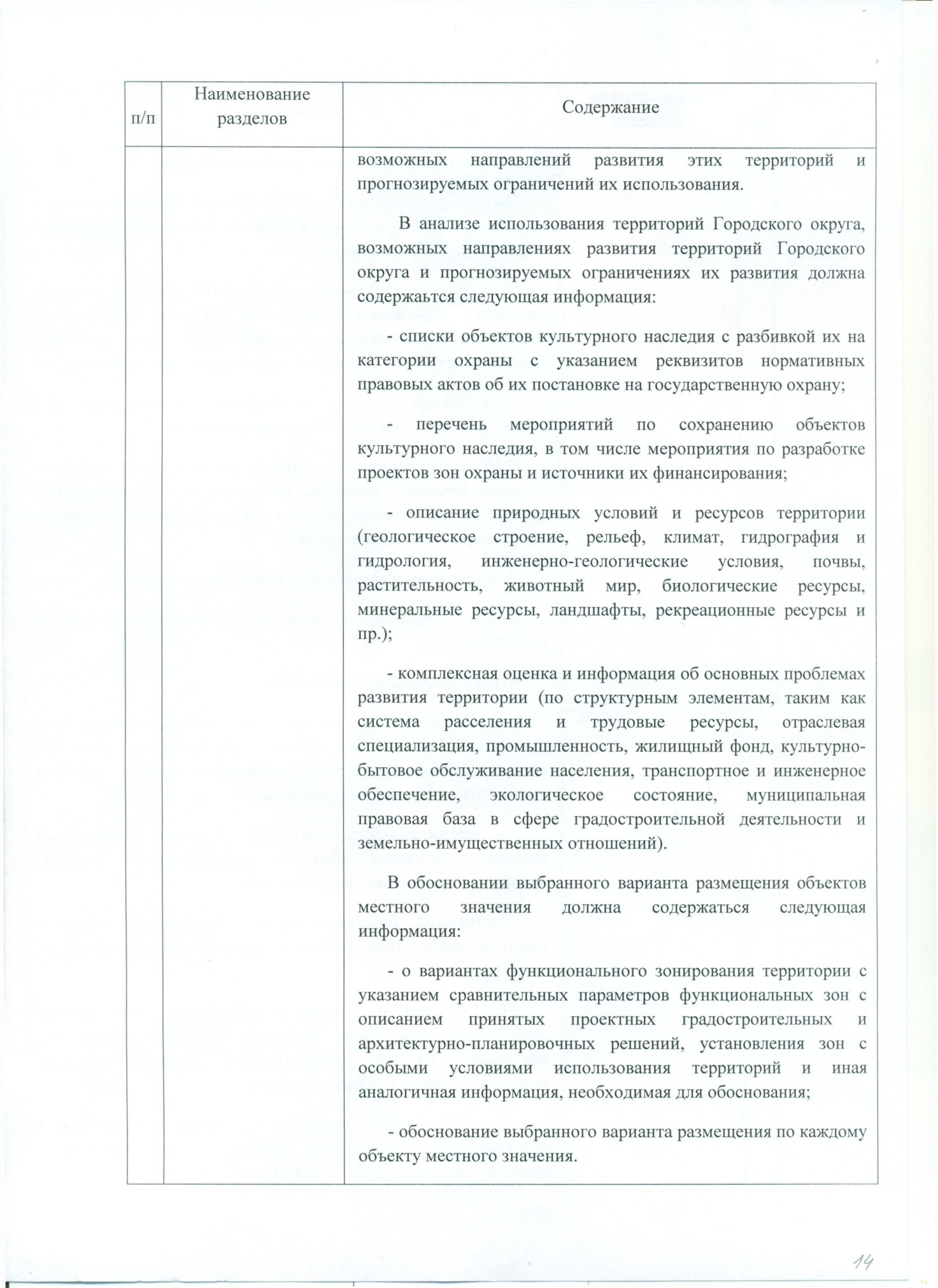 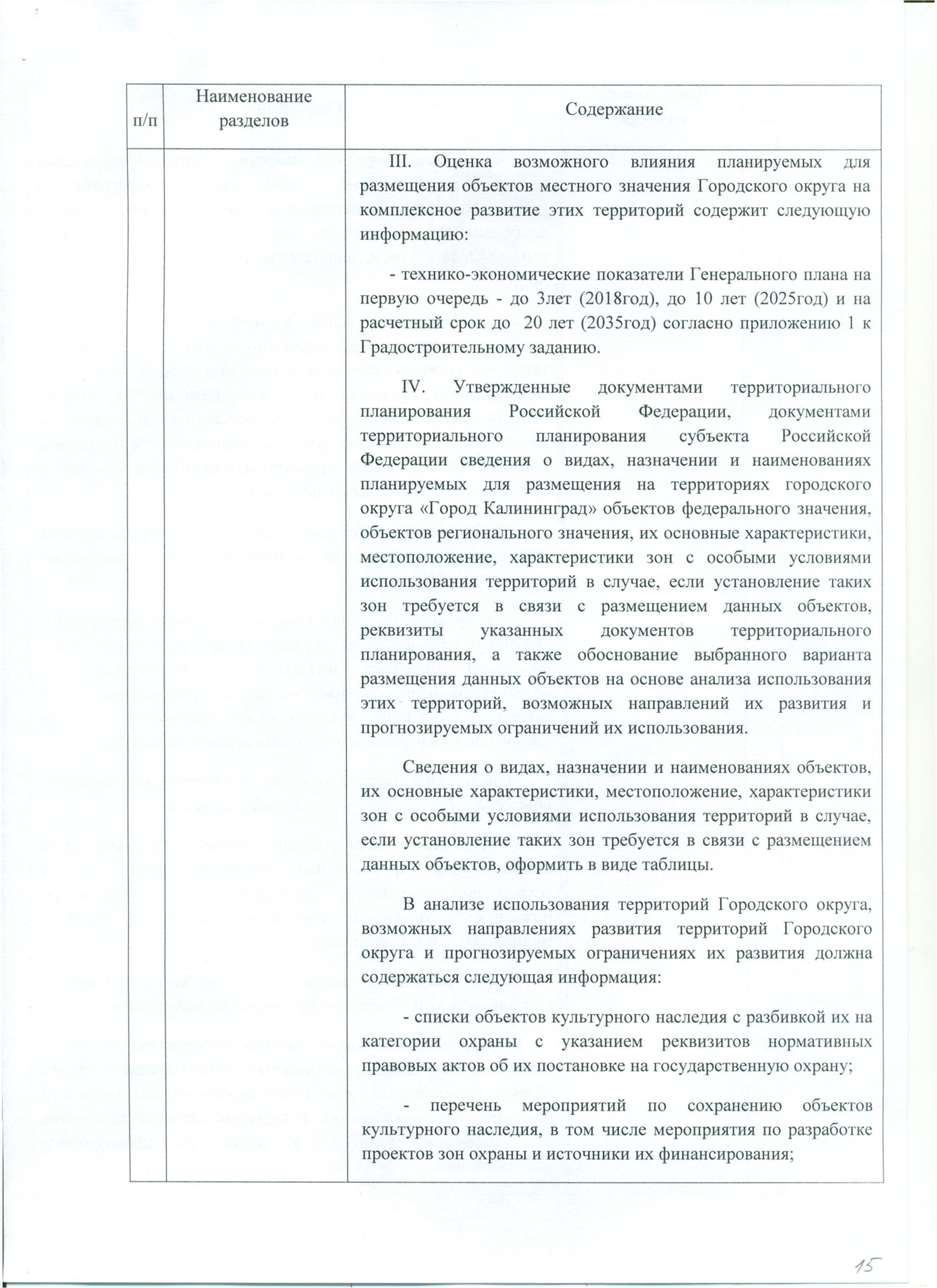 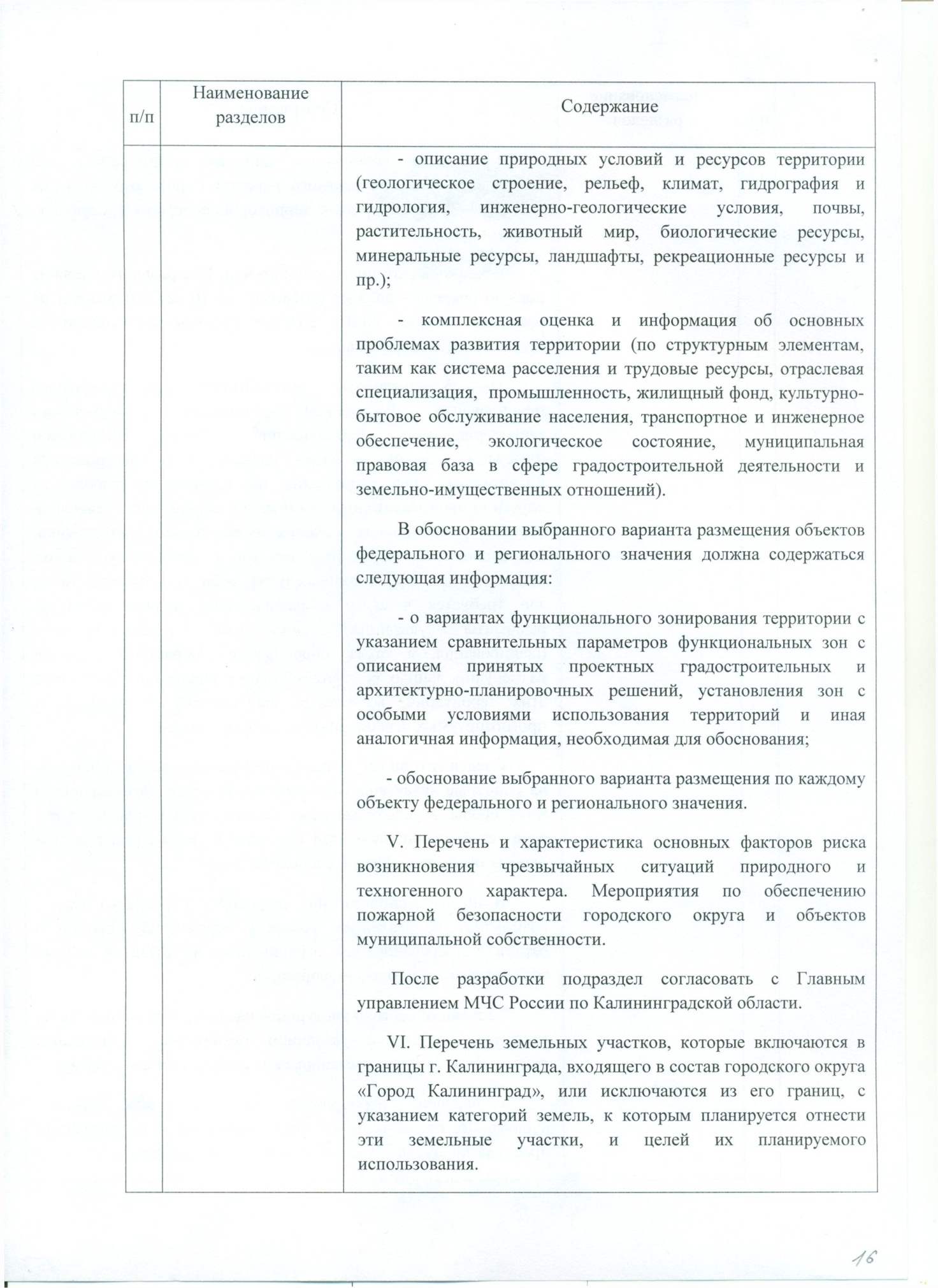 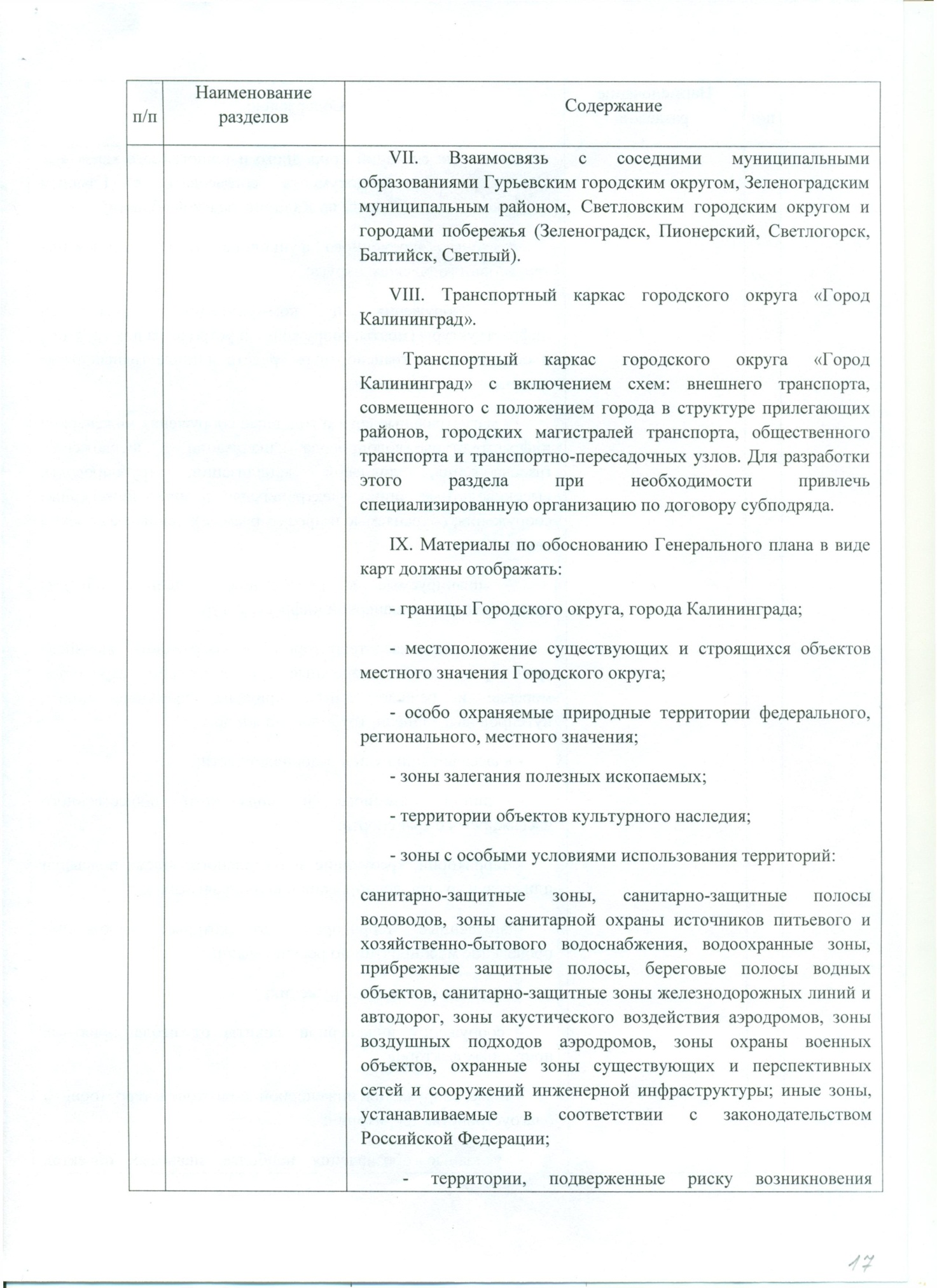 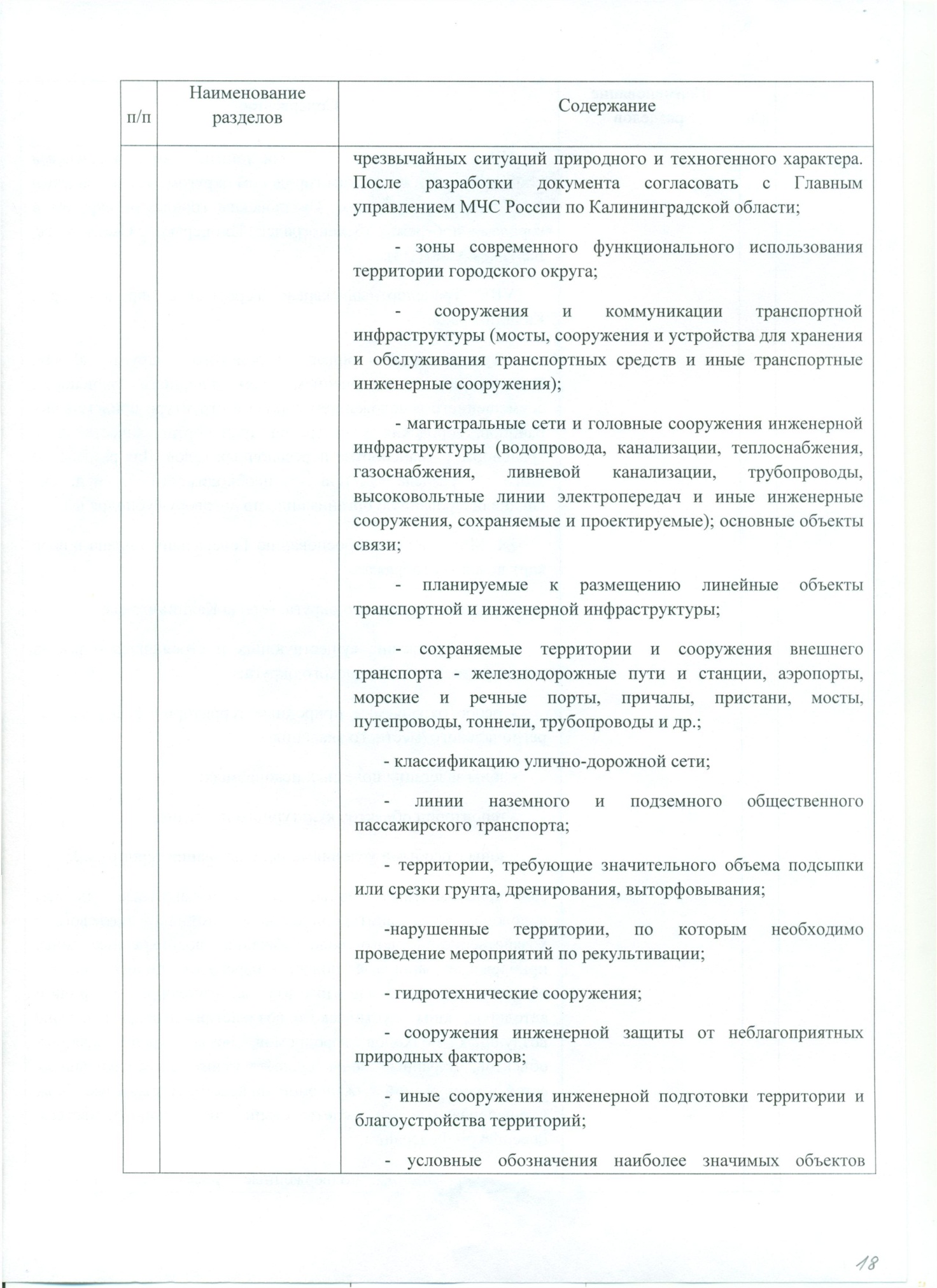 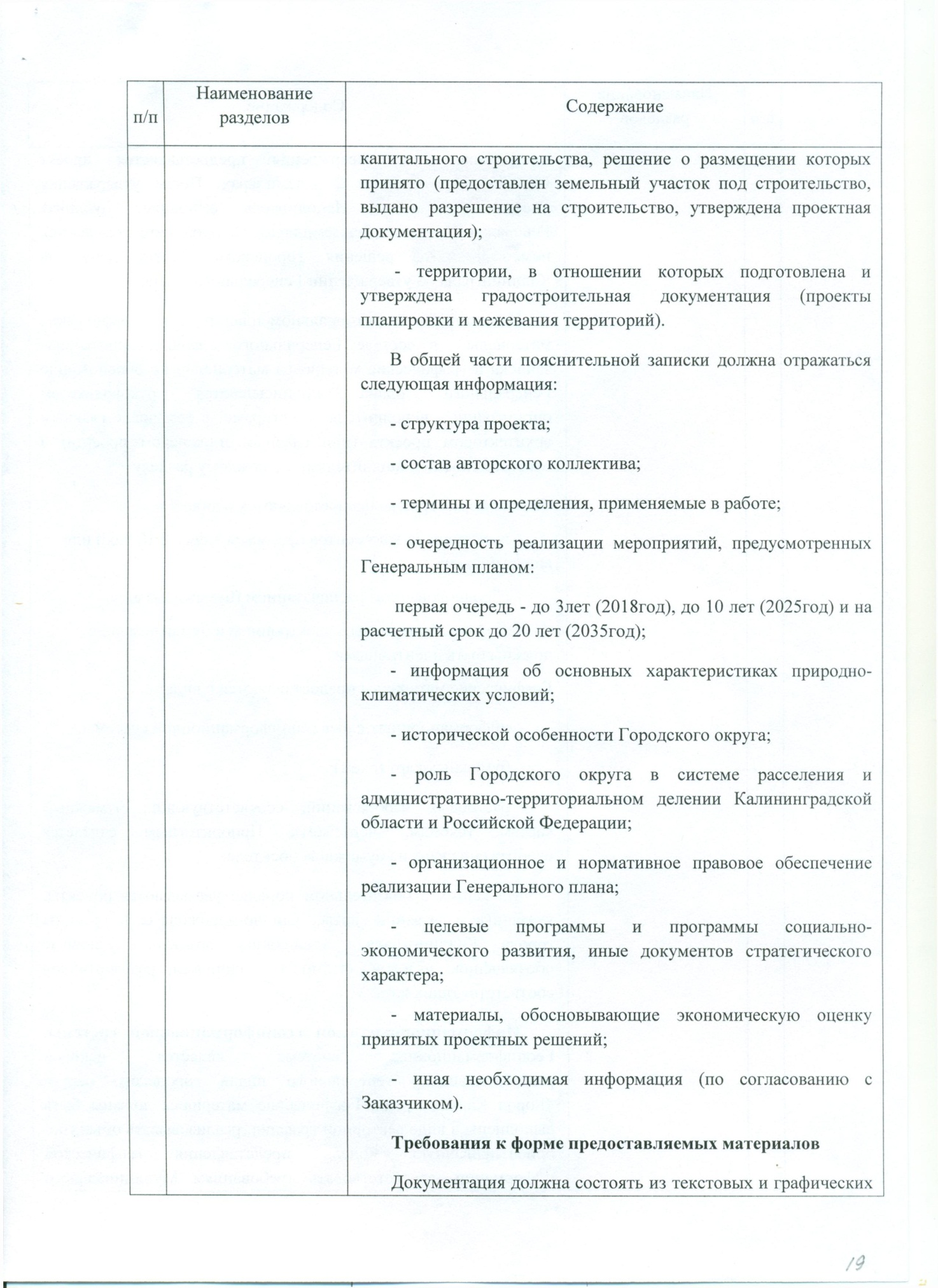 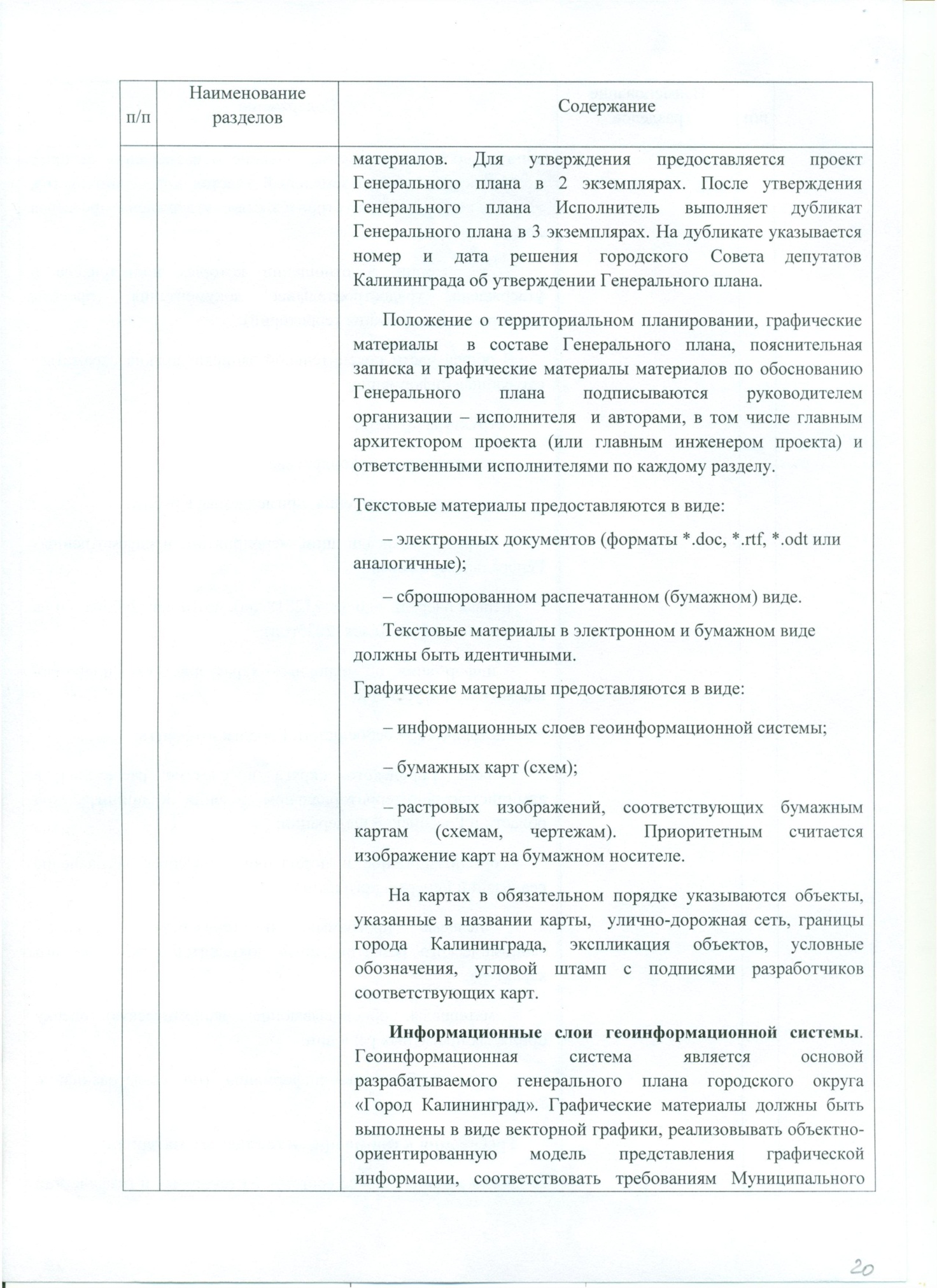 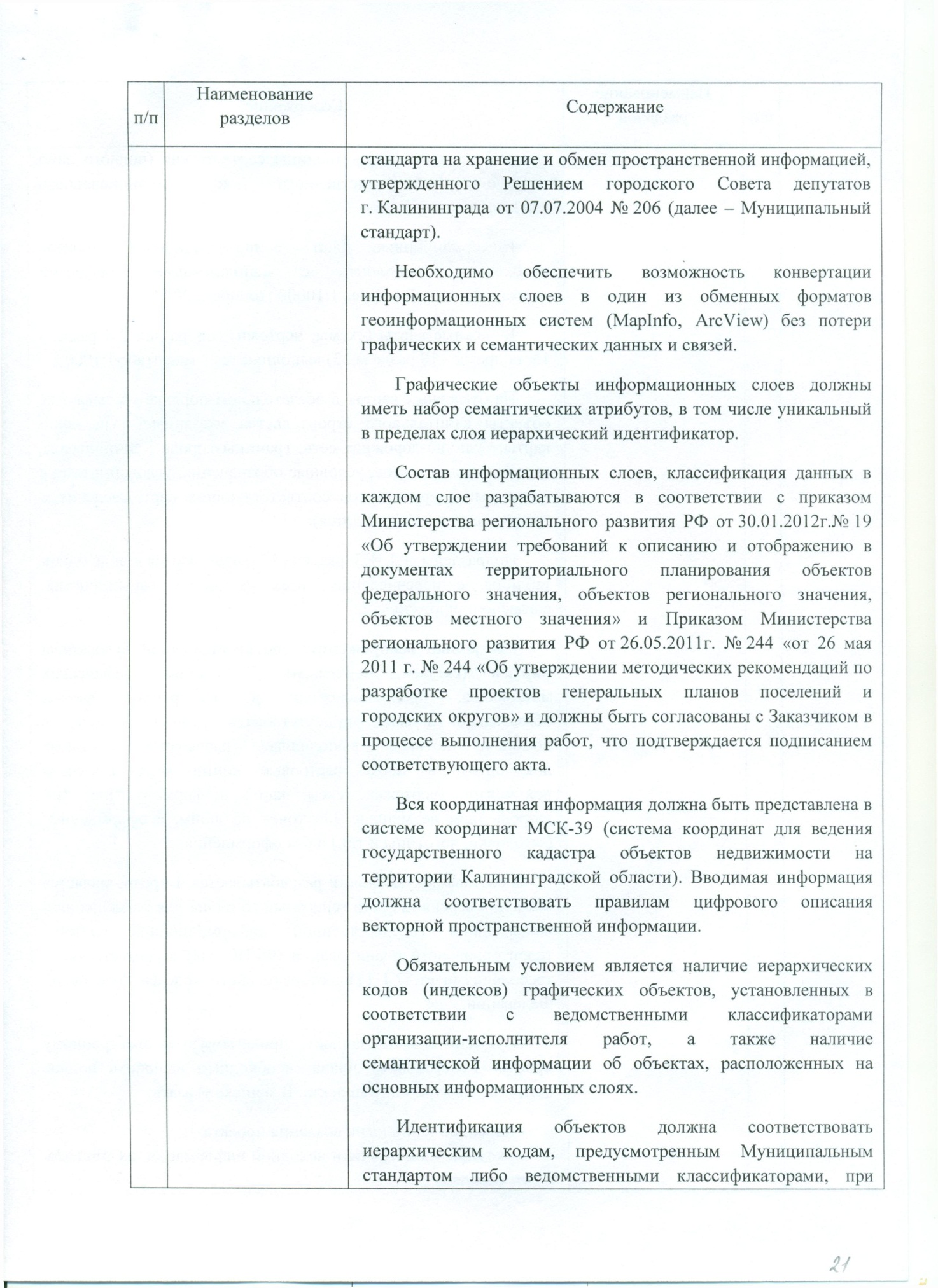 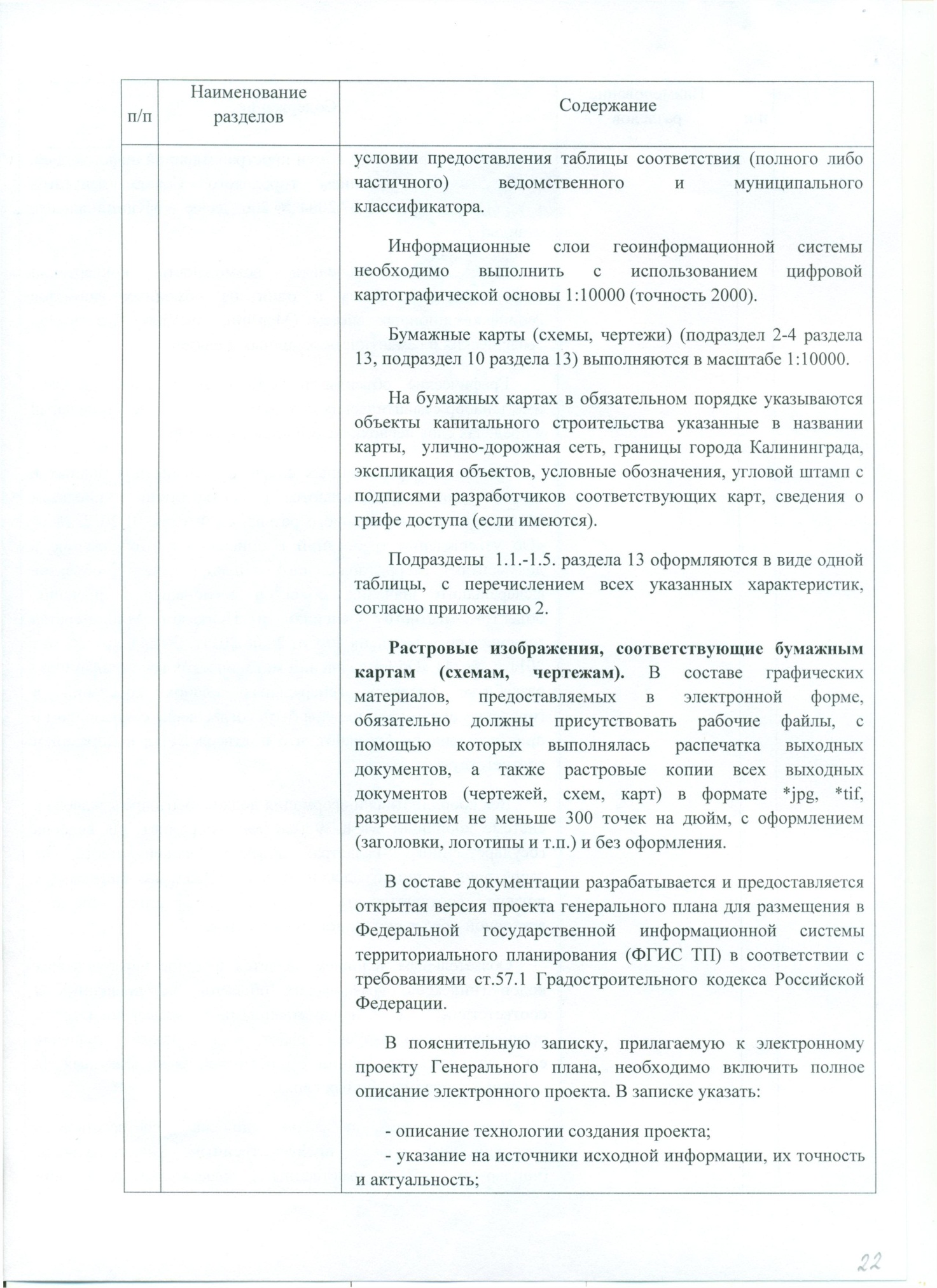 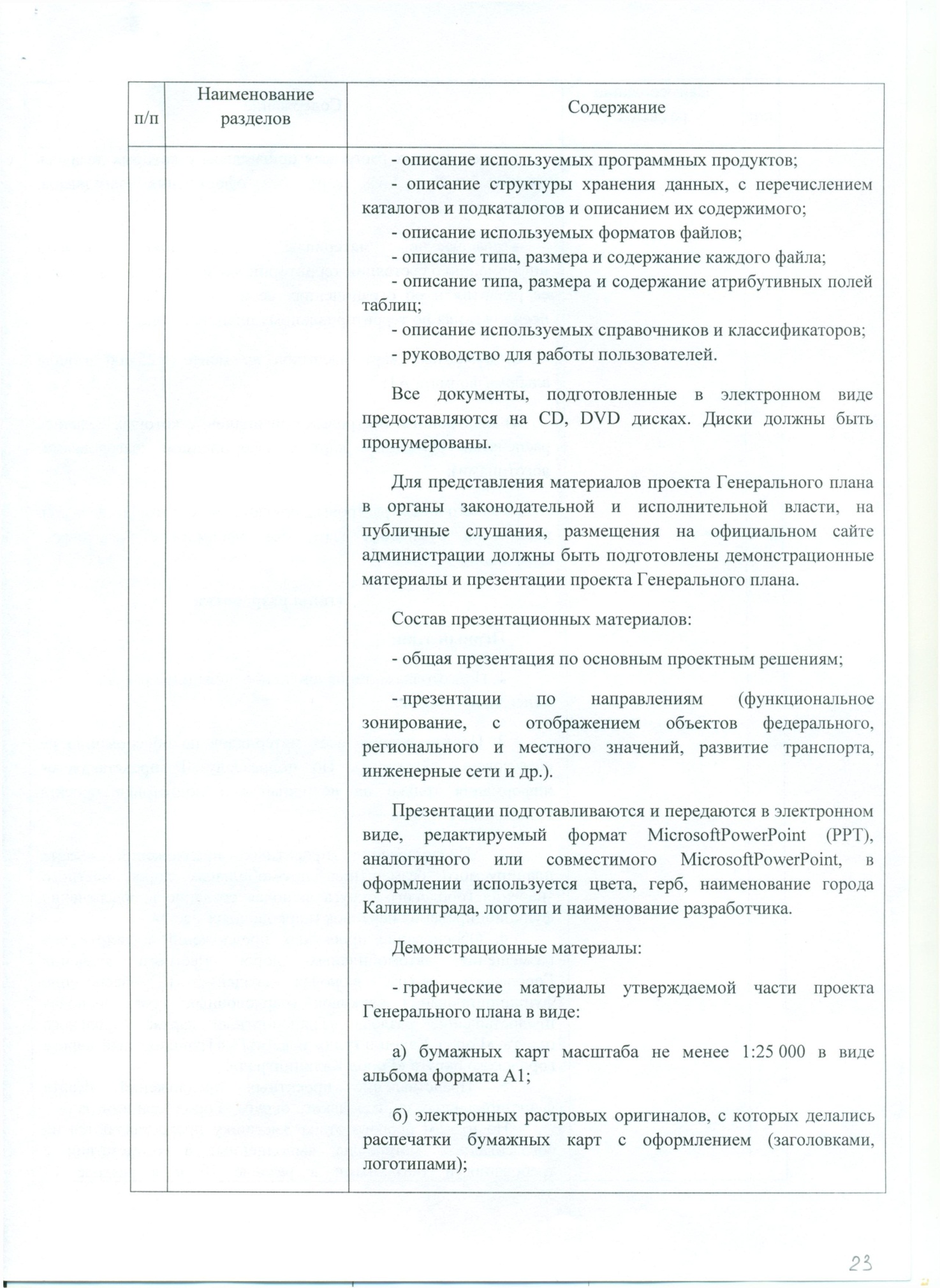 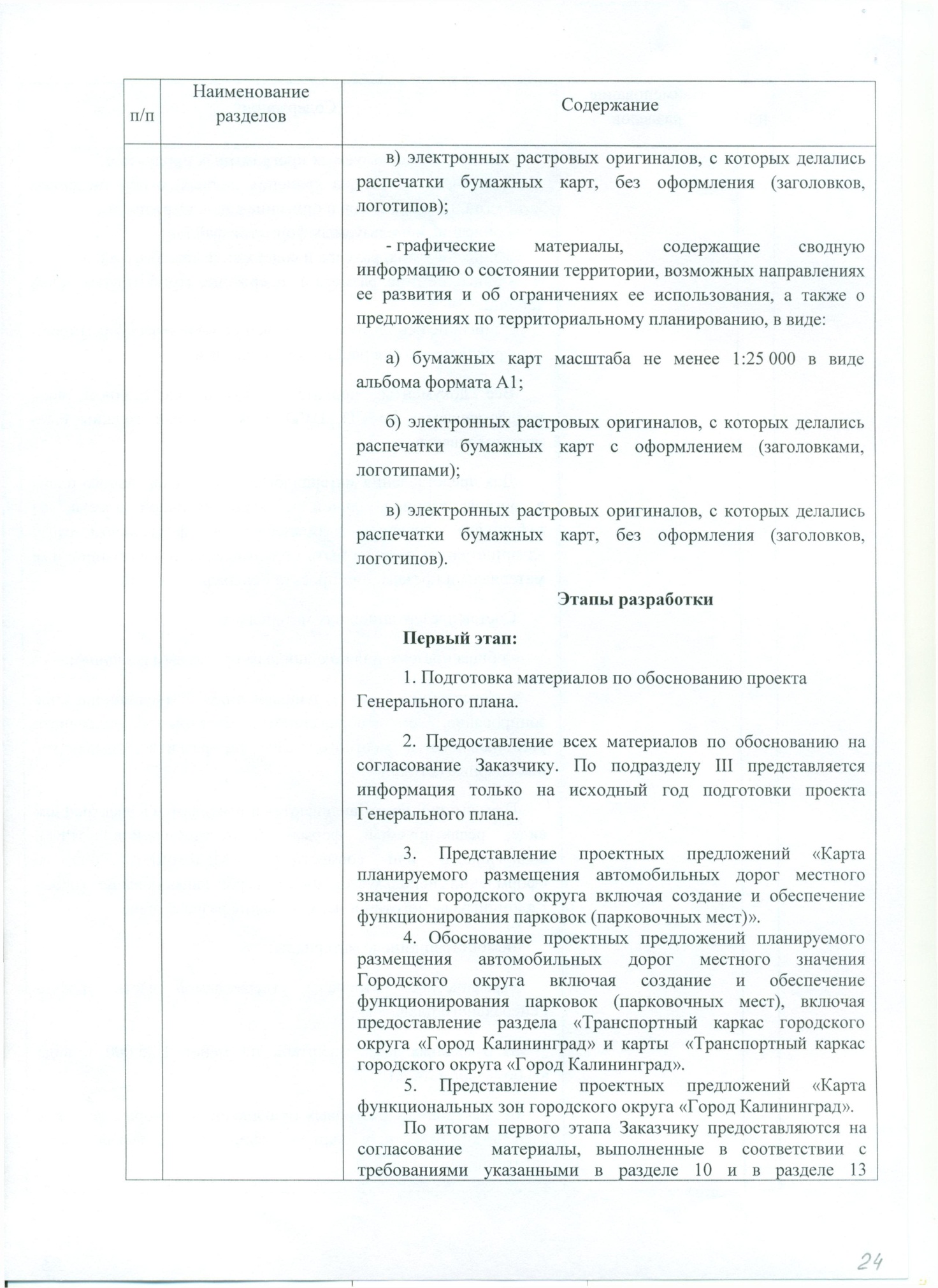 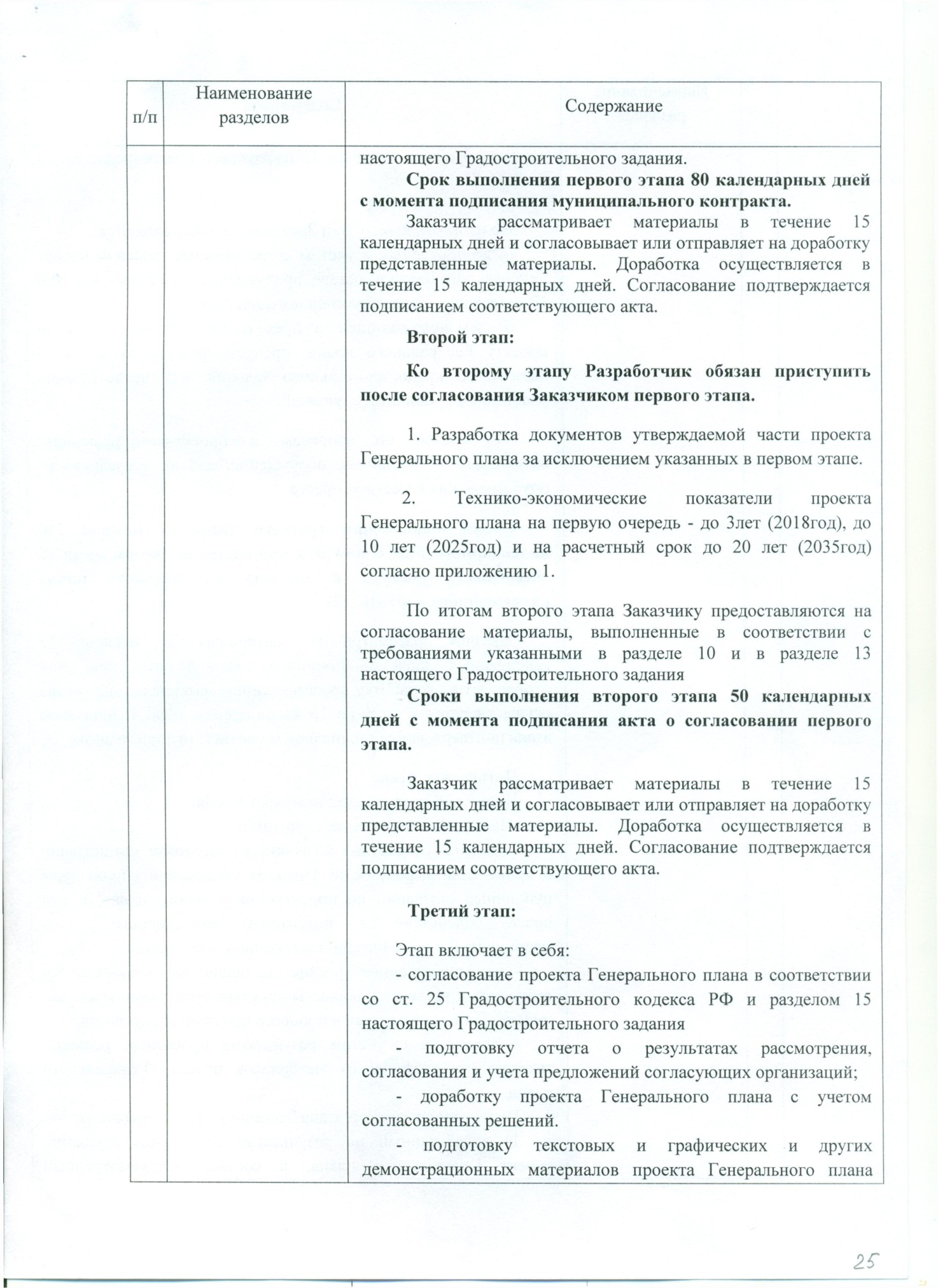 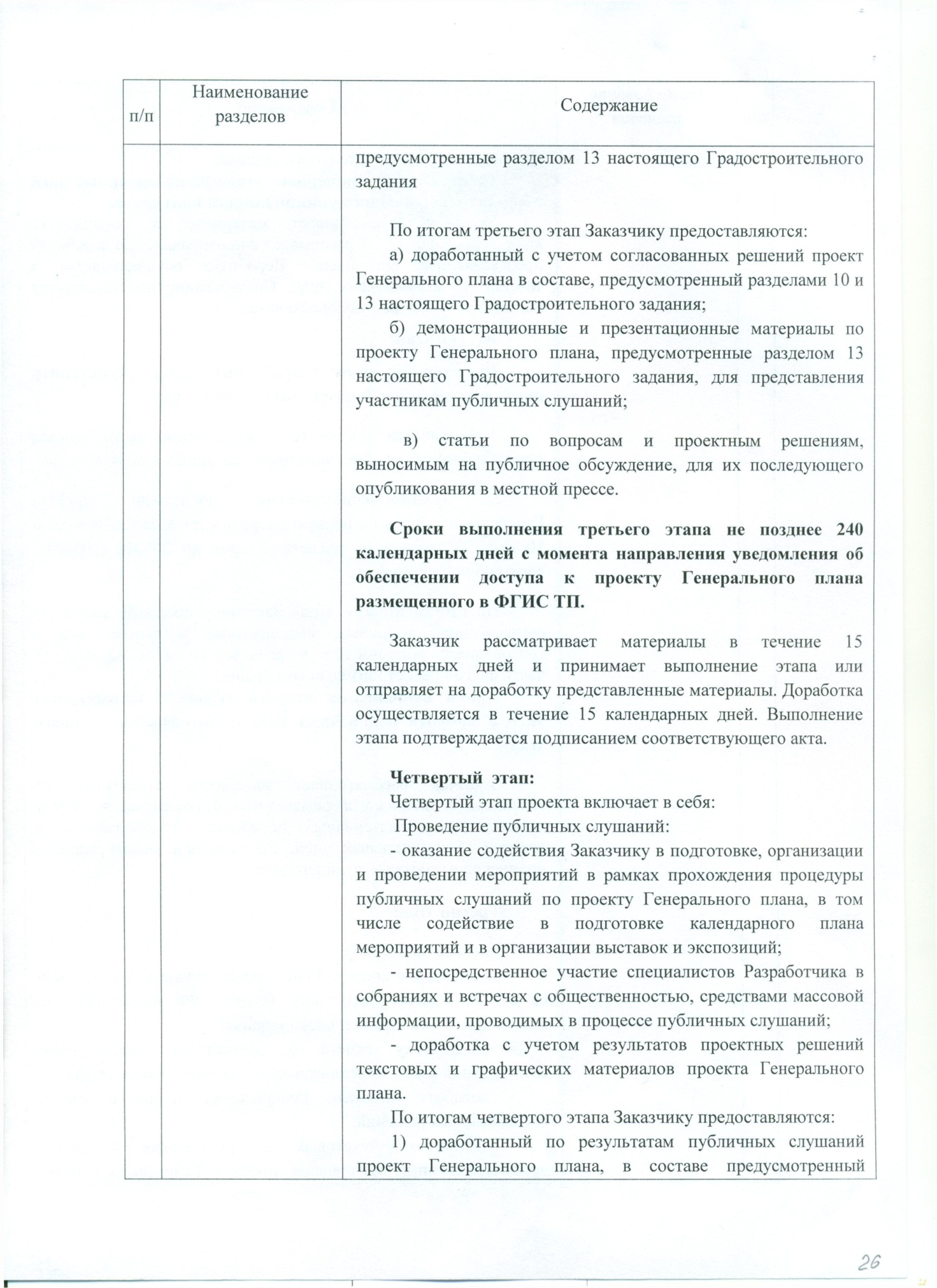 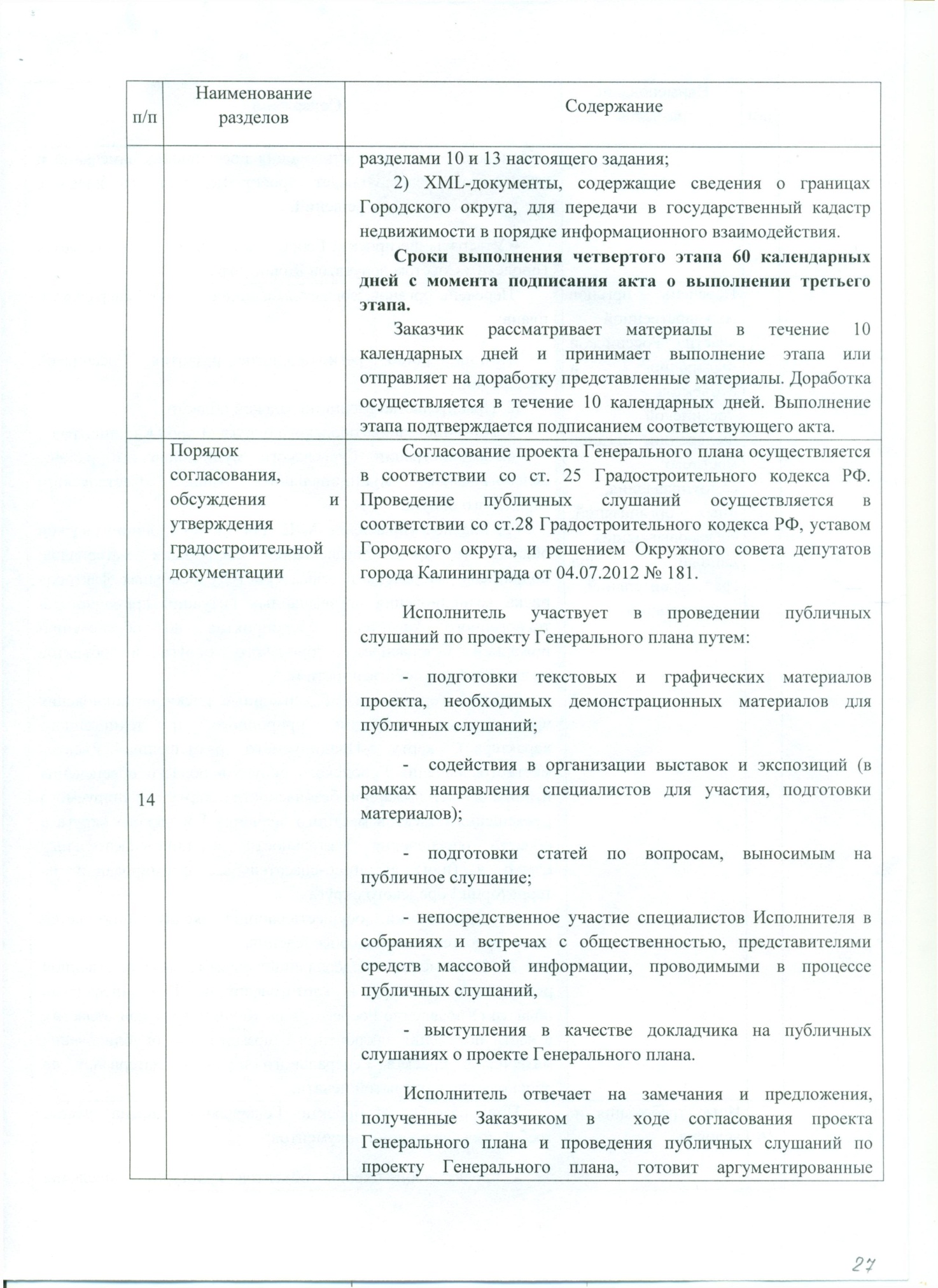 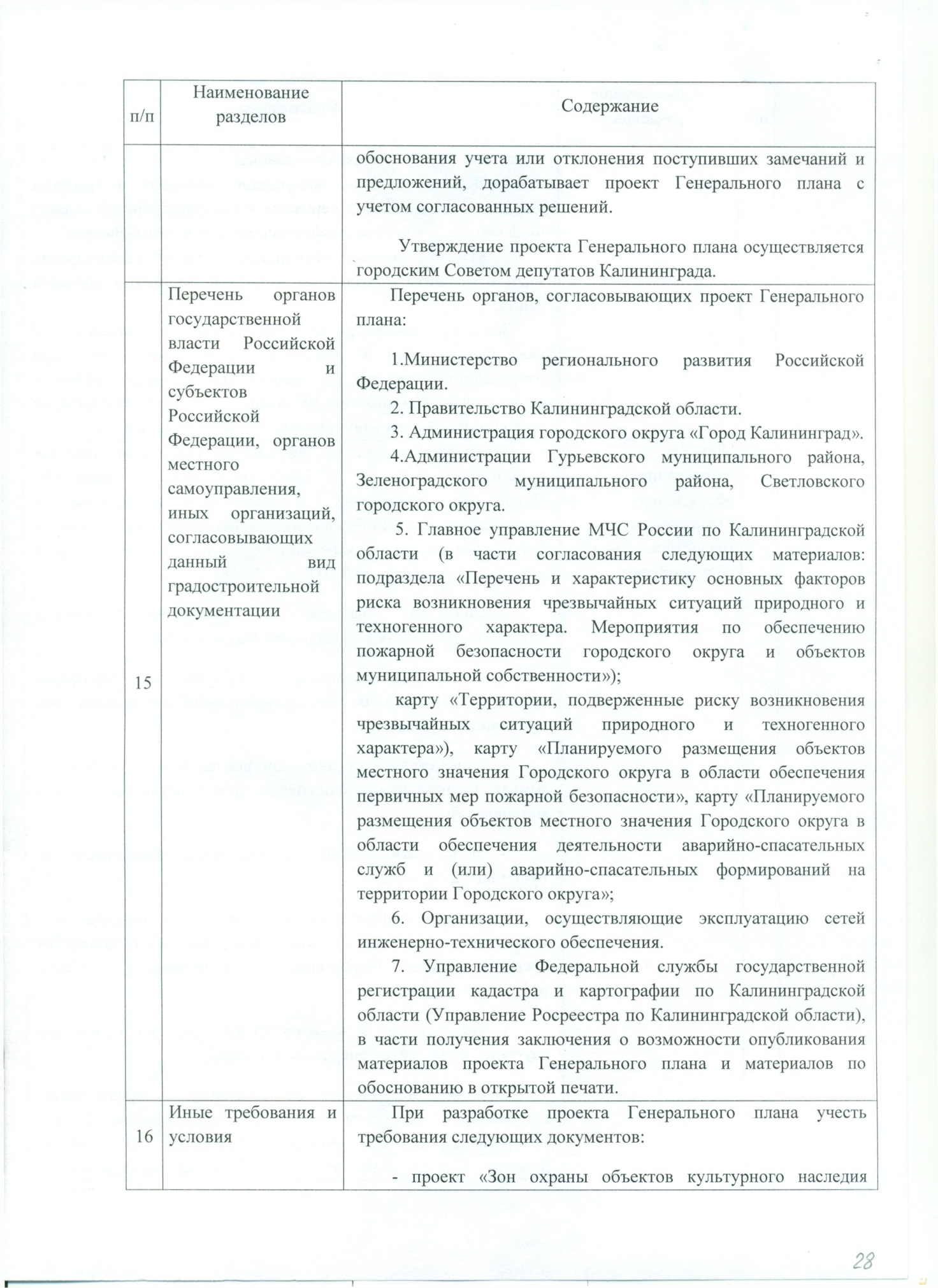 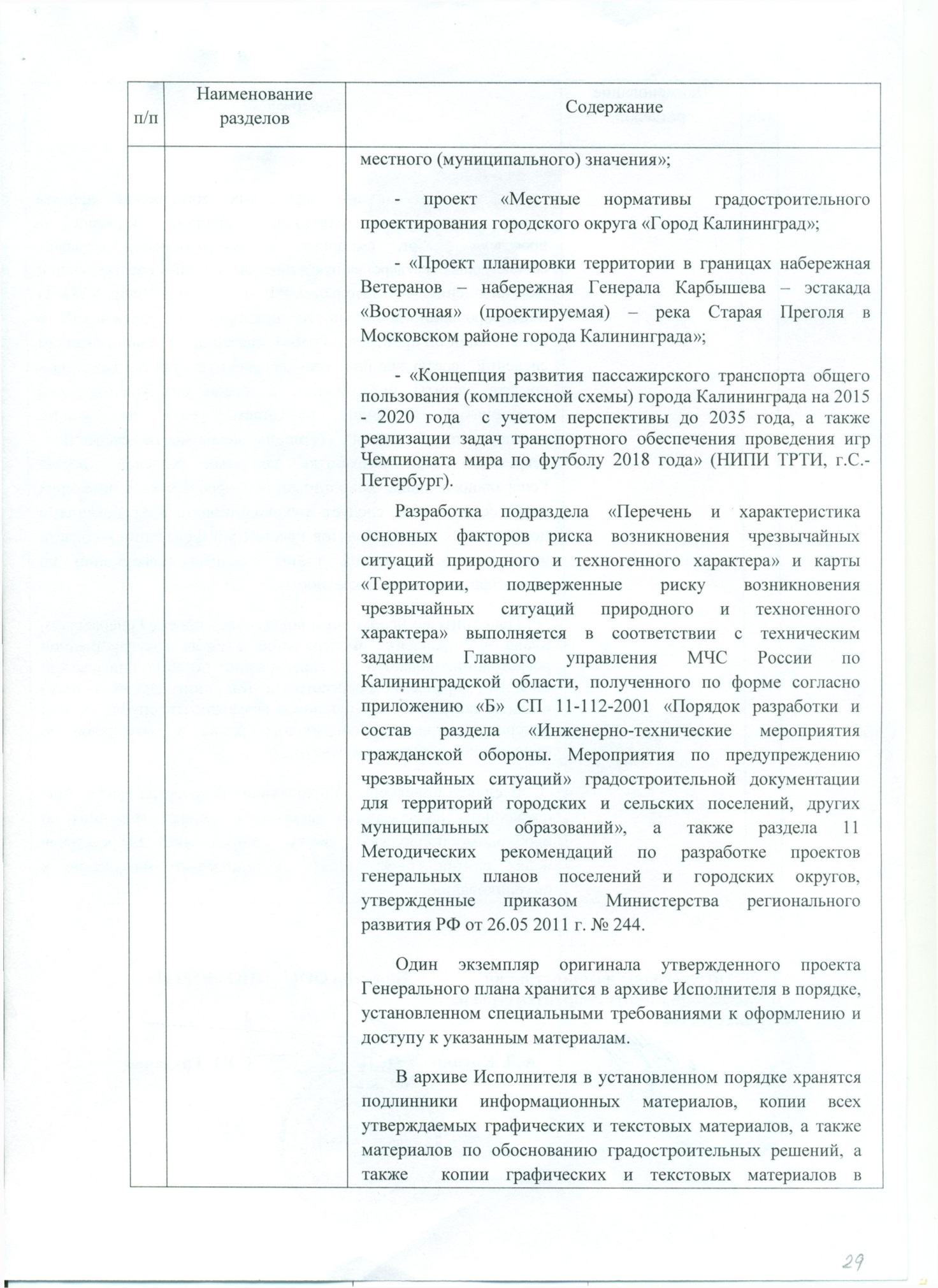 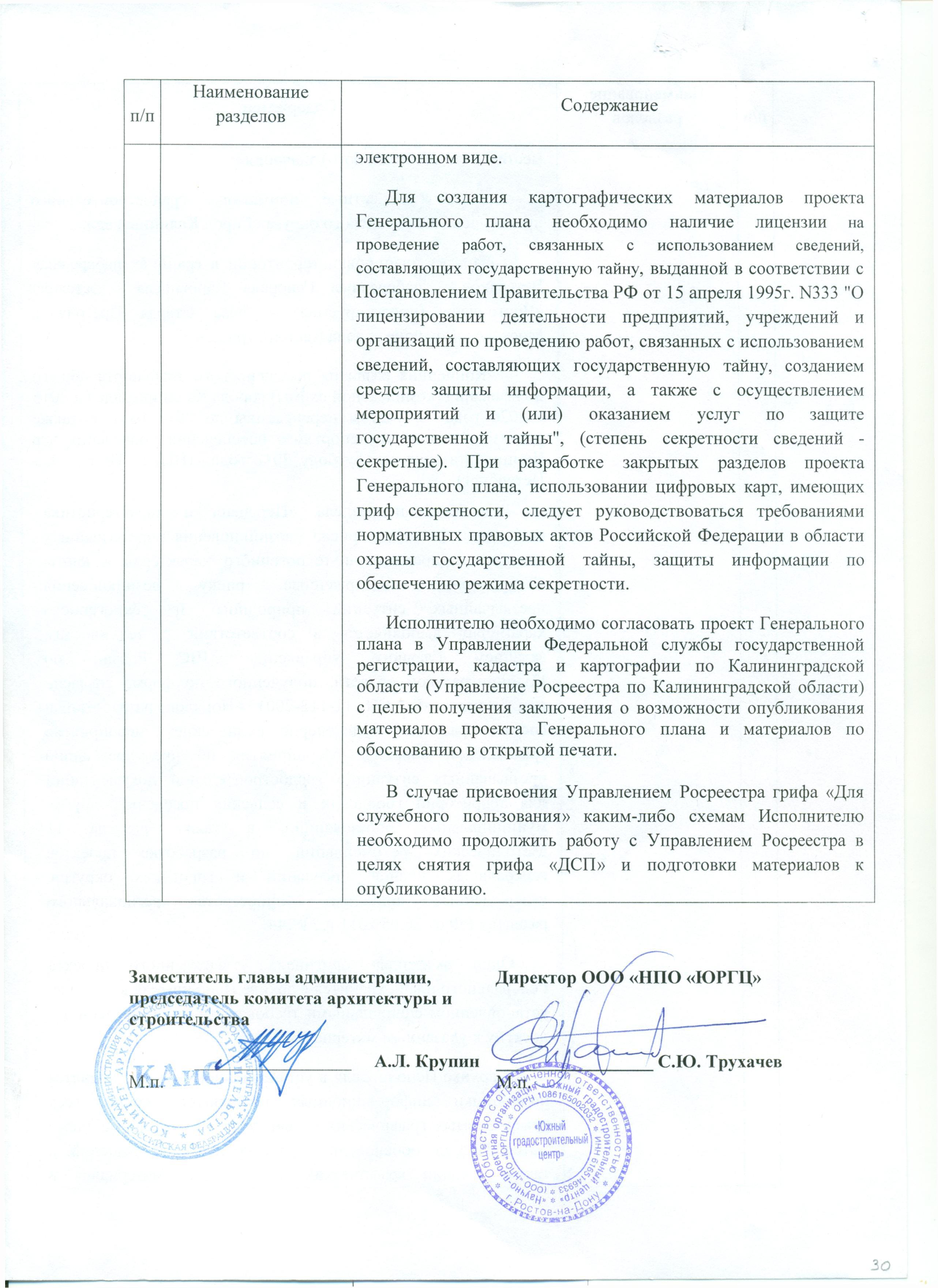 Перечни объектов культурного наследия, расположенных на территории городского округа «Город Калининград»Перечень объектов культурного наследия федерального значения, находящихсяна территории муниципального образования городского округа «Город Калининград»(в соответствии с постановлением Совета Министров РСФСР от 30.08.1960 г. № 1327 «О дальнейшем улучшении дела охраны памятников культуры» и с постановлением Совета Министров РСФСР от 04.12.1974 г. № 624 «О дополнении и частичном изменении Постановления Совета Министров РСФСР от 30.08.1960 г. № 1327 «О дальнейшем улучшении дела охраны памятников культуры в РСФСР»)Перечень объектов культурного наследия регионального значения, находящихсяна территории муниципального образования городского округа «Город Калининград»(в соответствии с Постановлением от 23.03.2007 г. № 132 «Об объектах культурного наследия регионального и местного значения»)Перечень объектов культурного наследия местного (муниципального) значения, находящихсяна территории муниципального образования городского округа «Город Калининград»(в соответствии с Постановлением от 23.03.2007 г. № 132 «Об объектах культурного наследия регионального и местного значения)Перечень выявленных объектов культурного наследия, находящихся на территории муниципального образования городского округа «Город Калининград»(в соответствии с Приказом от 28 марта 2011 г. № 17 «О выявленных объектах культурного наследия»)Перечень объектов археологического наследия, находящихсяна территории муниципального образования городского округа «Город Калининград»(в соответствии с Постановлением от 23.03.2007 г. № 132 «Об объектах культурного наследия регионального и местного значения», Приказом №75 от 28 июля 2015г. Службы Гос. охраны ОКН Правительства КО)*- выявленный ОКН – объект археологического наследияПоперечные профили улиц и дорог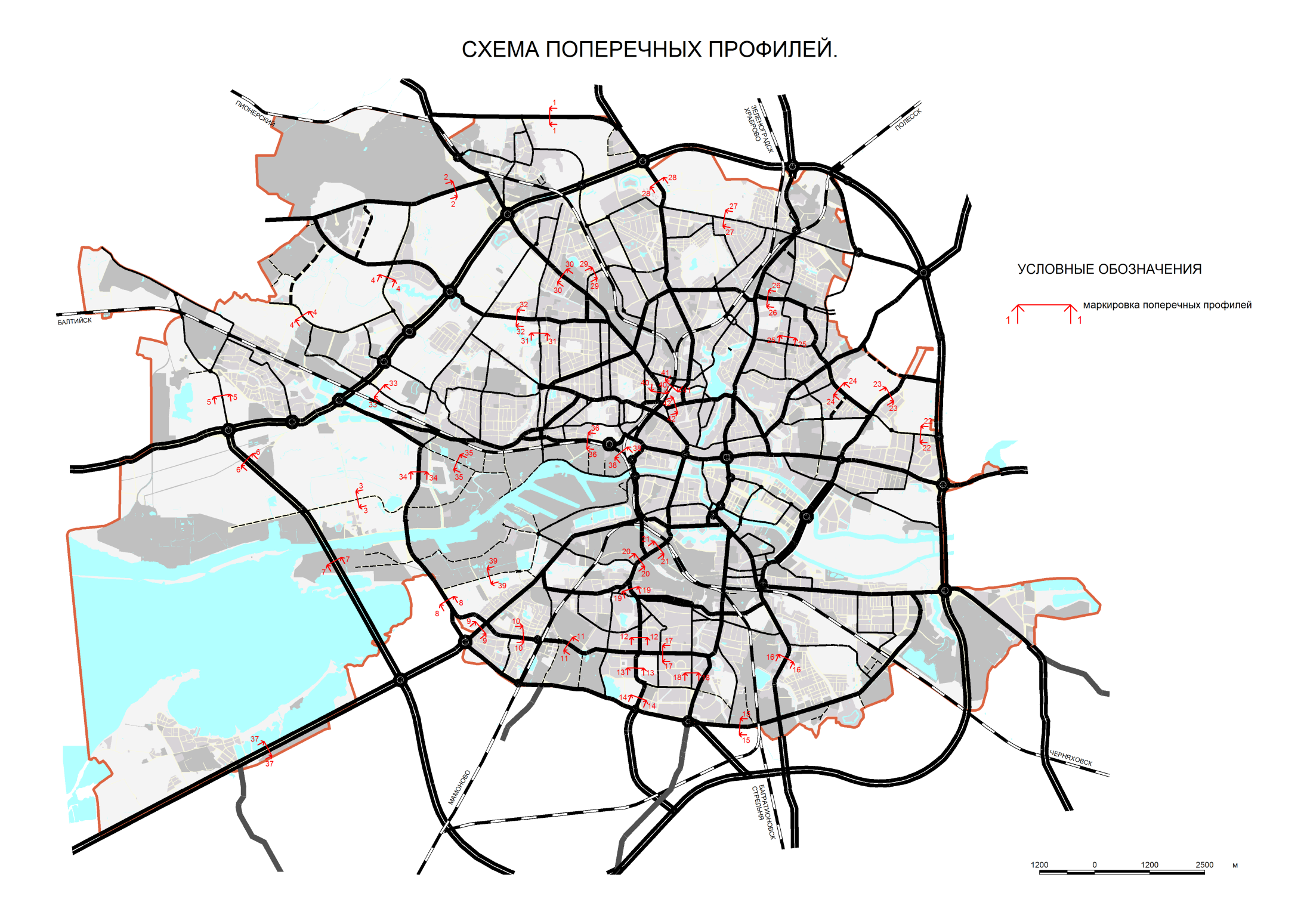 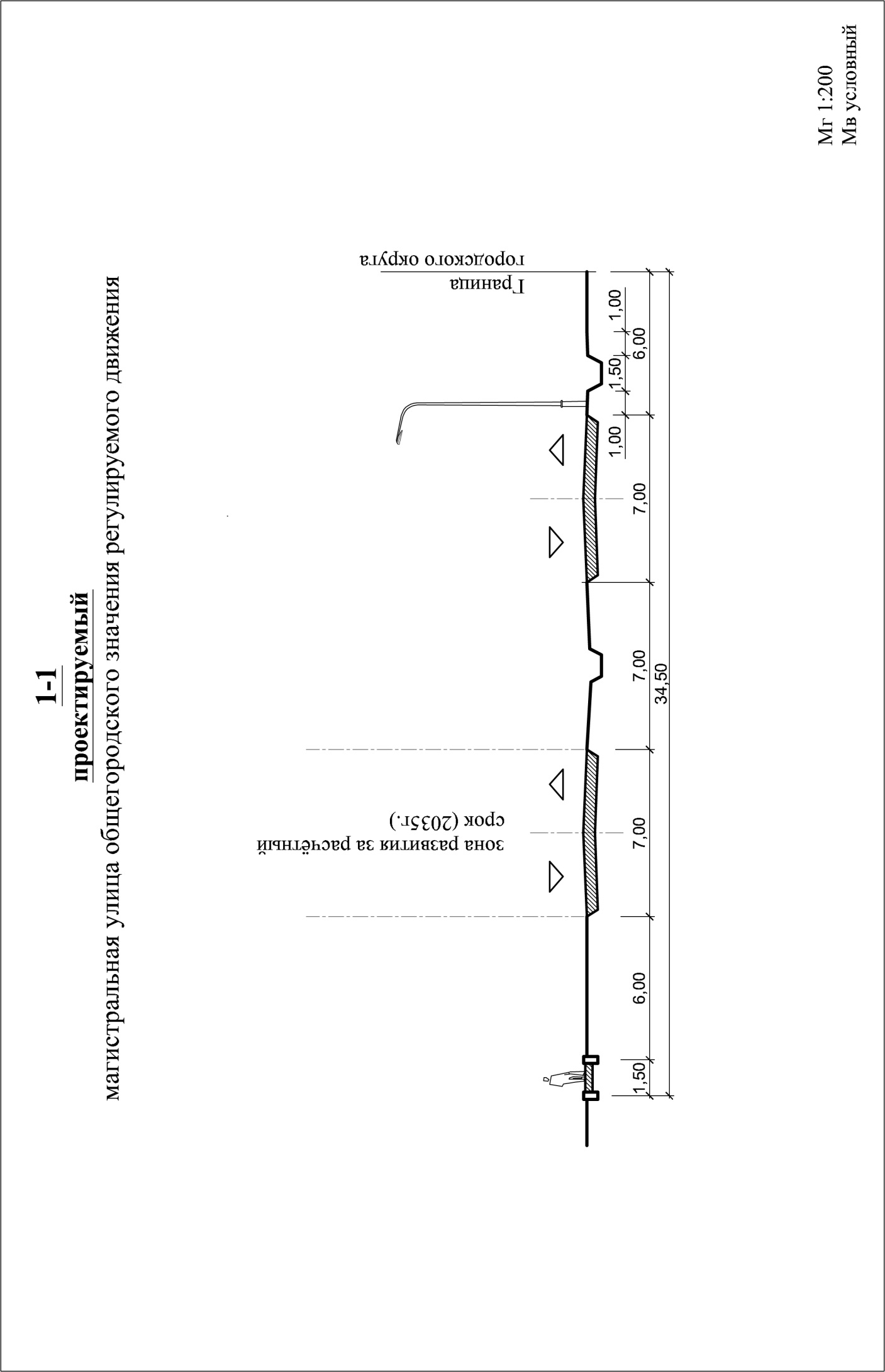 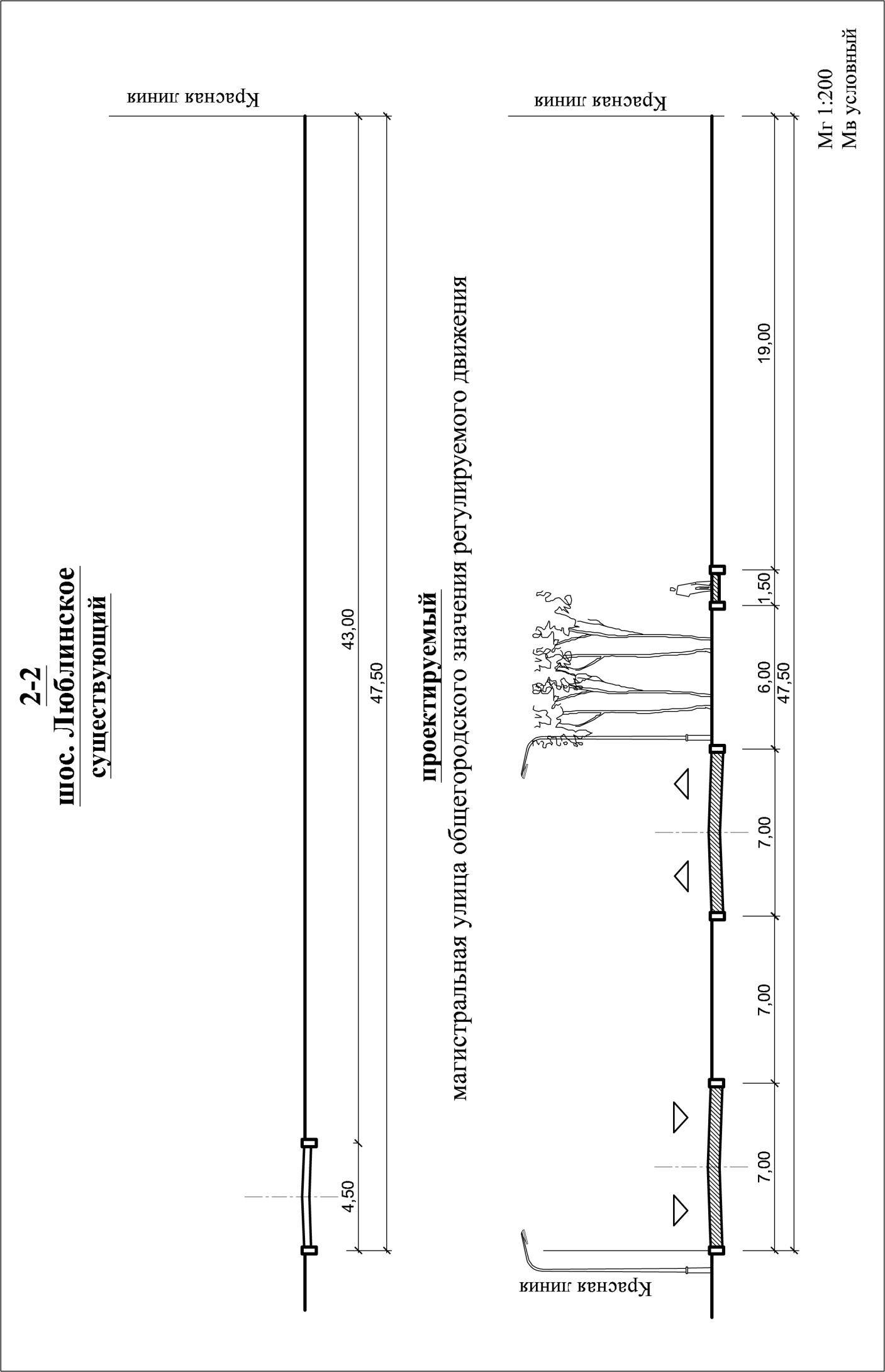 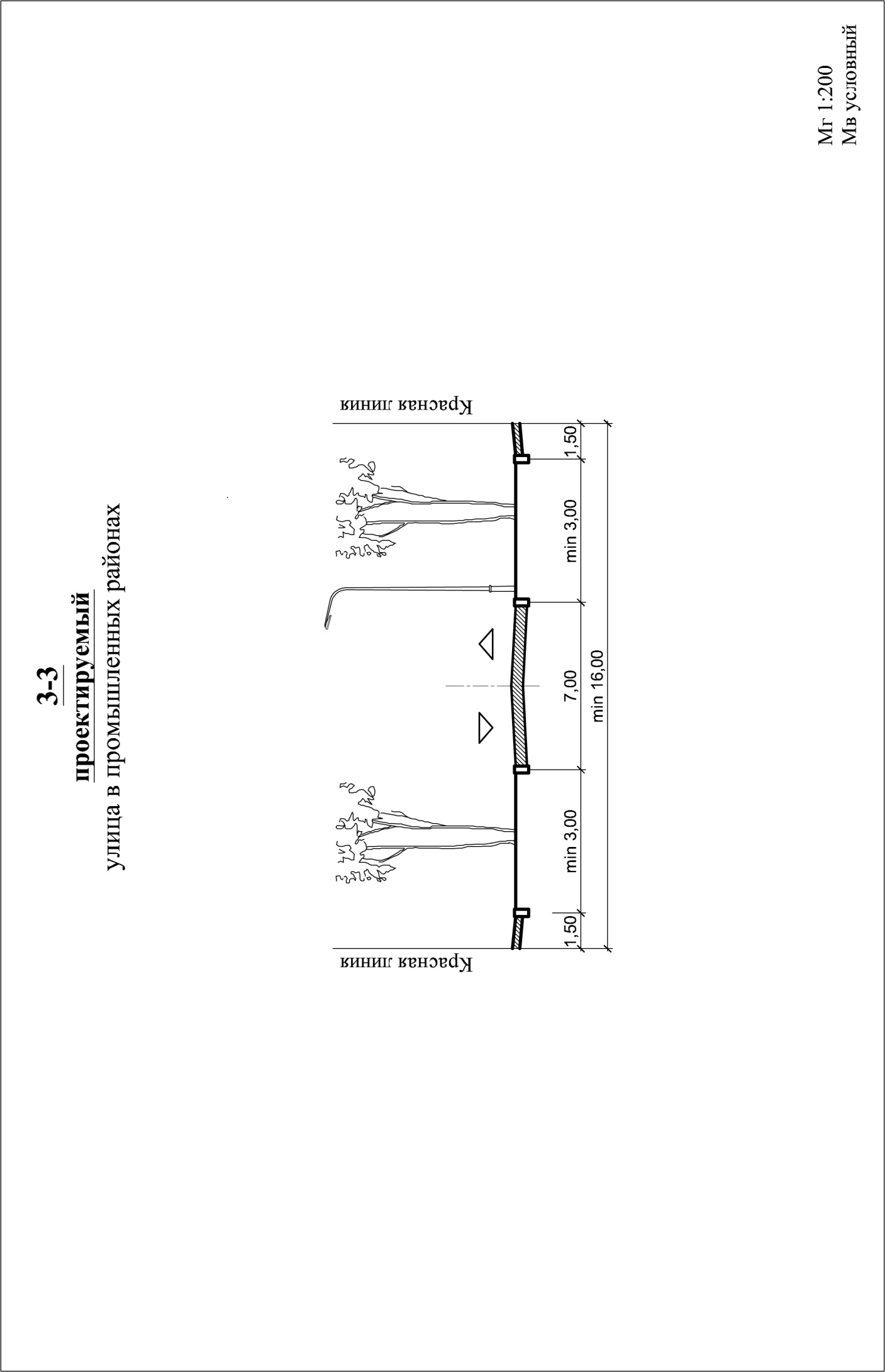 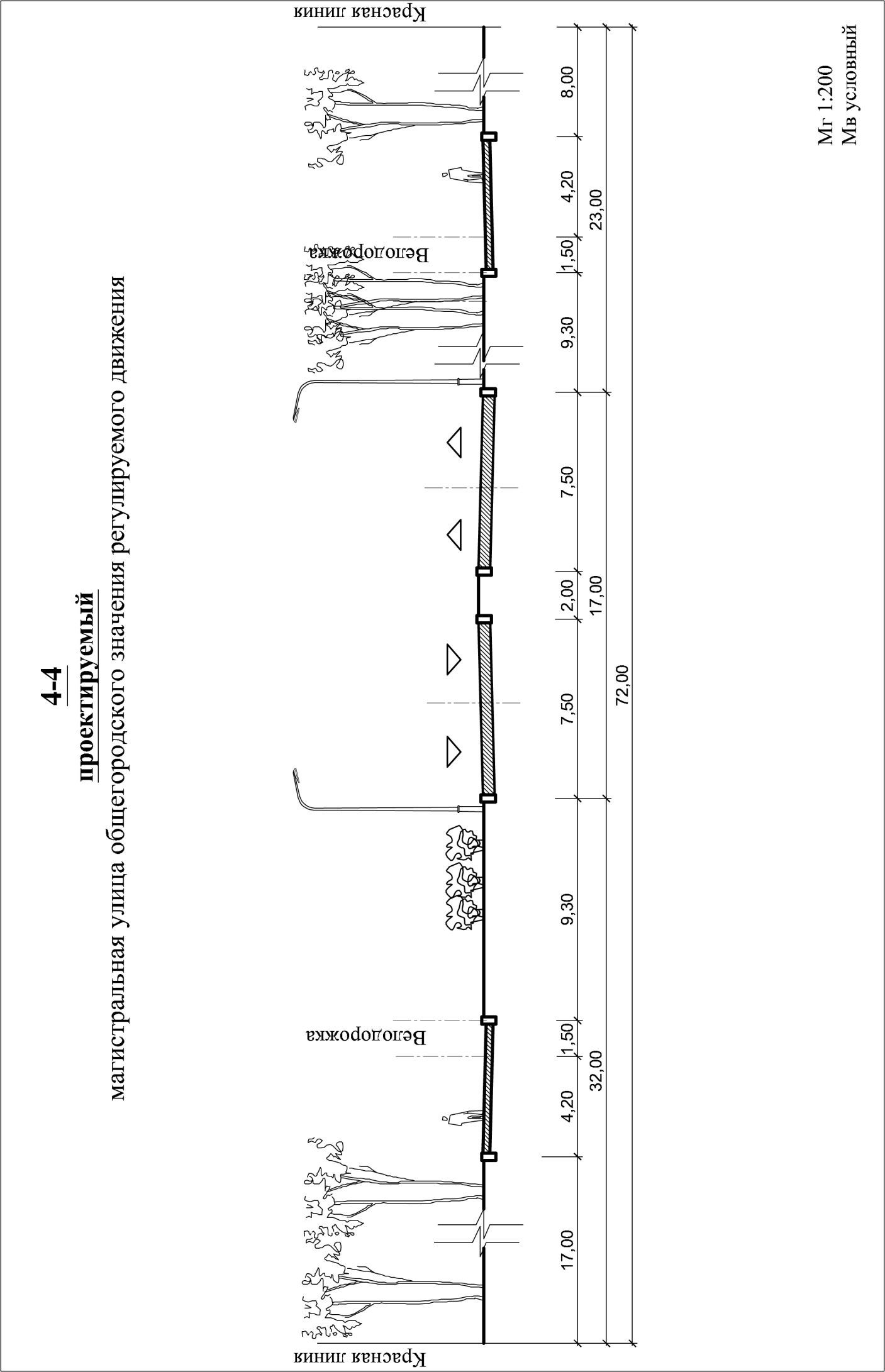 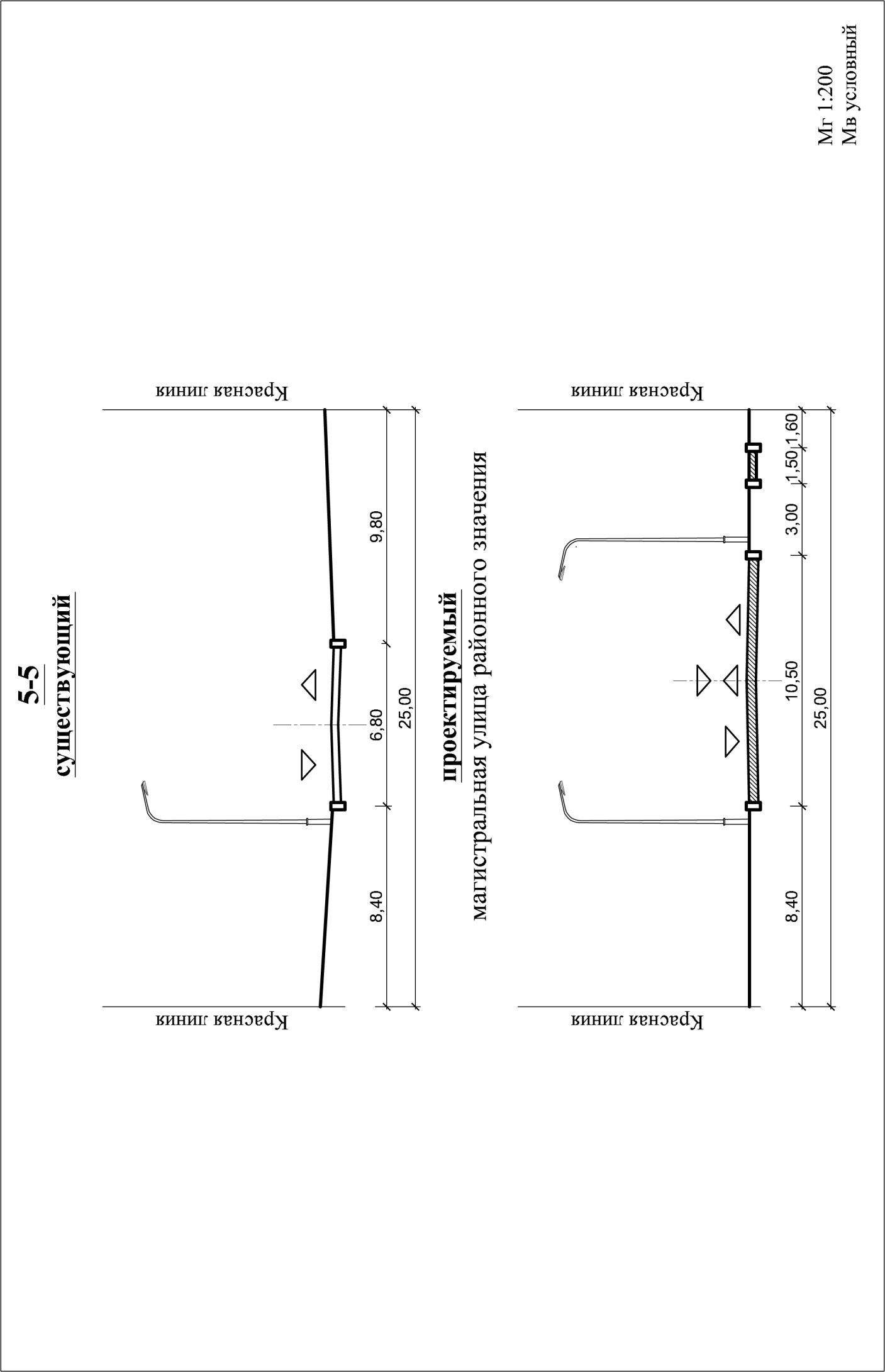 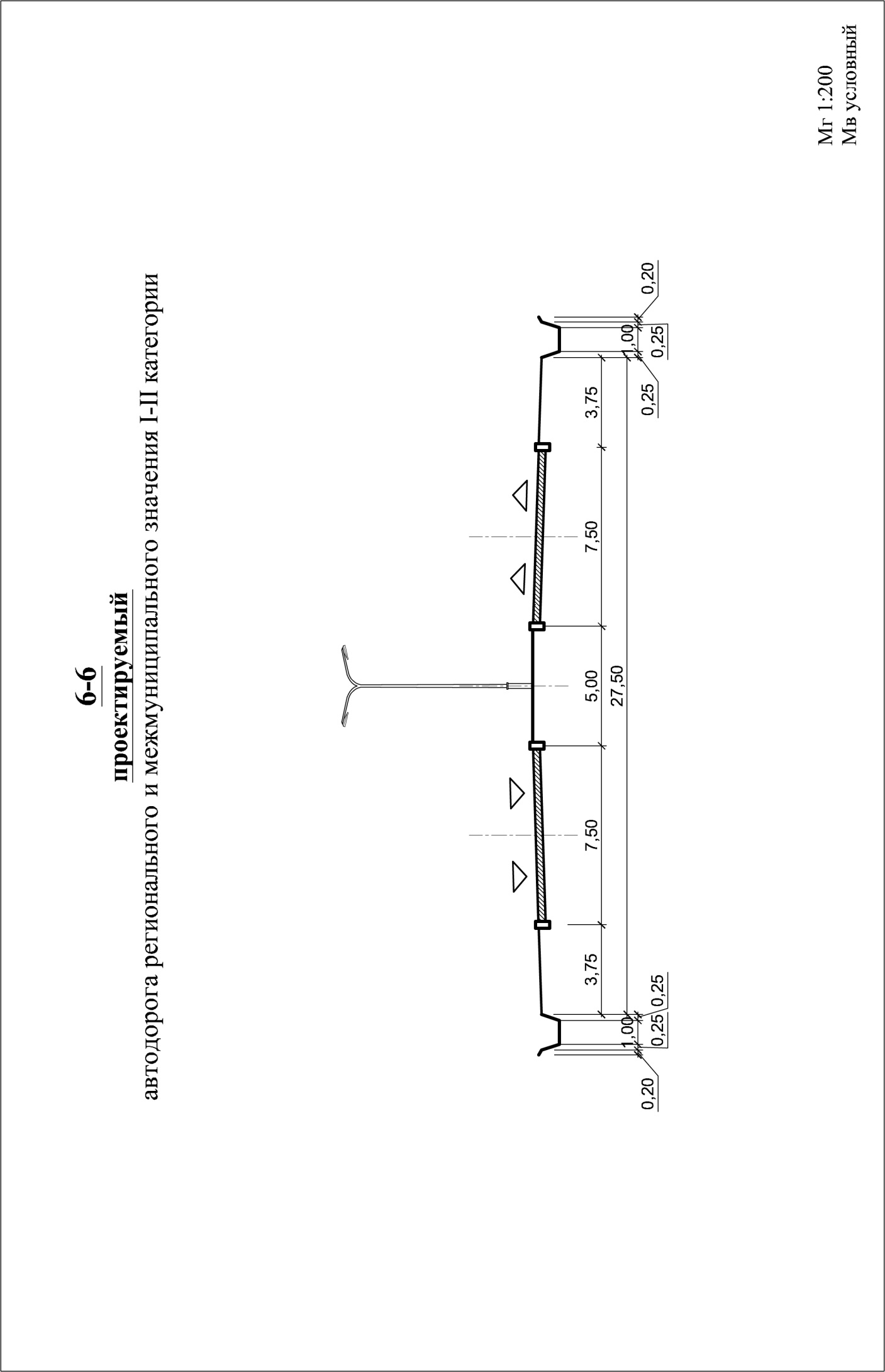 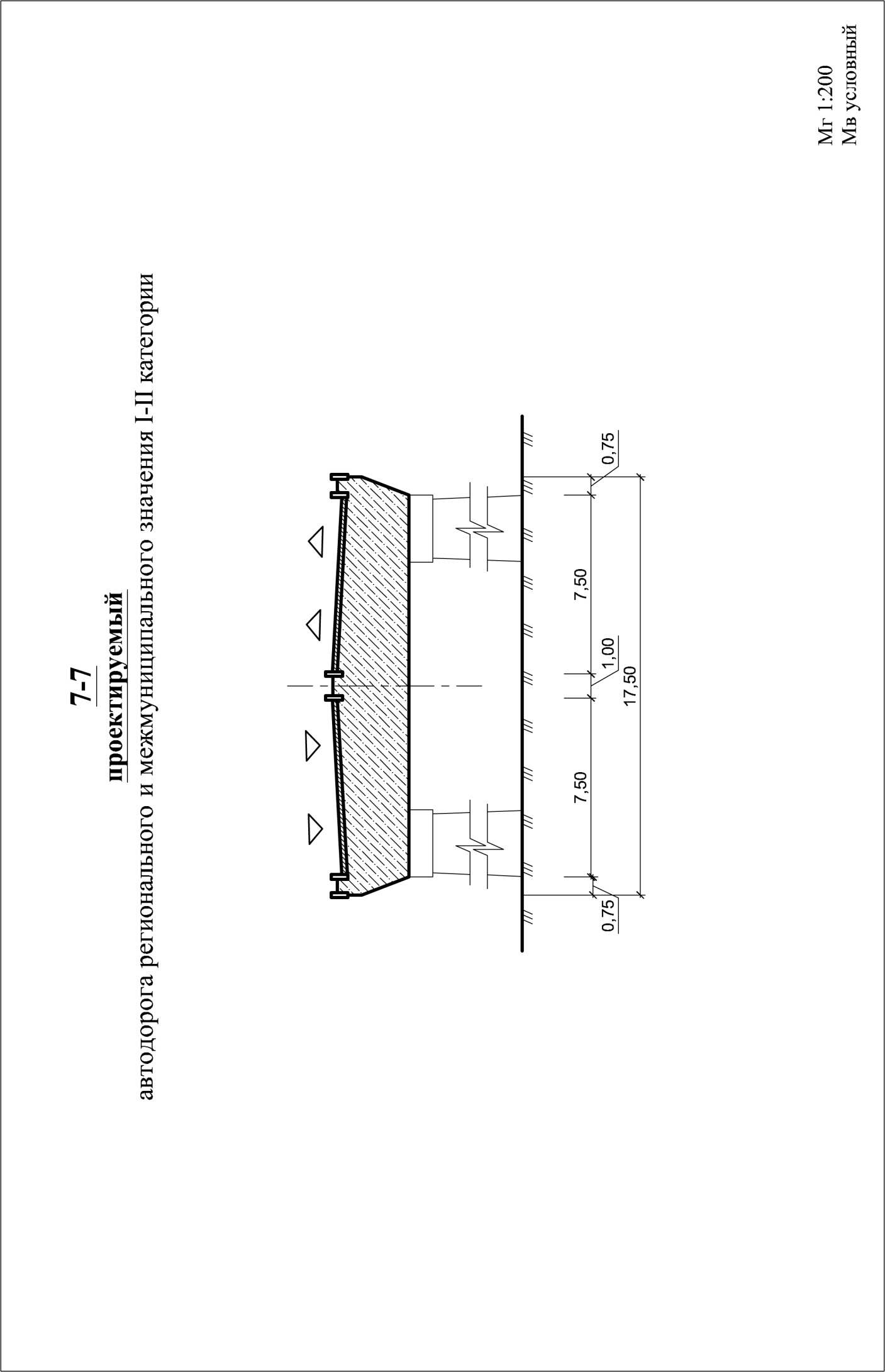 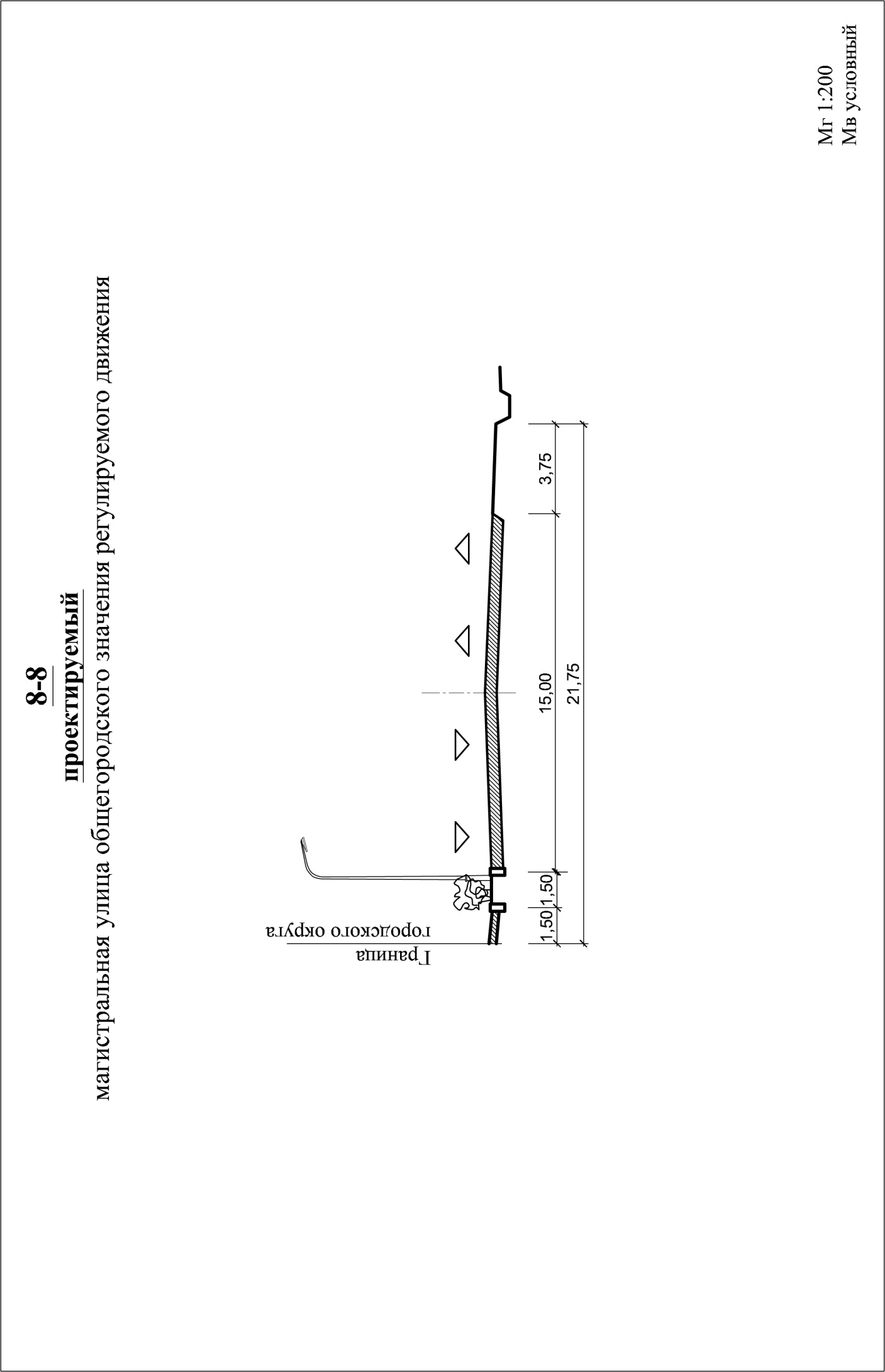 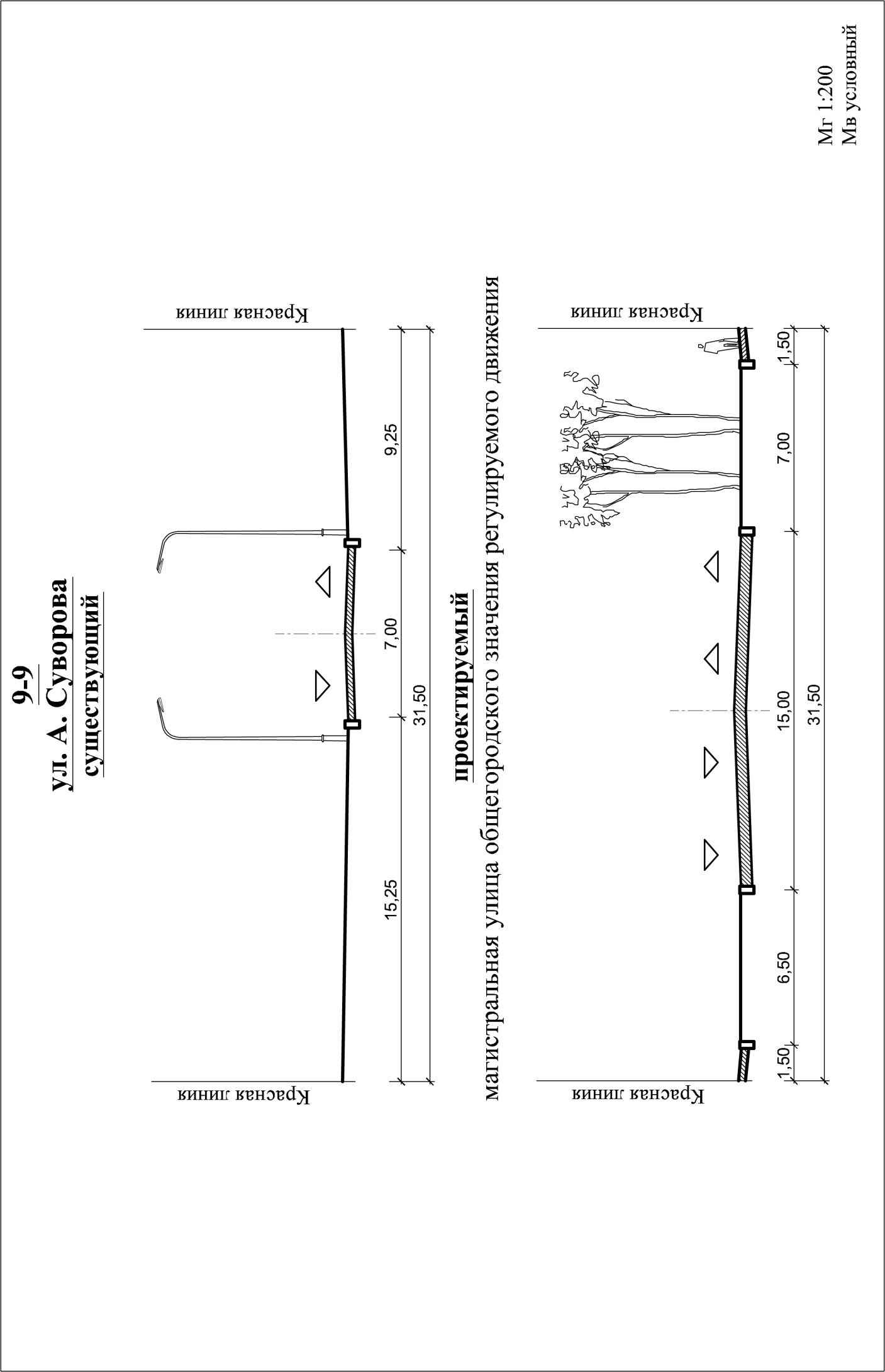 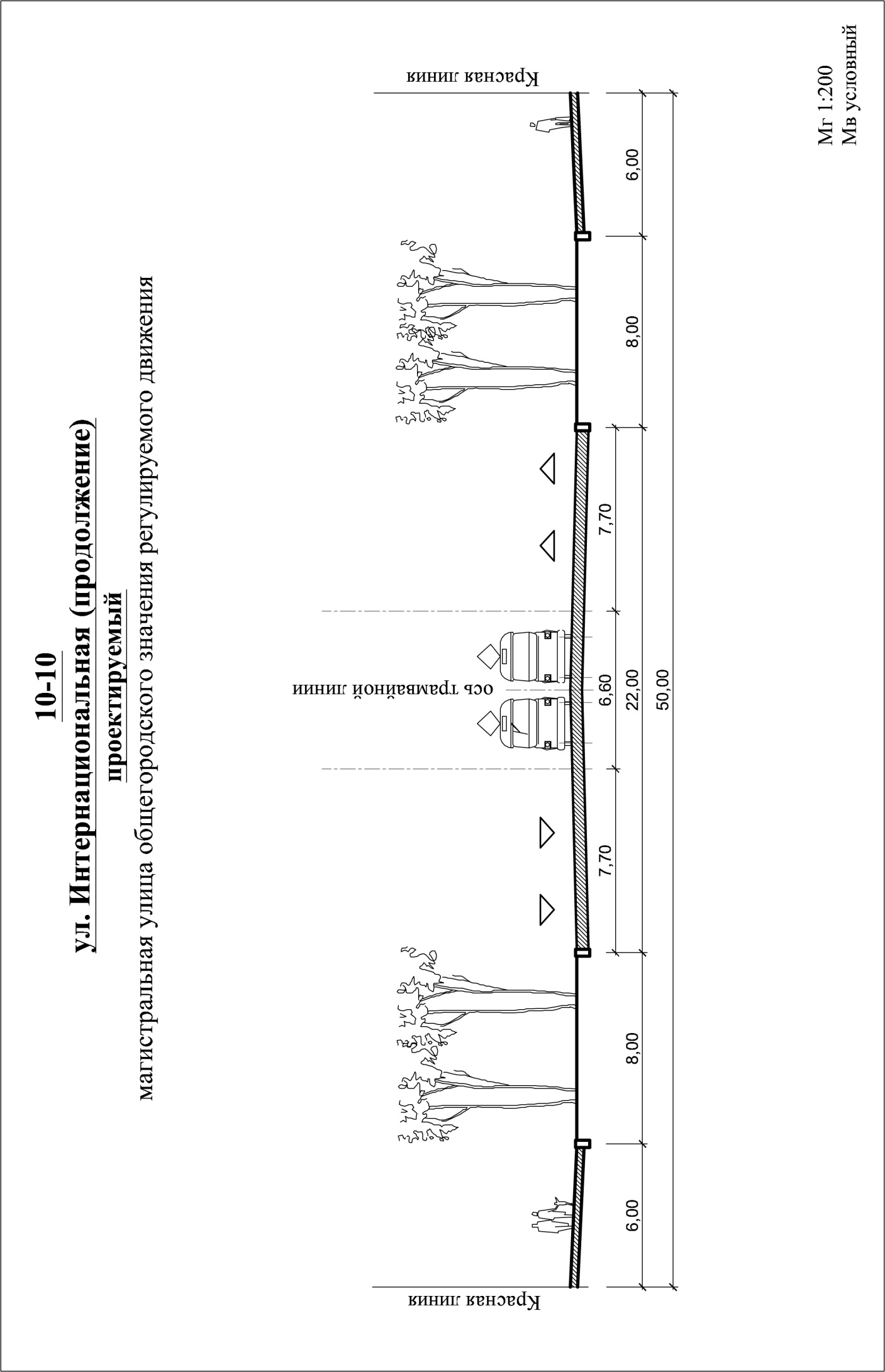 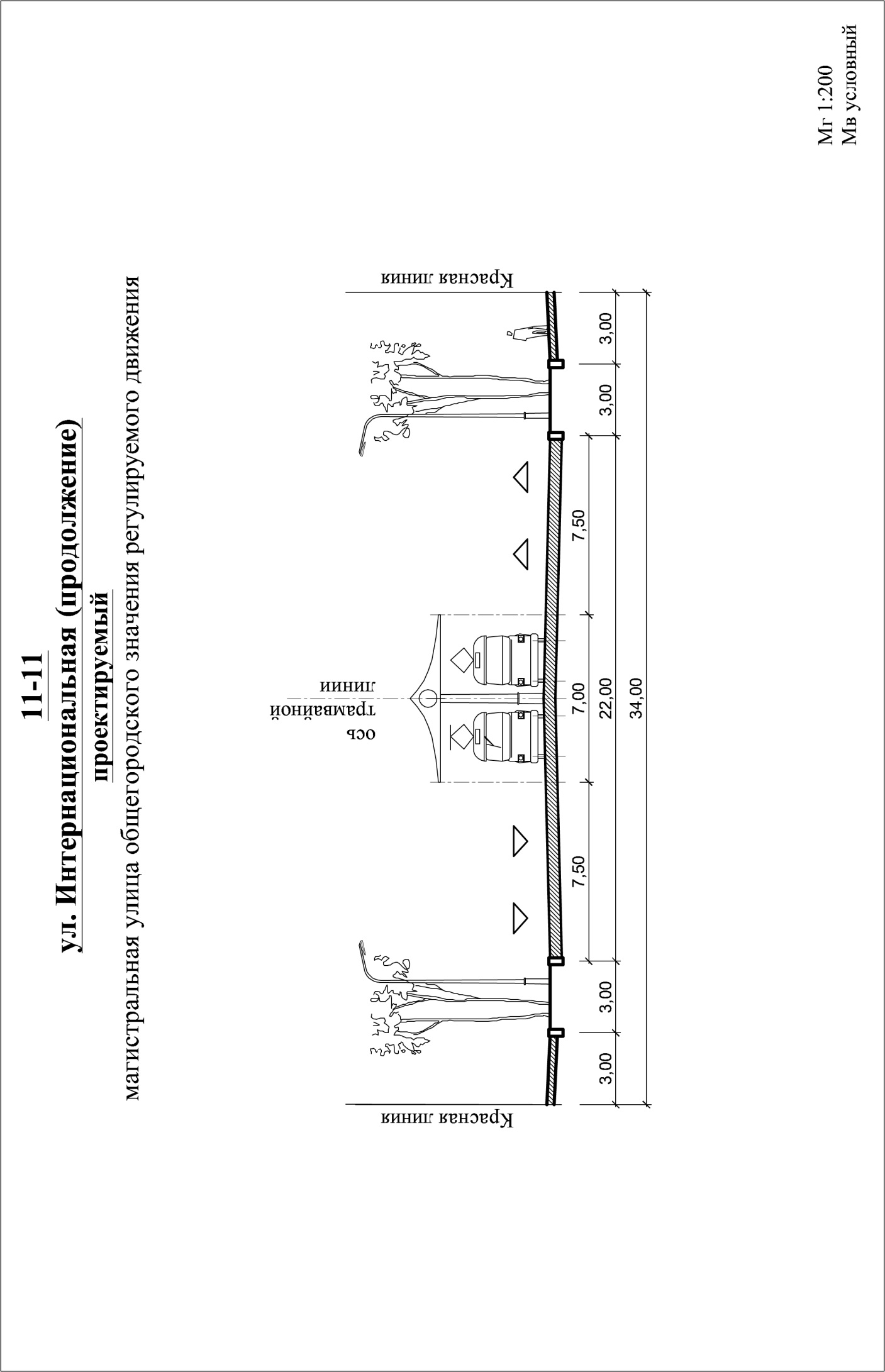 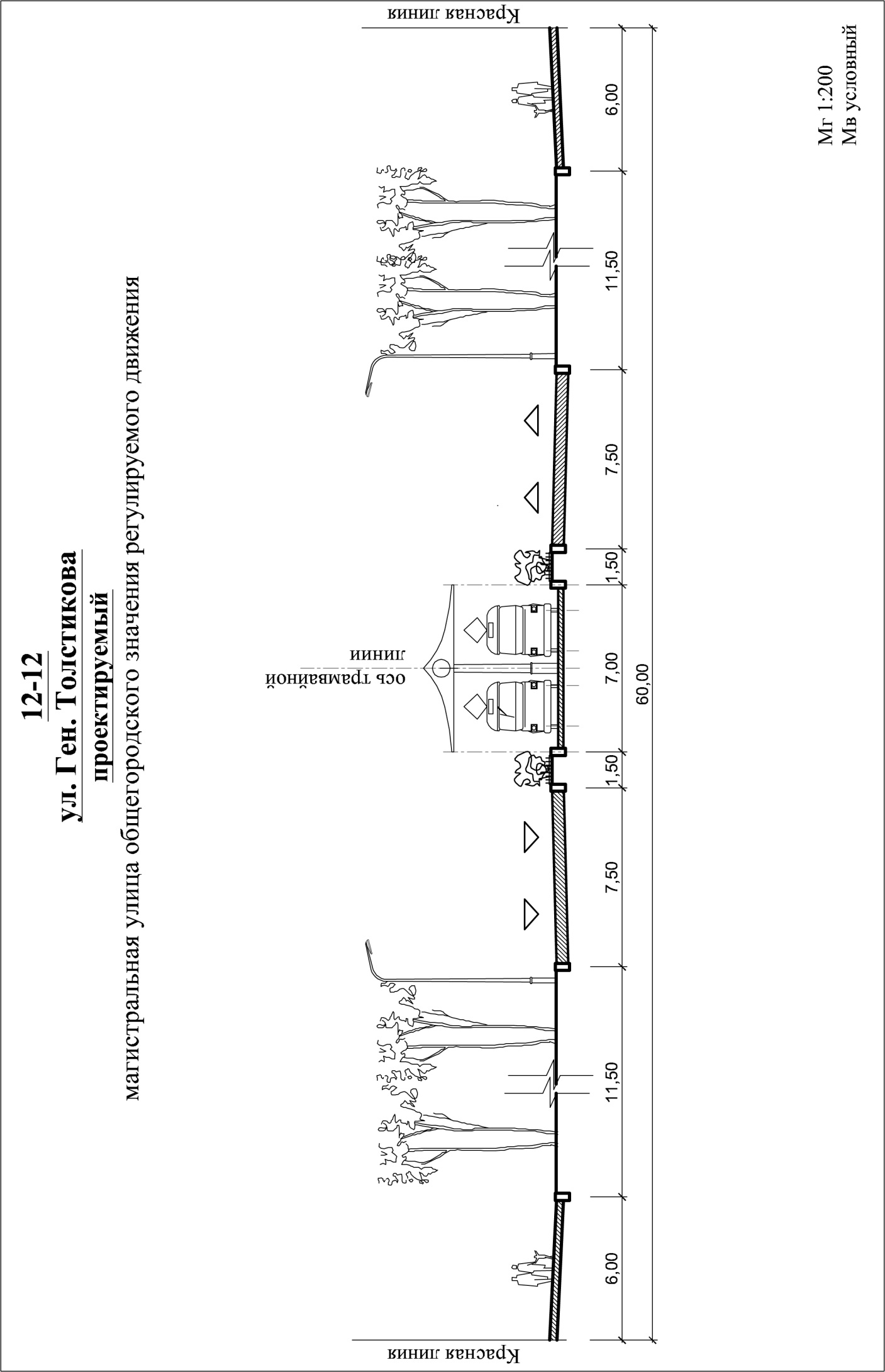 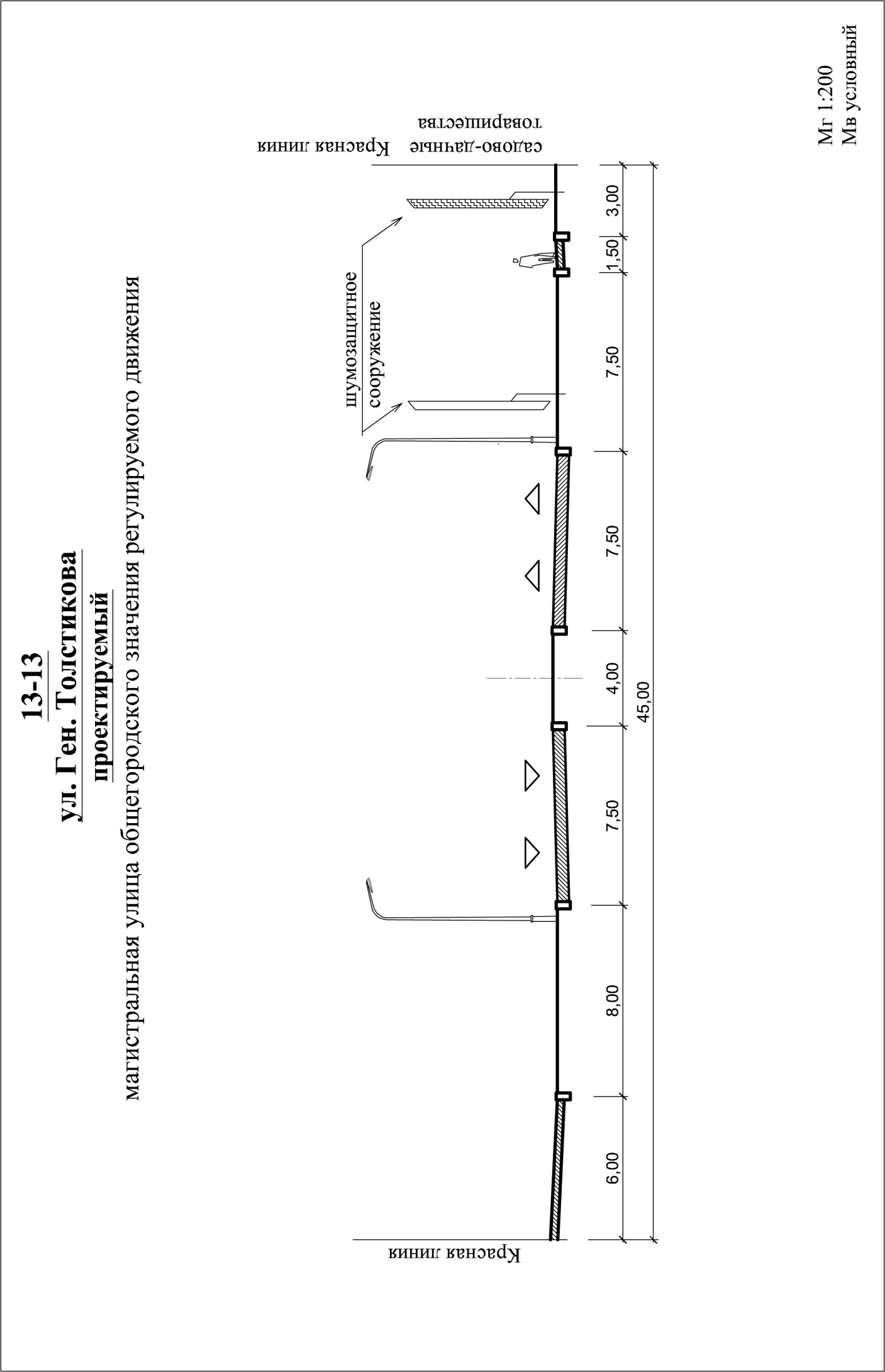 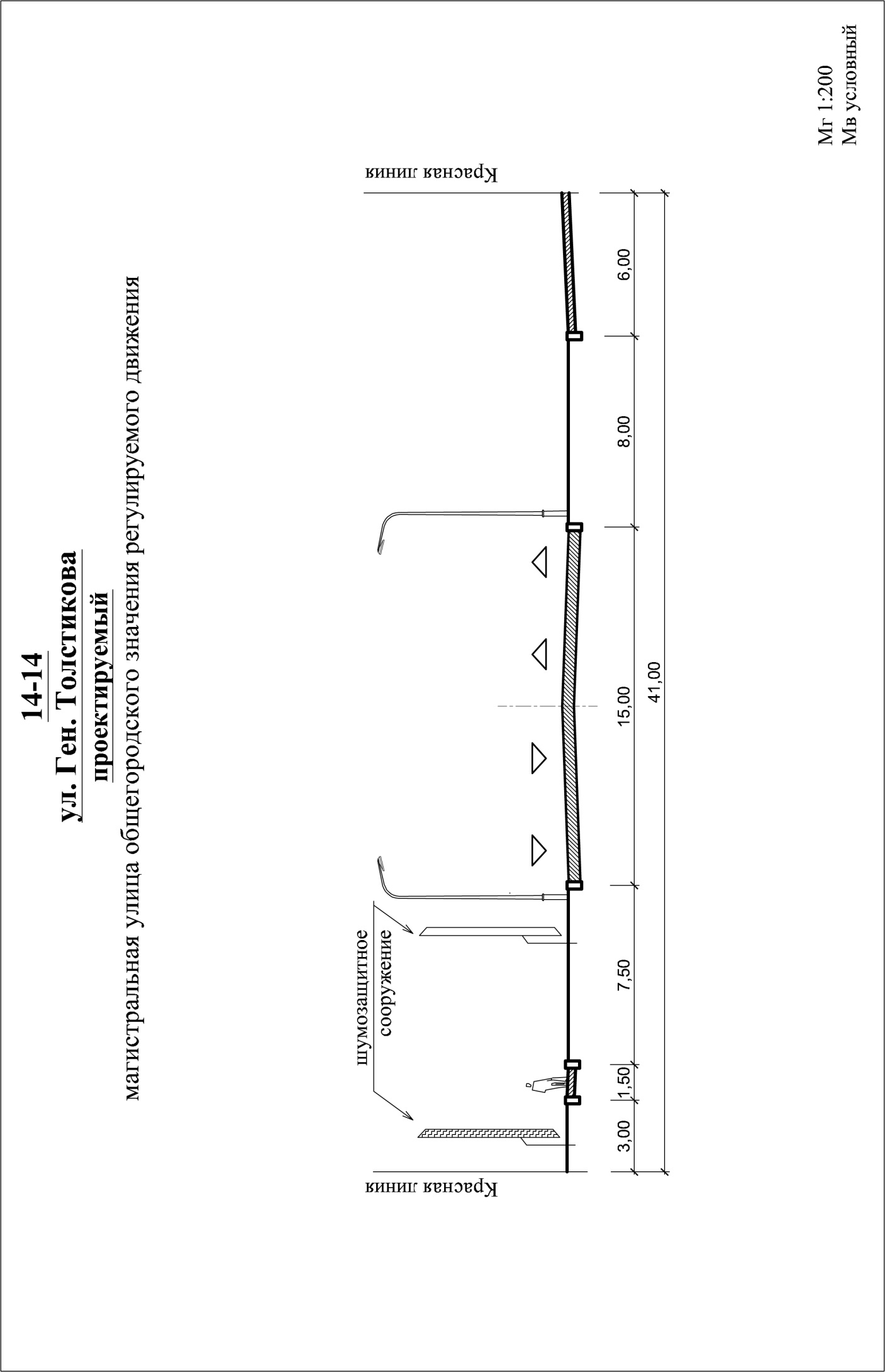 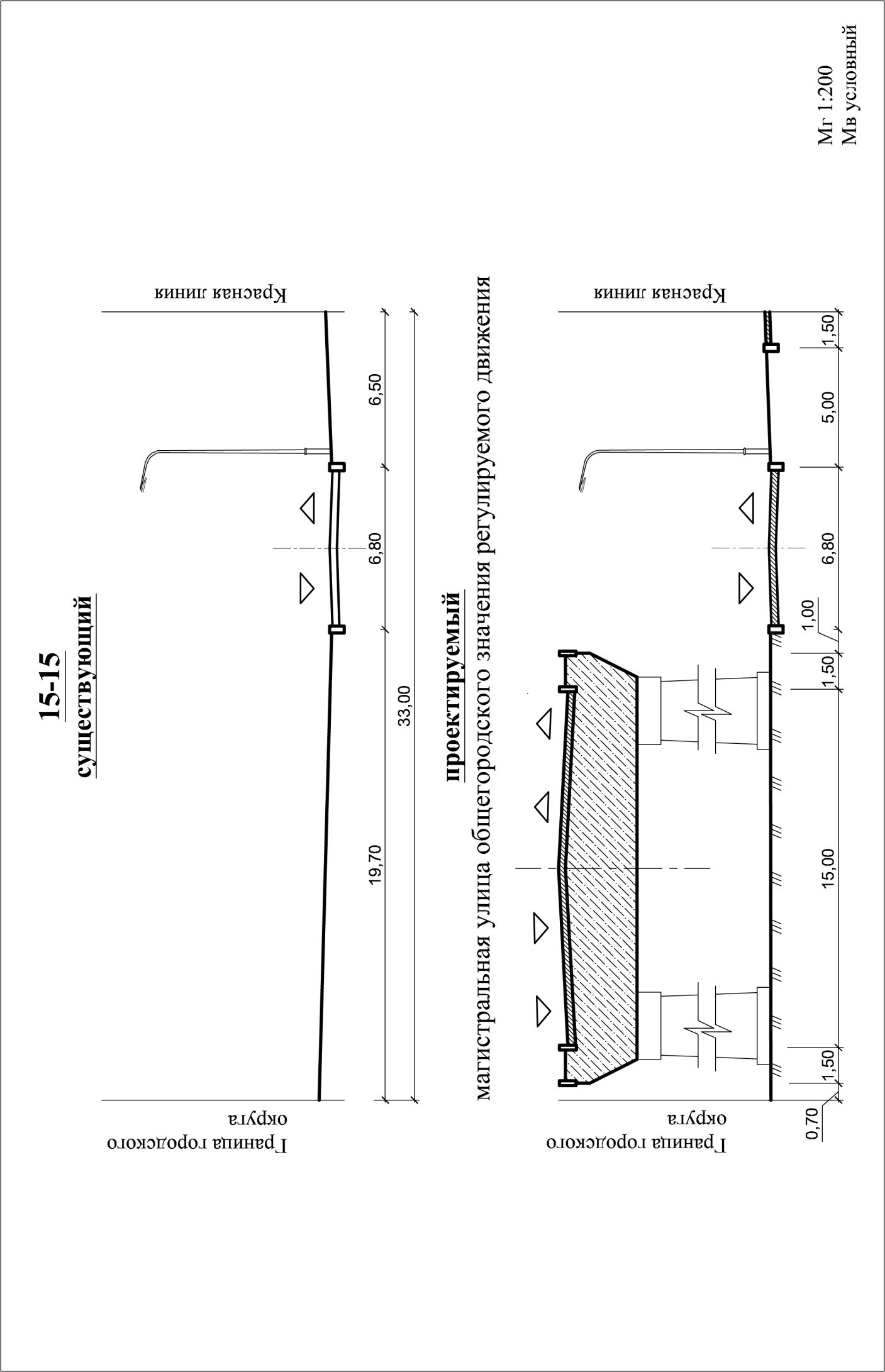 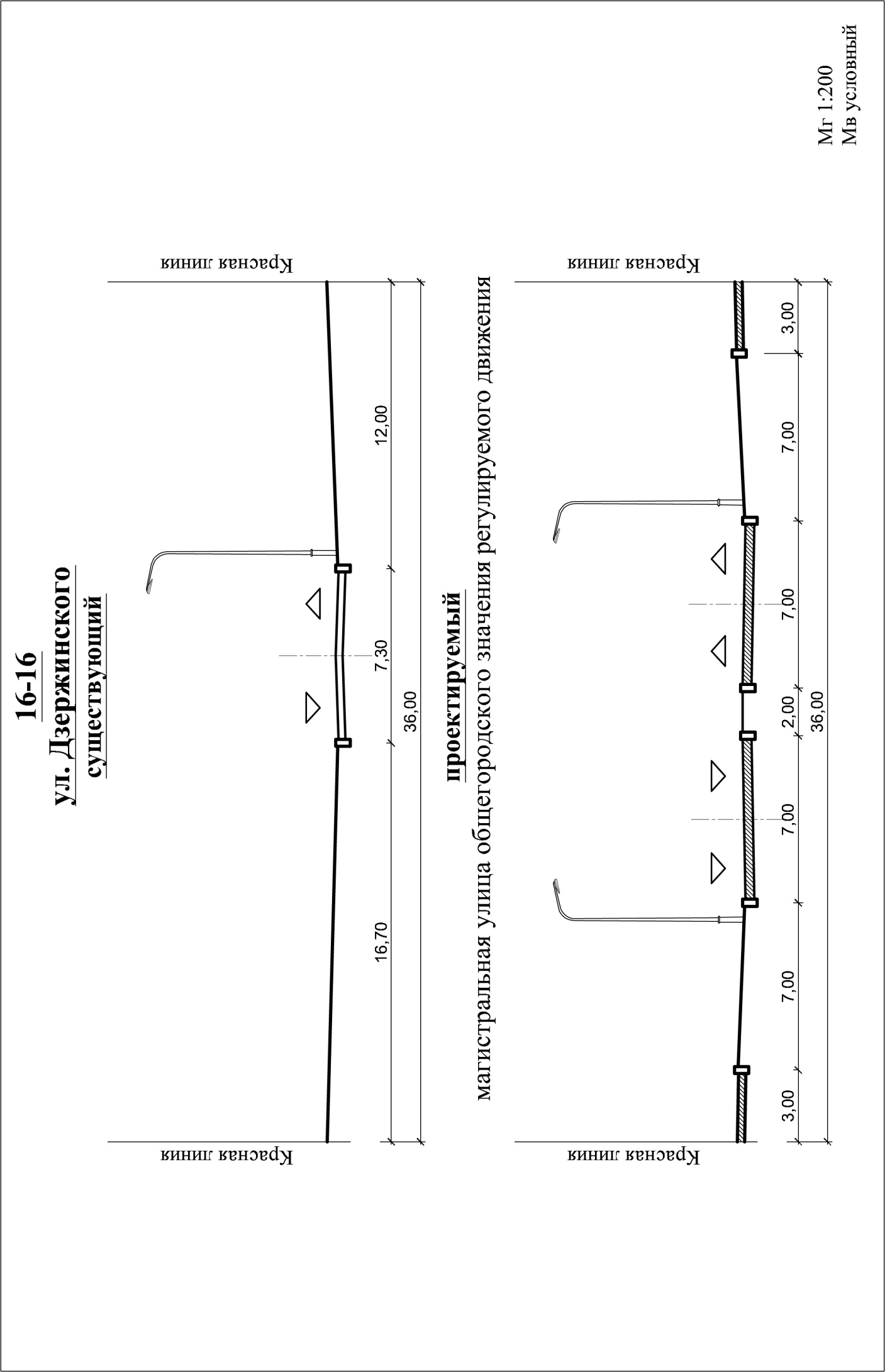 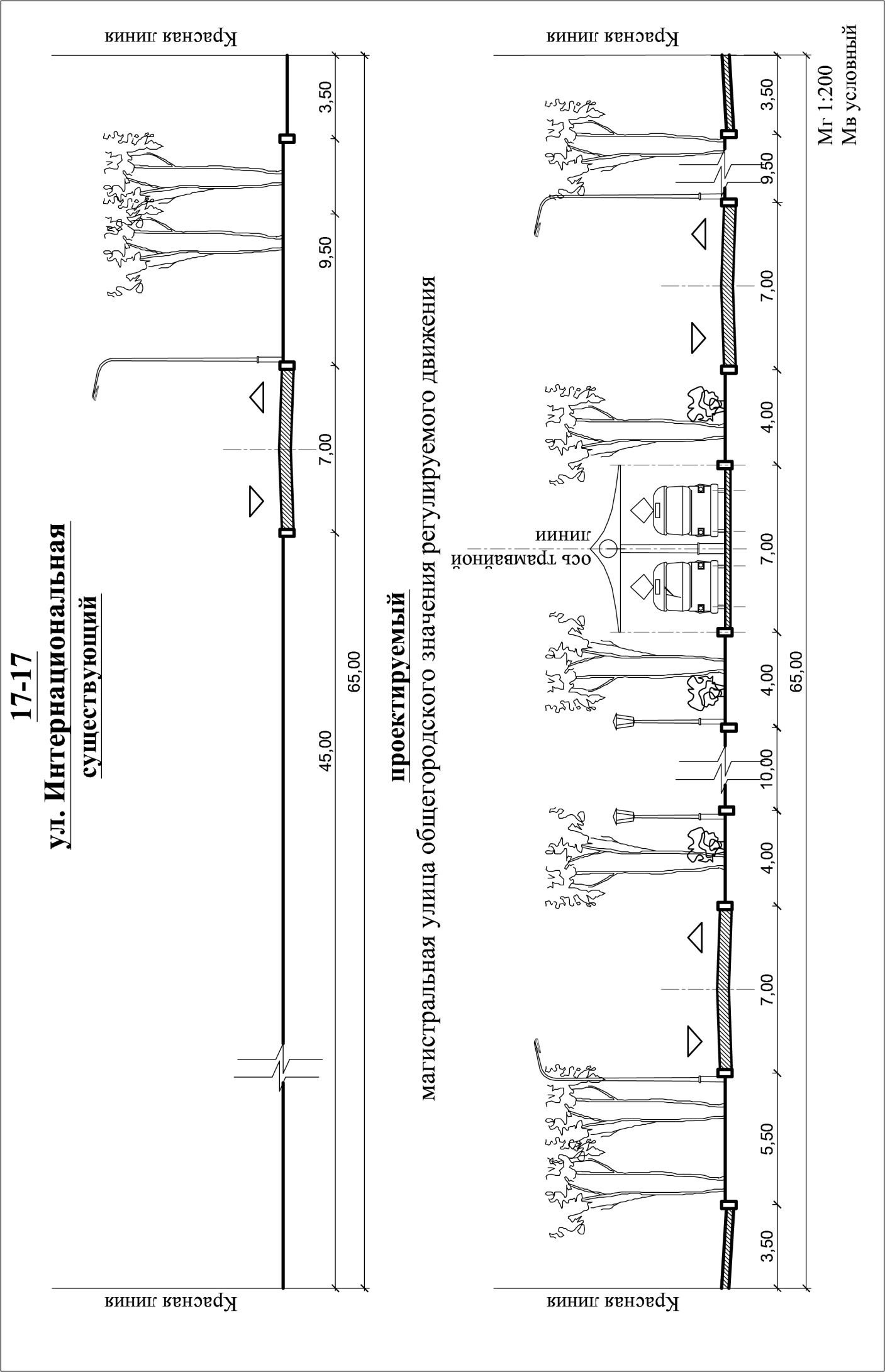 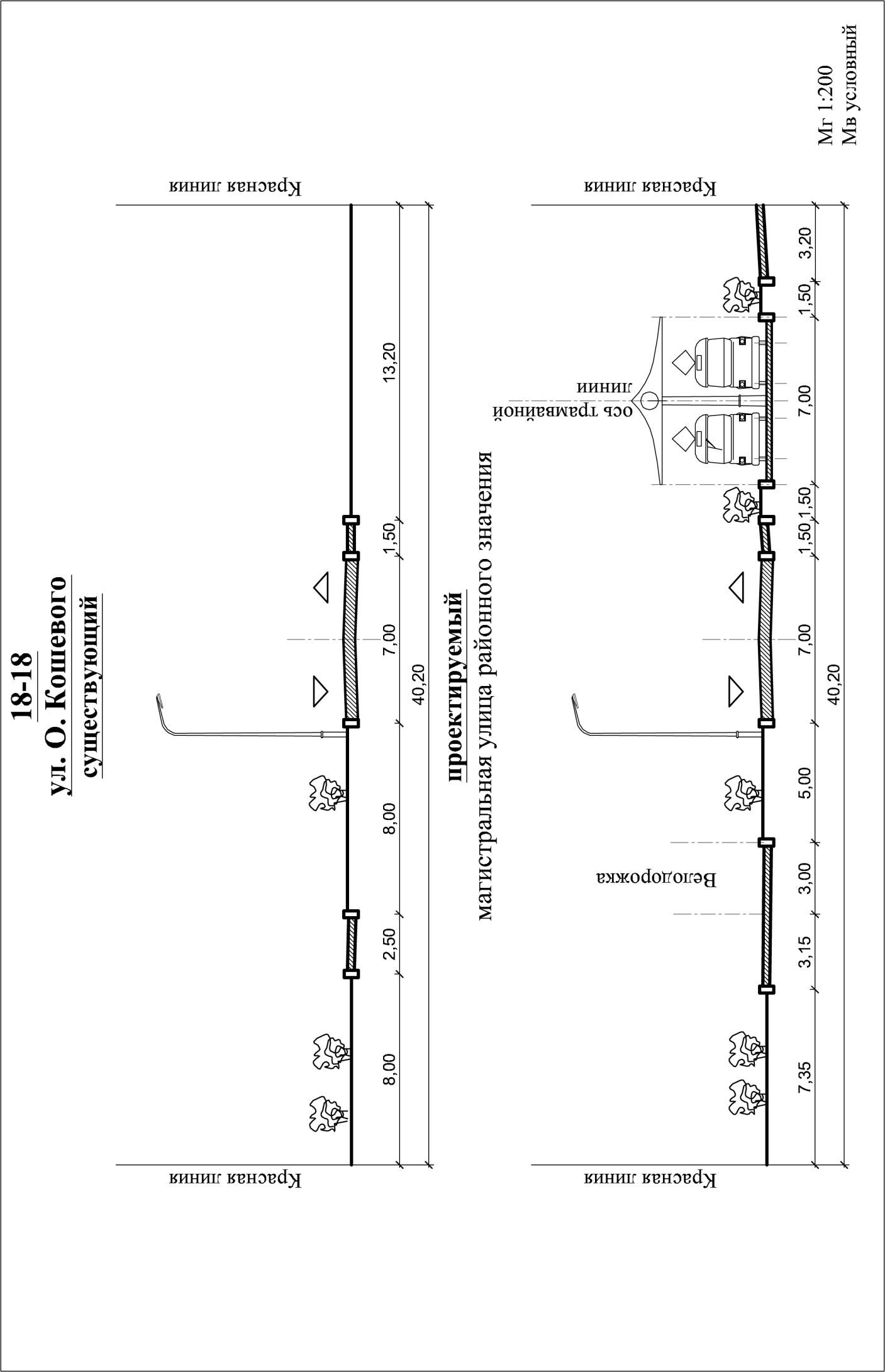 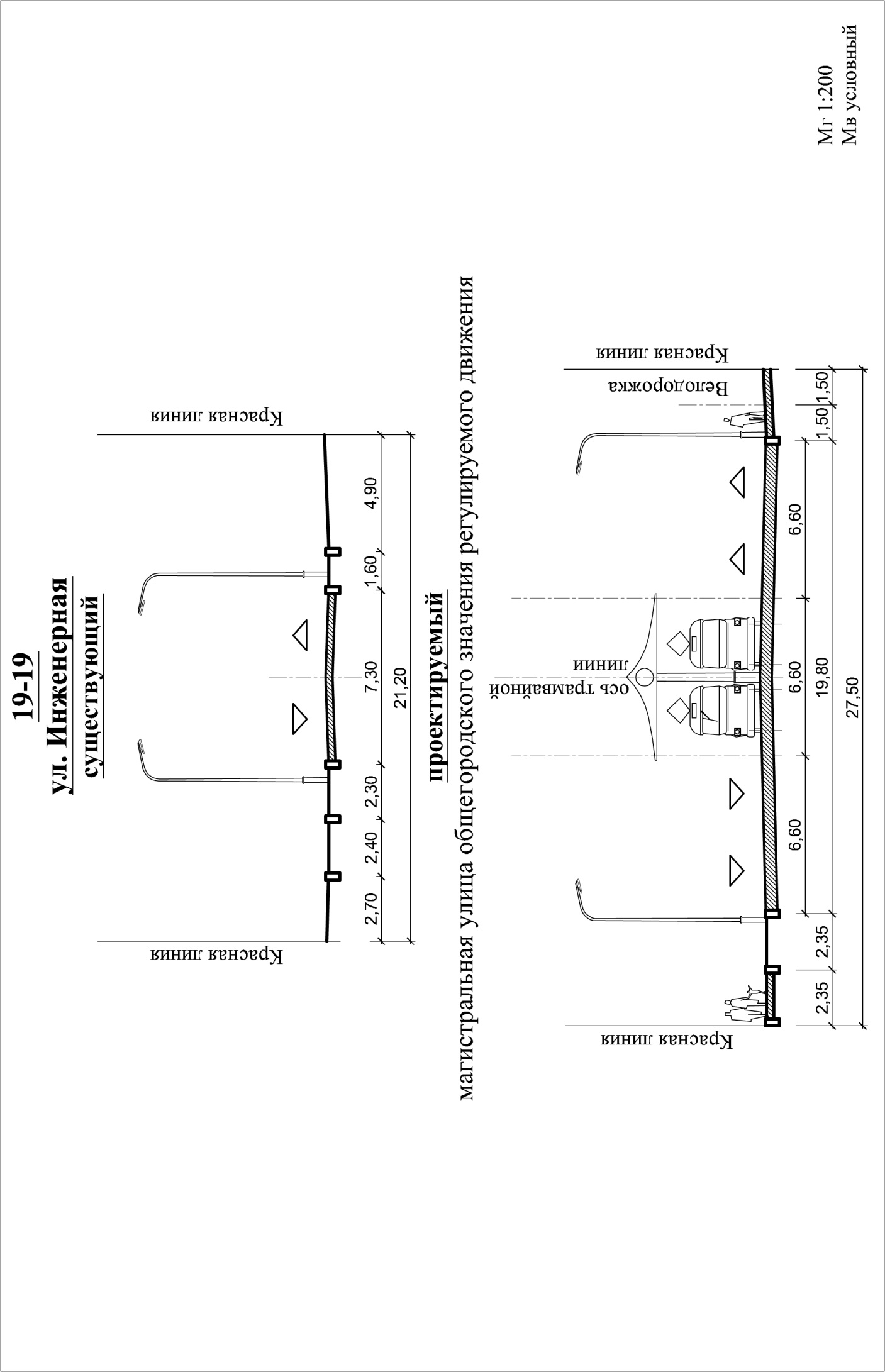 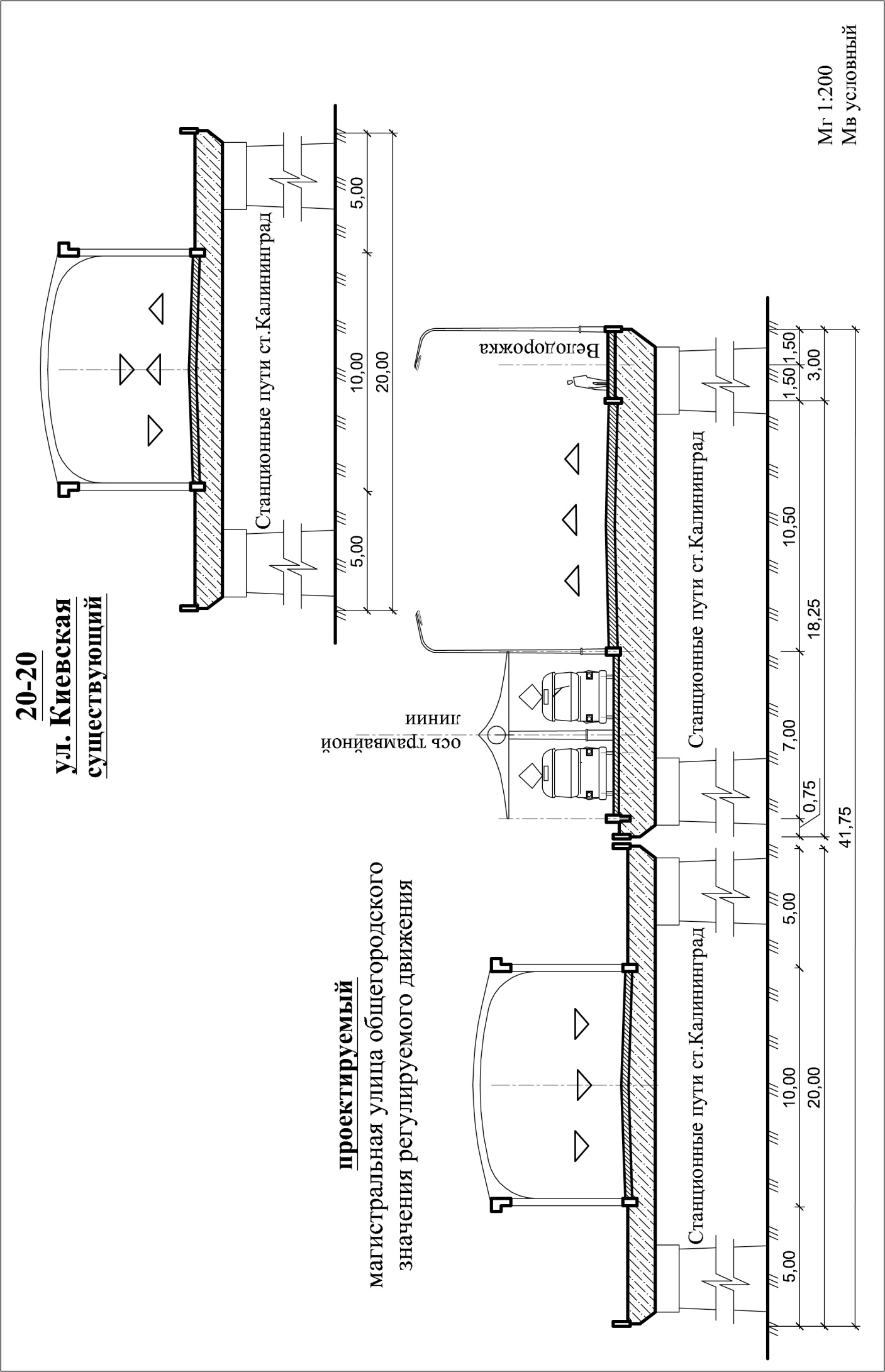 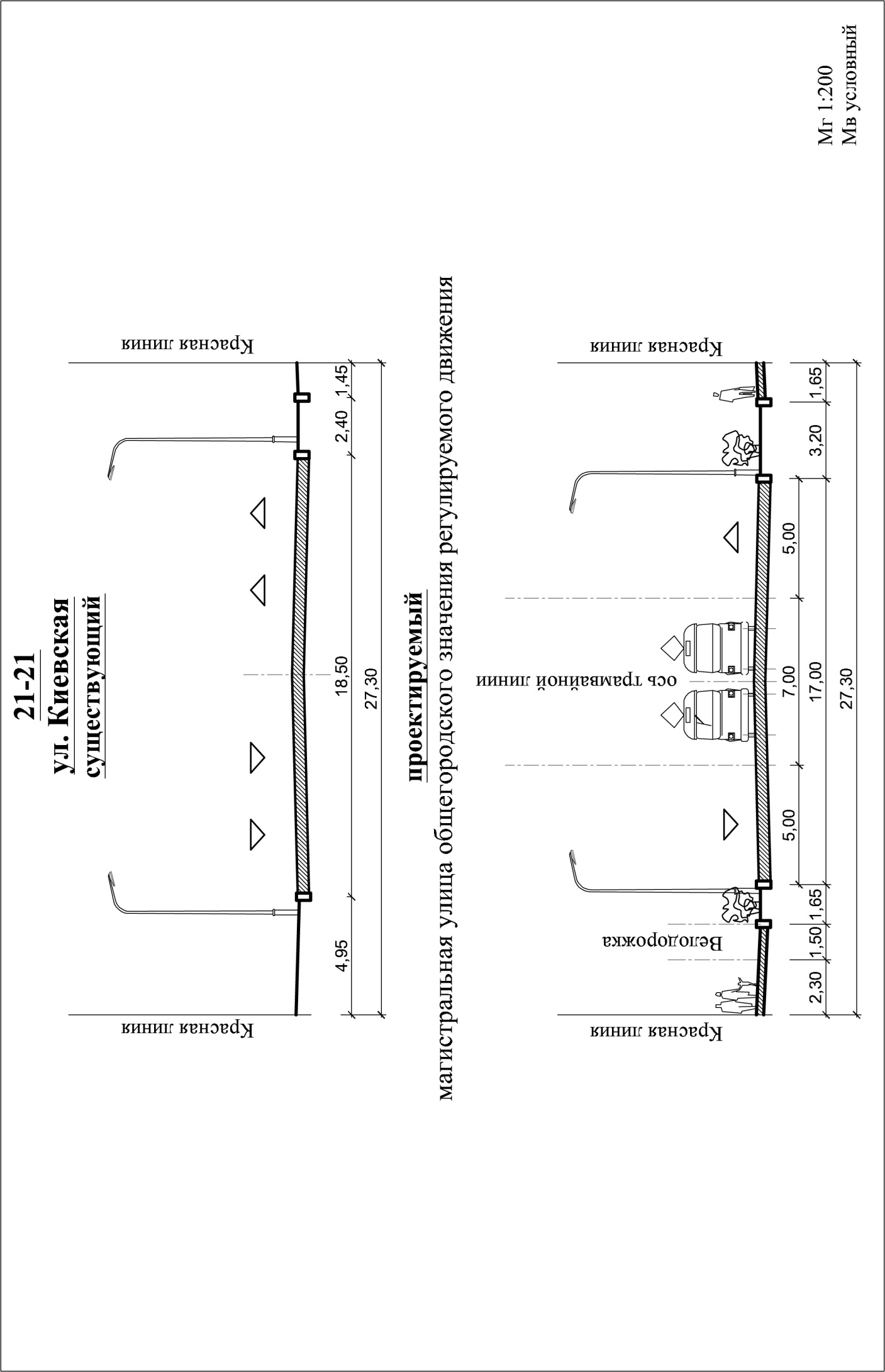 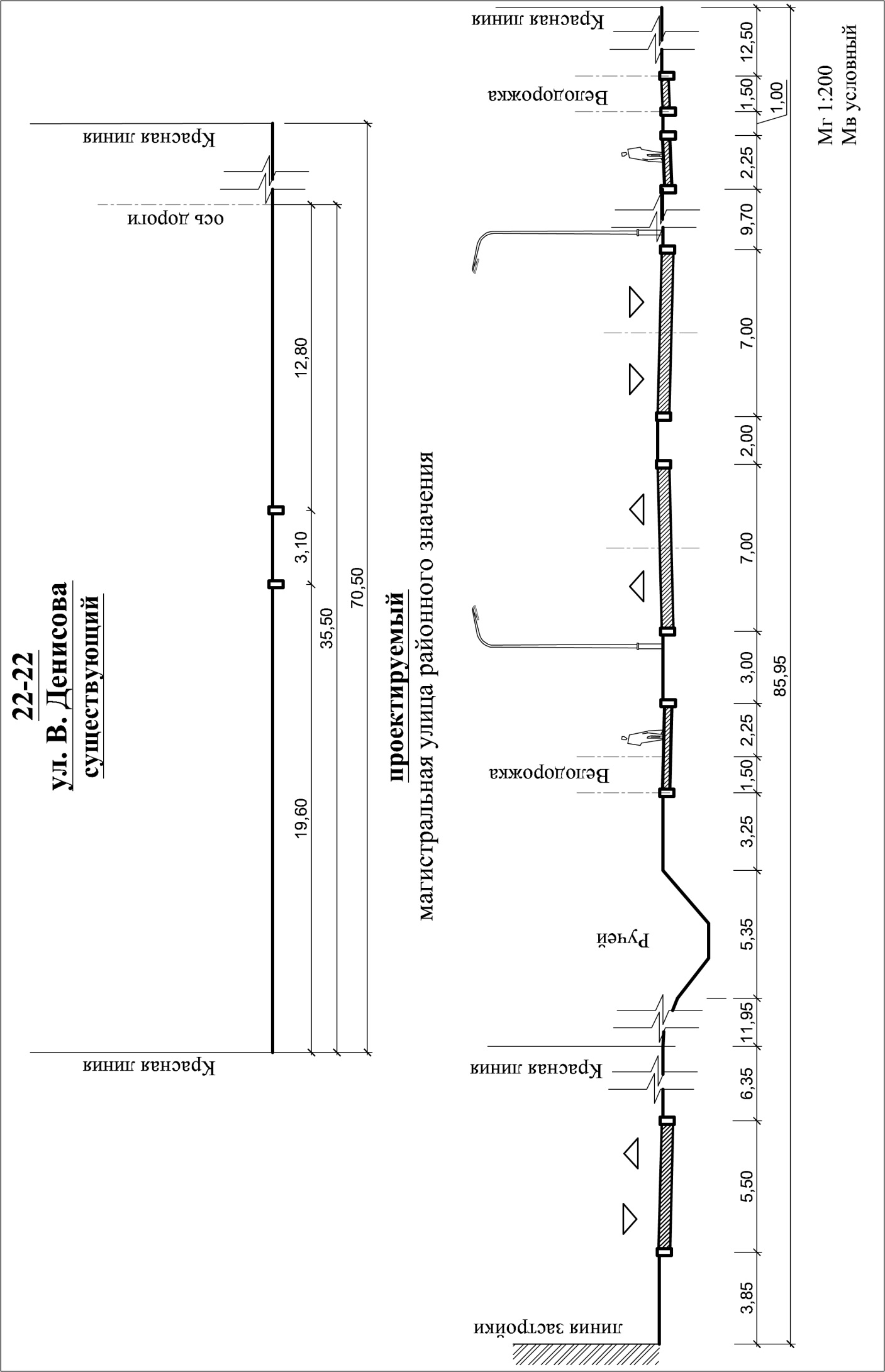 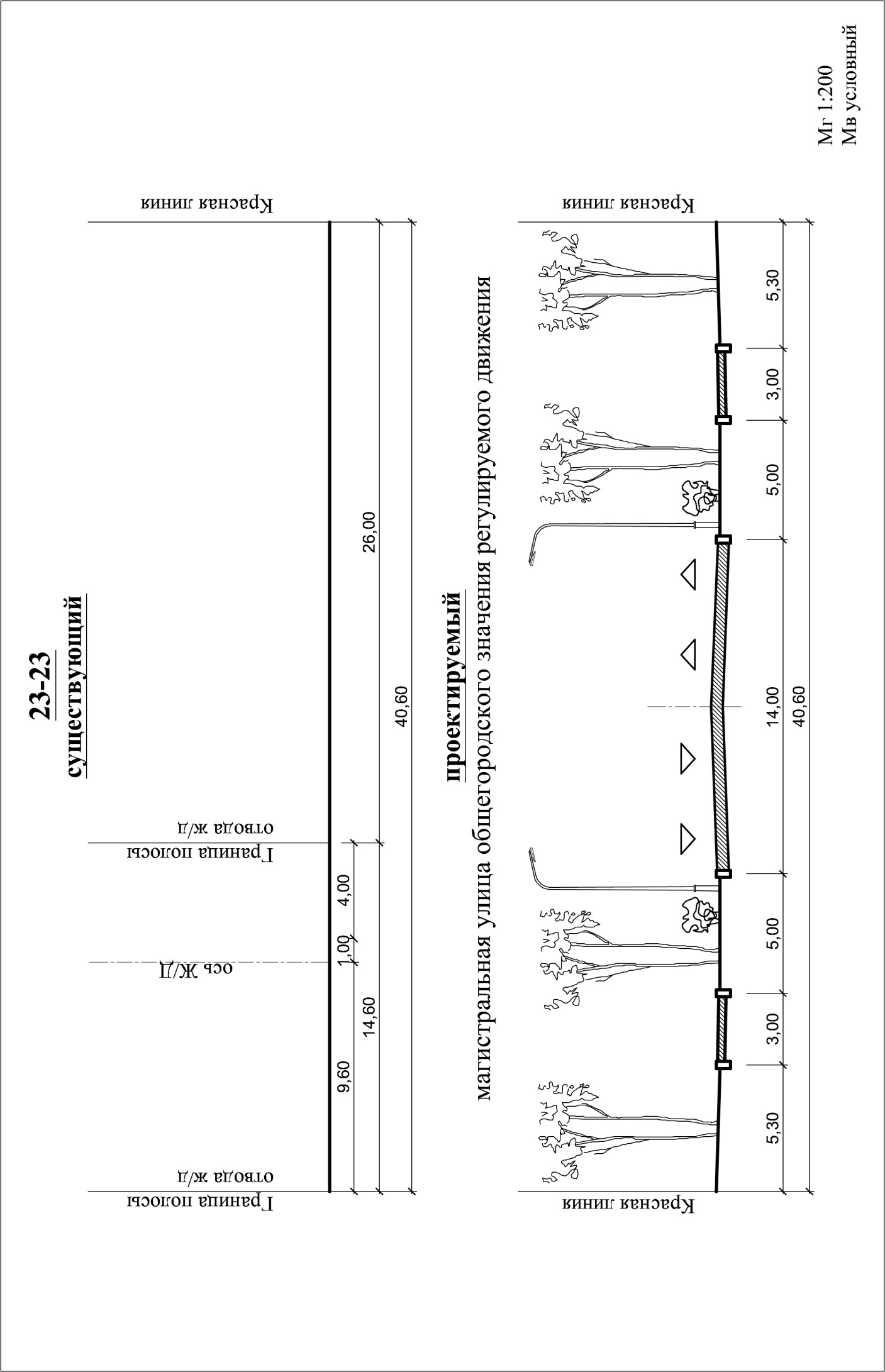 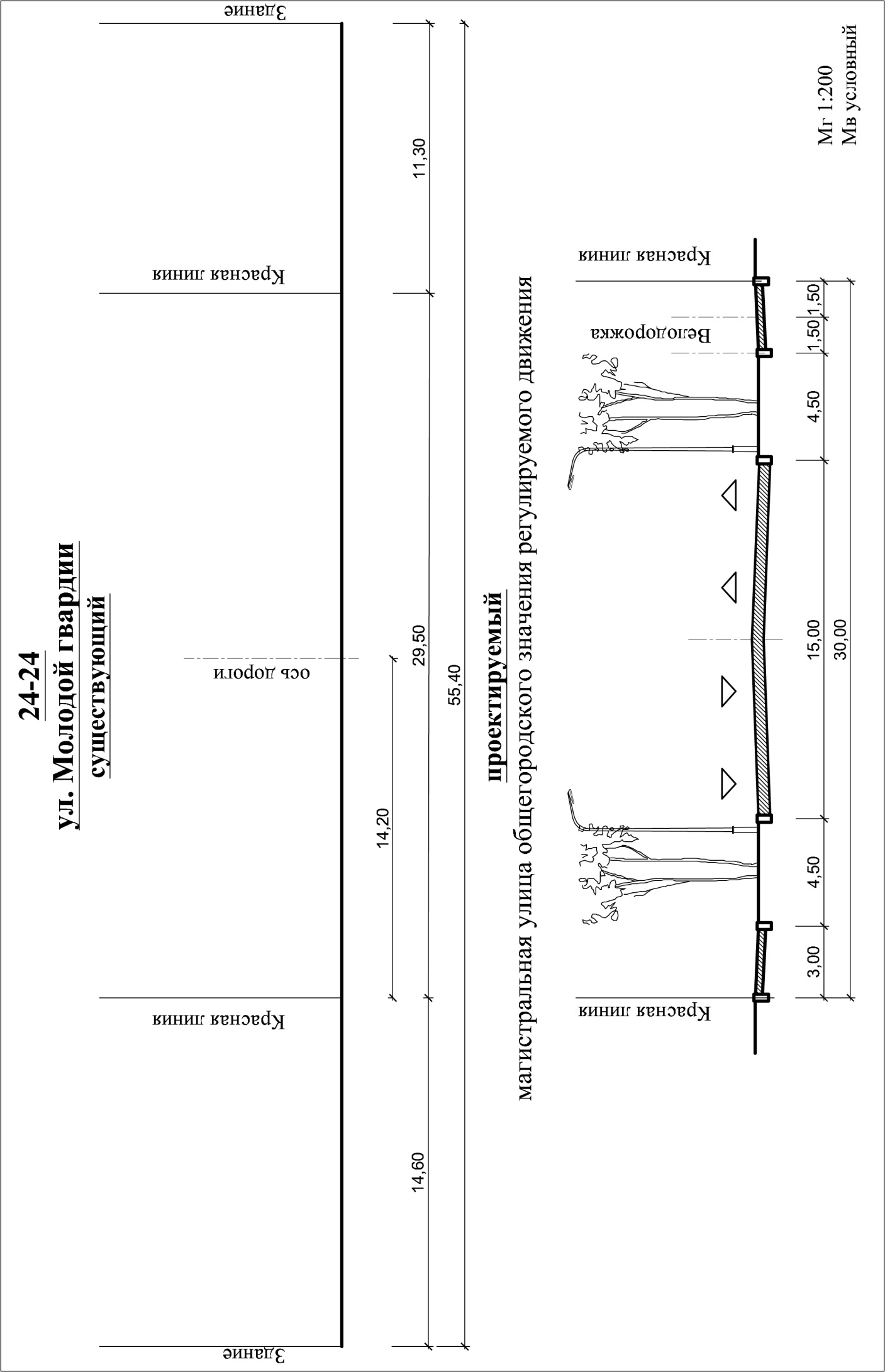 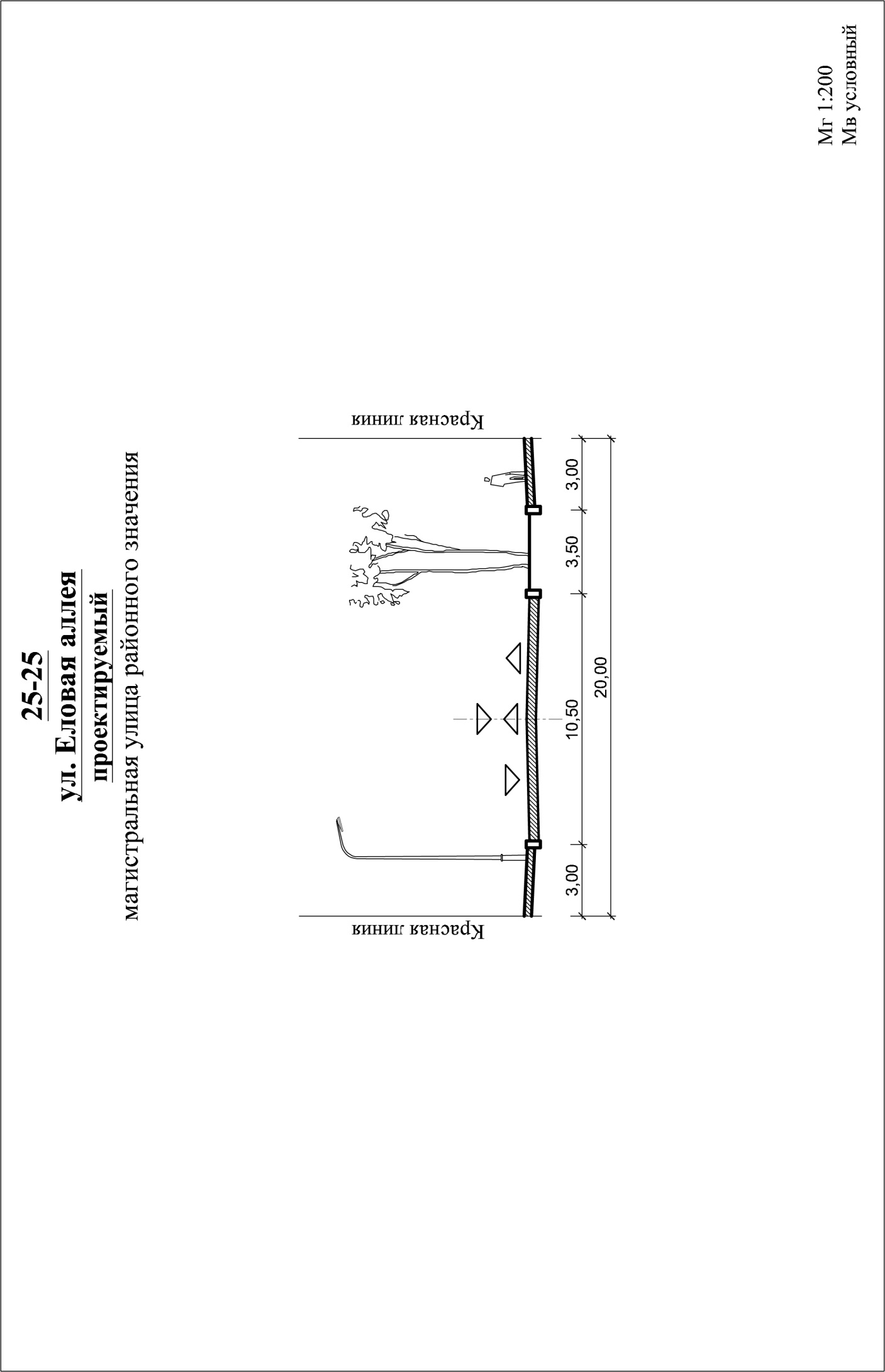 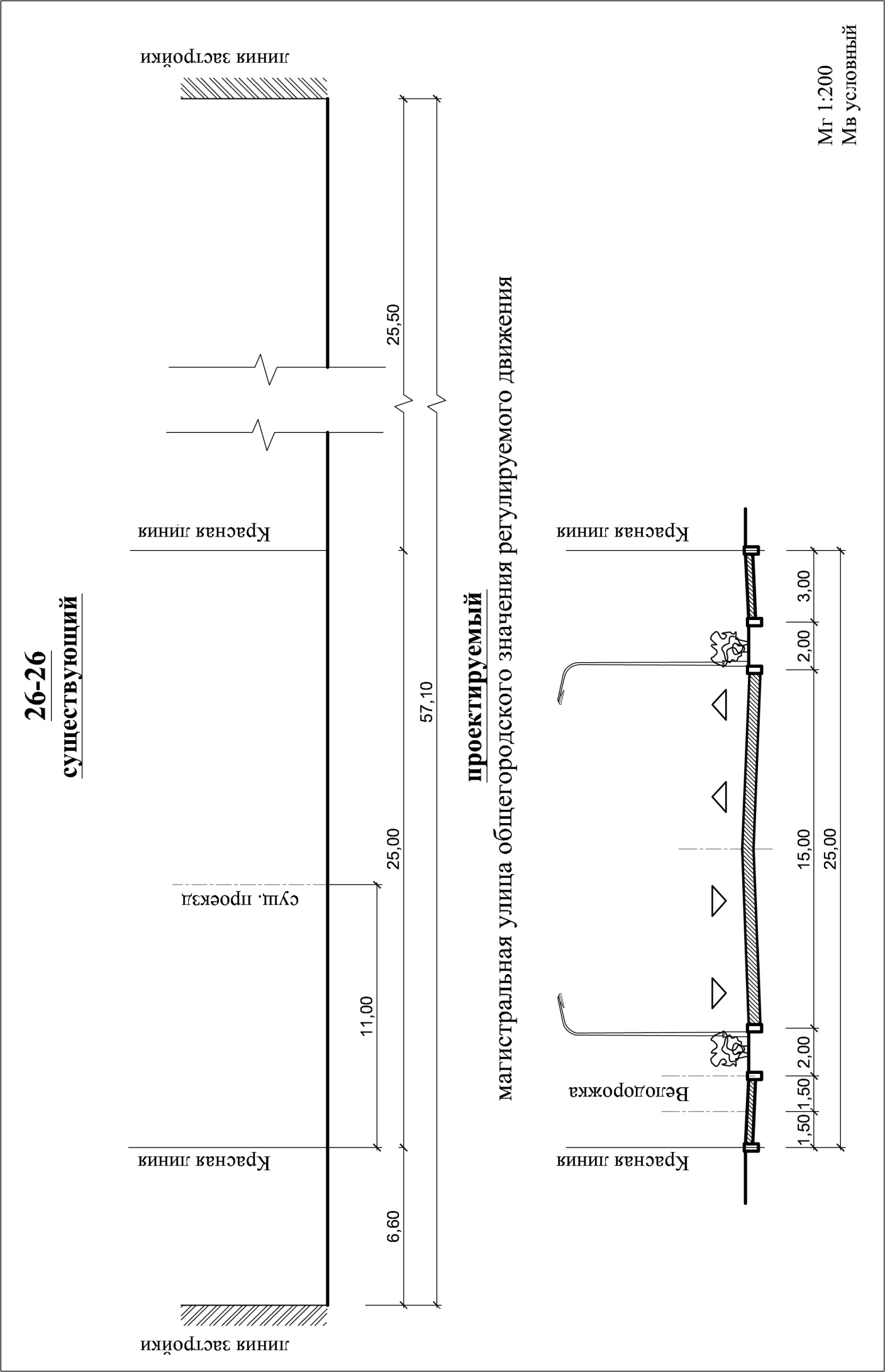 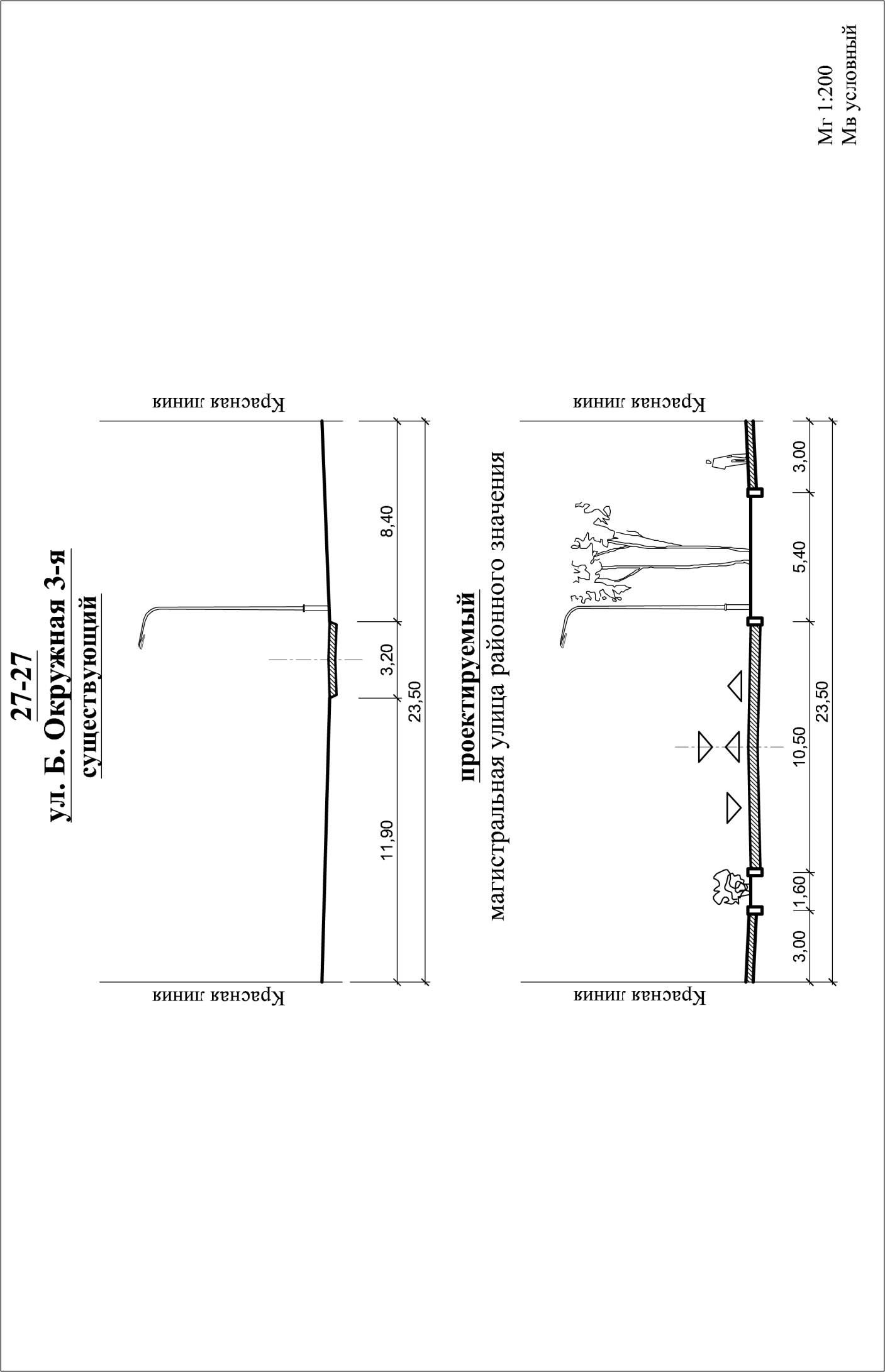 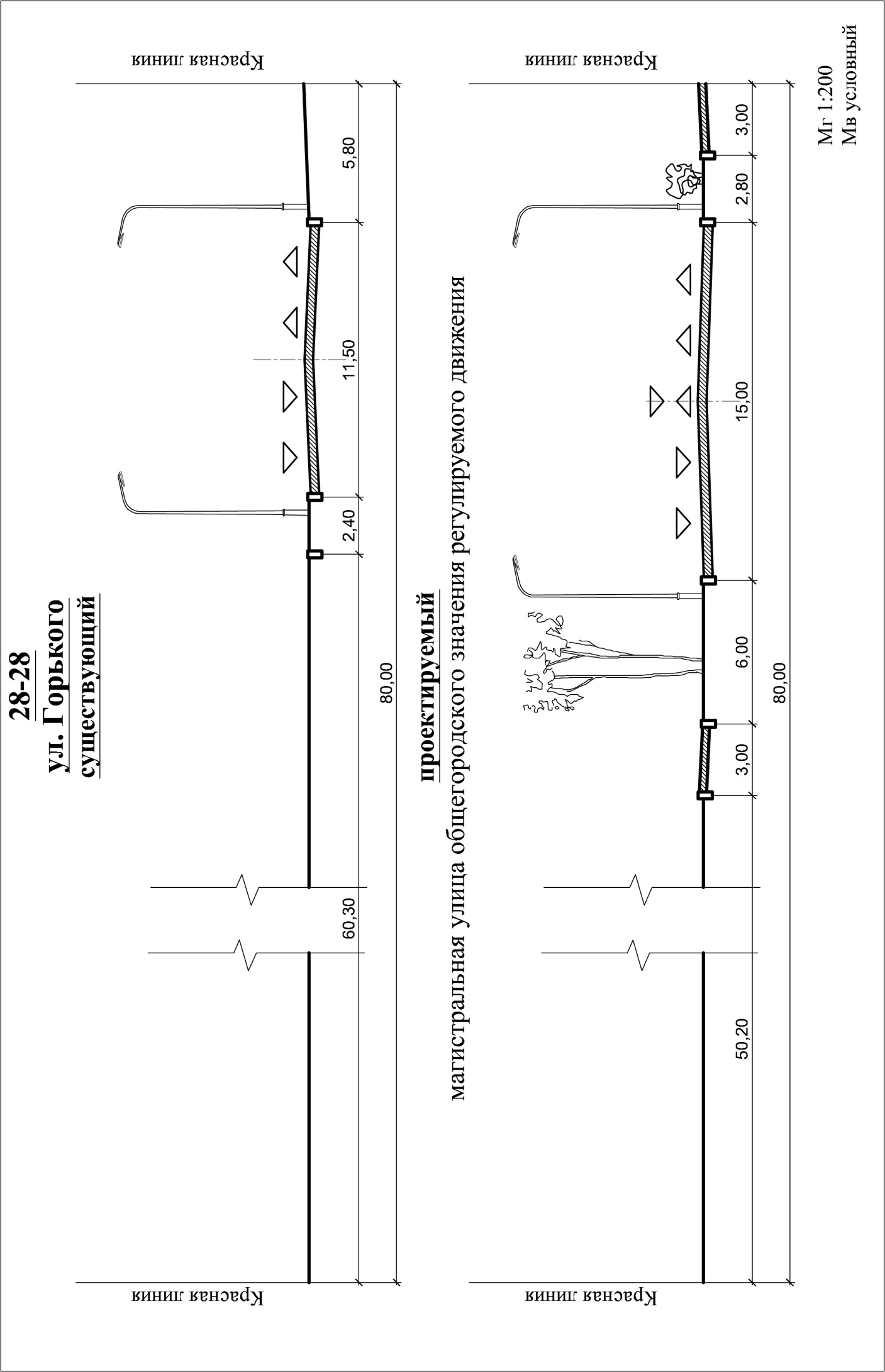 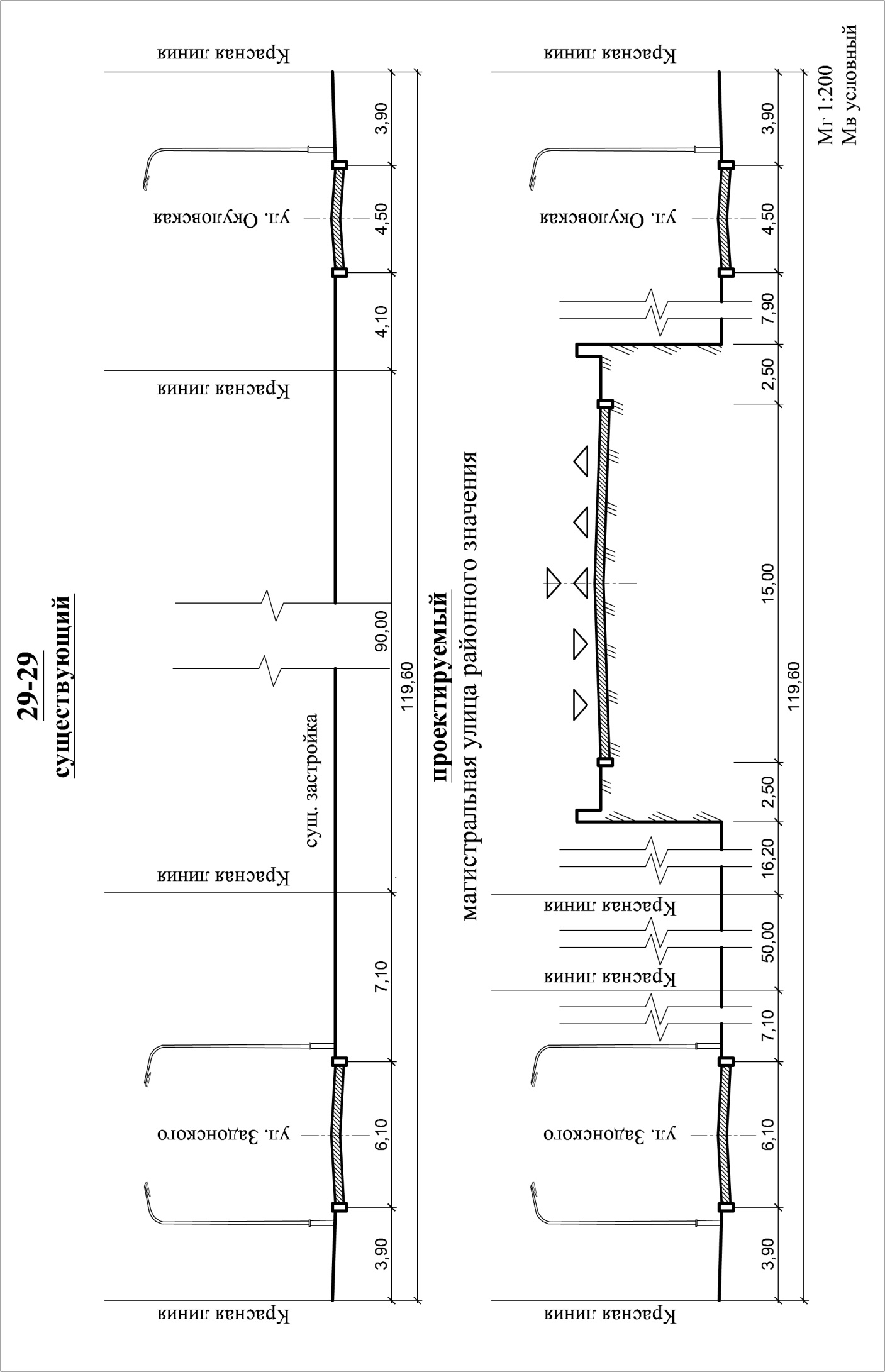 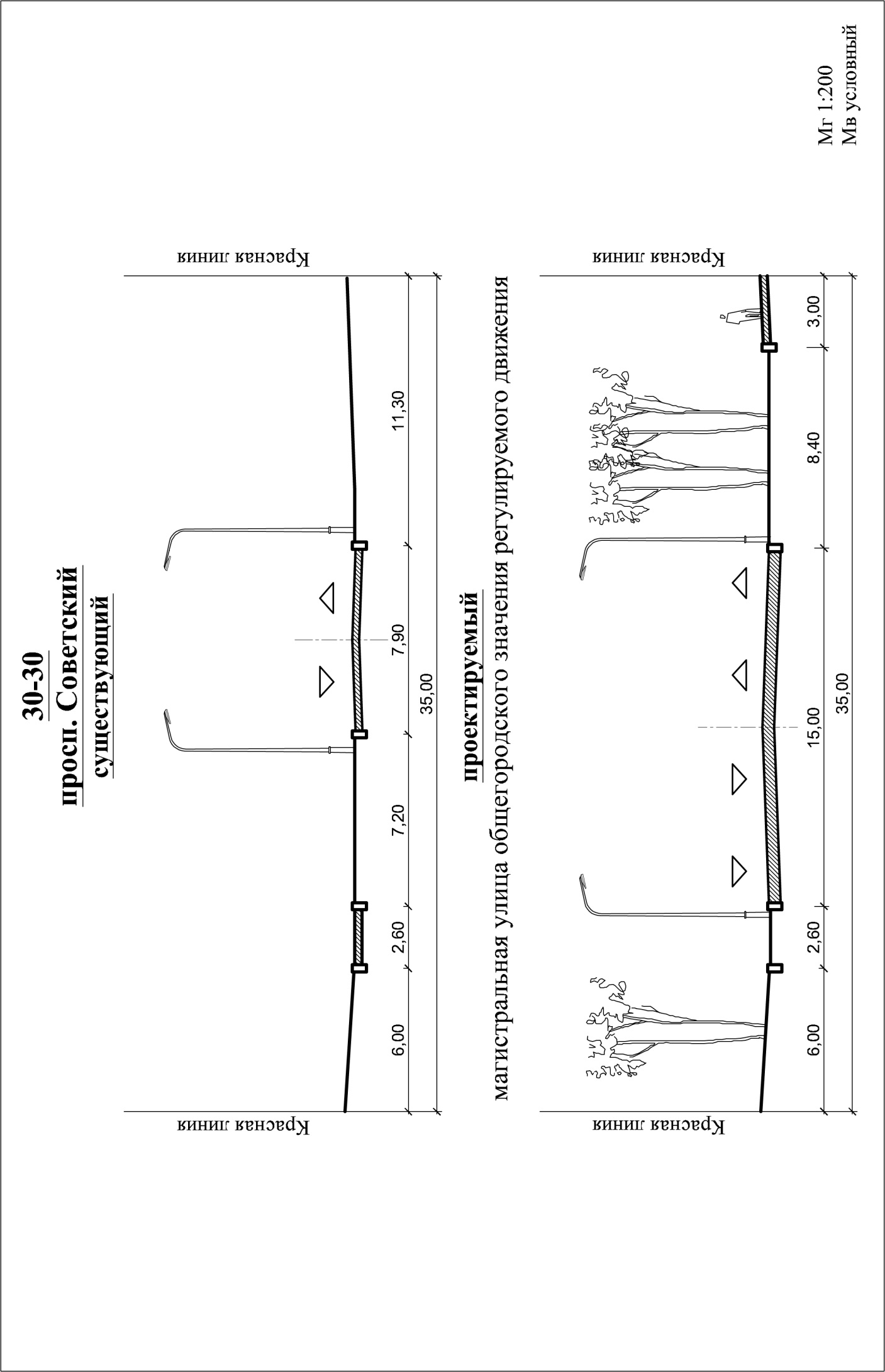 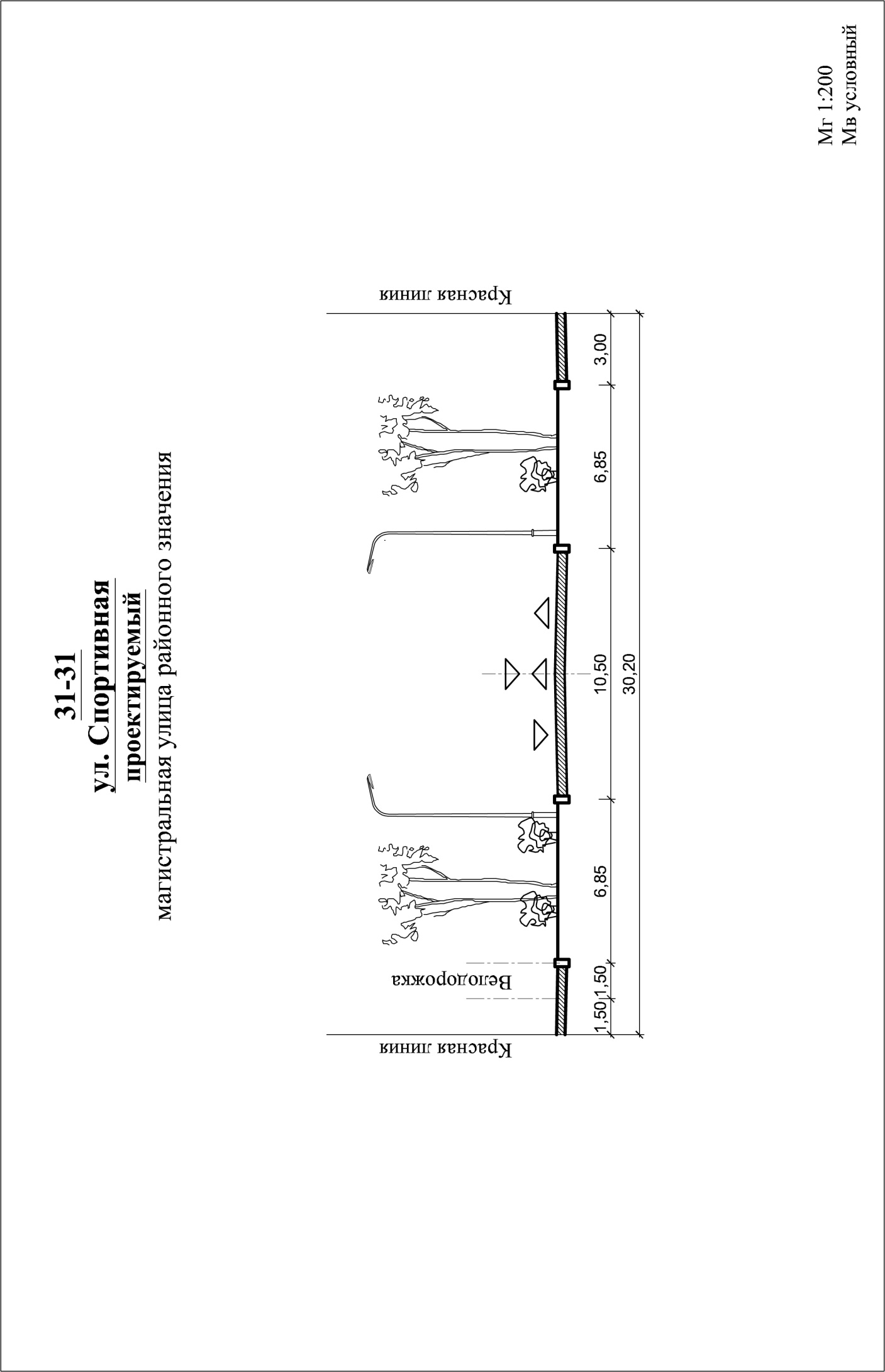 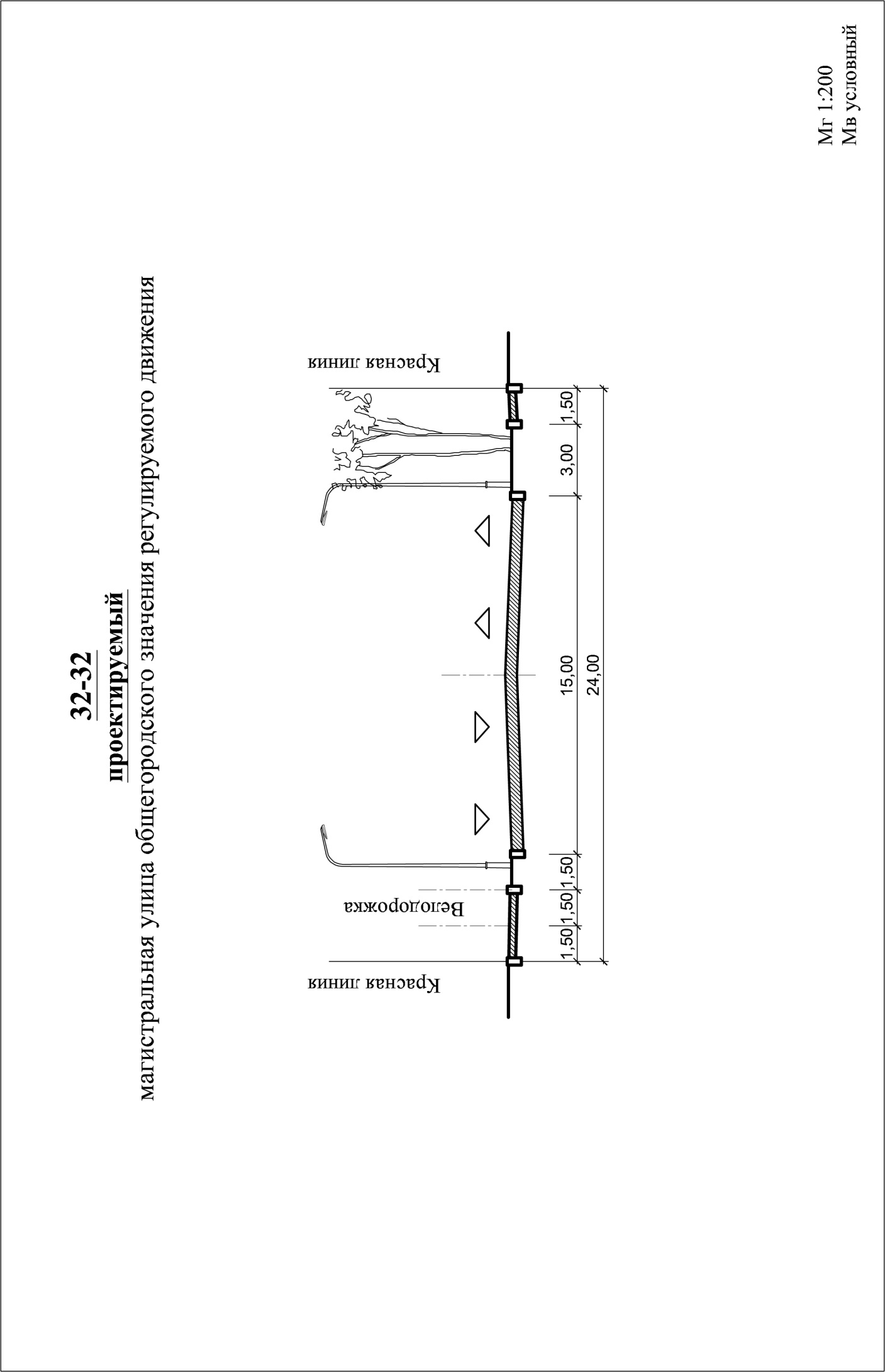 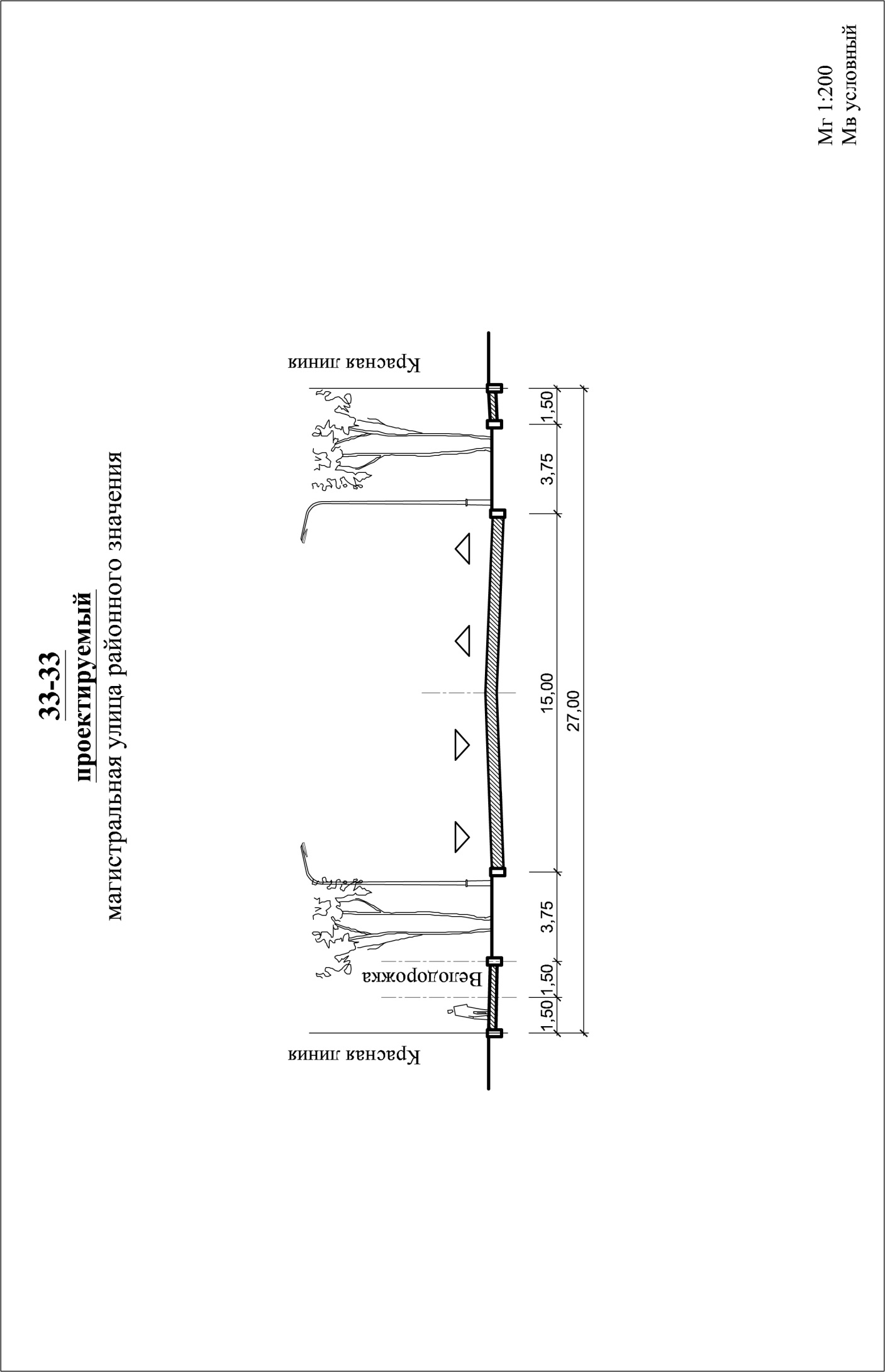 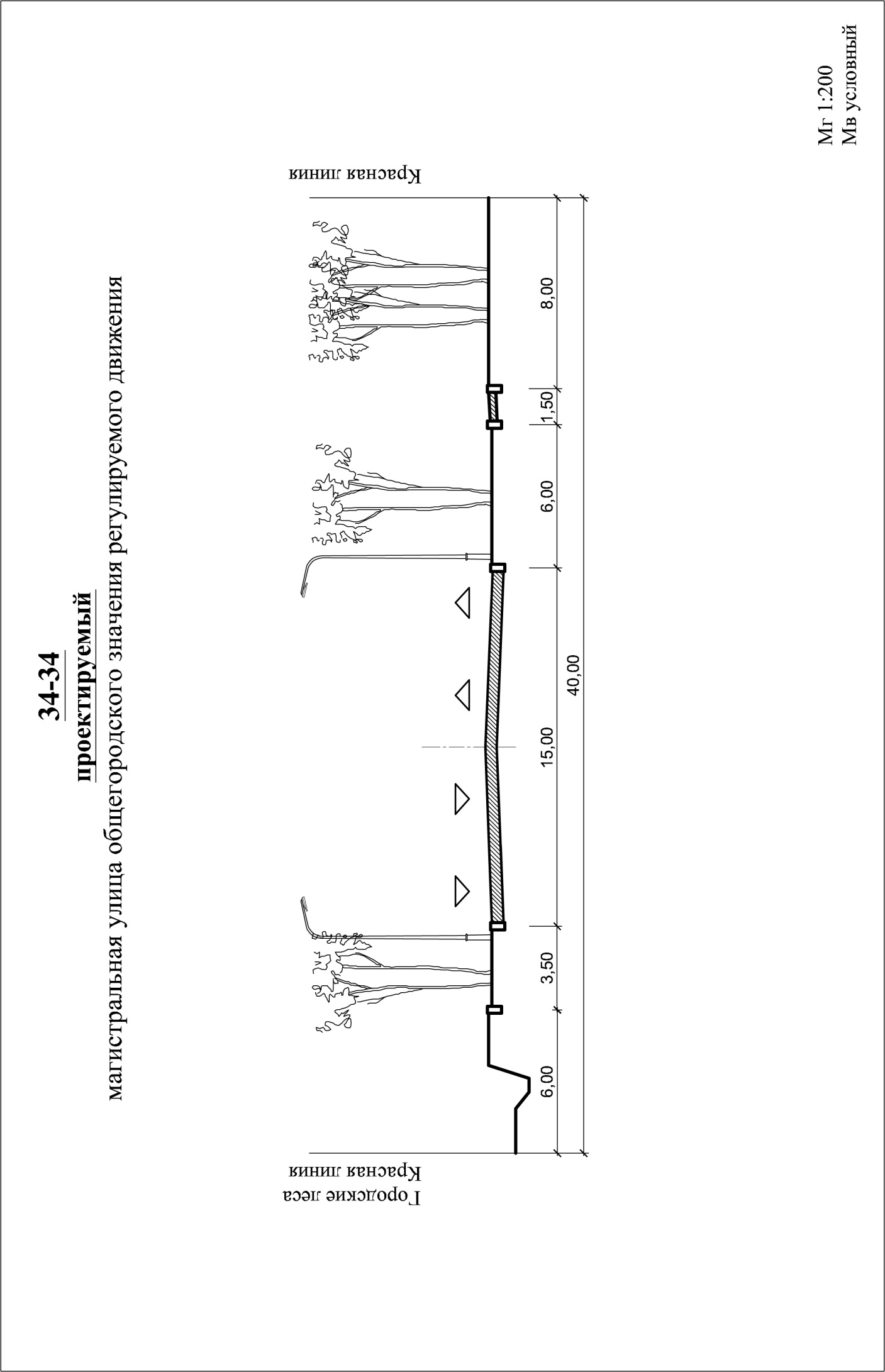 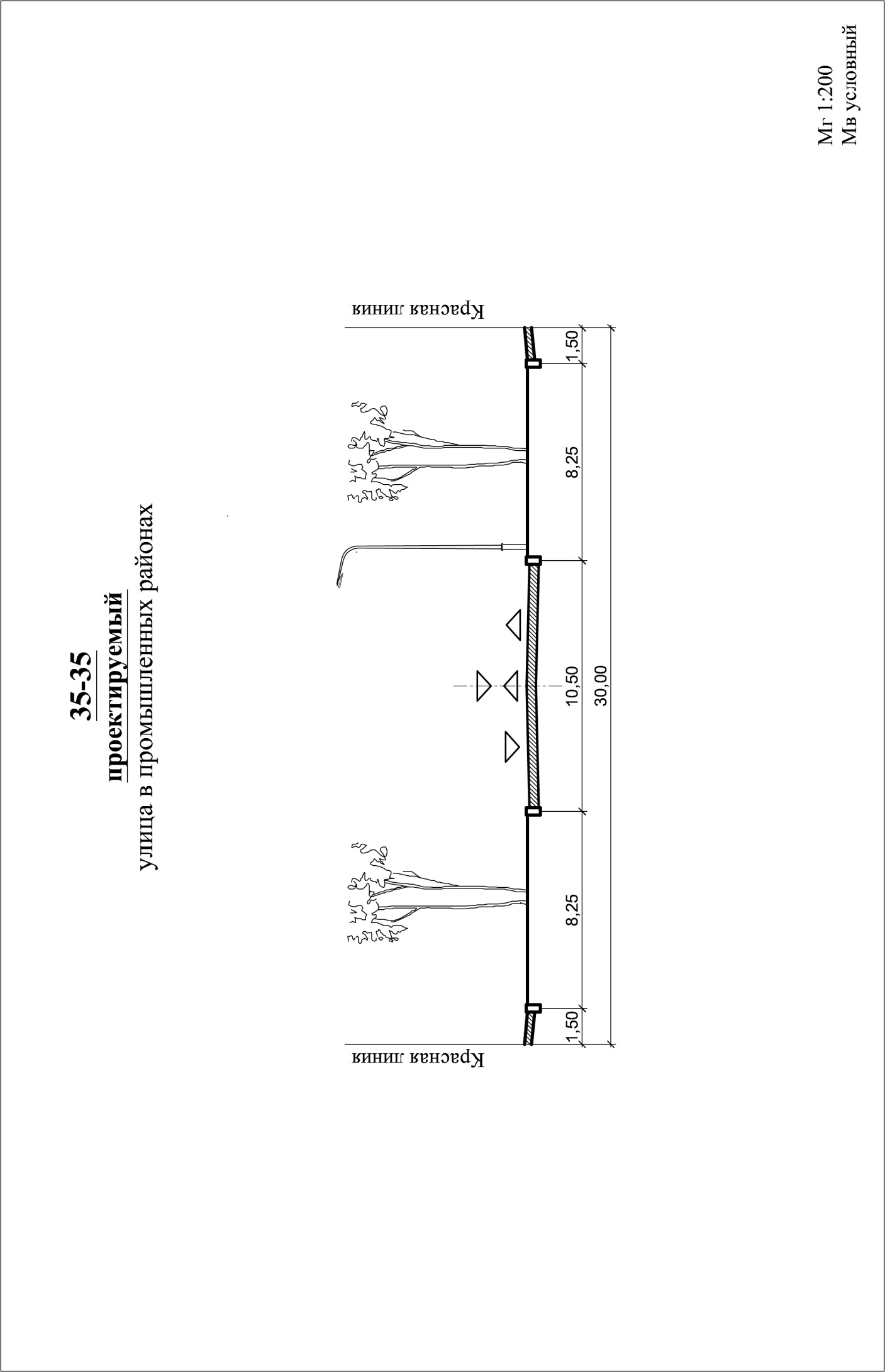 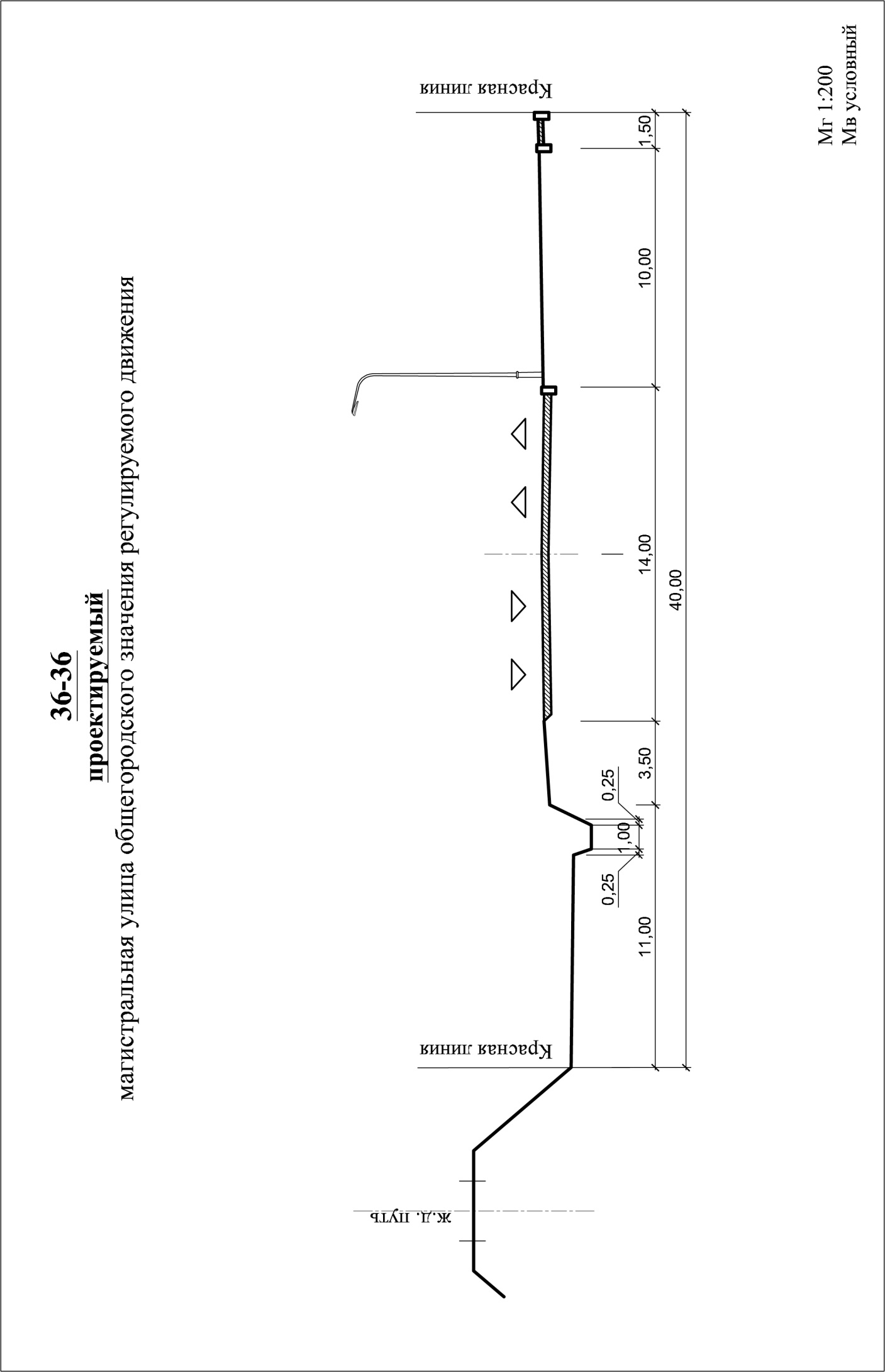 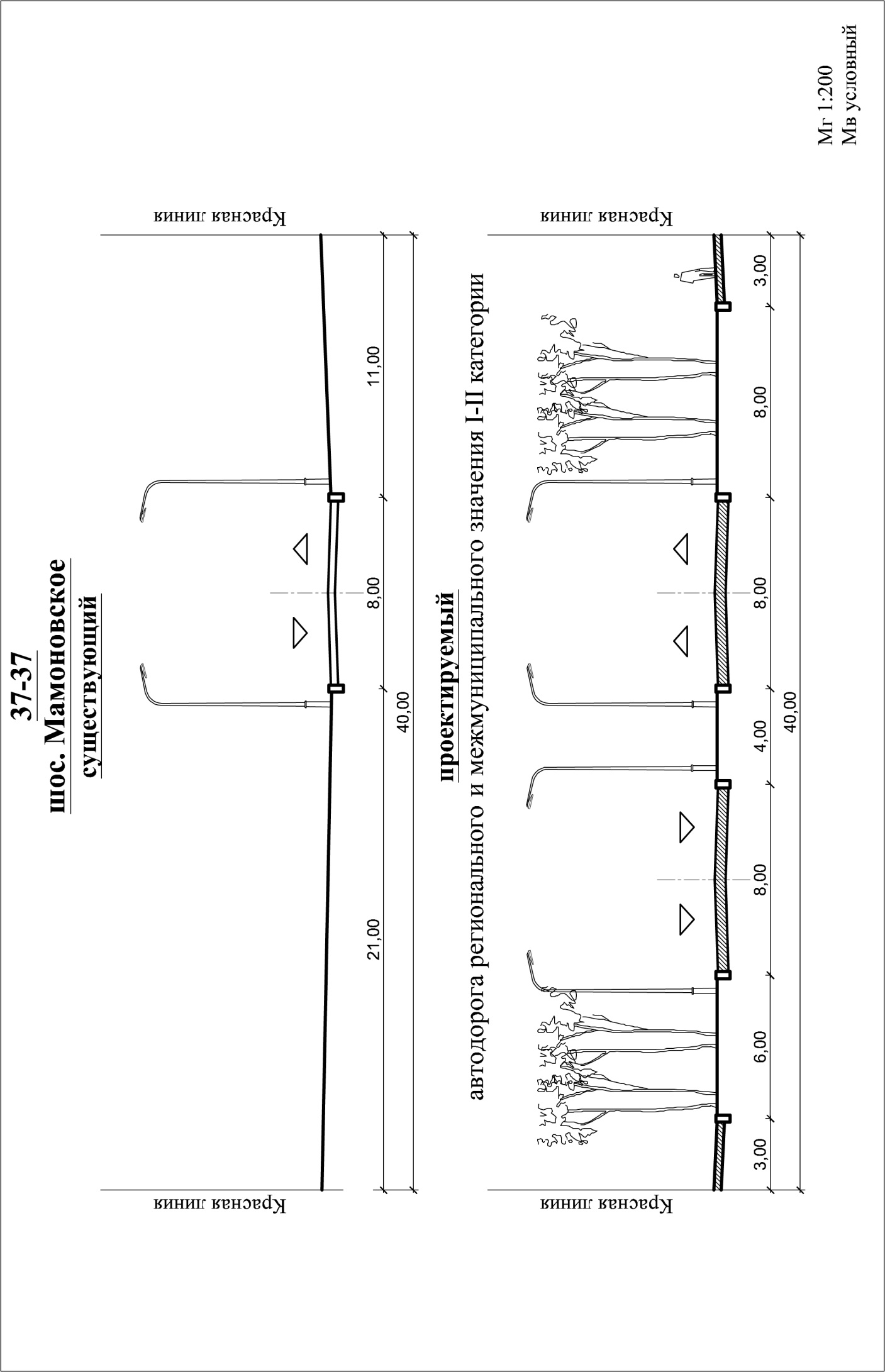 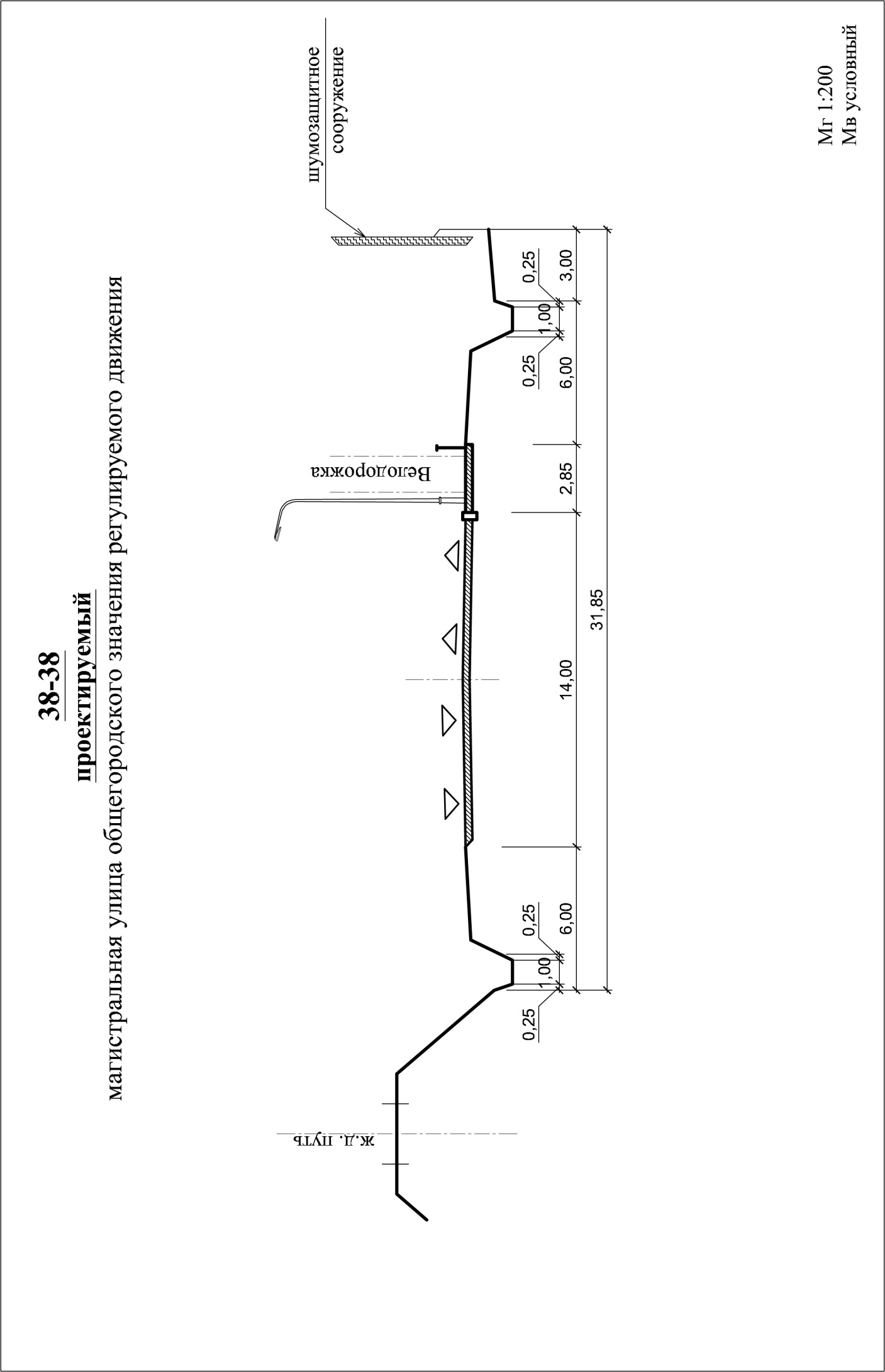 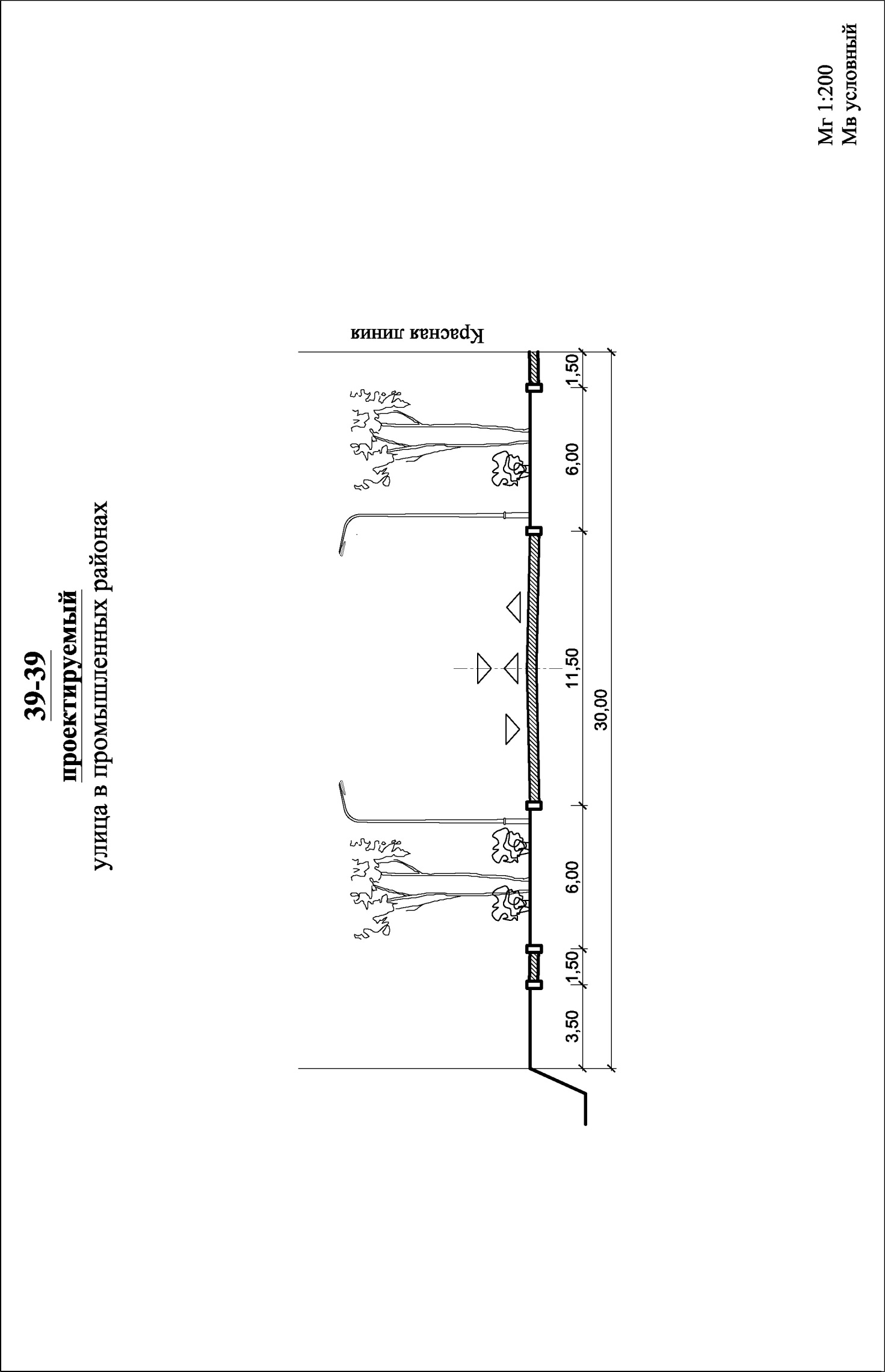 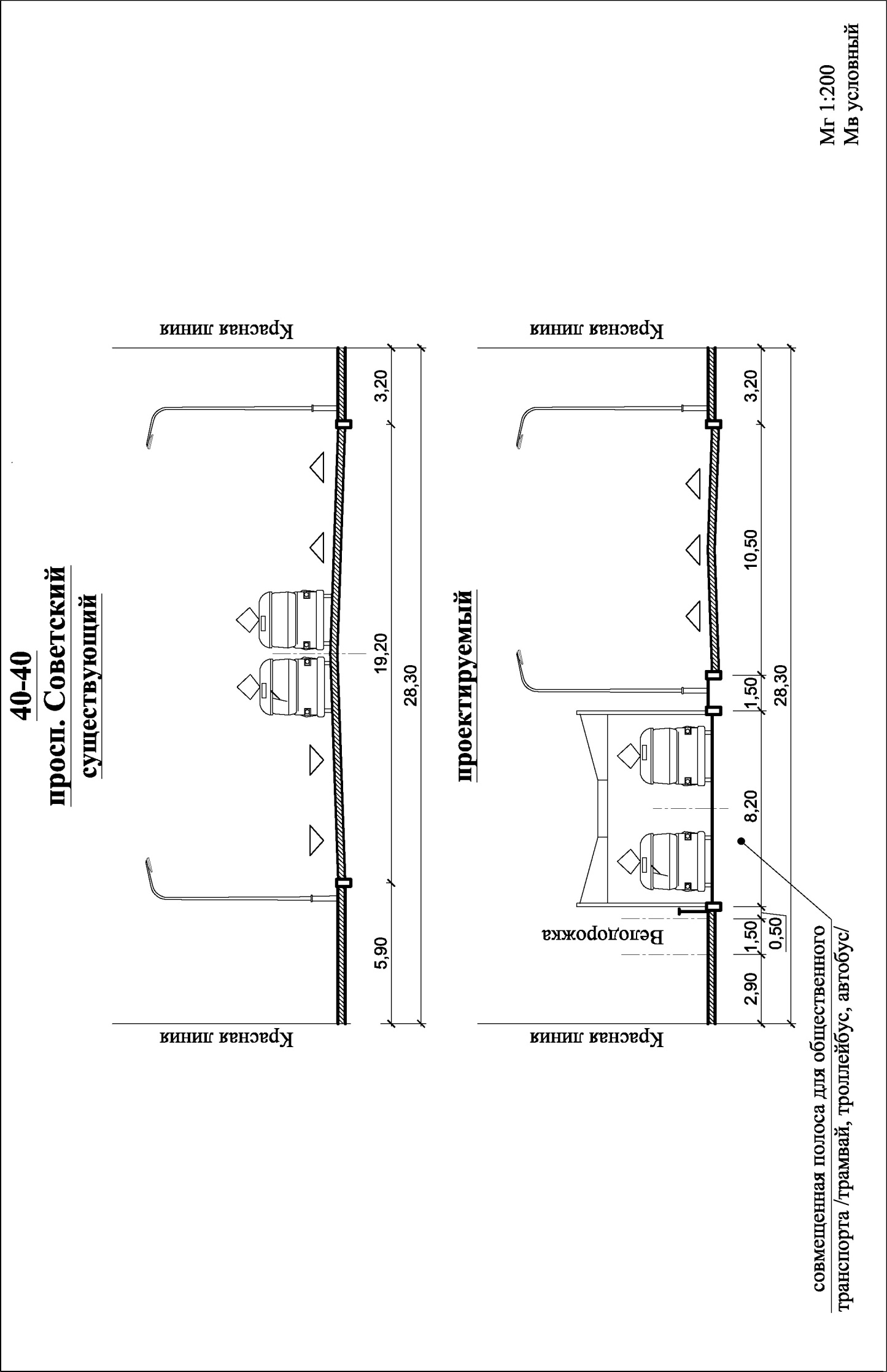 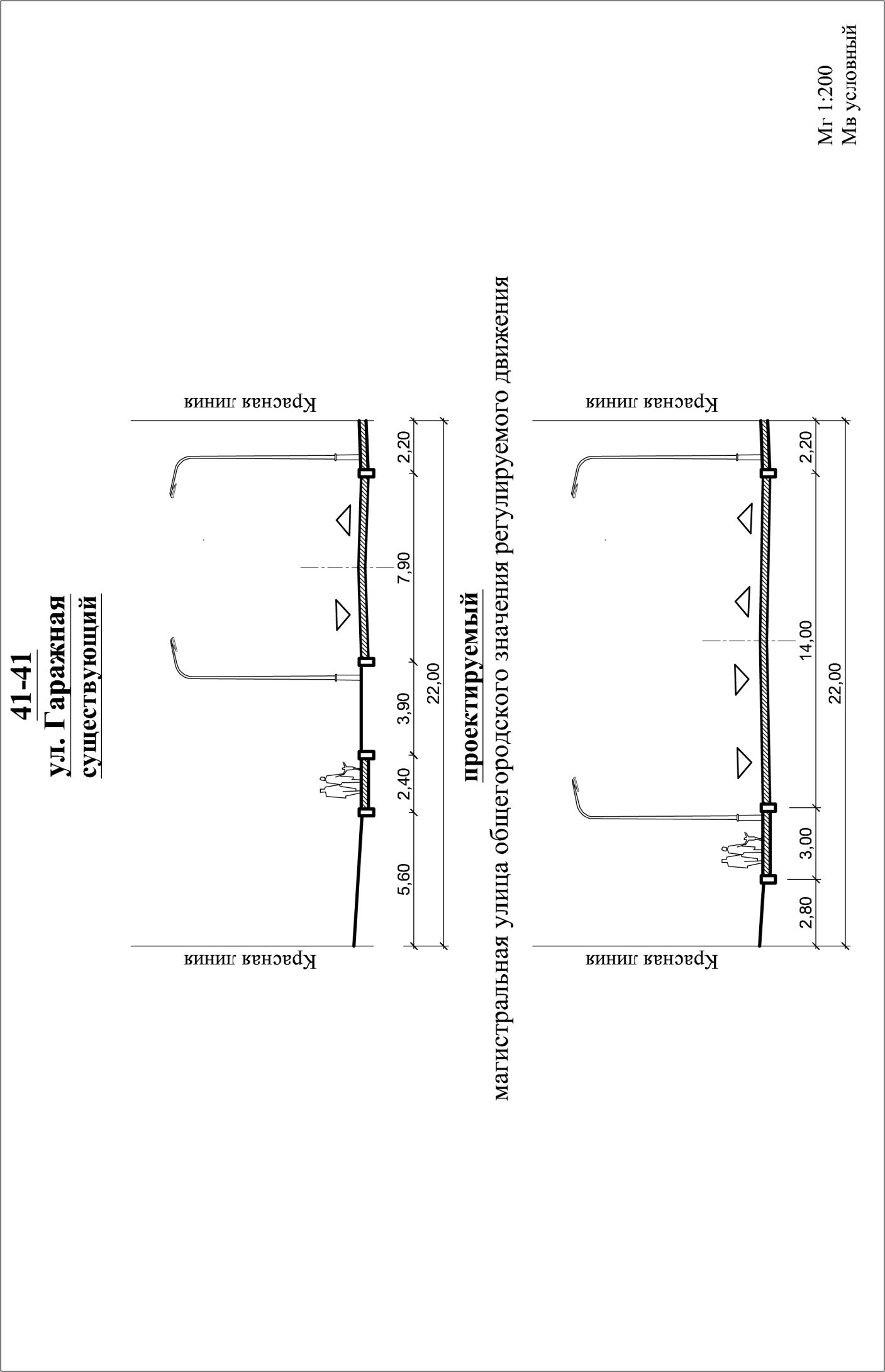 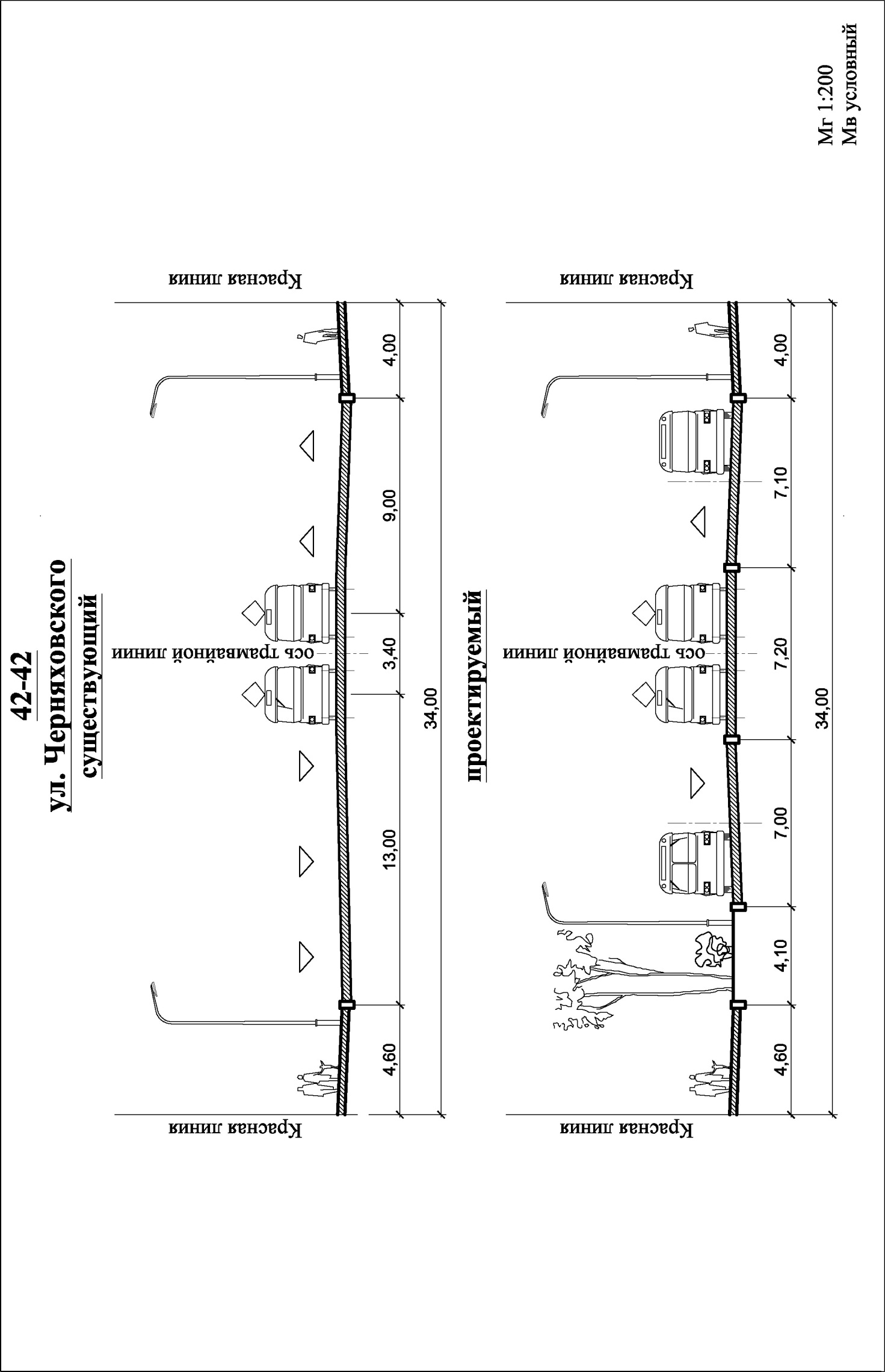 Обоснования выбранного варианта размещения объектов местного значения.Перечень планируемых для размещения на территории городского округа «Город Калининград» объектов местного значения в сфере водоснабженияВо исполнение требований действующего законодательства, информация, содержащаяся в Таблице 1, приведена в составе Тома III. Раздел «Водоснабжение городского округа «Город Калининград».Перечень планируемых для размещения на территории городского округа «Город Калининград» объектов местного значения в сфере водоотведенияПеречень планируемых для размещения на территории городского округа «Город Калининград» объектов местного значения в сфере электроснабженияПеречень планируемых для размещения на территории городского округа «Город Калининград» объектов местного значения в сфере газоснабженияПеречень планируемых для размещения на территории городского округа «Город Калининград» объектов местного значения в сфере теплоснабженияПеречень планируемых для размещения на территории городского округа «Город Калининград» объектов местного значения в сфере дождевой канализацииПеречень планируемых для размещения на территории городского округа «Город Калининград» объектов местного значения в сфере автомобильных дорог и искусственных сооруженийПримечания:Указаны предварительные характеристики объектов, которые могут быть уточнены после разработки комплексной схемы организации дорожного движения и проектной документации.Одноуровневые пересечения кольцевого типа могут быть заменены на канализированные перекрёстки со светофорным регулированием при надлежащем обосновании.Перечень планируемых для размещения на территории городского округа «Город Калининград» объектов местного значения в сфере транспортного обслуживания Примечания:Приведены ориентировочные характеристики остановочных площадок городской железной дороги. Необходимо уточнить по мере разработки проекта.Протяжённость  трамвайных и троллейбусных линий приведена в однопутном исчислении.Место расположения проектируемых тяговых подстанций троллейбуса определить в проектах соответствующих троллейбусных линийВместимость проектируемых троллейбусного депо и автобусного гаража необходимо уточнить в комплексной схеме организации дорожного движения на 2035г.Характеристики транспортно-пересадочных узлов (количество суточный и пиковый поток пассажиров, количество мест в перехватывающих стоянках и т.п.) определить при подготовке программы комплексного развития транспортной инфраструктуры городского округа на основании настоящего генерального плана.Перечень планируемых для размещения на территории городского округа «Город Калининград» объектов местного значения в сфере физической культуры и спортаПеречень планируемых для размещения на территории городского округа «Город Калининград» объектов местного значения в сфере образованияПеречень планируемых для размещения на территории городского округа «Город Калининград» объектов местного значения в сфере здравоохранения и социального обеспеченияПеречень планируемых для размещения на территории городского округа «Город Калининград» объектов местного значения в сфере культуры и искусстваПеречень планируемых для размещения на территории городского округа «Город Калининград» объектов местного значения в сфере коммунально-бытового обслуживанияПеречень планируемых для размещения на территории городского округа «Город Калининград» объектов местного значения в сфере пожарной безопасностиПеречень планируемых для размещения на территории городского округа «Город Калининград» объектов местного значения для осуществления мероприятий по территориальной обороне и гражданской обороне, защите населения и территории городского округа от ЧС природного и техногенного характера, объекты для обеспечения деятельности аварийно-спасательных служб, в том числе поисково-спасательныхПеречень планируемых для размещения на территории городского округа «Город Калининград» объектов местного значения для оказания ритуальных услуг и содержания мест захороненияПеречень планируемых для размещения на территории городского округа «Город Калининград» объектов местного значения в области обработки, утилизации, обезвреживания, размещения твердых коммунальных отходов. Сведения о санитарно-защитных зонах предприятийПереченьОбъектов хозяйственной и иной деятельности расположенных на территории городского округа «Город Калининград» Калининградской области, оказывающих негативное воздействие на окружающую среду и подлежащих федеральному государственному экологическому контролю.Экономическая оценка проектных предложений генерального плана (оценка стоимости строительства, создания, возведения объектов местного значения)Ориентировочная стоимость  реализации программы генерального плана Ориентировочная стоимость реализации генерального плана оценивалась применительно к перечню объектов местного значения, предполагаемых к строительству согласно материалам по обоснованию и включённым в состав положения о территориальном планировании. В перечень внесены социально-значимые объекты различных отраслей городского хозяйства, относящихся к здравоохранению, культуре, торговле, материально-технической базе  физической культуры и спорта, коммунальной сфере, инженерно-транспортной инфраструктуре  и благоустройству территории в рамках полномочий органов местного самоуправления городского округа, определённых действующим законодательством. Стоимость строительства  объектов определена для прединвестиционной стадии, которая не предусматривает наличие проектной документации и дает представление о масштабах предстоящих инвестиций.  Ориентировочный объем прогнозируемых инвестиций определен на основе Укрупненных нормативов  цены строительства Государственных сметных нормативов, утвержденных Минстроем РФ в 2014 году (утв. Приказом Минстроя РФ от 28.08.2014г. №506/пр), с учетом  данных о стоимости  объектов-аналогов. В стоимости строительства всех объектов не учтены налог на добавленную стоимость, инфляционные издержки, а также затраты на сооружение наружных инженерных сетей и прочих объектов, находящихся на  земельном участке – насосных станций, котельных и др. Исключение  составляют  расчеты  для определения цены строительства объектов образования, где учтены затраты на  техническое присоединение объектов к сетям  ресурсоснабжающих организаций.    При расчетах не учтены затраты на изъятие земельных участков и иной недвижимости и соответствующие компенсации собственникам.Всего  программа развития по генеральному плану  ориентировочно оценивается  в 90,46 млрд. рублей, распределение по отдельным направлениям реализации приведены в таблице 1.Таблица 1.Структура инвестиций в развитие городаИнвестиции в социально-культурные объекты  в период расчетного срока должны составить 33% всего объема инвестиций, 67% всех инвестиций потребуют объекты общегородской инженерно-транспортной инфраструктуры. Общее распределение структуры инвестиций по группам представлено на рис. 1.Рисунок 1. Структура инвестиций в развитие городаСоциальная инфраструктураГенеральным  планом  в период  проектного срока до 2035 года предусматривается  строительство детских дошкольных учреждений, школ  и ряда объектов социальной инфраструктуры, имеющих общегородское значение.Объекты  образования Стоимостная оценка реализации мероприятий по строительству объектов образования  проведена на основе части Ш «Объекты народного образования» государственных укрупненных нормативов цены строительства (НЦС-2014), предназначенных для планирования инвестиций. Проектом предполагается, что значительная часть  детских дошкольных учреждений  и школ будет возводиться в расширенном функциональном составе: проектами будут предусмотрены новые функциональные помещения для размещения лингафонных кабинетов, изостудий, танцевальных залов, террас и  зимних садов. Новые школьные  здания будут  оборудованы мультимедийными аудиториями, высокотехнологичным  компьютерным оборудованием. В отдельных зданиях школ и детских дошкольных учреждений   будут размещены плавательные бассейны. Обеспечение новых функциональных возможностей для объектов образования увеличит стоимость строительства, в связи с чем к цене строительства применены повышающие коэффициенты. При привязке проектов к конкретным площадкам учтены также  дополнительные затраты на  техническое присоединение к инженерным сетям.Детские дошкольные учреждения Генеральным планом  предусматривается в  проектный период  построить на территории города детские дошкольные учреждения  на 10,105 тыс. мест. Стоимость  строительства  детских садов  определена по (НЦС-2014), цена строительства увеличена на коэффициент, учитывающий дополнительные затраты по подключению к инженерным сетям, расширенный функциональный набор помещений, а также место строительства – город с населением свыше 100 тыс.чел. и регион, условия строительства в котором  отличаются от Московской области. В зависимости от набора факторов  коэффициенты объединены в  три группы.Первая группа К- 1,16, = Кинжсети (1,03)*Кгород (1,1)*К область(1,02).Вторая группа  К -1,27= Кинжсети *Кгород*К область* Кфуннционал(1,1).Третья группа К-1,45= Кинжсети *Кгород*К область* Кфуннционал*К плавбас(1,14).Ориентировочная стоимость программы  развития детских дошкольных учреждений  оценивается в 8,4 млрд. рублей. По этапам реализации генерального плана данные представлены в таблице 2.Рисунок 2. Ввод детских садов (кол-во мест) по этапам реализации генерального планаТаблица 2.Оценка стоимости реализации предложений генерального плана по размещению детских дошкольных учреждений по этапамШколыГенеральным планом  предусматривается в  проектный период  построить на территории города школьные здания  на 17,755 тыс. мест. Стоимость  строительства  школ  определена по (НЦС-2014),  предусматривается, что школы возводятся  с расширенным функциональным набором помещений, часть объектов строится в комплексе с плавательными бассейнами.Цена строительства увеличена на коэффициент, учитывающий дополнительные затраты по подключению к инженерным сетям, а также место строительства – город с населением свыше 100 тыс.чел. и регион, условия строительства в котором  отличаются от Московской области, кроме  того  для части проектируемых к возведению школьных объектов, предусмотрен расширенный набор помещений, в  связи с чем применен коэффициент для  определения  ориентировочной цены строительства  К-1,25 (п.8 общих указаний НЦС).Результаты расчёта представлены в таблице 3.Рисунок 3. Ввод школ (кол-во мест) по этапам реализации генерального планаТаблица 3.Оценка стоимости реализации предложений генерального плана по размещению школ по этапамСоциально-значимые объекты других отраслей городского хозяйстваГенеральным  планом  в период  проектного срока до 2035 года предусматривается  строительство ряда объектов социальной инфраструктуры, имеющих общегородское значение, а также  ключевых, с точки зрения, общегородских интересов объектов инженерно-транспортной инфраструктуры.  В перечень внесены социально-значимые объекты различных отраслей городского хозяйства, относящихся к здравоохранению, культуре, торговле, материально-технической базе  физической культуры и спорта. В перечень включены также объекты, относящиеся к коммунальной сфере, инженерно-транспортной инфраструктуре  и благоустройству территории. Стоимость строительства  объектов определена для прединвестиционной стадии, к которой также  относится  генеральный  план и дает представление о масштабе предстоящих инвестиций.  Ориентировочный объем прогнозируемых инвестиций определен на основе Укрупненных нормативов  цены строительства Государственных сметных нормативов, утвержденных Минстроем РФ в 2014 году (Приказ Минстроя РФ от 28.08.2014г. №506/пр.), с учетом  данных о стоимости  объектов-аналогов.Результаты расчёта представлены в таблице 4. Ввиду того, что в положении о территориальном планировании не предполагается разбивка объектов по очередям реализации, аналогичная разбивка отсутствует в приведённых материалах.Таблица 4.Оценка стоимости реализации предложений генерального плана по размещению социально-значимых объектов иных отраслей городского хозяйстваВ строке «Здравоохранение» показатель «стоимость, млн руб.» следует принимать 4545,9.Таким образом, общие вложения в социально-значимые объекты составят 29860,65 млн. руб., распределение их по группам приведено на рис. 4.Рисунок 4. Распределение вложений по группам социально-значимых объектовИнженерная инфраструктура и безопасность.Генеральным  планом  в период  проектного срока до 2035 года предусматривается  строительство ряда объектов инженерной инфраструктуры, имеющих общегородское значение.Объекты  водоснабжения Стоимостная оценка реализации мероприятий по строительству объектов водоснабжения  проведена на основе подбора объектов-аналогов. Результаты расчёта представлены в таблице 5.Таблица 5.Оценка стоимости реализации предложений генерального плана по размещению объектов водоснабженияОбъекты  хозяйственно-бытовой и дождевой канализации Стоимостная оценка реализации мероприятий по строительству объектов водоотведения  проведена на основе подбора объектов-аналогов. Результаты расчёта представлены в таблице 6.Таблица 6.Оценка стоимости реализации предложений генерального плана по строительству и реконструкции объектов хозяйственно-бытовой и дождевой канализацииОбъекты  газоснабжения Стоимостная оценка реализации мероприятий по строительству объектов газоснабжения  проведена на основе подбора объектов-аналогов. Результаты расчёта представлены в таблице 7.Таблица 7.Оценка стоимости реализации предложений генерального плана по строительству и реконструкции объектов газоснабженияОбъекты  теплоснабжения Стоимостная оценка реализации мероприятий по строительству объектов теплоснабжения  проведена на основе подбора объектов-аналогов. Результаты расчёта представлены в таблице 8.Таблица 8.Оценка стоимости реализации предложений генерального плана по строительству и реконструкции объектов теплоснабженияПомимо инженерной инфраструктуры, стоимость сооружения объектов пожарной безопасности, предусмотренных генеральным планом, составит 28,0 млн. руб. Результаты сводного расчёта по инженерной инфраструктуре и пожарной безопасности представлены в таблице 9. Ввиду того, что в положении о территориальном планировании не предполагается разбивка объектов по очередям реализации, аналогичная разбивка отсутствует в приведённых материалах.Таблица 9.Оценка стоимости реализации предложений генерального плана по размещению объектов инженерной инфраструктуры и безопасностиТаким образом, общие вложения в объекты инженерной инфраструктуры и безопасности составят 8642,55 млн. руб., распределение их по группам приведено на рис. 4.Рисунок 4. Распределение вложений по видам инженерной инфраструктуры и объектов пожарной безопасностиТранспортная инфраструктура.Улично-дорожная сеть.Стоимостная оценка реализации мероприятий по строительству и реконструкции объектов улично-дорожной сети проведена на основе подбора объектов-аналогов. Результаты расчёта представлены в таблице 10.Таблица 10.Оценка стоимости реализации предложений генерального плана по строительству и реконструкции объектов улично-дорожной сетиИскусственные сооружения.Стоимостная оценка реализации мероприятий по строительству и реконструкции искусственных сооружений транспортной инфраструктуры (путепроводов, мостов, виадуков, эстакад, подземных и надземных переходов) проведена на основе подбора объектов-аналогов. Результаты расчёта представлены в таблице 11.Таблица 11.Оценка стоимости реализации предложений генерального плана по строительству и реконструкции искусственных сооружений транспортной инфраструктурыГородской транспорт.Стоимостная оценка реализации мероприятий по строительству и реконструкции объектов городского транспорта проведена на основе подбора объектов-аналогов. Результаты расчёта по отдельным видам транспорта представлены в таблице 12.Таблица 12.Оценка стоимости реализации предложений генерального плана по строительству и реконструкции объектов городского транспортаРезультаты сводного расчёта по транспортной инфраструктуре представлены в таблице 13. Таблица 13.Оценка стоимости реализации предложений генерального плана по размещению объектов транспортной инфраструктурыТаким образом, общие вложения в объекты транспортной инфраструктуры составят 51959,94 млн. руб., распределение их по группам приведено на рис. 5.Рисунок 5. Распределение вложений по видам транспортной инфраструктурыСводные данные по расчёту стоимости реализации генерального плана представлены в таблице 14 и на рисунке 6.Таблица 14. Сводная таблица стоимости реализации генерального плана В строке «Здравоохранение» стоимость, млн руб. по этапам реализации:– показатель «на 2019-2025 гг.» следует принимать 2913,1, – показатель «всего» следует принимать 4545,9.Рисунок 6. Распределение стоимости реализации генерального плана по основным группам вложений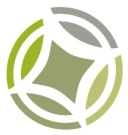 ОБЩЕСТВО С ОГРАНИЧЕННОЙ ОТВЕТСТВЕННОСТЬЮ«НАУЧНО-ПРОЕКТНАЯ ОРГАНИЗАЦИЯ«ЮЖНЫЙ ГРАДОСТРОИТЕЛЬНЫЙ ЦЕНТР»344000, г. РОСТОВ-НА-ДОНУ, пер. ГАЗЕТНЫЙ, 121/262а, ОФ.4а(863)242-99-70, 242-99-68, WWW.URGC.INFOАрх.№______________Заказ:  33-2014Заказчик: Администрация городского округа «Город Калининград»№ п/пНаименование объектаДатировка объектаТипология объектаАдрес объектаКафедральный собор1320-1380 гг.архитектураг. КалининградГородские ворота Фридрихсбург1745 г.архитектураг. КалининградГородские ворота Дер-Дона1803 г.архитектураг. Калининград, пл. Маршала Василевского,д.3 (распоряжение Правительства Российской Федерации от 30.07.2009 г. № 1048-р)Городские ворота № 11795 г.архитектураг. КалининградГородские ворота № 21755 г.архитектураг. Калининград, ул. Багратиона, д. 137 (распоряжение Правительства Российской Федерации от 30.07.2009 г. № 1048-р)Городские ворота № 31750-1755 гг.архитектураг. КалининградКрепость Преголь1785 г.архитектураг. Калининград, ул. Дзержинского, д. 31 (распоряжение правительства Российской Федерации от 30.07.2009 г. № 1048-р)Крепость Фридриха Великого1759 г.архитектураг. Калининград, ул. Литовский вал, д. 38 (распоряжение Правительства Российской Федерации от 31.12.2009 г. № 2139-р)Башня «Врангель»1859 г.архитектураг. Калининград, ул. Профессора Баранова, д. 2а (распоряжение Правительства Российской Федерации от 30.07.2009 г. № 1048-р; приказ Службы государственной охраны объектов культурного наследия от 08.02.2016 г. №32)Блиндаж, в котором 9 апреля 1945 г. был подписан акт о капитуляции города и крепости Кенигсберг-историяг. Калининград, Ленинский проспект, д. 65г (распоряжение Правительства Российской Федерации от 30.07.2009 г. № 1048-р)Могила Иммануила Канта (1724-1804)1724-1804 г.г.историяг. Калининград, быв. Кафедральный соборФорт № 5, при взятии которого в апреле 1945 г. отличились и были удостоены звания Героя Советского Союза 15 воинов 43 армии 3 Белорусского фронта-историяг. Калининград, Советский проспект, форт № 5 (распоряжение Правительства Российской Федерации от 30.07.2009 г. № 1048-р)Башня «Дер-Дона», на которой 10 апреля 1945 г. было водружено знамя Победы-историяг. Калининград, пл. Маршала Василевского, д.1 (распоряжение Правительства Российской Федерации от 30.07.2009 г. № 1048-р)Братская могила 1200 воинов 11 Гвардейской армии, погибших при штурме города и крепости Кенигсберг в апреле 1945 г.-историяг. Калининград, Гвардейский пр.Мемориальный ансамбль 1200 воинам 11 Гвардейской армии, погибшим при штурме города и крепости Кенигсберг в апреле 1945г.-историяг. Калининград, Гвардейский пр.Памятник гвардейцам, павшим при штурме города и крепости Кенигсберг в 1945 году1945 г.искусствог. Калининград, Гвардейское шоссеПамятник Фридриху Шиллеру1910 г.искусствог. Калининград, Театральная пл.№ п/пНаименование объектаДатировка объектаТипология объектаАдрес объектаАдминистративное здание «Карл Петерайт А.Г.»1936- 1937 гг.архитектураг. Калининград, ул. Октябрьская, 71, 73Бастион «Грольман»:1851 г.архитектураг. Калининград, ул. Литовский Вал, 21, 21д- редюит1851 г.архитектураг. Калининград, ул. Литовский Вал, 21, литер А- капонир1851 г.архитектураг. Калининград, ул. Литовский Вал, 21, литер Б- полукапониры (2 шт.)1851 г.архитектураг. Калининград, ул. Литовский Вал, 21, литеры В, Г- казематы горжевой части (2 шт.)1851 г.архитектураг. Калининград, ул. Литовский Вал, 21, литеры Д, Е- въездные ворота1851 г.архитектураг. Калининград, ул. Литовский Вал, 21, литер Ж- предмостное укрепление1851 г.архитектураг. Калининград, ул. Литовский Вал, 21 дБастион «Литва»1843-1860 гг.архитектураг. Калининград, ул. Литовский Вал, 105, литер АБастион «Обертайх»: - каземат1850 г.архитектураг. Калининград, ул. Литовский Вал, 1, литер А- казематированные траверсы (5шт.)1850 г.архитектураг. Калининград, ул. Литовский Вал, 1, литеры Б, В, Г, Д, Е- редюит1850 г.архитектураг. Калининград, ул. Литовский Вал, 5, литер А- полукапонир1850 г.архитектураг. Калининград, ул. Литовский Вал, 5, литер В- каземат редюита1850 г.архитектураг. Калининград, ул. Литовский Вал, 5, литер ББотанический сад Кенигсбергского университета1809 г.паркг. Калининград, ул. Ботаническая 2, 4Вилла1905-1907 гг.архитектураг. Калининград, ул. Адмиральская, 7Вилланач. XX в.архитектураг. Калининград, ул. Бородинская, 20Вилла1907 г.архитектураг. Калининград, ул. Гоголя, 3Вилла1910 г.архитектураг. Калининград, ул. Г оголя, 5Вилланач. XX в.архитектураг. Калининград, ул. Закавказская, 31Вилланач. XX в.архитектураг. Калининград, пер. Каштановый, 7Вилла1895-1900 гг.архитектураг. Калининград, ул. Комсомольская, 21Вилланач. XX в.архитектураг. Калининград, ул. Кутузова, 11, литер АВилланач. XX в.архитектураг. Калининград, ул. Кутузова, 13Вилланач. XX в.архитектураг. Калининград, ул. Ленинградская, 12Вилланач. XX в.архитектураг. Калининград, ул. Ленинградская, 13,15Вилланач. XX в.архитектураг. Калининград, ул. Ленинградская, 20Вилланач. XX в.архитектураг. Калининград, ул. Ленинградская, 21Вилланач. XX в.архитектураг. Калининград, ул. Ленинградская, 26Вилланач. XX в.архитектураг. Калининград, ул. Ленинградская, 27Вилланач. XX в.архитектураг. Калининград, ул. Ленинградская, 28Вилланач. XX в.архитектураг. Калининград, ул. Лермонтова, 3Вилланач. XX в.архитектураг. Калининград, просп. Мира, 67Вилланач. XX в.архитектураг. Калининград, ул. Нахимова, 13Вилланач. XX в.архитектураг. Калининград, ул. Некрасова, 8Вилланач. XX в.архитектураг. Калининград, ул. Носова, 1, 3Вилланач. XX в.архитектураг. Калининград, ул. Огарева, 31Вилланач. XX в.архитектураг. Калининград, ул. Огарева, 33Вилланач. XX в.архитектураг. Калининград, ул. Пушкина, 9Вилланач. XX в.архитектураг. Калининград, ул. Пушкина, 10Вилланач. XX в.архитектураг. Калининград, ул. Пушкина, 11Вилланач. XX в.архитектураг. Калининград, ул. Пушкина, 14Вилланач. XX в.архитектураг. Калининград, ул. Тельмана, 12Вилланач. XX в.архитектураг. Калининград, ул. Тельмана, 13Вилланач. XX в.архитектураг. Калининград, ул. Тельмана, 14Вилланач. XX в.архитектураг. Калининград, ул. Тельмана, 15Вилланач. XX в.архитектураг. Калининград, ул. Тельмана, 19Вилланач. XX в.архитектураг. Калининград, ул. Тельмана, 21Вилланач. XX в.архитектураг. Калининград, ул. Тельмана, 23Вилланач. XX в.архитектураг. Калининград, ул. Тельмана, 35Вилланач. XX в.архитектураг. Калининград, ул. Тельмана, 36Вилланач. XX в.архитектураг. Калининград, ул. Тельмана, 40Вилланач. XX в.архитектураг. Калининград, ул. Тельмана, 42Вилланач. XX в.архитектураг. Калининград, ул. Тельмана, 44Вилланач. XX в.архитектураг. Калининград, ул. Тельмана, 54Вилланач. XX в.архитектураг. Калининград, ул. Тургенева, 14Вилланач. XX в.архитектураг. Калининград, ул. Тургенева, 20Вилланач. XX в.архитектураг. Калининград, ул. Тургенева, 29Вилла1905-1910 гг.архитектураг. Калининград, ул. Чапаева, 1Вилланач. XX в.архитектураг. Калининград, ул. Чапаева, 15Вилла1905-1910 г.архитектураг. Калининград, ул. Чапаева, 34Вилла «Сельский дом Рутт»1905- 1910 гг.архитектураг. Калининград, ул. Кутузова, 8Вилла (арх. Ф. Хайтманн)1905 г.архитектураг. Калининград, ул. Бородинская, 12, 14Вилла Бростовски (арх. Бростовски)нач. XX в.архитектураг. Калининград, ул. Кутузова, 28Вилла Винтер (арх. Ф. Ларс)1911 -1912 гг.архитектураг. Калининград, ул. Каштановая Аллея,28Вилла Иоахимнач. XX в.архитектураг. Калининград, ул. Огарева, 22Вилла Кроне (арх. Ф. Хайтманн)1906 г.архитектураг. Калининград, ул. Каштановая Аллея, 5Вилла Лео (арх. Ф. Хайтманн)1902 г.архитектураг. Калининград, ул. Каштановая Аллея, 16Вилла Либек1906 г.архитектураг. Калининград, ул. Пушкина, 8Вилла Маковски1905 г.архитектураг. Калининград, ул. Кутузова, 7Вилла Мел1905 -1906 гг.архитектураг. Калининград, ул. Чапаева, 17Вилла Монторельнач. XX в.архитектураг. Калининград, ул. Огарева, 23Вилла Перкуннач. XX в.архитектураг. Калининград, ул. Чапаева, 4Вилла Розенталь (арх. Ф. Хайтманн)нач. XX в.архитектураг. Калининград, ул. Огарева, 38Вилла с росписью в подъезде1905 г.архитектураг. Калининград, ул. Гоголя, 2Вилла Хонкамп (арх. Ф. Хайтманн)1905 г.архитектураг. Калининград, ул. Бородинская, 17Вилла Шлегельбергер (арх. Ф. Хайтманн)1904 г.архитектураг. Калининград, ул. Закавказская, 19Вилла Шмидт1903 г.архитектураг. Калининград, просп. Победы, 24Вилла Шмидт (арх. В. Варрентрапп)нач. XX в.архитектураг. Калининград, ул. М. Расковой, 23Вилла Штайнкопф (арх. Ф. Хайтманн)1905 г.архитектураг. Калининград, ул. М. Расковой, 1Вилла Штински (арх. А. Гершманн)1906 г.архитектураг. Калининград, ул. Бородинская, 13Городской ботанический сад1904 г.паркг. Калининград, ул. Лесная, 12Дворец герцога Гольштейна1697 г.архитектураг. Калининград, пос. Прегольский, 10Дворец графа Ойленбургскогонач. XVIII в.архитектураг. Калининград, ул. Фрунзе, 11,13,15, литер АДом директора Хуфенской гимназии1915 г.архитектураг. Калининград, просп. Мира, 28Дом жилойнач. XX в.архитектураг. Калининград, ул. Каштановая Аллея,25Дом жилойнач. XX в.архитектураг. Калининград, пер. Каштановый, 8Дом жилойнач. XX в.архитектураг. Калининград, ул. Комсомольская, 17Дом жилойнач. XX в.архитектураг. Калининград, ул. Комсомольская, 19Дом жилойнач. XX в.архитектураг. Калининград, ул. Комсомольская, 24Дом жилойнач. XX в.архитектураг. Калининград, ул. Комсомольская, 36Дом жилой1903 г.архитектураг. Калининград, ул. Комсомольская, 37; 37а, 39Дом жилой1926 г.архитектураг. Калининград, ул. Комсомольская, 80, 82, 82а, 84, 86, 88, 90Дом жилойнач. XX в.архитектураг. Калининград, ул. Кутузова, 3Дом жилойнач. XX в.архитектураг. Калининград, ул. Кутузова, 4Дом жилойнач. XX в.архитектураг. Калининград, ул. Кутузова, 5Дом жилойнач. XX в.архитектураг. Калининград, ул. Кутузова, 9Дом жилойнач. XX в.архитектураг. Калининград, ул. Кутузова, 10Дом жилойнач. XX в.архитектураг. Калининград, ул. Кутузова, 12Дом жилойнач. XX в.архитектураг. Калининград, ул. Кутузова, 20Дом жилойнач. XX в.архитектураг. Калининград, ул. Кутузова, 27Дом жилойнач. XX в.архитектураг. Калининград, ул. Кутузова, 34Дом жилойнач. XX в.архитектураг. Калининград, ул. Кутузова, 42Дом жилойнач. XX в.архитектураг. Калининград, ул. Лермонтова, 15Дом жилойнач. XX в.архитектураг. Калининград, ул. Лермонтова, 18Дом жилойнач. XX в.архитектураг. Калининград, ул. Лермонтова, 21Дом жилойXIXв.-нач.XXв.архитектураг. Калининград, пер. Малый, 23, 25, 27Дом жилойнач. XX в.архитектураг. Калининград, просп. Мира, 63а, 65Дом жилойнач. XX в.архитектураг. Калининград, просп. Мира, 90Дом жилойнач. XX в.архитектураг. Калининград, ул. Нахимова, 10Дом жилойнач. XX в.архитектураг. Калининград, ул. Огарева, 4Дом жилойнач. XX в.архитектураг. Калининград, ул. Огарева, 19Дом жилой1900 г.архитектураг. Калининград, ул. Пугачева, 3Дом жилойнач. XX в.архитектураг. Калининград, ул. Пугачева, 6Дом жилойнач. XX в.архитектураг. Калининград, ул. Пугачева, 12, 14Дом жилойнач. XX в.архитектураг. Калининград, ул. Пугачева, 13Дом жилойнач. XX в.архитектураг. Калининград, ул. Тельмана, 2Дом жилойнач. XX в.архитектураг. Калининград, ул. Тельмана, 11Дом жилойнач. XX в.архитектураг. Калининград, ул. Тельмана, 22Дом жилойнач. XX в.архитектураг. Калининград, ул. Тельмана, 32Дом жилойнач. XX в.архитектураг. Калининград, ул. Тельмана, 34, 34аДом жилой1900-1905 гг.архитектураг. Калининград, ул. Фрунзе, 51Дом жилойнач. XX в.архитектураг. Калининград, ул. Чапаева, 19Дом жилойнач. XX в.архитектураг. Калининград, ул. Чапаева, 42Дом жилой1925-1926 гг.архитектураг. Калининград, ул. Энгельса, 23,25Дом жилойнач. XX в.архитектураг. Калининград, ул. Энгельса, 36Дом жилойнач. XX в.архитектураг. Калининград, ул. Энгельса, 50Дом жилойнач. XX в.архитектураг. Калининград, ул. Энгельса, 54Дом жилой (арх. Ф. Хайтманн)1904 г.архитектураг. Калининград, ул. Пугачева, 8, 10, 10аДом жилой с аптекойнач. XX в.архитектураг. Калининград, ул. Дзержинского, 1Дом жилой с двумя скульптурами львов у входа (ск. Гроснау, искусственный камень)1905 г.архитектураг. Калининград, ул. Комсомольская, 47Дом жилой с рельефаминач. XX в.архитектураг. Калининград, ул. Генерал-Лейтенанта Озерова, 20, 22, 24Жилой дом с филиалом сберегательного банка1923-1924 гг.архитектураг. Калининград, просп. Мира, 44Здание административноенач. XX в.архитектураг. Калининград, ул. Проф. Баранова, 45Здание административное1921 г.архитектураг. Калининград, Советский просп., 7Здание административное Отто Браунанач. XX в.архитектураг. Калининград, ул. Проф. Севастьянова, 3, 5Здание анатомического института университета1930- 1934 гг.архитектураг. Калининград, ул. Ген. Галицкого, 20Здание биржи труда1931 г.архитектураг. Калининград, просп. Мира, 5, 7Здание больницы св. Елизаветы1894 г.архитектураг. Калининград, ул. Кирпичная, 7Здание Верховной дирекции почт1916 г.архитектураг. Калининград, ул. Грекова, 2Здание вокзала «Холландербаум »1929 г.архитектураг. Калининград, Гвардейский просп., 30Здание Восточно- Прусской ремесленной школы для девушек (арх. X. Хопп, Г. Лукас)1930 г.архитектураг. Калининград, ул. Кирова, 7Здание Восточной пожарной части (архитектор (далее - арх.) П. Мюльбах)1900 г.архитектураг. Калининград, ул. 1812 года, 59Здание Восточно-Прусского пожарного общества1907 г.архитектураг. Калининград, ул. Фрунзе, 105Здание Восточно-Прусского радио1930 г.архитектураг. Калининград, просп. Мира, 1, 3Здание Восточно-Прусского учебного заведения для слепых (арх. В. Варрентрапп)1909 г.архитектураг. Калининград, ул. Комсомольская, 95Здание выставочного зала «Кунстхалле» (арх.Ф.Ларс)1912-1913 гг.архитектураг. Калининград, ул. Проф. Баранова, 2Здание высшей реальной школы «Бургшуле»1926-1927 гг.архитектураг. Калининград, ул. Кропоткина, 8,10Здание высшей торговой школы1930 г.архитектураг. Калининград, ул. Генерал-Лейтенанта Озерова, 57Здание высшей школы им. Бесселя1921г.архитектураг. Калининград, Фрунзе ул., 4Здание городского зала (арх. Зеел)1912 г.архитектураг. Калининград, ул. Клиническая, 21Здание городской администрации (арх. X. Хопп)1923 г.архитектураг. Калининград, пл. Победы, 1Здание госпиталя Св. Георга1894 г.архитектураг. Калининград, ул. Мореходная, 3, литер В, пер. Мореходный, 2, литер АЗдание гостиницы «Парк-Отель» (арх. X. Хопп)1929 г.архитектураг. Калининград, ул. Сергеева, 2Здание Государственного архива (арх. Р. Либенталь)1930 г.архитектураг. Калининград, просп. Мира, 9, 11Здание государственной строительной школы1897 г.архитектураг. Калининград, ул. Ген. Соммера, 27Здание дирекции имперских железных дорог со скульптурами на парапете крыши1895 г.архитектураг. Калининград, Ленинский просп., 111, 113,115, 117Здание Дома техники (арх. X. Хопп) с горельефом «Каменотес» (скульптор (далее - ск.) Г. Брахерт) с барельефом «Мастеровые» (ск. Э. Филиц)1923 -1925 гг.архитектураг. Калининград, ул. Проф. Баранова, 30Здание земельного управления1880 г.архитектураг. Калининград, ул. Фрунзе, 11,13, 15, литер ЕЗдание института экспериментальной физики (арх. П. Мюльбах)1885 - 1887 гг.архитектураг. Калининград, Черняховского ул., 6Здание интендантской казармы1890 г.архитектураг. Калининград, ул. Б. Хмельницкого, 25Здание казармы Врангельского кирасирского полка1870 г.архитектураг. Калининград, ул. Пролетарская, 90, 92Здание Кенигсбергского университета (арх. А. Штюлер, Р. Либенталь)XIX-XX вв.архитектураг. Калининград, ул. Университетская, 2Здание кинотеатра «Скала»1938 г.архитектураг. Калининград, просп. Мира, 41, 43Здание комендатуры с рельефами1888- 1889 гг.архитектураг. Калининград, ул. Клиническая, 65, 67Здание Королевского сиротского приюта (арх. И.Л. Шультхайс фон Унфрид)1703 г.архитектураг. Калининград, ул. Литовский Вал, 62Здание королевской консисториинач. XX в.архитектураг. Калининград, ул. Генделя, 5 - ул. Ушакова,6Здание литовского генерального консульства (арх. С. Грюндст)нач. XX в.архитектураг. Калининград, ул. Каштановая Аллея, 24Здание магазина со скульптурной композицией на фасаде1930 г.архитектураг. Калининград, ул. Чернышевского, 44аЗдание медицинской поликлиники (арх. Г. Герлах)1928 г.архитектураг. Калининград, ул. Дм. Донского, 3Здание народной школы им. Оттокара1890-1900 гг.архитектураг. Калининград, ул. Горького, 113Здание народной школы им. Ф. Эберта1930 г.архитектураг. Калининград, пер. Желябова, 9Здание палаты мер и весов1912 г.архитектураг. Калининград, ул. Косм. Леонова, 18Здание переговорного пункта «Прегель» с барельефами «Связь людей посредством телефона» (арх. К. Фрик, ск. Ф.А. Трейне)1928 г.архитектураг. Калининград, пер. Малый, 17Здание подъемных механизмов Высокого моста1899 г.архитектураг. Калининград, ул. Багратиона, 4Здание полицайпрезидиума с рельефами (ск. С. Кауэр)1913 г.архитектураг. Калининград, Советский просп., 3 литер АЗдание почтамта1930г.архитектураг. Калининград, ул. Железнодорожная, 25,27, 29, 31Здание почтового отделения «Гинденбург»30-е гг. XX в.архитектураг. Калининград, ул. Косм. Леонова, 22Здание приюта для бедных им. Р.Ф. Фаренхайда1900 г.архитектураг. Калининград, ул. Пионерская, 61Здание приюта для бедных Карла Альбрехта1890-1900 гг.архитектураг. Калининград, просп. Победы, 3Здание приюта им. Людвига Резы1880- 1890 гг.архитектураг. Калининград, ул. Шиллера, 3Здание приюта Йоханна1880- 1890 гг.архитектураг. Калининград, ул. Литовский Вал, 66Здание ресторана Восточной ярмарки1921 г.архитектураг. Калининград, ул. Проф. Баранова, 36Здание Розенауской народной школы1890 г.архитектураг. Калининград, ул. 3. Космодемьянской, 26Здание Росгартенской народной школы1875- 1880 гг.архитектураг. Калининград, ул. Боткина, 4,6Здание Северного железнодорожного вокзала (арх. М. Шталльман)1930 г.архитектураг. Калининград, пл. Победы, 4Здание Северной пожарной частинач. XX в.архитектураг. Калининград, ул. Черняховского, 52Здание сельскохозяйственного товарищества (арх. Зассник, X. Флатов)1936 г.архитектураг. Калининград, Советский просп., 13,15, 17Здание сельскохозяйственного кредитного банка «Восточно-Прусский ландшафт»1899 г.архитектураг. Калининград, ул. С. Тюленина, 17,19Здание сельскохозяйственной палаты1906 г.архитектураг. Калининград, ул. Кирова, 24, 26Здание сиротского еврейского приюта1904-1905 гг.архитектураг. Калининград, ул. Октябрьская, 3Здание сиротского приюта Типольтов1890-1900 гг.архитектураг. Калининград, ул. Шиллера, 2, литер БЗдание службы занятости1928- 1931 гг.архитектураг. Калининград, ул. Ген. Галицкого, 30Здание средней школы для девочек30-е гг. XX в.архитектураг. Калининград, ул. Мореходная, 3, литер БЗдание стоматологического института1923 г.архитектураг. Калининград, ул. Дмитрия Донского, 7Здание страхового общества «Северная Звезда» (арх. 3. Зассник, Б. Лайдинг)1936 г.архитектураг. Калининград, просп. Мира, 19, 21Здание торговой биржи (арх. Г. Мюллер)1873 г.архитектураг. Калининград, Ленинский просп., 83Здание Трагхаймской общины (арх. Ф. Блейер)1911 г.архитектураг. Калининград, ул. Подп. Иванникова, 18Здание учреждения почтово-чековых расчетов1924- 1926 гг.архитектураг. Калининград, ул. Театральная, 34Здание финансового управления Восточной Пруссии (арх. Ф. Ларе)1928 г.архитектураг. Калининград, ул. Дм. Донского, 1Здание финансового управления провинции1880- 1890 гг.архитектураг. Калининград, ул. Фрунзе, 50Здание Хуфенского лицея с двумя скульптурными портретами над входом (ск. С. Кауэр)1905-1924 гг.архитектураг. Калининград, ул. Косм. Леонова, 8Здание Хуфенской гимназии1911-1915 гг.архитектураг. Калининград, ул. Зоологическая, 2Здание школы им. Крауса и Хиппелянач. XX в.архитектураг. Калининград, ул. Чернышевского, 56аЗдание школы им. Гинденбурга со скульптурной композицией (арх. Папендик, К. Глаге, ск. В. Розенберг)1914 г.архитектураг. Калининград, ул. Проф. Баранова, 43Здание школы им. королевы Луизы1901 г.архитектураг. Калининград, ул. С. Тюленина, 2Здание школы повышения квалификации1914 г.архитектураг. Калининград, пер. Малый, 32Здание янтарной мануфактуры1899 г.архитектураг. Калининград, ул. Портовая, 3Здание японского консульстванач. XX в.архитектураг. Калининград, ул. Закавказская, 14Капелла Св. Адальберта (арх. Ф. Хайтманн)1902-1904 гг.архитектураг. Калининград, просп. Победы, 41Кирха Креста (арх. А.Киктон)1930- 1933 гг.архитектураг. Калининград, ул. Ген. Павлова, 2Кирха памяти королевы Луизы (арх. Ф. Хайтманн)1901 г.архитектураг. Калининград, просп. Победы, 1Кирха предместья Понарт1897 г.архитектураг. Калининград, ул. Киевская, 75Кирха предместья Розенау1926 г.архитектураг. Калининград, ул. К. Назаровой, 24Кирха Св. Иосифа1936 г.архитектураг. Калининград, ул. Марш. Новикова, 14Кирха Святого Семейства (арх. Ф. Хайтманн)1904 г.архитектураг. Калининград, ул. Б. Хмельницкого, 63аКирха Христа (арх. К. Фрик)1936 г.архитектураг. Калининград, ул. Станочная, 10, 12Кирха Юдиттен1276-1288 гг.архитектураг. Калининград, ул. Тенистая Аллея, 396Комплекс зданий городской больницы: - корпусXIX в.архитектураг. Калининград, ул. Клиническая, 81- корпусXIX в.архитектураг. Калининград, ул. Клиническая, 81а- корпусXIX в.архитектураг. Калининград, ул. Клиническая, 83а- корпусXIX в.архитектураг. Калининград, ул. Клиническая, 83, литер БКомплекс зданий Академии художеств (арх. Ф. Ларс): - главное здание с двумя рельефами (ск. С. Кауэр, ракушечник)1913-1919 гг.архитектураг. Калининград, ул. Бассейная, 40- дом скульпторов1913-1919 гг.архитектураг. Калининград, ул. Бассейная, 42- дом графиков1913-1919 гг.архитектураг. Калининград, ул. Бассейная, 44Комплекс зданий главного железнодорожного вокзала (арх. Корнелиус)1929 г.архитектураг. Калининград, ул. Железнодорожная, 13,15,17, 19,21,23Комплекс зданий городской больницы милосердия:- корпус1848-1928 гг.архитектураг. Калининград, ул. Клиническая, 74,литер А- корпус1848-1928 гг.архитектураг. Калининград, ул. Клиническая, 74, литер В- корпус1848-1928 гг.архитектураг. Калининград, ул. Клиническая, 74, литер Г- корпус1848-1928 гг.архитектураг. Калининград, ул. Клиническая, 74, литер Д- корпус1848-1928 гг.архитектураг. Калининград, ул. Клиническая, 74, литер Е- корпус1848-1928 гг.архитектураг. Калининград, ул. Клиническая, 74, литер ЖКомплекс зданий городской скотобойни:- здание административное1895 г.архитектураг. Калининград, ул. Аллея Смелых, 80- дом жилой1895 г.архитектураг. Калининград, ул. Аллея Смелых, 80а- дом жилой1895 г.архитектураг. Калининград, ул. Аллея Смелых, 806- дом жилой1895 г.архитектураг. Калининград, ул. Аллея Смелых, 80в- дом жилой1895 г.архитектураг. Калининград, ул. Аллея Смелых, 80г- водонапорная башня1895 г.архитектураг. Калининград, ул. Аллея Смелых, б/нКомплекс зданий земельного и административного суда:- основное здание с пластическим украшением портала и фасада (ск. Г. Тилле)1913-1917 гг.архитектураг. Калининград, просп. Мира, 2, литер А- дополнительное здание1932 г.архитектураг. Калининград, Советский просп., 1, литер А2- здание тюрьмы1933 г.архитектураг. Калининград, ул. Генделя, 1-3, литер АЗКомплекс зданий Лебенихтского госпиталя:- ворота входные1771 г.архитектураг. Калининград, ул. Черепичная, б/н- корпус1903 г.архитектураг. Калининград, ул. Черепичная, 19,19а, 196,19в- корпус1903 г.архитектураг. Калининград, ул. Лесопильная, 73, 75, 79- капелла1903 г.архитектураг. Калининград, ул. Черепичная, 21Комплекс зданий университетской медицинской клиники:- административный корпус1860- 1864 гг.архитектураг. Калининград, ул. Больничная, 34, 36, 38а- лечебный корпус с горельефами И.Ф. Диффенбаха и А.Г. Рихтера1860- 1864 гг.архитектураг. Калининград, ул. Больничная, 34, 36, 38а- амбулатория1860- 1864 гг.архитектураг. Калининград, ул. Больничная, 34, 36, 38а- ворота1860- 1864 гг.архитектураг. Калининград, ул. Больничная, 40- лечебный корпус1860- 1864 гг.архитектураг. Калининград, ул. Больничная, 42- женская клиника и поликлиника1860- 1864 гг.архитектураг. Калининград, ул. Больничная, 44Комплекс зданий хирургической университетской клиники и поликлиники:- хирургическая клиника и поликлиника1873 г.архитектураг. Калининград, ул. Барнаульская, 6, 6а- офтальмологическая клиника и поликлиника1873 г.архитектураг. Калининград, ул. Барнаульская, 8Комплекс оборонительных сооружений Литовского Вала:- кавальер II:1843- 1860 гг.архитектураг. Калининград, ул. Литовский Вал, 9- склад-убежище1843- 1860 гг.архитектураг. Калининград, ул.Литовский Вал,9,литер А(118)- дозорный ход1843- 1860 гг.архитектураг. Калининград, ул. Литовский Вал, 9, литер Б (103)- казематированные траверсы (4шт.)1843- 1860 гг.архитектураг. Калининград, ул. Литовский Вал, 9, литеры В (112), Г (111), Д (110), Е (109)- дозорный ход1843- 1860 гг.архитектураг. Калининград, ул. Литовский Вал, 9, литер Ж (102)- кавальер I:1843- 1860 гг.архитектураг. Калининград, ул. Литовский Вал, 21в- склад-убежище1843- 1860 гг.архитектураг. Калининград, ул. Литовский Вал, 21 в, литер А (263)- дозорный ход1843- 1860 гг.архитектураг. Калининград, ул. Литовский Вал, 21 г, литер Б (101)- казематированные траверсы (4шт.)1843- 1860 гг.архитектураг. Калининград, ул. Литовский Вал,21в, (105), (106), (107), (108)- дозорный ход1843- 1860 гг.архитектураг. Калининград, ул. Литовский Вал, 21 г, литер А (100)Комплекс сооружений аэродрома «Девау»:- взлетно-посадочная полоса - рулежная дорожка - стоянка самолетов (открытая)1922 г.архитектураг. Калининград, ул. Пригородная, 4, 6, 8,10,12, 14, 16- емкости металлические для ГСМ (8 шт.)1922 г.архитектураг. Калининград, ул. Пригородная, 4, 6, 8, 10,12,14, 16, литер Г- командно-диспетчерский пункт - склады1922 г.архитектураг. Калининград, ул. Пригородная, 4, 6, 8, 10, 12,14,16, литеры А, В1, Д, Ж, 3Крепостные ворота «Аусфальские»1866 г.архитектураг. Калининград, Гвардейский просп. - ул. ГорнаяКрепостные ворота «Железнодорожные »1866- 1869 гг.архитектураг. Калининград, Гвардейский просп., 51Крепостные ворота «Фридландские» с предмостными укреплениями1857- 1862 гг.архитектураг. Калининград, ул. Дзержинского, 30, 32Межфортовое сооружениекон. XIX в.архитектураг. Калининград, большая окружная дорога, северо-западная часть, 350 м северо-западнее форта № 11Межфортовое сооружение № 5А «Лендорф»1872 г.архитектураг. Калининград, ул. Лейт. КатинаМонумент «Мать-Россия» (ск. Б.В. Едунов)1974 г.искусствог. Калининград, Ленинский просп. - ул. ТеатральнаяМост с рельефами на парапетахнач. XX в.архитектураг. Калининград, ул. БрамсаОбщинный дом прихода кирхи памяти герцога Альбрехта1913 г.архитектураг. Калининград, ул. Тельмана, 48Особнякнач. XX в.архитектураг. Калининград, ул. Офицерская, 5Памятник Герою Советского Союза С.В. Гурьеву (ск. О.Н. Аврамченко)1945 г.историяг. Калининград, Гвардейский просп. (в составе мемориального ансамбля на братской могиле 1200 советских воинов 11-й гвардейской армии)Памятник Г ерою Советского Союза С.И. Полецкому (ск. О.Н. Аврамченко)1945 г.историяг. Калининград, Гвардейский просп.(в составе мемориального ансамбля на братской могиле 1200 советских воинов 11-й гвардейской армии)Памятник М.И. Калинину (ск. Б.В. Едунов, арх. А.В. Гулеев)1959 г.искусствог. Калининград, пл. КалининаПамятник, посвященный первому директору зоопарка Герману Клаассу, с барельефом на постаменте (ск. В. Розенберг, бронза, искусственный камень)1913 г.искусствог. Калининград, просп. Мира, 24, 26, на территории зоопаркаПарк «Южный»1920-е- 1930-е гг.паркг. Калининград, просп. КалининаРавелин «Фридланд»: - редюитсер. XIX в.архитектураг. Калининград, просп. Калинина, 4, литер А- капонирсер. XIX в.архитектураг. Калининград, просп. Калинина, 4, литер В- полукапониры (2 шт.)сер. XIX в.архитектураг. Калининград, просп. Калинина, 4, литеры Б, ГРавелин «Хаберберг»: - редюитсер. XIX в.архитектураг. Калининград, просп. Калинина, 2, литер А- капонирсер. XIX в.архитектураг. Калининград, просп. Калинина, 2, литеры Б, В- полукапониры (2 шт.)сер. XIX в.архитектураг. Калининград, просп. Калинина, 2, литеры Г, ЕРедюит бастиона «Купфертайх»1853- 1856 гг.архитектураг. Калининград, ул. Литовский Вал, 27Редюит бастиона «Обсерватория »1855- 1860 гг.архитектураг. Калининград, Гвардейский просп., 22Рельефное изображение «Геркулес» на шлюзе пруда Хаммертайх (ск. С. Кауэр)1912-1913 гг.искусствог. Калининград, просп. МираСкульптура «Борющиеся зубры» (ск. А. Гауль)1911 г.искусствог. Калининград, просп. Мира, 2Скульптура «Вальтер фон дер Фогельвейде» (ск. Г. Фуг, гранит)1930 г.искусствог. Калининград, РГУ им. Канта, ул. Университетская, 2Скульптура «Мать и дитя» (ск. С. Кауэр)1919 г.искусствог. Калининград, РГУ им. Канта, ул. Университетская, 2Скульптуры морских животных1913 г.искусствог. Калининград, ул. Пролетарская, променад Верхнего прудаУчасток крепостной стены (вторых вальных укреплений Кенигсберга)нач. XX в.архитектураг. Калининград, ул. Черняховского, южный берег Верхнего прудаФорт № 11 «Денхофф»1877- 1881 гг.архитектураг. Калининград, большая окружная дорога, южная частьФорт№ 12 «Ойленбург»1872 г.архитектураг. Калининград, большая окружная дорога, юго-восточная частьФорт № 3 «Король Фридрих III»1879 г.архитектураг. Калининград, ул. А. Невского, 232Форт № 4 «Гнейзенау»1872 г.архитектураг. Калининград, ул. Горького, 301Форт № 6 «Королева Луиза»кон. XIX в.архитектураг. Калининград, ул. Тенистая АллеяФорт № 7 «Герцог фон Гольштейн»1887- 1890 гг.архитектураг. Калининград, пос. ПрегольскийВилла1905-1907 гг.архитектураг. Калининград, ул. Адмиральская, 6Межфортовое сооружение1890 г.архитектураг. Калининград, Большая окружная дорога, 400 м восточнее форта № 9Зоопаркнач. XX в.архитектураг. Калининград, просп. Мира, 24, 26Скульптура «После купания» (ск. С. Кауэр, мрамор)1905-1906 гг.искусствог. Калининград, Московский просп., 60, 62, Художественная галереяМост «Деревянный»1903-1904 гг.архитектураг. Калининград, ул. ОктябрьскаяМост «Медовый»1879-1882 гг.архитектураг. Калининград, ул. ОктябрьскаяФонтан «Путти» (ск. С. Кауэр, ракушечник)1908 г.искусствог. Калининград, наб. Петра Великого, 1Вилланач. ХХ в.архитектураг. Калининград, ул. Тельмана, 17Открытый стадион  им. Вальтера Симона – стадион «Балтика»1892 г.архитектураг. Калининград, просп. Мира, 15Достопримечательное место «Старый порт»1809 г.-г. Калининград, наб. Петра Великого, 5Достопримечательное место "Северная часть второго вального оборонительного обвода Кенигсберга с променадом Верхнего озера"1852-1930-е гг.-г. Калининград, пл.Маршала Василевского, ул.Черняховского, Озерный проезд, южный берег ручья Паркового, ул.Партизанская, ул.Ракитная, южный берег Верхнего озера, ул.А.Невского№ п/пНаименование объектаДатировка объектаТипология объектаАдрес объектаЗдание портового склада1942 г.архитектураг. Калининград, ул. 3-я Причальная, 1, литер АЗдание портовых башенных элеваторов1924 г.архитектураг. Калининград, ул. 4-я Причальная, 5, литеры А, Б, ВБратская могила советских воинов, погибших при штурме города-крепости Кенигсберг в апреле 1945 года1950 г.историяг. Калининград, ул. Аллея Смелых, территория воинской частиБратская могила советских воинов, погибших при штурме города-крепости Кенигсберг в апреле 1945 года1957 г.историяг. Калининград, ул. Д. БедногоЗдание народной школы им. И.Ф. Хербартакон. XIX в.архитектураг. Калининград, ул. Больничная, 24Здание общинного дома "Хаберберг"1911 г.архитектураг. Калининград, пер. Большевистский, 2/6Здание изолятора офтальмологической клиникикон. XIX - нач. XX в.архитектураг. Калининград, ул. Ботаническая, 2, 4Памятник первому директору ботанического сада Швайггеру1824 г.историяг. Калининград, ул. Ботаническая, в паркеДом жилой1920 г.архитектураг. Калининград, ул. Вагоностроительная, 3, 5Дом жилой1920 г.архитектураг. Калининград, ул. Вагоностроительная, 7Дом жилой1920 г.архитектураг. Калининград, ул. Вагоностроительная, 9Дом жилойнач. XX в.архитектураг. Калининград, ул. Верхнеозерная, 9Дом жилойнач. XX в.архитектураг. Калининград, ул. Верхнеозерная, 10Вилланач. XX в.архитектураг. Калининград, ул. Верхнеозерная, 14, 15Дом жилойнач. XX в.архитектураг. Калининград, ул. Верхнеозерная, 28Памятная плита в честь астронома Ф.В. Бесселя (1784-1846 гг.)1975 г.историяг. Калининград, ул. Генерала ГалицкогоБратская могила советских воинов, погибших при штурме города-крепости Кенигсберг в апреле 1945 года1957 г.историяг. Калининград, ул. Герцена, в зеленом массивеБратская могила советских воинов, погибших при штурме города - крепости Кенигсберг в апреле 1945 года1957 г.историяг. Калининград, ул. Герцена, напротив госпиталяВилла с росписью в подъезде1905 г.архитектураг. Калининград, ул. Гоголя, 1Вилла1910 г.архитектураг. Калининград, ул. Гоголя, 12Братская могила советских воинов, погибших при штурме города-крепости Кенигсберг в апреле 1945 года1948 г.историяг. Калининград, ул. Горная, на холме в парке ПобедыДом жилойнач. XX в.архитектураг. Калининград, ул. Госпитальная, 2Дом жилойнач. XX в.архитектураг. Калининград, ул. Госпитальная, 4Дом жилойнач. XX в.архитектураг. Калининград, ул. Госпитальная, 6, 8Дом жилойнач. XX в.архитектураг. Калининград, ул. Госпитальная, 12Дом жилойнач. XX в.архитектураг. Калининград, ул. Госпитальная, 14Дом жилойнач. XX в.архитектураг. Калининград, ул. Госпитальная, 16Дом жилойнач. XX в.архитектураг. Калининград, ул. Госпитальная, 18Вилланач. XX в.архитектураг. Калининград, пер. Грибоедова, 1Вилланач. XX в.архитектураг. Калининград, пер. Грибоедова, 4Вилланач. XX в.архитектураг. Калининград, пер. Грибоедова, 7Дом жилой1895- 1900 гг.архитектураг. Калининград, ул. Зоологическая, 46, 48Здание сельскохозяйственного факультета Кенигсбергского университета1873- 1875 гг.архитектураг. Калининград, ул. Подполковника Иванникова, 7Памятный знак советско- польской дружбы (архитектор (далее - арх.) Е.А. Попов)1977 г.искусствог. Калининград, просп. КалининаПамятный знак героям-комсомольцам, погибшим при штурме Кенигсберга (арх. А.Н. Константинов)1988 г.историяг. Калининград, просп. Калинина, парк им. 40-летия ВЛКСМДом жилойнач. XX в.архитектураг. Калининград, ул. Каштановая Аллея, 9Вилла Крамер (арх. Ф. Хайтманн)1905 г.архитектураг. Калининград, ул. Каштановая Аллея, 32Вилла Мел (арх. Э. Мел)1905 г.архитектураг. Калининград, ул. Каштановая Аллея, 34Здание Восточно-Прусского заведения для глухонемых (арх. Э.Р. Арндт)нач. XX в.архитектураг. Калининград, ул. Каштановая Аллея, 141Мемориальный комплекс на братской могиле советских воинов, погибших при штурме города - крепости Кенигсберг в апреле 1945 года (арх. Е.П. Тронин)1971 г.историяг. Калининград, ул. Киевская Здание кинотеатра "Глория"нач. XX в.архитектураг. Калининград, ул. Киевская, 71Дом жилой30-е гг. XX в.архитектураг. Калининград, ул. Майора Козенкова, 10, 12, 14, 16, 18, 20, 22Дом жилой30-е гг. XX в.архитектураг. Калининград, ул. Майора Козенкова, 11, 11а, 13, 15, 17, 19, 21, 23, 25Дом жилойнач. XX в.архитектураг. Калининград, ул. Коммунальная, 19, 21, 23, 25, 27, 29, 31, 33, 35 - ул. Каменная 12а, 14 - ул. С. Разина, 34Дом жилой с женской скульптурой на фасаде20-е гг. XX в.архитектураг. Калининград, ул. Коммунальная, 36, 38 - ул. Чернышевского, 41Скульптура "Ребенок с кошкой" (скульптор (далее - ск. Л. Штайнер)нач. XX в.искусствог. Калининград, ул. Коммунальная, 73Площадь Цитеннач. XX в.архитектураг. Калининград, ул. Коммунальная - ул. С. Разина, скверЗдание школы1890 г.архитектураг. Калининград, ул. Комсомольская, 3Дом жилойнач. XX в.архитектураг. Калининград, ул. Комсомольская, 12, литер АДом жилойнач. XX в.архитектураг. Калининград, ул. Комсомольская, 15Дом жилойкон. XIX в.архитектураг. Калининград, ул. Комсомольская, 28, 30Дом жилойнач. XX в.архитектураг. Калининград, ул. Комсомольская, 35Дом жилойнач. XX в.архитектураг. Калининград, ул. Комсомольская, 38, 40Мемориальный комплекс на братской могиле советских воинов, погибших при штурме города-крепости Кенигсберг в апреле 1945 года (арх. В.И. Осипов, Е.А. Попов, В.Г. Еремеев, ск. И.М. Гершбург, О.Н. Аврамченко)1969 г.историяг. Калининград, ул. Комсомольская, в сквереБюст Героя Советского Союза гвардии старшего лейтенанта А.А. Космодемьянского1965 г.историяг. Калининград, в районе  А. Космодемьянского, в сквереМемориальный комплекс на братской могиле советских воинов, погибших при штурме города-крепости Кенигсберг в апреле 1945 года (арх. В.И. Осипов, Е.А. Попов, ск. О.Н. Аврамченко, И.М. Гершбург)1971 г.историяг. Калининград, в районе  А. Космодемьянского, ул. Старшего Сержанта КарташоваДом жилойнач. XX в.архитектураг. Калининград, ул. 3. Космодемьянской 30, 32, 34, 36, 38Бюст Героя Советского Союза гвардии майора В.Г. Козенкова1975 г.историяг. Калининград, ул. 3. Космодемьянской, ул. Майора КозенковаДом жилой1910- 1914 гг.архитектураг. Калининград, ул. Красная, 12, 14Дом жилойнач. XX в.архитектураг. Калининград, ул. Красная, 20, 22Братская могила советских воинов, погибших при штурме города-крепости Кенигсберг в апреле 1945 года1957 г.историяг. Калининград, ул. Куйбышева, в концеПамятник М.И. Кутузову (ск. М.К. Аникушин)1995 г.искусствог. Калининград, ул. Кутузова - просп. ПобедыДом жилойнач. XX в.архитектураг. Калининград, ул. Ленинградская, 21аДом жилойнач. XX в.архитектураг. Калининград, ул. Ленинградская, 22Памятник В.И. Ленину (ск. В.В. Топуридзе, бронза)1958 г.искусствог. Калининград, просп. Ленинский, 155Дом жилой1900 г.архитектураг. Калининград, ул. Космонавта Леонова, 27Памятник А.С. Пушкину (ск. М.К. Аникушин)1993 г.искусствог. Калининград, ул. Космонавта Леонова - ул. ЧайковскогоБратская могила советских воинов, погибших при штурме города-крепости Кенигсберг в апреле 1945 года1955 г.историяг. Калининград, ул. Лесная, на территории Ботанического садаПарк им. Макса Ашманна1910 г.паркг. Калининград, ул. М. Лесная - ул. Герцена - ул. Подполковника ЕфремоваПамятник воинам, погибшим в годы Первой мировой войны 1914-1918 гг., с барельефом "Умирающий боец" (ск. П. Борхерт)1923 г.историяг. Калининград, ул. МалоярославскаяБюст Карла Маркса1961 г.искусствог. Калининград, ул. К. МарксаЦентральный вход в зоопарк (арх. З.Зассник)1935 г.архитектураг. Калининград, просп.Мира, 24, 26Здание общественных собраний (арх. О.В.Кукук)1911 г.архитектураг. Калининград, просп.Мира, 24, 26, литер АСкульптура "Девочка с олененком" (искусственный камень)1915 г.искусствог. Калининград, просп. Мира, 24, 26, на территории зоопаркаСкульптура "Орангутанг" (ск. Л. Штайнер, красный порфир)1930 г.искусствог. Калининград, просп. Мира, 24, 26, на территории зоопаркаДом жилой1935 г.архитектураг. Калининград, просп. Мира, 57, 59Дом жилой с рельефом над входомдо 1940 г.архитектураг. Калининград, просп. Мира, 119Парк "Луизенваль"кон. XVIII в.паркг. Калининград, просп. Мира - просп. Победы, Центральный парк культуры и отдыхаПергола, посвященная королеве Луизе1874 г.архитектураг. Калининград, просп. Мира - просп. Победы, Центральный парк культуры и отдыхаПамятный знак землякам-космонавтам (ск. Б.В. Едунов)1980 г.искусствог. Калининград, просп. МираБюст Павлика Морозова (ск. М.С. Постнова, арх. Е.П. Тронин)1981 г.искусствог. Калининград, ул. П. МорозоваЗдание школы1896 г.архитектураг. Калининград, Московский просп., 98Дом жилой с горельефом "Трубящий олень" (ск. Г. Фуг)1929 г.архитектураг. Калининград, Московский просп., 164, 166, 168, 170, 172Памятный знак морякам-балтийцам1974 г.историяг. Калининград, Московский просп., на берегу р. ПреголиБратская могила советских воинов, погибших при штурме города-крепости Кенигсберг в апреле 1945 года1957 г.историяг. Калининград, ул. Нарвская, у железнодорожного переездаВилла Арон (арх. О.В. Кукук)нач. XX в.архитектураг. Калининград, ул. Нахимова, 2Братская могила советских воинов, погибших при штурме города - крепости Кенигсберг в апреле 1945 года1957 г.историяг. Калининград, ул. А. Невского, на выезде в г. ЗеленоградскКаскады Замкового пруда1910- 1937 гг.архитектураг. Калининград, наб. Нижнего прудаДом жилой1910 г.архитектураг. Калининград, ул. Маршала Новикова, 1Здания народной школы им. Ф. Шиллера1910 г.архитектураг. Калининград, ул. Маршала Новикова, 3, 5Здание народной школынач. XX в.архитектураг. Калининград, пл. Октябрьская, 28, 30, 32Памятный знак с барельефом общественного деятеля Юлиуса Руппа (ск. К. Кольвиц, бронза, камень)1909 г.историяг. Калининград, островПарк скульптурВТ. пол. XX в.паркг. Калининград, островДом жилойнач. XX в.архитектураг. Калининград, ул. Космонавта Пацаева, 3Дом жилойнач. XX в.архитектураг. Калининград, ул. Космонавта Пацаева, 5, 7, 7аБратская могила советских воинов, погибших при штурме города-крепости Кенигсберг в апреле 1945 года1955 г.историяг. Калининград, пос. ПервомайскийПамятный знак рыбакам - пионерам океанического лова1978 г.историяг. Калининград, наб. Петра ВеликогоБратская могила советских воинов, погибших при штурме города-крепости Кенигсберг в апреле 1945 года1948 г.историяг. Калининград, просп. ПобедыДвухъярусный мост1914 - 1926 гг.архитектураг. Калининград, ул. Портовая - Правая набережнаяЗдание мельницы1890 г.архитектураг. Калининград, Правая набережная, 15Здание элеватора1897 г.архитектураг. Калининград, Правая набережная, 21Мемориальный комплекс на братской могиле советских воинов, погибших при штурме города - крепости Кенигсберг в апреле 1945 года (арх. Е.П. Тронин, художник Л.Г. Емельянов)1966 г.историяг. Калининград, пос. ПрибрежныйДом жилойнач. XX в.архитектураг. Калининград, ул. Пролетарская, 114Дом жилойнач. XX в.архитектураг. Калининград, ул. Пролетарская, 115Дом жилойнач. XX в.архитектураг. Калининград, ул. Пролетарская, 117Дом жилойнач. XX в.архитектураг. Калининград, ул. Пролетарская, 119, 121Дом жилойнач. XX в.архитектураг. Калининград, ул. Пролетарская, 123Дом жилойнач. XX в.архитектураг. Калининград, ул. Пролетарская, 125, 127Дом жилойнач. XX в.архитектураг. Калининград, ул. Пролетарская, 129Дом жилойнач. XX в.архитектураг. Калининград, ул. Пролетарская, 131Здание школы им. И. Шеффнера1909 г.архитектураг. Калининград, ул. Радищева, 81Дом жилойнач. XX в.архитектураг. Калининград, ул. Репина, 4Дом жилойнач. XX в.архитектураг. Калининград, ул. Репина, 6Дворец спорта Кенигсбергского университета "Палестра Альбертина" (арх. Ф. Хайтманн)1896 г.архитектураг. Калининград, ул. Маршала Рокоссовского, 16-20Особнякнач. XX в.архитектураг. Калининград, ул. Ш. Руставели, 2Дом жилойнач. XX в.архитектураг. Калининград, ул. III. Руставели, 6Памятник летчикам дважды Краснознаменного Балтийского флота (ск. А.И. Гаранина, М.Т. Суслов, В.М. Борисов)1974 г.историяг. Калининград, Советский просп.Здание насосной станции "Хардерсхоф"1894 г.архитектураг. Калининград, Советский просп., 120Памятный знак воинам-танкистам (арх. С.Мирошниченко, В. Якутин, танк Т-34, бетон)1980 г.историяг. Калининград, ул. Генерала Соммера - ул. Маршала РокоссовскогоБюст А.В. Суворова1956 г.искусствог. Калининград, ул. СувороваЗдание гостиного доманач. XX в.архитектураг. Калининград, ул. Судостроительная, 2Пивоваренный завод "Понарт"1849 г.архитектураг. Калининград, ул. Судостроительная, 4, литеры А, Б, Вв1, К, К1, ПБюст Э. Тельмана1976 г.искусствог. Калининград, ул. Тельмана, в сквереБратская могила советских воинов, погибших при штурме города-крепости Кенигсберг в апреле 1945 года1957 г.историяг. Калининград, ул. ТельманаЛесопарк им. Теодора Кроне1920-е гг.паркг. Калининград, ул. Тенистая Аллея - ул. ХимическаяБратская могила советских воинов, погибших при штурме города-крепости Кенигсберг в апреле 1945 года1958 г.историяг. Калининград, Транспортный туп., территория судостроительного заводаПамятник И. Канту (ск. Х.Д. Раух, 1857 г., бронза, гранит, реконструкция X. Хааке)1991 г.искусствог. Калининград, ул. Университетская, в сквереКомплекс зданий гарнизонного лазарета (арх. М. Гропиус, М. Шмиден)1876- 1879 гг.архитектураг. Калининград, ул. Фрунзе, 48Дом жилой1870- 1880 гг.архитектураг. Калининград, ул. Фрунзе, 71Дом жилойнач. XX в.архитектураг. Калининград, ул. Чайковского, 29Дом жилойнач. XX в.архитектураг. Калининград, ул. Чайковского, 43Дом жилой1900- 1905 гг.архитектураг. Калининград, ул. Чайковского, 47Дом жилой1900- 1905 гг.архитектураг. Калининград, ул. Чайковского, 49, 51Дом жилойнач. XX в.архитектураг. Калининград, ул. Чайковского, 58Дом жилой1900 г.архитектураг. Калининград, ул. Чайковского, 64Дом жилойнач. XX в.архитектураг. Калининград, ул. Чайковского, 66Мемориальный комплекс на братской могиле советских воинов, погибших при штурме города-крепости Кенигсберг в апреле 1945 года (арх. Ю.М. Флягин)1975 г.историяг. Калининград, в районе Чкаловска, ул. ЛукашоваЗдание школы им. Песталоцци1887- 1891 гг.архитектураг. Калининград, ул. Школьная, 2Здание школыкон. XIX в.архитектураг. Калининград, ул. Школьная, 26Братская могила советских воинов, погибших при штурме города-крепости Кенигсберг в апреле 1945 года1950 г.историяг. Калининград, ул. ЭнгельсаЗдание административноенач. XX в.архитектураг. Калининград, ул. Эпроновская, 31Братская могила советских воинов, погибших при штурме города - крепости Кенигсберг в апреле 1945 года1955 г.историяг. Калининград, ул. Ялтинская№ п/пНаименование объектаДатировка объектаТипология объектаАдрес объектаКомплекс зданий приюта Дризена:корпускорпускорпускорпус1890-1900 гг.архитектураг. Калининград, ул. 1812 г., 116, 118, 122, 124Памятный знак ветеранам Военно-Воздушных Сил (самолет МИГ-19)1979 г.историяг. Калининград, ул. Маршала Борзова, 58Памятник маршалу Советского Союза А.М. Василевскому (скульптор (далее - ск.). С.П. Дронов, архитектор (далее - арх.) Ю.А. Василевский, гранит, бетон)2000 г.историяг. Калининград, пл. Маршала ВасилевскогоПамятный знак сотрудникам военной прокуратуры Балтийского флота, погибшим при исполнении служебного долга в годы Великой Отечественной войны 1941-1945 гг. (металл, гранит, мрамор)2003 г.историяг. Калининград, Гвардейский просп.Памятный знак погибшим сотрудникам органов внутренних дел (медь, гранит, мрамор)н/уисторияг. Калининград, Гвардейский просп.Мемориальный комплекс "Парк Победы"2000 г.-г. Калининград, ул. ГорнаяОсобнякнач. XX в.архитектураг. Калининград, ул. Грекова, 10Дом жилой1910 г.архитектураг. Калининград, ул. Г. Димитрова, 51Здание клиники кожных заболеваний (арх. Г. Герлах)1925 г.архитектураг. Калининград, ул. Дм. Донского, 5Дом жилойнач. ХХ в.архитектураг. Калиниград, ул. Енисейская, 1,3,5,7,9,11,13,15,17,19,21,23,25,27,29,31,33,35,37,39Компрессорнаянач. XX в.архитектураг. Калининград, ул. Железнодорожная, 4 км, ПК № 5, лит. АДом жилойнач. XX в.архитектураг. Калининград, ул. Зоологическая, 47, 47аВилла Левандовскинач. XX в.архитектураг. Калининград, ул. Каштановая Аллея, 8Дом жилойкон. XIX в.архитектураг. Калининград, ул. Комсомольская, 5Дом жилойкон. XIX в.архитектураг. Калининград, ул. Комсомольская, 14, 14аДом жилойнач. XX в.архитектураг. Калининград, ул. Комсомольская, 17аЗдание высшей женской школыкон. XIX в.архитектураг. Калининград, ул. Комсомольская, 20Дом жилойкон. XIX в.архитектураг. Калининград, ул. Комсомольская, 26Особняк1905-1908 гг.архитектураг. Калининград, ул. Комсомольская, 31, 31аДом жилойнач. XX в.архитектураг. Калининград, ул. Комсомольская, 33Дом жилойнач. XX в.архитектураг. Калининград, ул. Комсомольская, 41Дом жилойнач. XX в.архитектураг. Калининград, ул. Комсомольская, 42Дом жилойнач. XX в.архитектураг. Калининград, ул. Комсомольская, 53, 55,57, 59, 61Здание производственных помещений комплекса зданий Восточнопрусского учебного заведения для слепых (арх. В. Фаррентрапп)1909 г.архитектураг. Калининград, ул. Комсомольская, 87Дом жилойнач. XX в.архитектураг. Калининград, ул. Красная, 6, 8, 10Дом жилойнач. XX в.архитектураг. Калининград, ул. Красная, 11, 13Дом жилойнач. XX в.архитектураг. Калининград, ул. Красная, 15, 17, 19Дом жилойнач. XX в.архитектураг. Калининград, ул. Красная, 26, 28Дом жилойнач. XX в.архитектураг. Калининград, ул. Красная, 30, 32Дом жилойнач. XX в.архитектураг. Калининград, ул. Красная, 29а, 31, 33, 35, 35аДом жилойнач. XX в.архитектураг. Калининград, ул. Кутузова, 14Вилла Дормнач. XX в.архитектураг. Калининград, ул. Кутузова, 33, 35Площадь Луизы1910 г.архитектураг. Калининград, ул. Кутузова (северное кольцо-развязка) - ул. М. РасковойПлощадь Фридриха Вильгельма1912 г.архитектураг. Калининград, ул. Кутузова (южное кольцо-развязка) - ул. Адмиральская - ул. ЗакавказскаяОсобнякнач. XX в.архитектураг. Калининград, ул. Космонавта Леонова, 9Дом жилойнач. XX в.архитектураг. Калининград, ул. Литейная, 1, 3Дом жилойнач. XX в.архитектураг. Калининград, ул. Литейная, 2, 4Дом жилойнач. XX в.архитектураг. Калининград, ул. Литейная, 5Дом жилойнач. XX в.архитектураг. Калининград, ул. Литейная, 6, 8Дом жилойнач. XX в.архитектураг. Калининград, ул. Литейная, 7Дом жилой1910 г.архитектураг. Калининград, ул. Литейная, 9Памятник А.И. Маринеско (ск. Ф.А. Мороз, бронза)2001 г.искусствог. Калининград, наб. МаринескоДом жилойнач. XX в.архитектураг. Калининград, ул. Минина и Пожарского, 5Дом жилойнач. XX в.архитектураг. Калининград, ул. Минина и Пожарского, 7Дом жилойнач. XX в.архитектураг. Калининград, ул. Минина и Пожарского,7аДом жилойнач. XX в.архитектураг. Калининград, ул. Минина и Пожарского, 9Дом жилойнач. XX в.архитектураг. Калининград, ул. Минина и Пожарского, 11Дом жилойнач. XX в.архитектураг. Калининград, ул. Минина и Пожарского, 13аДворец культуры рыбаков1957 г.архитектураг. Калининград, просп. Мира, 87Здание народной школы для мальчиков30-е гг. 1 XX в.архитектураг. Калининград, ул. Мореходная, 3, литер АДом жилойнач. XX в.архитектураг. Калининград, ул. Нарвская, 28, 30, 32, 34, 36, 38, 40, 42, 44 - пер. Нарвский, 1, 3 - ул. Калужская, 33, 35, 37,39, 39аВилланач. XX в.архитектураг. Калининград, ул. Нефтяная, 2Дом жилойнач. XX в.архитектураг. Калининград, ул. Нефтяная, 3Дом жилойнач. XX в.архитектураг. Калининград, ул. Нефтяная, 5Дом жилойнач. XX в.архитектураг. Калининград, ул. Нефтяная, 7, 9Дом жилойнач. XX в.архитектураг. Калининград, ул. Нефтяная, 11Дом жилойнач. XX в.архитектураг. Калининград, ул. Нефтяная, 13Памятный знак эскадрилье "Нормандия - Неман" (арх. О. Сальников, гранит)2007 г.историяг. Калининград, Нижний пруд, набережнаяДом жилойнач. XX в.архитектураг. Калининград, ул. Космонавта Пацаева, 4Научно-исследовательское судно "Витязь"1939 г.историяг. Калининград, наб. Петра ВеликогоПодводная лодка Б-4131968 г.историяг. Калининград, наб. Петра ВеликогоСредний рыболовный траулер «СРТ-129»1950 г.историяг. Калининград, наб. Петра ВеликогоДом жилойнач. XX в.архитектураг. Калининград, ул. Космонавта Пацаева, 6Дом жилойнач. XX в.архитектураг. Калининград, просп. Победы, 67Дом жилойнач. XX в.архитектураг. Калининград, просп. Победы, 71Дом жилойнач. XX в.архитектураг. Калининград, ул. Пугачева, 20, 20аДом жилойнач. XX в.архитектураг. Калининград, ул. Радищева, 83, 85Дом жилойнач. XX в.архитектураг. Калининград, ул. Радищева, 87, 89Дом жилойнач. XX в.архитектураг. Калининград, ул. Радищева, 91, 93Дом жилойнач. XX в.архитектураг. Калининград, ул. Радищева, 95, 97Дом жилойнач. XX в.архитектураг. Калининград, ул. Ш. Руставели, 4Дом жилойнач. XX в.архитектураг. Калининград, ул. Рылеева, 3Памятник погибшим воинам-  интернационалистам (ск. Л.Г. Пономарева, металл, гранит, бетон)1988 г.историяг. Калининград, ул. Тельмана, парк "Юность"Памятный знак бойцам  подразделений специального назначения2004 г.историяг. Калининград, ул. Тельмана, парк "Юность"Дом жилойкон. XIX в.архитектураг. Калининград, ул. Фрунзе, 87, 89Руины Королевского замкаXIV - XVIII вв.архитектураг. Калининград, пл. ЦентральнаяДом жилойнач. XX в.архитектураг. Калининград, ул. Чайковского, 38/40Дом жилой 30-е гг. XX в.архитектураг. Калининград, ул. Черняховского, 17Фрагмент каменно-кирпичной крепостной городской стены Альштадта Кенигсберга и связанный с ним культурный слойПредварительно датирован: XIV-XVII вв.археологияг. Калининград, Московский просп. - ул. В. Гюго - наб. реки Новая Преголя: 40-50 м к югу от Московского проспекта, 55-70 м к востоку от улицы В. Гюго№ п/пНаименование объектаДатировка объектаТипология объектаАдрес объекта1.Прибрежное, селище-археология300 м к северо-западу от средней школы пос. Прибрежного2.Поселение периода позднего неолита Прибрежное*IV-III тысячелетия до н.э.археологияг. Калининград, в 0,2 км западнее окраины поселка Прибрежный (Хайде-Вальдбург), на северо-восточном склоне дюнного всхолмления (высота над уровнем залива – 7,50 м), в 0,22 км от залива Ушаковский3.Поселение позднего бронзового века Тенистая Аллея-1*VII-VI вв. до н.э.археологияг. Калининград, в границах улиц Тенистая Аллея и Химическая, в центральной части парковой зоны, с правой стороны русла безымянного ручья, впадающего в р. Воздушный, в 2,5 км от реки Преголя, в 4,2 км от центра г. Калининграда4.Поселение раннего железного века Тенистая Аллея-2*III-I вв. до н.э., XIV-XIII вв. до н.э.археологияг. Калининград, в границах улиц Тенистая Аллея и Химическая, в центральной части парковой зоны, с правой стороны русла безымянного ручья, впадающего в р. Воздушный, в 2,5 км от реки Преголя, в 4,2 км от центра г. Калининграда5.Поселение позднего бронзового века Тенистая Аллея-3*VII-VI вв. до н.э.археологияг. Калининград, в границах улиц Тенистая Аллея и Химическая, в центральной части парка, в лесной зоне, в 2,5 км от реки Преголя, в 4,2 км от центра г. Калининграда№ ппНазначение объектаНаименование объектаОсновные характеристики объектаМестоположение объектаОснование для включения в переченьОчередность строительства1.1Канализационные очистные сооруженияКонсервация (ликвидация) существующих городских канализационных очистных сооружений (ГКОС)Ликвидация ГКОС проектной производительностью 68 тыс. м3Западная часть городского округа «Город Калининград», в районе шос. БалтийскоеСхема канализации городского округа «Город Калининград», утвержденная Постановлением администрации городского округа «Город Калининград» от 31.05.2013 №765До 2025г.1.2Канализационные очистные сооруженияКонсервация (ликвидация) очистных сооружений канализации в районе БорисовоПроизводительность 4,5 тыс. м3 в суткиЮго-восточная часть городского округа «Город Калининград», в районе БорисовоСхема канализации городского округа «Город Калининград», утвержденная Постановлением администрации городского округа «Город Калининград» от 31.05.2013 №765До 2025г.1.3Канализационные очистные сооруженияЗавершение строительства объединенных Калининградских очистных сооружений (ОКОС)Первая очередь строительства – 150 тыс.м3 в суткиЗападная часть городского округа «Город Калининград», в районе шос. БалтийскоеСхема канализации городского округа «Город Калининград», утвержденная Постановлением администрации городского округа «Город Калининград» от 31.05.2013 №765;Муниципальная программа «Развитие коммунальной инфраструктуры городского округа «Город Калининград» на 2014-2016 гг.до 2017 г.1.4Канализационные очистные сооруженияРеконструкция канализационных очистных сооружений в пос. ПрибрежныйПроизводительность 4,5 тыс. м3 в суткиСеверо-западная часть п. ПрибрежныйСхема канализации городского округа «Город Калининград», утвержденная Постановлением администрации городского округа «Город Калининград» от 31.05.2013 №765;Муниципальная программа «Развитие коммунальной инфраструктуры городского округа «Город Калининград» на 2014-2016 гг.До 2025г.2.1Канализационные насосные станция  на магистральной сетиСтроительство КНС «Двинская» и напорного коллектора от КНС «Двинская» до коллектора №19Протяженностью 0,83 км, применить типовой проектКалининградская обл., г. Калининград, ул. Двинская, южная часть  Схема канализации городского округа «Город Калининград», утвержденная Постановлением администрации городского округа «Город Калининград» от 31.05.2013 №765;в соответствии с проектом планировки №192017 г.2.2Канализационные насосные станция  на магистральной сетиСтроительство КНС-3 южного жилого района с напорным коллектором в целях обеспечения централизованным водоотведением проектируемой застройкиПротяженностью 0,55 км, применить типовой проектКалининградская обл., г. Калининград, ул.У.ГромовойСхема канализации городского округа «Город Калининград», утвержденная Постановлением администрации городского округа «Город Калининград» от 31.05.2013 №765;Муниципальная программа «Развитие коммунальной инфраструктуры городского округа «Город Калининград» на 2014-2016 гг.; в соответствии с проектом планировки №8До 2025г.2.3Канализационные насосные станция  на магистральной сетиСтроительство КНС-19 в районе Суворова с напорным коллектором в целях обеспечения централизованным водоотведением территории юго-западной части города районы Суворово, Чайковское,  ЧапаевоПротяженностью 3,1 км, применить типовой проектЮго-западная часть г. Калининград, в районе ул. А. СувороваСхема канализации городского округа «Город Калининград», утвержденная Постановлением администрации городского округа «Город Калининград» от 31.05.2013 №765;в соответствии с проектом планировки №15До 2025г.2.4Канализационные насосные станция  на магистральной сетиСтроительство КНС-18 «Стадион» на о. Октябрьский и участка напорного коллектора до КНС «Дарита»Протяженностью 1,073 км,  применить типовой проектЦентральная часть г. Калининград, о. ОктябрьскийСхема канализации городского округа «Город Калининград», утвержденная Постановлением администрации городского округа «Город Калининград» от 31.05.2013 №765;Постановление № 518 от 20 июня 2013г. «О Программе подготовки к проведению в 2018 году в Российской Федерации чемпионата мира по футболу»;  в соответствии с проектом планировки №342018 г.2.5Канализационные насосные станция  на магистральной сетиСтроительство КНС производственных стоков на ЦВС с напорным коллекторомПроизводительностью 4 тыс.м3 в сутки,  применить типовой проектСеверо-западная часть г. Калининград, просп. СоветскийСхема канализации городского округа «Город Калининград», утвержденная Постановлением администрации городского округа «Город Калининград» от 31.05.2013 №765До 2025г.2.6Канализационные насосные станция  на магистральной сетиСтроительство КНС «Зеленая 2»Применить типовой проектг. Калининград, ул.ВзводнаяСхема канализации городского округа «Город Калининград», утвержденная Постановлением администрации городского округа «Город Калининград» от 31.05.2013 №765, проектные решения генерального планадо 2035г2.7Канализационные насосные станция  на магистральной сетиСтроительство КНС «Зеленая 1»Применить типовой проектг. Калининград, ул. БолотнаяСхема канализации городского округа «Город Калининград», утвержденная Постановлением администрации городского округа «Город Калининград» от 31.05.2013 №765, проектные решения генерального планадо 2035г2.8Канализационные насосные станция  на магистральной сетиСтроительство КНС-1Применить типовой проектг. Калининград, ул. Серж. БурыхинаСхема канализации городского округа «Город Калининград», утвержденная Постановлением администрации городского округа «Город Калининград» от 31.05.2013 №765, проектные решения генерального планадо 2035г2.9Канализационные насосные станция  на магистральной сетиСтроительство КНС-2Применить типовой проектг. Калининград, ул.КарташеваСхема канализации городского округа «Город Калининград», утвержденная Постановлением администрации городского округа «Город Калининград» от 31.05.2013 №765, проектные решения генерального планадо 2035г2.10Канализационные насосные станция  на магистральной сетиСтроительство КНС-3Применить типовой проектг. Калининград, ул. АральскаяСхема канализации городского округа «Город Калининград», утвержденная Постановлением администрации городского округа «Город Калининград» от 31.05.2013 №765, проектные решения генерального планадо 2035г2.11Канализационные насосные станция  на магистральной сетиСтроительство КНС-4Применить типовой проектг. Калининград, ул. КарташеваСхема канализации городского округа «Город Калининград», утвержденная Постановлением администрации городского округа «Город Калининград» от 31.05.2013 №765, проектные решения генерального планадо 2035г2.12Канализационные насосные станция  на магистральной сетиСтроительство КНСПрименить типовой проектг. Калининград, ул. ЛомоносоваСхема канализации городского округа «Город Калининград», утвержденная Постановлением администрации городского округа «Город Калининград» от 31.05.2013 №765, проектные решения генерального планадо 2025г.2.13Канализационные насосные станция  на магистральной сетиСтроительство КНСПрименить типовой проектг. Калининград, ул. А. БолотоваСхема канализации городского округа «Город Калининград», утвержденная Постановлением администрации городского округа «Город Калининград» от 31.05.2013 №765, проектные решения генерального планадо 2035г.2.14Канализационные насосные станция  на магистральной сетиСтроительство КНС "Олимп"Применить типовой проектг. Калининград, Северо-Восточный планировочный район Схема канализации городского округа «Город Калининград», утвержденная Постановлением администрации городского округа «Город Калининград» от 31.05.2013 №765, проектные решения генерального планадо 2035г.2.15Канализационные насосные станция  на магистральной сетиСтроительство КНС  "Краснокаменная"Применить типовой проектг. Калининград, ул.А. НевскогоСхема канализации городского округа «Город Калининград», утвержденная Постановлением администрации городского округа «Город Калининград» от 31.05.2013 №765, проектные решения генерального планадо 2035г.2.16Канализационные насосные станция  на магистральной сетиСтроительство КНСПрименить типовой проектг. Калининград, ул. УкраинскаяСхема канализации городского округа «Город Калининград», утвержденная Постановлением администрации городского округа «Город Калининград» от 31.05.2013 №765, проектные решения генерального планадо 2035г2.17Канализационные насосные станция  на магистральной сетиСтроительство КНСПрименить типовой проектг. Калининград, ул. Ген. ЧелноковаСхема канализации городского округа «Город Калининград», утвержденная Постановлением администрации городского округа «Город Калининград» от 31.05.2013 №765, проектные решения генерального планадо 2035г2.18Канализационные насосные станция  на магистральной сетиСтроительство КНСПрименить типовой проектг. Калининград, ул.СогласияСхема канализации городского округа «Город Калининград», утвержденная Постановлением администрации городского округа «Город Калининград» от 31.05.2013 №765, проектные решения генерального планадо 2035г2.19Канализационные насосные станция  на магистральной сетиСтроительство КНС-1Производительностью 39  м3/ч.  Применить типовой проектКалининградская обл., северо-западная часть г.Калининград, северная часть зоны индустриального (промышленного) развития регионального значения в Центральном районе г. КалининградаПроекты планировки северной и южной частей зоны индустриального (промышленного) развития регионального значения в Центральном районе г. Калининградадо 2035г2.20Канализационные насосные станция  на магистральной сетиСтроительство КНС-2, КНС-3, КНС-4, КНС-5, КНС-6, КНС-7, КНС-9Производительность КНС №2 – 133 м3/ч, КНС №3 – 9 м3/ч, КНС №4 – 40 м3/ч, КНС №5 – 80 м3/ч, КНС №6 – 51 м3/ч, КНС №7 – 600 м3/ч, КНС №9 – 139 м3/ч.  Применить типовой проектКалининградская обл., северо-западная часть г.Калининград, центральная часть зоны индустриального (промышленного) развития регионального значения в Центральном районе г. КалининградаПроекты планировки северной и южной частей зоны индустриального (промышленного) развития регионального значения в Центральном районе г. Калининградаза расчетный срок2.21Канализационные насосные станция  на магистральной сетиСтроительство КНС-8,КНС-10, ГКНСПроизводительность КНС №8 – 22 м3/ч, КНС №10 – 33 м3/ч, ГКНС – 1170 м3/чКалининградская обл., северо-западная часть г.Калининград, южная часть зоны индустриального (промышленного) развития регионального значения в Центральном районе г. КалининградаПроекты планировки северной и южной частей зоны индустриального (промышленного) развития регионального значения в Центральном районе г. Калининградадо 2035г2.22Канализационные насосные станция  на магистральной сетиСтроительство КНС «Ямская»Применить типовой проектг. Калининград, ул. ЯмскаяСхема канализации городского округа «Город Калининград», утвержденная Постановлением администрации городского округа «Город Калининград» от 31.05.2013 №765, проектные решения генерального планадо 2035г2.23Канализационные насосные станция  на магистральной сетиСтроительство КНС «ВЧ»Применить типовой проектг. Калининград, п.Малое Борисово,Схема канализации городского округа «Город Калининград», утвержденная Постановлением администрации городского округа «Город Калининград» от 31.05.2013 №765, проектные решения генерального планадо 2035г2.24Канализационные насосные станция  на магистральной сетиСтроительство КНС в районе ЧкаловскаПроизводительностью 3 тыс.м3 в сутки,  применить типовой проект Северная часть городского округа «Город Калининград», район ЧкаловскСхема канализации городского округа «Город Калининград», утвержденная Постановлением администрации городского округа «Город Калининград» от 31.05.2013 №765До 2025г.2.25Канализационные насосные станция  на магистральной сетиСтроительство 2-х КНС пос. Прибрежныйприменить типовой проектГородской округ «Город Калининград», пос. Прибрежный, Схема канализации городского округа «Город Калининград», утвержденная Постановлением администрации городского округа «Город Калининград» от 31.05.2013 №765, проектные решения генерального планадо 20352.26Канализационные насосные станция  на магистральной сетиРеконструкция КНС БорисовоПроизводительностью 5 тыс.м3 в суткиЮго-восточная часть городского округа «Город Калининград», район БорисовоСхема канализации городского округа «Город Калининград», утвержденная Постановлением администрации городского округа «Город Калининград» от 31.05.2013 №765До 2025г.2.27Канализационные насосные станция  на магистральной сетиРеконструкция КНС-1 Производительностью 18,0 тыс. м3 в суткиг. Калининград, ул.  Виктора Гюго, дом 2Схема канализации городского округа «Город Калининград», утвержденная Постановлением администрации городского округа «Город Калининград» от 31.05.2013 №765До 2025г.2.28Канализационные насосные станция  на магистральной сетиРеконструкция КНС-2 Производительностью 20,0 тыс. м3 в суткиг.  Калининград, ул.  Портовая,  29 аСхема канализации городского округа «Город Калининград», утвержденная Постановлением администрации городского округа «Город Калининград» от 31.05.2013 №765До 2025г.2.29Канализационные насосные станция  на магистральной сетиРеконструкция КНС-5 Производительностью 12,0 тыс. м3 в суткиг. Калининград, ул.  ВагоностроительнаяСхема канализации городского округа «Город Калининград», утвержденная Постановлением администрации городского округа «Город Калининград» от 31.05.2013 №765До 2025г.2.30Канализационные насосные станция  на магистральной сетиРеконструкция КНС-6 Производительностью 6,0 тыс. м3 в суткиЦентральная часть г. Калининград, ул. ЮжновокзальнаяСхема канализации городского округа «Город Калининград», утвержденная Постановлением администрации городского округа «Город Калининград» от 31.05.2013 №765До 2025г.2.31Канализационные насосные станция  на магистральной сетиРеконструкция КНС-8Данные  отсутствуютг. Калининград, ул. Тихорецкая (3-й этап – реконструкция напорных коллекторов на участке от КНС-8 до промколлектора на ул. Горной в г. Калининграде)Схема канализации городского округа «Город Калининград», утвержденная Постановлением администрации городского округа «Город Калининград» от 31.05.2013 №765До 2025г.2.32Канализационные насосные станция  на магистральной сетиРеконструкция КНС-9 Производительностью 4,0 тыс. м3 в суткиг. Калининград, ул.  НарвскаяСхема канализации городского округа «Город Калининград», утвержденная Постановлением администрации городского округа «Город Калининград» от 31.05.2013 №765До 2025г.2.33Канализационные насосные станция  на магистральной сетиРеконструкция КНС-10Данные отсутствуютг. Калининград, ул.  И.ЗемнуховаСхема канализации городского округа «Город Калининград», утвержденная Постановлением администрации городского округа «Город Калининград» от 31.05.2013 №765До 2035г.2.34Канализационные насосные станция  на магистральной сетиРеконструкция КНС-12Данные отсутствуютЮжная часть г. Калининград, ул. Л. ШевцовойСхема канализации городского округа «Город Калининград», утвержденная Постановлением администрации городского округа «Город Калининград» от 31.05.2013 №765До 2035г.2.35Канализационные насосные станция  на магистральной сетиРеконструкция КНС-14 Производительностью 1,0 тыс. м3 в суткиг. Калининград, ул.  Подполковника ЕмельяноваСхема канализации городского округа «Город Калининград», утвержденная Постановлением администрации городского округа «Город Калининград» от 31.05.2013 №765До 2035г.2.36Канализационные насосные станция  на магистральной сетиРеконструкция КНС-16 Производительностью 1,0 тыс. м3 в суткиг. Калининград, ул. А.СувороваСхема канализации городского округа «Город Калининград», утвержденная Постановлением администрации городского округа «Город Калининград» от 31.05.2013 №765До 2035г.2.37Канализационные насосные станция  на магистральной сетиРеконструкция КНС «Стадион» на перекачку дополнительных стоков от КНС-13Увеличить проектную мощность КНС «Стадион» на мощность от КНС-13Центральная часть г. Калининград, о. ОктябрьскийСхема канализации городского округа «Город Калининград», утвержденная Постановлением администрации городского округа «Город Калининград» от 31.05.2013 №7652018 г.2.38Канализационные насосные станция  на магистральной сетиРеконструкция КНС №4 и КНС №4а в районе  А. Космодемьянского с подводящим и напорными коллекторамиПроизводительностью 10,0 тыс. м3 в суткиГородской округ «Город Калининград»,  в районе  А.Космо-демьянскогоСхема канализации городского округа «Город Калининград», утвержденная Постановлением администрации городского округа «Город Калининград» от 31.05.2013 №7652018 г.2.39Канализационные насосные станция  на магистральной сетиРеконструкция существующих КНС, в том числе и КНС-1, с заменой их на шахтные комплектно-блочные КНС в п. ПрибрежныйПроизводительностью 4,5 тыс. м3 в сутки Городской округ «Город Калининград», п. ПрибрежныйСхема канализации городского округа «Город Калининград», утвержденная Постановлением администрации городского округа «Город Калининград» от 31.05.2013 №765До 2025г.2.40Канализационные насосные станция  на магистральной сетиРеконструкция существующих КНС (КНС по ул. Докука, ЦКНС)Данные отсутствуютГородской округ «Город Калининград», район Чкаловск, зона застройки малоэтажными жилыми домами; зона смешанного функционального назначенияСхема канализации городского округа «Город Калининград», утвержденная Постановлением администрации городского округа «Город Калининград» от 31.05.2013 №765до 2025г.3.1Магистральные сетиСтроительство 2-й нитки напорного коллектора от КНС-8 до главного городского коллектора в районе ул. ГорнойПротяженностью 3,77 кмЦентральная часть г. Калининград, ул. Киевская, пер. Трамвайный 2-й, ул. Южная, ул. Железнодорожная, просп. ГвардейскийСхема канализации городского округа «Город Калининград», утвержденная Постановлением администрации городского округа «Город Калининград» от 31.05.2013 №765;  Муниципальная программа «Развитие коммунальной инфраструктуры городского округа «Город Калининград» на 2014-2016 гг.До 2035г.3.2Магистральные сетиСтроительство канализационных коллекторов по ул. Механической,  ул. Карташева  в районе  КосмодемьянскогоПротяженностью 7,0 кмГородской округ «Город Калининград», в районе  А.Космодемьянского,  ул. Механическая,  ул. КарташеваСхема канализации городского округа «Город Калининград», утвержденная Постановлением администрации городского округа «Город Калининград» от 31.05.2013 №765, пп. 31, 13До 2025г.3.3Магистральные сетиСтроительство самотечных и напорных канализационных коллекторов в северо-западной части г. Калининграда с врезкой их в главный городской коллектор  Протяженностью 30,15 кмКалининградская обл., северо-западная часть г.Калининград, зоны индустриального (промышленного) развития регионального значения в Центральном районе г. КалининградаПроекты планировки северной и южной частей зоны индустриального (промышленного) развития регионального значения в Центральном районе г. КалининградаДо 2035г.3.4Магистральные сетиСтроительство разгрузочного коллектора №5 и разгрузочного коллектора №6Протяженностью 7,5 кмСеверо-западная часть городского округа «Город Калининград»,ул. Б.Окружная 1-яСхема канализации городского округа «Город Калининград», утвержденная Постановлением администрации городского округа «Город Калининград» от 31.05.2013 №765До 2025г.3.5Магистральные сетиСтроительство разгрузочного коллектора № 10 Д=700/800 мм от разгрузочного коллектора № 3 до коллектора № 24Протяженностью 1,3 кмВосточная часть г. Калининград, ул. Физкультурная – ул. ЧувашскаяСхема канализации городского округа «Город Калининград», утвержденная Постановлением администрации городского округа «Город Калининград» от 31.05.2013 №765;в соответствии с проектом планировки №3 (ВЖР-2)До 2025г.3.6Магистральные сетиСтроительство коллектора №25 от проектируемого ВЖР Восток-2  до разгрузочного коллектора №10Протяженностью 2,1 кмВосточная часть г. Калининград, территория проектируемой жилой застройки ВЖР-2Схема канализации городского округа «Город Калининград», утвержденная Постановлением администрации городского округа «Город Калининград» от 31.05.2013 №765;в соответствии с проектом планировки №3 (ВЖР-2)До 2025г.3.7Магистральные сетиСтроительство новых канализационных сетей на не канализованных улицах в п. ПрибрежныйПротяженностью 3,9 кмГородской округ «Город Калининград», п. ПрибрежныйСхема канализации городского округа «Город Калининград», утвержденная Постановлением администрации городского округа «Город Калининград» от 31.05.2013 №765До 2035г.3.8Магистральные сетиСтроительство разгрузочного коллектора № 9 Д=400 мм по ул. Воздушной от ул. Белинского до колодца промколлектора у ул. РадистовПротяженностью 0,92 кмг. Калининград, ул.  ВоздушнаяСхема канализации городского округа «Город Калининград», утвержденная Постановлением администрации городского округа «Город Калининград» от 31.05.2013 №765До 2025г.3.9Магистральные сетиСтроительство разгрузочного коллектора № 5 Д=700 мм по ул. СувороваПротяженностью 2,3 кмг. Калининград,   ул. СувороваСхема канализации городского округа «Город Калининград», утвержденная Постановлением администрации городского округа «Город Калининград» от 31.05.2013 №765До 2025г.3.10Магистральные сетиСтроительство разгрузочного коллектора Д=300 мм по ул. РадистовПротяженностью 0,51 кмг. Калининград, ул. РадистовСхема канализации городского округа «Город Калининград», утвержденная Постановлением администрации городского округа «Город Калининград» от 31.05.2013 №765До 2025г.3.11Магистральные сетиПрокладка коллектора Д=600 мм по ул. Белибейской от ул. Аксакова до Московского проспектаПротяженностью 0,76 кмг. Калининград, ул.  БелибейскаяСхема канализации городского округа «Город Калининград», утвержденная Постановлением администрации городского округа «Город Калининград» от 31.05.2013 №765До 2025г.3.12Магистральные сетиПрокладка канализационного коллектора диаметром 400-500 мм по ул. Заводской от района ул. Парковой до КНС-1 на ул. Беговой в п. ПрибрежныйПротяженностью 1,2 кмГородской округ «Город Калининград»,  п. Прибрежный, ул.  ЗаводскаяСхема канализации городского округа «Город Калининград», утвержденная Постановлением администрации городского округа «Город Калининград» от 31.05.2013 №765До 2025г.3.13Магистральные сетиПерекладка напорного коллектора Д=400 мм от КНС-13 до ул. БагратионаПротяженностью 0,99 кмг. Калининград, просп. Калинина ул. М. ПесочнаяСхема канализации городского округа «Город Калининград», утвержденная Постановлением администрации городского округа «Город Калининград» от 31.05.2013 №765До 2025г.3.14Магистральные сетиСтроительство самотечного коллектора Д=400/500 мм по ул. Дзержинского от границы ГО «Город Калининград» до ул. Емельянова с врезкой в РК №7Протяженностью 3,77 кмг. Калининград, ул. Дзержинского от границы  ГО «Город Калининград» до ул. Подп. ЕмельяноваСхема канализации городского округа «Город Калининград», утвержденная Постановлением администрации городского округа «Город Калининград» от 31.05.2013 №765До 2025г.3.15Магистральные сетиСтроительство самотечного коллектора в восточной части  в районе  Комсомольского до КНС по ул. ЗемнуховаПротяженностью 1,56 кмГородской округ «Город Калининград»,  в районе  Комсомольского, ул. ЗемнуховаСхема канализации городского округа «Город Калининград», утвержденная Постановлением администрации городского округа «Город Калининград» от 31.05.2013 №765До 2025г.3.16Магистральные сетиСтроительство самотечного коллектора Д=500 мм по ул. Ялтинской от КНС-7 до РК №10. Переключение всех стоков в этот коллектор, поступающих в КНС-7. КНС-7 консервируетсяПротяженностью 0,6 кмг. Калининград, ул. ЯлтинскаяСхема канализации городского округа «Город Калининград», утвержденная Постановлением администрации городского округа «Город Калининград» от 31.05.2013 №765До 2025г.3.17Магистральные сетиСтроительство напорного коллектора от КНС-13 через р. Преголя в самотечную канализацию, сбрасывающую стоки в КНС «Стадион»Протяженностью 0,4 кмг. Калининград, от КНС №13 по ул. Дзержинского – до о. Октябрьский, наб. ВетерановСхема канализации городского округа «Город Калининград», утвержденная Постановлением администрации городского округа «Город Калининград» от 31.05.2013 №765;Постановление № 518 от 20 июня 2013г. «О Программе подготовки к проведению в 2018 году в Российской Федерации чемпионата мира по футболу»;  в соответствии с проектом планировки №342018 г.3.18Магистральные сетиРеконструкция главного городского канализационного коллектораПротяженностью 7,8 кмВ черте г. Калининград,  ул. Фрунзе, ул. Стекольная, ул. Трибуца, Московский проспект, КС-1, ул. Шевченко, ул. Вагнера, ул. Горная, вдоль р. Преголя по ул. Велосипедная, ул. Радищева, просп. ПобедыСхема канализации городского округа «Город Калининград», утвержденная Постановлением администрации городского округа «Город Калининград» от 31.05.2013 №765;  Муниципальная программа «Развитие коммунальной инфраструктуры городского округа «Город Калининград» на 2014-2016 гг.До 2035г.3.19Магистральные сетиРеконструкция канализационных  коллекторов в районе ЧкаловскПротяженностью 8,2 кмГородской округ «Город Калининград», в районе ЧкаловскаСхема канализации городского округа «Город Калининград», утвержденная Постановлением администрации городского округа «Город Калининград» от 31.05.2013 №765До 2035г.3.20Магистральные сетиРеконструкция существующих канализационных коллекторов в п. ПрибрежныйПротяженностью 3,6 кмГородской округ «Город Калининград», п. ПрибрежныйСхема канализации городского округа «Город Калининград», утвержденная Постановлением администрации городского округа «Город Калининград» от 31.05.2013 №765До 2035г.3.21Магистральные сетиРеконструкция самотечных канализационных коллекторов в районе КосмодемьянскогоПротяженностью 3,8 кмГородской округ «Город Калининград»,  в районе  А. Космодемь-янскогоСхема канализации городского округа «Город Калининград», утвержденная Постановлением администрации городского округа «Город Калининград» от 31.05.2013 №765До 2035г.3.22Магистральные сетиПерекладка напорного канализационного коллектора по ул. Дальневосточной в  районе  А. КосмодемьянскогоПротяженностью 1,47 кмГородской округ «Город Калининград»,  в районе  А. Космодемь-янского,  ул.  ДальневосточнаяСхема канализации городского округа «Город Калининград», утвержденная Постановлением администрации городского округа «Город Калининград» от 31.05.2013 №765До 2025г.№ ппНазначение объектаНаименование объектаОсновные характеристики объектаМестоположение объектаОснование для включения в переченьОчередность строительства1.1ВЛ (КЛ) в диапазоне напряжения 330 - 6 кВСтроительство КЛ 10 кВ от РП до ПСОбщей протяженностью 71,9 кмВ черте городского округа «Город Калининград»Письмо от 23.12.1013 №ЯЭ/5/4214 АО «Янтарьэнерго», Приложение 3, Реестр новых перспективных электросетевых объектов г. КалининградаДо 2035г.1.2ВЛ (КЛ) в диапазоне напряжения 330 - 6 кВРеконструкция ВЛ 110 кВ  ПС Центральная - ПС Московская - ПС Северная№115-, 116-19,3 км, 166-8,89 км, замена провода малого сечения на провод АС-240В границах городского округа «Город Калининград»Схема и программа перспективного развития электроэнергетики Калининградской области на 2016-2020 годы, утвержденная Распоряжением Губернатора Калининградской области от 30 апреля 2015г. №242-р;Постановление № 518 от 20 июня 2013г. «О Программе подготовки к проведению в 2018 году в Российской Федерации чемпионата мира по футболу»2017 г.2.1Центры питания (ПС)Реконструкция ПС 330/110 кВ СевернаяДополнительная установка на РУ 330 кВ 2 ячеек выключателей, на РУ 110 кВ – 8 ячеек выключателейСеверная часть городского округа «Город Калининград», в районе ул.  Б.ОкружнаяСхема и программа перспективного развития электроэнергетики Калининградской области на 2016-2020 годы, утвержденная Распоряжением Губернатора Калининградской области от 30 апреля 2015г. №242-р2016-2020 гг.2.2Центры питания (ПС)Реконструкция ПС 330/110 кВ ЦентральнаяДополнительная установка на РУ 330 кВ 3 ячеек выключателей, на РУ 110 кВ – 3 ячеек выключателейЮжнее южной границы городского округа «Город Калининград»Схема и программа перспективного развития электроэнергетики Калининградской области на 2016-2020 годы, утвержденная Распоряжением Губернатора Калининградской области от 30 апреля 2015г. №242-р2016-2020 гг.2.3Центры питания (ПС)Реконструкция ПС 110/10 кВ ЮжнаяЗамена 2-х тр-ров 110/10 кВ по 40 МВА на новые тр-ры по 63 МВАЮжная часть городского округа «Город Калининград», ул. Аллея СмелыхСхема и программа перспективного развития электроэнергетики Калининградской области на 2016-2020 годы, утвержденная Распоряжением Губернатора Калининградской области от 30 апреля 2015г. №242-р2016-2020 гг.2.4Центры питания (ПС)Реконструкция ПС 110/10 кВ МолокозаводскаяЗамена 2-х тр-ров 110/10 кВ по 16 МВА на новые тр-ры по 40 МВАЮжная часть городского округа «Город Калининград», ул. ЛетняяСхема и программа перспективного развития электроэнергетики Калининградской области на 2016-2020 годы, утвержденная Распоряжением Губернатора Калининградской области от 30 апреля 2015г. №242-р2016-2020 гг.2.5Центры питания (ПС)Реконструкция ПС 110/15/10 кВ НевскаяЗамена 2-х тр-ров 110/10 кВ по 16 МВА на новые тр-ры по 40 МВАВосточнее восточной границы городского округа «Город Калининград»Схема и программа перспективного развития электроэнергетики Калининградской области на 2016-2020 годы, утвержденная Распоряжением Губернатора Калининградской области от 30 апреля 2015г. №242-р2016-2020 гг.2.6Центры питания (ПС)Реконструкция ПС 110/10 кВ Чкаловская  Замена 2-х тр-ров 110/10 кВ по 16 МВА на новые тр-ры по 40 МВАСеверная часть городского округа «Город Калининград», ул.  Б.ОкружнаяСхема и программа перспективного развития электроэнергетики Калининградской области на 2016-2020 годы, утвержденная Распоряжением Губернатора Калининградской области от 30 апреля 2015г. №242-р2016-2020 гг.2.7Центры питания (ПС)Реконструкция ПС 110/15 кВ ЦентральнаяЗамена 2-х тр-ров 110/15 кВ по 16 МВА на новые тр-ры по 25 МВАЮжная часть городского округа «Город Калининград»Схема и программа перспективного развития электроэнергетики Калининградской области на 2016-2020 годы, утвержденная Распоряжением Губернатора Калининградской области от 30 апреля 2015г. №242-р2016-2020 гг.2.8Центры питания (ПС)Реконструкция ПС 110/15/10 кВ КосмодемьянскаяЗамена трансформ. 110/15/10 кВ мощностью 16 МВА на трансформатор 25 МВАЗападная часть городского округа «Город Калининград», в районе  А. КосмодемьянскогоСхема и программа перспективного развития электроэнергетики Калининградской области на 2016-2020 годы, утвержденная Распоряжением Губернатора Калининградской области от 30 апреля 2015г. №242-р2016-2020 гг.2.9Центры питания (ПС)Реконструкция ПС ПрибрежнаяЗамена существующего трансформатора мощностью 10 МВА на 16 МВА, установка второго трансформатора 110/15 кВ мощностью 16 МВА, расширение РУ 110 кВ  на две ячейкиГородской округ «Город Калининград», пос. Прибрежный, в районе ул. ЗаводскаяСхема и программа перспективного развития электроэнергетики Калининградской области на 2016-2020 годы, утвержденная Распоряжением Губернатора Калининградской области от 30 апреля 2015г. №242-р2016-2020 гг.2.10Центры питания (ПС)Реконструкция ПС ПромышленнаяЗамена 2-х трансформаторов 110/10/6 кВ мощностью 25 МВА на новые трансформаторы мощностью по 40 МВА, замена на элегазовые выкл. 110 кВЦентральная часть городского округа «Город Калининград», ул. РучейнаяСхема и программа перспективного развития электроэнергетики Калининградской области на 2016-2020 годы, утвержденная Распоряжением Губернатора Калининградской области от 30 апреля 2015г. №242-р2016-2020 гг.3.1Распределительные подстанции в диапазоне напряжения 110 - 6 кВСтроительство трансформаторной подстанции 10/0,4 кВТП №08 новая 10/0,4 кВ для энергоснабжения муниципального объекта капитального строительства «Строительство общеобразовательной школы в Восточном жилом районе г. Калининграда»Восточный жилой район г. Калининграда, кадастровый номер 39:15:133009:1256Письмо № КАиС 9307 от 14.09.2015 Генеральному директору ООО «Мегаполис»До 2025г.3.2Распределительные подстанции в диапазоне напряжения 110 - 6 кВСтроительство трансформаторной подстанции 10/0,4 кВТП 10/0,4 кВ для энергоснабжения муниципального объекта капитального строительства «Муниципальное дошкольное учреждение ул. Аксакова-дор. Окружная»г. Калининград, в границах ул. Аксакова-дор. Окружная, кадастровый номер 39:15:133008:219Письмо № КАиС 9302 от 14.09.2015 Генеральному директору ООО «Мегаполис»До 2025г.3.3Распределительные подстанции в диапазоне напряжения 110 - 6 кВСтроительство РП (10 кВ)РП 10 кВ в количестве 32 ед.В черте г. КалининградПисьмо от 23.12.1013 №ЯЭ/5/4214 АО «Янтарьэнерго», Приложение 3, Реестр новых перспективных электросетевых объектов г. КалининградаДо 2035г.№ ппНазначение объектаНаименование объектаОсновные характеристики объектаМестоположение объектаОснование для включения в переченьОчередность строительства1.1Газораспределительные пункты (ГРП)Установка ГГРП, ШРПБ и ШРП в микрорайонах и кварталах новой жилой застройки северной, северо-западной, юго-западной, южной, восточной частей ГО г. КалининградВ количестве:6 ГГРП,10 ШРПБ,54 ШРПВ черте г. КалининградПроект реконструкции (корректировка схемы) системы газоснабжения городского округа «Город Калининград», утвержденный Постановлением администрации городского округа «Город Калининград» от 15 января 2010 г. №17До 2035г.2.1Газопроводы высокого давленияСтроительство дублирующего газопровода высокого давления Д=500 мм от существующего газопровода высокого давления Д=500 мм по Большой Окружной через проектируемую территорию северо-западной части г. Калининград со врезкой в существующий газопровод высокого давления Д=300 мм в районе котельной №21 А. Космодемьянского в целях закольцовки, в том числе для газоснабжения территории в границах ул. Б. Окружная - шос. ЛюблинскоеПротяженностью 7,46 кмПо ул. Большая Окружная через проектируемую территорию северо-западной части г. КалининградВ соответствии с проектными решениями генерального планаДо 2025г.2.2Газопроводы высокого давленияСтроительство газопровода высокого давления Д=300 мм от существующего газопровода высокого давления Д=300 мм по ул. Камская до завода «Янтарь» в целях газоснабжения, а так же газоснабжения территории юго-западной части города  в районе  Суворово,  Чайковское, ЧапаевоПротяженностью 4,9 кмПо ул. Камская до завода «Янтарь», юго-западная часть городского округа «Город Калининград»В соответствии с проектными решениями генерального планаДо 2025г.2.3Газопроводы высокого давленияСтроительство газопровода высокого давления от существующего газопровода высокого давления Д=700 мм в районе АГРС №1 до проектируемого ВЖР Восток-1 и Восток 2 ООО «Мегаполис-Жилстрой»Протяженностью 4,0 кмСеверо-Восточная часть  городского округа «Город Калининград», ВЖР-1, ВЖР-2В соответствии с проектными решениями генерального планаДо 2025г.2.4Газопроводы высокого давленияСтроительство газопровода высокого давления Д=219 мм в районе ул. Подп. Емельянова Малого Борисова  Протяженностью 0,75 кмЮго-восточная часть г. Калининград, район Малое Борисово, ул. Подп. ЕмельяноваВ соответствии с проектными решениями генерального планаДо 2025г.2.5Газопроводы высокого давленияСтроительство газопровода высокого давления от ул. Галактической до района ПрегольскийПротяженностью 2,8 кмЗападная часть г. Калининград, от ул. Галактическая до района ПрегольскийВ соответствии с проектными решениями генерального планаДо 2025г.2.6Газопроводы высокого давленияСтроительство газопровода высокого давления по ул. Б. Окружная 1-я, ул. Кировоградская от ул. П. Флоренского до ул. БелорусскаяПротяженностью 2,8 кмСеверная часть г. Калининграда,  ул. Б. Окружная 1-я, ул. Кировоградская от ул. П. Флоренского до ул. БелорусскаяВ соответствии с проектными решениями генерального планаДо 2025г.2.7Газопроводы высокого давленияСтроительство газопровода высокого давления по ул. Херсонская, ул. ПолецкогоПротяженностью 1,27 кмСеверная часть г. Калининграда,   ул. Херсонская, ул. ПолецкогоВ соответствии с проектными решениями генерального планаДо 2025г.2.8Газопроводы высокого давленияСтроительство газопровода высокого давления по ул. П. Флоренского, пер. Ломоносова, ул. Марш. Борзова, ул. Каштановая АллеяПротяженностью 3,2 кмСеверная часть г. Калининграда, ул. П. Флоренского, пер. Ломоносова, ул. Марш. Борзова, ул. Каштановая Аллея    В соответствии с проектными решениями генерального планаДо 2025г.2.9Газопроводы высокого давленияСтроительство газопровода высокого давления по ул. Согласия, ул. Ген. ЧелноковаПротяженностью 2,36 кмСеверная часть г. Калининграда,  ул. Согласия, ул. Ген. ЧелноковаВ соответствии с проектными решениями генерального планаДо 2025г.2.10Газопроводы высокого давленияСтроительство газопровода высокого давления по ул. Горького, ул. М. ЦветаевойПротяженностью 1,16 кмСеверная часть г. Калининграда, ул. Горького, ул. М. ЦветаевойВ соответствии с проектными решениями генерального планаДо 2025г.2.11Газопроводы высокого давленияСтроительство газопровода высокого давления от ул. Горького до района КутузовоПротяженностью 0,9 кмСеверная часть г. Калининграда, от ул. Горького до района КутузовоВ соответствии с проектными решениями генерального планаДо 2025г.2.12Газопроводы высокого давленияСтроительство газопровода высокого давления от ул. Герцена до ул. ОстровскогоПротяженностью 1,0 кмСеверо-восточная часть г. Калининграда, ул. Герцена до ул. ОстровскогоВ соответствии с проектными решениями генерального планаДо 2025г.2.13Газопроводы высокого давленияСтроительство газопровода высокого давления от пер. Краснокаменный по ул. А. Невского, пер. А. Попова, ул. Б. Окружная 4-я до пер. Р. ЛюксембургПротяженностью 2,08 кмСеверо-восточная часть г. Калининграда, от пер. Краснокаменный по ул. А. Невского, пер. А. Попова, ул. Б. Окружная 4-я до пер. Р. ЛюксембургВ соответствии с проектными решениями генерального планаДо 2025г.2.14Газопроводы высокого давленияСтроительство газопровода высокого давления от пер.Орловский по ул. Таганрогская до пер. Туруханский 1-йПротяженностью 1,89 кмСеверо-восточная часть г. Калининграда,  от пер.Орловский по ул. Таганрогская до пер. Туруханский 1-йВ соответствии с проектными решениями генерального планаДо 2025г.2.15Газопроводы высокого давленияСтроительство газопровода высокого давления от ул. Аэропортная до ул. Ю. ГагаринаПротяженностью 0,6 кмСеверо-восточная часть г. Калининграда,  от ул. Аэропортная до ул. Ю. ГагаринаВ соответствии с проектными решениями генерального планаДо 2025г.2.16Газопроводы высокого давленияСтроительство газопровода высокого давления от ул. Парт. Железняка по ул. Майская, ул. Еловая аллея, до ул. КуйбышеваПротяженностью 0,7 кмСеверо-восточная часть г. Калининграда, от ул. Парт. Железняка по ул. Майская, ул. Еловая аллея, до ул. КуйбышеваВ соответствии с проектными решениями генерального планаДо 2025г.2.17Газопроводы высокого давленияСтроительство газопровода высокого давления от ул. Молодой Гвардии до ул. ДачнаяПротяженностью 2,22 кмВосточная часть г. Калининграда, от ул. Молодой Гвардии до ул. ДачнаяВ соответствии с проектными решениями генерального планаДо 2025г.2.18Газопроводы высокого давленияСтроительство газопровода высокого давления по ул. ДачнаяПротяженностью 0,3 кмВосточная часть г. Калининграда, ул. ДачнаяВ соответствии с проектными решениями генерального планаДо 2025г.2.19Газопроводы высокого давленияСтроительство газопровода высокого давления от ул. Кутаисская по ул. Ялтинская Протяженностью 1,68 кмЗападная часть г. Калининграда,  от ул. Кутаисская по ул. ЯлтинскаяВ соответствии с проектными решениями генерального планаДо 2025г.2.20Газопроводы высокого давленияСтроительство газопровода высокого давления от просп. Московский по просп. Ленинский до ул. Проф. БарановаПротяженностью 1,3 кмЦентральная часть г. Калининграда,   от просп. Московский по просп. Ленинский до ул. Проф. БарановаВ соответствии с проектными решениями генерального планаДо 2025г.2.21Газопроводы высокого давленияСтроительство газопровода высокого давления  от просп. Московский по ул. Ген. Галицкого до ул. ДиккенсаПротяженностью 0,5 кмЦентральная часть г. Калининграда, от просп. Московский по ул. Ген. Галицкого до ул. ДиккенсаВ соответствии с проектными решениями генерального планаДо 2025г.2.22Газопроводы высокого давленияСтроительство газопровода высокого давления  от ул. Тенистая Аллея по ул. Б. Окружная 1-я до ул. ТаймырскаяПротяженностью 0,8 кмЗападная часть г. Калининграда, от ул. Тенистая Аллея по ул. Б. Окружная 1-я до ул. ТаймырскаяВ соответствии с проектными решениями генерального планаДо 2025г.2.23Газопроводы высокого давленияСтроительство газопровода высокого давления по ул. Пархоменко, ул. Камышовая до ул. Подп. ЕмельяноваПротяженностью 3,09 кмЮго-восточная часть г. Калининграда, ул. Пархоменко, ул. Камышовая до ул. Подп. ЕмельяноваВ соответствии с проектными решениями генерального планаДо 2025г.2.24Газопроводы высокого давленияСтроительство газопровода высокого давления по ул. З. КосмодемьянскойПротяженностью 0,7 кмЮжная часть г. Калининграда, ул. З. КосмодемьянскойВ соответствии с проектными решениями генерального планаДо 2025г.2.25Газопроводы высокого давленияСтроительство газопровода высокого давления от ул. Большая Окружная, по ул. Ген. Толстикова, до ул. ПонартскаяПротяженностью 1,3 кмЮжная часть г. Калининграда, от ул. Большая Окружная, по ул. Ген. Толстикова, до ул. ПонартскаяВ соответствии с проектными решениями генерального планаДо 2025г.2.26Газопроводы высокого давленияСтроительство газопровода высокого давления от ул. О. Кошевого по ул. ПонартскаяПротяженностью 0,7 кмЮжная часть г. Калининграда, от ул. О. Кошевого по ул. ПонартскаяВ соответствии с проектными решениями генерального планаДо 2025г.2.27Газопроводы высокого давленияСтроительство газопровода высокого давления от ул. Интернациональная по ул. Инженерная до ул. АвтомобильнаяПротяженностью 1,68 кмЮжная часть г. Калининграда, от ул. Интернациональная по ул. Инженерная до ул. АвтомобильнаяВ соответствии с проектными решениями генерального планаДо 2025г.2.28Газопроводы высокого давленияСтроительство газопровода высокого давления от ул. Большая Окружная по ул. У. Громовой, ул. Понартская, ул. Летняя до ул. МинусинскаяПротяженностью 3,2 кмЮжная часть г. Калининграда, от ул. Большая Окружная по ул. У. Громовой, ул. Понартская, ул. Летняя до ул. МинусинскаяВ соответствии с проектными решениями генерального планаДо 2025г.2.29Газопроводы высокого давленияСтроительство газопровода высокого давления по ул. Иртышская, ул. П. Морозова до ул. ПечатнаяПротяженностью 2,0 кмЮжная часть г. Калининграда,  ул. Иртышская, ул. П. Морозова до ул. ПечатнаяВ соответствии с проектными решениями генерального планаДо 2025г.2.30Газопроводы высокого давленияСтроительство газопровода высокого давления по туп. Тихорецкий, ул. КиевскаяПротяженностью 2,17 кмЮжная часть г. Калининграда,  туп. Тихорецкий, ул. КиевскаяВ соответствии с проектными решениями генерального планаДо 2025г.2.31Газопроводы высокого давленияСтроительство газопровода высокого давления по  ул. Большая Окружная вдоль железной дороги до ул. А. МатросоваПротяженностью 1,6 кмЮго-западная часть г. Калининграда,  по  ул. Большая Окружная вдоль железной дороги до ул. А. МатросоваВ соответствии с проектными решениями генерального планаДо 2025г.2.32Газопроводы высокого давленияСтроительство газопровода высокого давления по ул. Ладушкина, пер. Ладушкина, ул. КерченскаяПротяженностью 1,5 кмЮго-западная часть г. Калининграда,   ул. Ладушкина, пер. Ладушкина, ул. КерченскаяВ соответствии с проектными решениями генерального планаДо 2025г.2.33Газопроводы высокого давленияСтроительство газопровода высокого давления в пос. Прибрежный по ул. Заводская, пер. ЗаводскойПротяженностью 0,98 кмГородской округ «Город Калининград», пос. Прибрежный,  ул. Заводская, пер. ЗаводскойВ соответствии с проектными решениями генерального планаДо 2025г.2.34Газопроводы высокого давленияЗамена существующего газопровода диаметром  по ул. Олега Кошевого на газопровод диаметром 400 ммПротяженностью 2,78 кмЮжная часть  городского округа «Город Калининград», ул.  Олега КошевогоПроект реконструкции (корректировка схемы) системы газоснабжения городского округа «Город Калининград», утвержденный Постановлением администрации городского округа «Город Калининград» от 15 января 2010 г. №17До 2025г.2.35Газопроводы высокого давленияЗамена существующего газопровода диаметром  от ул. Литовский вал до ул. Генерала Буткова (выход на второй дюкер через р. Преголя) на газопровод диаметром 700 ммПротяженностью 2,79 кмЦентральная часть городского округа «Город Калининград»,ул. Лесопильная, наб. Адм. Трибуца, просп. Московский, ул. Ген. БутковаПроект реконструкции (корректировка схемы) системы газоснабжения городского округа «Город Калининград», утвержденный Постановлением администрации городского округа «Город Калининград» от 15 января 2010 г. №17До 2025г.2.36Газопроводы высокого давленияПерекладка газопровода диаметром 700 мм, через р. Старая Преголя и Новая Преголя от набережной Адмирала Трибуца до ул. Водной в районе ГРП-13Протяженностью 1,66 кмЦентральная часть городского округа «Город Калининград», о. ОктябрьскийПроект реконструкции (корректировка схемы) системы газоснабжения городского округа «Город Калининград», утвержденный Постановлением администрации городского округа «Город Калининград» от 15 января 2010 г. №172017 г.2.37Газопроводы высокого давленияЗамена существующего газопровода диаметром 350 и  от ул. Аллея Смелых до ул. Олега Кошевого на газопровод диаметром 500 ммПротяженностью 0,7 кмЮжная часть  городского округа «Город Калининград», между ул. Аллея Смелых и ул. Олега КошевогоПроект реконструкции (корректировка схемы) системы газоснабжения городского округа «Город Калининград», утвержденный Постановлением администрации городского округа «Город Калининград» от 15 января 2010 г. №17До 2025г.№ ппНазначение объектаНаименование объектаОсновные характеристики объектаМестоположение объектаОснование для включения в переченьОчередность строительства1.1Магистральные сетиСтроительство новой тепломагистрали (магистраль №2) в зоне действия ТЭЦ-2 (участок от ТЭЦ-2 до ТНС-2)Протяженностью 3,49 кмг. Калининград, ул.  Энергетиков,  ул. Б. ОкружнаяСхема теплоснабжения городского округа «Город Калининград» на период до 2029 года, утвержденная Постановлением администрации городского округа «Город Калининград» от 31.12.2013 № 2074До 2035г.1.2Магистральные сетиСтроительство новой тепломагистрали (магистраль №2) в зоне действия ТЭЦ-2 (участок от ТНС-2 до микрорайона Остров)Протяженностью 2,04 кмг. Калининград, ул. Б. ОкружнаяСхема теплоснабжения городского округа «Город Калининград» на период до 2029 года, утвержденная Постановлением администрации городского округа «Город Калининград» от 31.12.2013 № 2074До 2035г.1.3Магистральные сетиСтроительство новой тепломагистрали в зоне действия ТЭЦ-2 от ул. Б. Окружная до ул. Литовский вал Протяженностью 3,32 кмг. Калининград, просп.  МосковскийСхема теплоснабжения городского округа «Город Калининград» на период до 2029 года, утвержденная Постановлением администрации городского округа «Город Калининград» от 31.12.2013 № 2074До 2035г.1.4Магистральные сетиСтроительство новой тепломагистрали от наб. Ветеранов о. Октябрьский до ул. ШевченкоПротяженностью 1,32 кмг. Калининград, о. Октябрьский, ул.  Октябрьская, просп. МосковскийСхема теплоснабжения городского округа «Город Калининград» на период до 2029 года, утвержденная Постановлением администрации городского округа «Город Калининград» от 31.12.2013 № 20742017 г.1.5Магистральные сетиСтроительство теплотрассы по ул. Интернациональная Протяженностью 0,45 кмг. Калининград, по ул. Интернациональная на участке от ул. У. Громовой до ул. Ген. ТолстиковаСхема теплоснабжения городского округа «Город Калининград» на период до 2029 года, утвержденная Постановлением администрации городского округа «Город Калининград» от 31.12.2013 № 20742017 г.2.1КотельныеСтроительство газовой котельной «Большая окружная Северного жилого района» (обеспечение централизованного теплоснабжения территорий перспективной застройки по проектам планировок №№ 1, 10, 25)Мощностью 130,0  Гкал/чСеверная часть городского округа «Город Калининград», в районе ул.  ЕлизаветинскаяСхема теплоснабжения городского округа «Город Калининград» на период до 2029 года, утвержденная Постановлением администрации городского округа «Город Калининград» от 31.12.2013 № 2074;в соответствии с проектами планировки №№1,10,25До 2035г.2.2КотельныеСтроительство газовой котельной в районе Юго-Западной части города (Суворово, Чайковское, Чапаево) (по проекту планировки №15)Мощностью 30,0  Гкал/чЮго-западная часть городского округа «Город Калининград»,  территория  в районе  Суворово, Чайковское, ЧапаевоСхема теплоснабжения городского округа «Город Калининград» на период до 2029 года, утвержденная Постановлением администрации городского округа «Город Калининград» от 31.12.2013 № 2074;в соответствии с проектом планировки №15До 2035г.2.3КотельныеСтроительство газовой котельной в районе ул. Можайская - Суворова Мощностью 2,3 Гкал/чЮго-западная часть городского округа «Город Калининград»,ул. Можайская - СувороваСхема теплоснабжения городского округа «Город Калининград» на период до 2029 года, утвержденная Постановлением администрации городского округа «Город Калининград» от 31.12.2013 № 2074;в соответствии с проектом планировки №15До 2025г.2.4КотельныеСтроительство блочной газовой котельной в районе  М. Борисово Мощностью 12 Гкал/чЮго-восточная часть городского округа «Город Калининград»,в районе М. БорисовоСхема теплоснабжения городского округа «Город Калининград» на период до 2029 года, утвержденная Постановлением администрации городского округа «Город Калининград» от 31.12.2013 № 2074До 2025г.2.5КотельныеСтроительство котельной восточного жилого района Мощностью 220 Гкал/чСеверо-восточная часть городского округа «Город Калининград», территория проектируемых жилых районов ВЖР-1 и ВЖР-2Схема теплоснабжения городского округа «Город Калининград» на период до 2029 года, утвержденная Постановлением администрации городского округа «Город Калининград» от 31.12.2013 № 2074;в соответствии с проектами планировки №№3,4До 2035г.2.6КотельныеСтроительство котельной «Остров» Мощностью 32 Гкал/чЦентральная часть городского округа «Город Калининград», о. ОктябрьскийСхема теплоснабжения городского округа «Город Калининград» на период до 2029 года, утвержденная Постановлением администрации городского округа «Город Калининград» от 31.12.2013 № 2074;в соответствии с проектом планировки №34До 2035г.2.7КотельныеСтроительство котельной в зоне действия РТС «Цепрусс» Мощностью 30 Гкал/чЗападная часть городского округа «Город Калининград», в районе ул. РучейнаяСхема теплоснабжения городского округа «Город Калининград» на период до 2029 года, утвержденная Постановлением администрации городского округа «Город Калининград» от 31.12.2013 № 2074До 2035г.2.8КотельныеСтроительство котельной в северо-западной части территории городского округа «Город Калининград»,  для теплоснабжения объектов в границах ул. Б. Окружная - шос. ЛюблинскоеМощностью 30 Гкал/чСеверо-западная часть городского округа «Город Калининград», территория в границах  ул. Б. Окружная - шос. ЛюблинскоеВ соответствии с проектными решениями генерального плана, в соответствии с проектом планировки №23До 2035г.2.9КотельныеСтроительство котельной в северо-восточной части городского округа «Город Калининград»Мощностью 11,0 МВтСеверо-восточная часть городского округа «Город Калининград», в границах ул. А.Невского -ул. Артиллерийская, по ул. АрсенальнаяВ соответствии с проектом планировки № 70До 2025г.2.10КотельныеСтроительство котельной в северо-восточной части городского округа «Город Калининград»Мощностью 5,9 МВтСеверо-восточная часть городского округа «Город Калининград», в границах ул  А.Невского - ул. Артиллерийская, по ул. АрсенальнаяВ соответствии с проектом планировки № 70До 2025г.2.11Строительство газовой котельной в западной части  городского округа «Город Калининград» в районе ул. РучейнаяМощность установить проектомЗападная часть городского округа «Город Калининград» в районе ул. Ручейная, земельный участок с кадастровым номером 39:15:111402:266В соответствии с письмом Администрации городского округа «Город Калининград» № и-КАиС-8449 от 21.08.2015 г.До 2025г.№ ппНазначение объектаНаименование объектаОсновные характеристики объектаМестоположение объектаОснование для включения в переченьОчередность строительства1.Очистные сооруженияСтроительство очистных сооружений дождевой канализации (водовыпускные блоки)123 ед.В границах городского округа «Город Калининград»Схема дождевой канализации и гидросистемы городского округа «Город Калининград», утвержденная Постановлением администрации городского округа «Город Калининград» от 22 марта 2012 г. № 414До 2035г.2.Магистральные сетиСтроительство дождевой канализацииПротяженностью 218,1 кмВ границах городского округа «Город Калининград»Схема дождевой канализации и гидросистемы городского округа «Город Калининград», утвержденная Постановлением администрации городского округа «Город Калининград» от 22 марта 2012 г. № 414До 2035г.№ ппНазначение объектаНаименование объектаОсновные характеристики объектаМестоположение объектаОснование для включения в переченьОчередность строительстваАвтомобильные дороги местного значения и искусственные сооружения на дорогах в границах городского округаСтроительство пешеходного моста через  р. Новая Преголяпротяжённость 120 м., ширина не менее 14,0 мг. Калининград, створ Литовского вала Проектные предложения генерального планадо 2035г.Автомобильные дороги местного значения и искусственные сооружения на дорогах в границах городского округаСтроительство автодорожного моста через р. Старая Преголяпротяжённость 210 м., ширина не менее 22,5 мг. Калининград, створ проезда ДзержинскогоПроектные предложения генерального планадо 2035г.Автомобильные дороги местного значения и искусственные сооружения на дорогах в границах городского округаСтроительство пешеходного моста через р. Старая Преголяпротяжённость 180 м., ширина не менее 14,0 мг. Калининград, створ просп. КалининаПроектные предложения генерального планадо 2025г.Автомобильные дороги местного значения и искусственные сооружения на дорогах в границах городского округаСтроительство пешеходного моста через р. Новая Преголяпротяжённость 70 м., ширина не менее 14,0 мг. Калининград, около Дворца СпортаПроектные предложения генерального плана (см. главу 20 материалов по обоснованию)до 2019г.Автомобильные дороги местного значения и искусственные сооружения на дорогах в границах городского округаРеконструкция бывшего железнодорожного моста под пешеходное движениеопределить проектомг. Калининград, акватория р. Преголя у музея Мирового океанаПроектные предложения генерального плана (см. главу 20 материалов по обоснованию)до 2019г.Автомобильные дороги местного значения и искусственные сооружения на дорогах в границах городского округаСтроительство съездов с мостового перехода через реки Старая и Новая Преголя и транспортной развязки в районеопределить проектомг. Калининград, остров ОктябрьскийВ рамках муниципальной Программы "Развитие дорожно-транспортного комплекса городского округа "Город Калининград", утв. Постановлением Адм. от 20.10.2014 N 1639 (в ред. Постановления от 27.01.2015 N 102)до 2019г.Автомобильные дороги местного значения и искусственные сооружения на дорогах в границах городского округаСтроительство подземного пешеходного перехода под пл. Василевскогопротяжённость 280 м., ширину определить проектомг. Калининград, зона улично-дорожной сетиПроектные предложения генерального плана (см. главу 20 материалов по обоснованию)до 2019г.Автомобильные дороги местного значения и искусственные сооружения на дорогах в границах городского округаСтроительство надземного пешеходного перехода через Московский проспект, соединяющего ул. Зарайскую, наб. Адм. Трибуца, наб. Ген. Карбышеваопределить проектомг. Калининград, общественно-деловая зона, зона улично-дорожной сетиМуниципальная программа "Развитие дорожно-транспортного комплекса городского округа "Город Калининград", утв. Постановлением Адм. от 20.10.2014 N 1639 (в ред. Постановления от 27.01.2015 N 102)до 2035г.Автомобильные дороги местного значения и искусственные сооружения на дорогах в границах городского округаСтроительство подземного пешеходного перехода под железнодорожными путями в составе транспортно-пересадочного узла «Северо-Запад»протяжённость 100 м., ширину определить проектомг. Калининград, зона улично-дорожной сети, зона транспортной инфраструктурыПроектные предложения генерального плана (см. главу 20 материалов по обоснованию).до 2019г.Автомобильные дороги местного значения и искусственные сооружения на дорогах в границах городского округаСтроительство подземного пешеходного перехода под железнодорожными путями в составе транспортно-пересадочного узла «Северный»протяжённость 100 м., ширину определить проектомг. Калининград, зона улично-дорожной сети, зона транспортной инфраструктурыПроектные предложения генерального плана (см. главу 20 материалов по обоснованию).до 2019г.Автомобильные дороги местного значения и искусственные сооружения на дорогах в границах городского округаСтроительство пересечения в двух уровнях ул. Суворова и Калининградского шоссеопределить проектомг. Калининград, зона улично-дорожной сетиПроектные предложения генерального плана (см. главу 20 материалов по обоснованию).2019-2025гг.Автомобильные дороги местного значения и искусственные сооружения на дорогах в границах городского округаРеконструкция железнодорожного путепровода (прокола) в створе ул. Иркутскойопределить проектомг. Калининград, зона улично-дорожной сети, зона транспортной инфраструктурыПроектные предложения генерального плана (см. главу 20 материалов по обоснованию).2019-2025гг.Автомобильные дороги местного значения и искусственные сооружения на дорогах в границах городского округаСтроительство автомобильно-трамвайного путепровода по ул. Киевской через железнодорожные пути станции Калининградпротяжённость 180 м., ширина не менее 18,5 м.г. Калининград, зона улично-дорожной сети, зона транспортной инфраструктурыПроектные предложения генерального плана (см. главу 20 материалов по обоснованию).2019-2025гг.Автомобильные дороги местного значения и искусственные сооружения на дорогах в границах городского округаСтроительство комплекса виадуков над путями станции Калининград (Южный виадук)суммарная протяжённость  с подъездами с учётом разветвления 1300 м., ширина 5,5 – 15,5 м.г. Калининград, зона улично-дорожной сети, зона транспортной инфраструктурыПроектные предложения генерального плана (см. главу 20 материалов по обоснованию).2019-2025гг.Автомобильные дороги местного значения и искусственные сооружения на дорогах в границах городского округаСтроительство автодорожного моста через р. Преголю с комплексом предмостных сооружений и пересечений в створе ул. Железнодорожная и Генерала Буткова протяжённость 570 м., ширина не менее 22,5 м.г. Калининград, зона улично-дорожной сети, зона акваторий водных объектовПроектные предложения генерального плана (см. главу 20 материалов по обоснованию).2019-2025гг.Автомобильные дороги местного значения и искусственные сооружения на дорогах в границах городского округаСтроительство подземного пешеходного перехода под пересечением ул.Фрунзе и ул. 9 апреляпротяжённость 280 м., ширину определить проектомг. Калининград, зона улично-дорожной сетиПроектные предложения генерального плана (см. главу 20 материалов по обоснованию).2019-2025гг.Автомобильные дороги местного значения и искусственные сооружения на дорогах в границах городского округаСтроительство подземного пешеходного перехода под пересечением Московского проспекта и ул.Григапротяжённость 60 м., ширину определить проектомг. Калининград, зона улично-дорожной сетиПроектные предложения генерального плана (см. главу 20 материалов по обоснованию).2019-2025гг.Автомобильные дороги местного значения и искусственные сооружения на дорогах в границах городского округаСтроительство подземного пешеходного перехода под пересечением Ленинского проспекта и ул.Шевченкопротяжённость 80 м., ширину определить проектомг. Калининград, зона улично-дорожной сетиПроектные предложения генерального плана (см. главу 20 материалов по обоснованию).2019-2025гг.Автомобильные дороги местного значения и искусственные сооружения на дорогах в границах городского округаСтроительство подземного пешеходного перехода под пересечением Гвардейского проспекта и ул. Театральнойпротяжённость 60 м., ширину определить проектомг. Калининград, зона улично-дорожной сетиПроектные предложения генерального плана (см. главу 20 материалов по обоснованию).2019-2025гг.Автомобильные дороги местного значения и искусственные сооружения на дорогах в границах городского округаСтроительство подземного пешеходного перехода под пересечением Ленинского проспекта и ул. Театральнойпротяжённость 30 м., ширину определить проектомг. Калининград, зона улично-дорожной сетиПроектные предложения генерального плана (см. главу 20 материалов по обоснованию).2019-2025гг.Автомобильные дороги местного значения и искусственные сооружения на дорогах в границах городского округаСтроительство подземного пешеходного перехода под ул. Емельянова и железнодорожными путями в составе транспортно-пересадочного узла «Московский рынок»протяжённость 100 м., ширину определить проектомг. Калининград, зона улично-дорожной сети, зона транспортной инфраструктурыПроектные предложения генерального плана (см. главу 20 материалов по обоснованию).2019-2025гг.Автомобильные дороги местного значения и искусственные сооружения на дорогах в границах городского округаСтроительство подземного пешеходного перехода под проезжей частью и железнодорожными путями в составе транспортно-пересадочного узла «Брусничная»протяжённость 100 м., ширину определить проектомг. Калининград, зона улично-дорожной сети, зона транспортной инфраструктурыПроектные предложения генерального плана (см. главу 20 материалов по обоснованию).2019-2025гг.Автомобильные дороги местного значения и искусственные сооружения на дорогах в границах городского округаСтроительство пешеходного моста через р. Старая Преголяпротяжённость 70 м., ширина не менее 14,0 мг. Калининград, Старопрегольская набережнаяПроектные предложения генерального плана (см. главу 20 материалов по обоснованию).2019-2025гг.Автомобильные дороги местного значения и искусственные сооружения на дорогах в границах городского округаСтроительство пешеходного моста через р. Новая Преголяпротяжённость 40 м., ширина не менее 14,0 мг. Калининград, в районе Центральной площадиПроектные предложения генерального плана (см. главу 20 материалов по обоснованию).2019-2025гг.Автомобильные дороги местного значения и искусственные сооружения на дорогах в границах городского округаСтроительство автодорожного путепровода через железнодорожные пути линии Калининград - Багратионовскпротяжённость 210 м., ширина не менее 17,0 мг. Калининград,    в створе проектируемой магистрали севернее ул. МуромскойПроектные предложения генерального плана (см. главу 20 материалов по обоснованию).2026-2035гг.Автомобильные дороги местного значения и искусственные сооружения на дорогах в границах городского округаСтроительство автодорожного путепровода через железнодорожные пути линии Калининград - Багратионовскпротяжённость 120 м., ширина не менее 17,0 мг. Калининград,    в створе ул. Б.ОкружнойПроектные предложения генерального плана (см. главу 20 материалов по обоснованию).2026-2035гг.Автомобильные дороги местного значения и искусственные сооружения на дорогах в границах городского округаСтроительство автодорожного путепровода через железнодорожные пути линии Калининград - Балтийскпротяжённость 100 м., ширина не менее 10,0 мг. Калининград,    в створе ул. МагнитогорскойПроектные предложения генерального плана (см. главу 20 материалов по обоснованию).2026-2035гг.Автомобильные дороги местного значения и искусственные сооружения на дорогах в границах городского округаСтроительство автодорожного путепровода через железнодорожные пути линии Калининград - Балтийскпротяжённость 200 м., ширина не менее 10,0 мг. Калининград,    восточнее платформы «13-ый км.»Проектные предложения генерального плана (см. главу 20 материалов по обоснованию).2026-2035гг.Автомобильные дороги местного значения и искусственные сооружения на дорогах в границах городского округаСтроительство пересечения в двух уровнях ул. Б. Окружной и ул. Аллея Смелыхопределить проектомг. Калининград, зона улично-дорожной сетиПроектные предложения генерального плана (см. главу 20 материалов по обоснованию).2026-2035гг.Автомобильные дороги местного значения и искусственные сооружения на дорогах в границах городского округаСтроительство пересечения в двух уровнях Северного обхода и проектируемого продолжения ул. Маршала Борзовапротяжённость 90 м., ширина не менее 15,0 мг. Калининград, зона улично-дорожной сетиПроектные предложения генерального плана (см. главу 20 материалов по обоснованию).2026-2035гг.Автомобильные дороги местного значения и искусственные сооружения на дорогах в границах городского округаСтроительство пересечения в двух уровнях ул. Толстикова и ул. Окружнойпротяжённость 80 м., ширина 15,0 мг. Калининград, зона улично-дорожной сетиПроектные предложения генерального плана (см. главу 20 материалов по обоснованию).2026-2035гг.Автомобильные дороги местного значения и искусственные сооружения на дорогах в границах городского округаСтроительство автодорожного путепровода через железнодорожные пути линии Калининград - Переславскоепротяжённость 110 м., ширина не менее 10,0 мг. Калининград,    в створе ул. ДокукаПроектные предложения генерального плана (см. главу 20 материалов по обоснованию).2026-2035гг.Автомобильные дороги местного значения и искусственные сооружения на дорогах в границах городского округаСтроительство автодорожного путепровода через железнодорожные пути линии Калининград - Переславскоепротяжённость 160 м., ширина не менее 17,0 мг. Калининград,    в створе ул. Окуловская и ЕлизаветинскаяПроектные предложения генерального плана (см. главу 20 материалов по обоснованию).2026-2035гг.Автомобильные дороги местного значения и искусственные сооружения на дорогах в границах городского округаСтроительство автодорожного путепровода через железнодорожные пути линии Калининград - Зеленоградскпротяжённость 120 м., ширина не менее 10,0 мг. Калининград,    в створе 4-ая ОкружнаяПроектные предложения генерального плана (см. главу 20 материалов по обоснованию).2026-2035гг.Автомобильные дороги местного значения и искусственные сооружения на дорогах в границах городского округаСтроительство автодорожного путепровода через железнодорожные пути линии Калининград - Черняховскпротяжённость 70 м., ширина 15,0 мг. Калининград,  в створе ул. ЭнергетиковПроектные предложения генерального плана (см. главу 20 материалов по обоснованию).2026-2035гг.САвтомобильные дороги местного значения и искусственные сооружения на дорогах в границах городского округаСтроительство автодорожного моста через р. Преголю протяжённость 520 м., ширина 18,0 мг. Калининград,  в створе проектируемой Западной проммагистралиПроектные предложения генерального плана (см. главу 20 материалов по обоснованию).2026-2035гг.Автомобильные дороги местного значения и искусственные сооружения на дорогах в границах городского округаСтроительство пешеходного моста через реку Старая Преголяпротяжённость 100 м., ширина 10,0 мг. Калининград,  в створе проектируемой улицы около Восточной эстакадыПроектные предложения генерального плана (см. главу 20 материалов по обоснованию).2026-2035гг.Автомобильные дороги местного значения и искусственные сооружения на дорогах в границах городского округаСтроительство пешеходного моста через реку Новая Преголяпротяжённость 100 м., ширина 12,0 мг. Калининград,  в створе ул. ГригаПроектные предложения генерального плана (см. главу 20 материалов по обоснованию).2026-2035гг.Автомобильные дороги местного значения и искусственные сооружения на дорогах в границах городского округаСтроительство автодорожного моста над Питьевым каналом протяжённость 60 м., ширина 12,0 мг. Калининград,  в створе ул. СпортивнаяПроектные предложения генерального плана (см. главу 20 материалов по обоснованию).2026-2035гг.Автомобильные дороги местного значения и искусственные сооружения на дорогах в границах городского округаСтроительство двух путепроводов (проколов) под железнодорожными путями в парке ПобедыПротяжённость каждого путепровода 20м., прочее определить проектомг. Калининград, соединительная улица между ул. Генерала Буткова и проектируемой Велосипедной дорогойПроектные предложения генерального плана (см. главу 20 материалов по обоснованию).2026-2035гг.Автомобильные дороги местного значения и искусственные сооружения на дорогах в границах городского округаСтроительство автодорожного путепровода в районе пос. СовхозноеПротяжённость (пролёт) 60,0 м., ширина 13,5 мг. Калининград, в створе проектируемой дороги нового жилого района и продолжения ул. ПолярнойПроект планировки с проектом межевания в его составе территории в границах ул. Б. Окружная - шоссе Люблинское в Центральном районе г. Калининграда2026-2035гг.Автомобильные дороги местного значения и искусственные сооружения на дорогах в границах городского округаСтроительство пересечения между Велосипедной дорогой и соединительной улицей с ул. Генерала Бутковаопределить проектомг. Калининград, зона улично-дорожной сетиПроектные предложения генерального плана (см. главу 20 материалов по обоснованию).2026-2035гг.Автомобильные дороги местного значения и искусственные сооружения на дорогах в границах городского округаСтроительство автодорожного путепровода через железнодорожные пути линии Калининград - Мамоновопротяжённость 100 м., ширина не менее 17,0 мг. Калининград, в створе с ул. ОкружнойПроектные предложения генерального плана (см. главу 20 материалов по обоснованию).2026-2035гг.Автомобильные дороги местного значения и искусственные сооружения на дорогах в границах городского округаСтроительство автодорожного путепровода через железнодорожные пути линии Калининград – Мамоновопротяжённость 150 м., ширина не менее 22,0 мг. Калининград, в створе с проектируемым продолжением ул.  ИнтернациональнаяПроектные предложения генерального плана (см. главу 20 материалов по обоснованию).2026-2035гг.Автомобильные дороги местного значения и искусственные сооружения на дорогах в границах городского округаСтроительство автодорожного путепровода через подъездные железнодорожные пути от линии Калининград – Мамоновопротяжённость 20 м., ширина не менее 22,0 мг. Калининград, в створе с проектируемым продолжением ул.  ИнтернациональнаяПроектные предложения генерального плана (см. главу 20 материалов по обоснованию).2026-2035гг.Автомобильные дороги местного значения и искусственные сооружения на дорогах в границах городского округаСтроительство автодорожного путепровода через подъездные пути в районе перспективного портапротяжённость 120 м., ширина 15,0 мг. Калининград, в створе проектируемой Западной проммагистралиПроектные предложения генерального плана (см. главу 20 материалов по обоснованию).2026-2035гг.Автомобильные дороги местного значения и искусственные сооружения на дорогах в границах городского округаСтроительство автодорожного путепровода через подъездные пути в районе пер. Качаловапротяжённость 20 м., ширина 15,0 мг. Калининград, в створе с ул.  СувороваПроектные предложения генерального плана (см. главу 20 материалов по обоснованию).2026-2035гг.Автомобильные дороги местного значения и искусственные сооружения на дорогах в границах городского округаСтроительство автодорожного путепровода через подъездные пути в районе озера Ворошиловскоепротяжённость 60 м., ширина не менее 12,0 мг. Калининград, в створе с проектируемым продолжением ул.  ПортоваяПроектные предложения генерального плана (см. главу 20 материалов по обоснованию).2026-2035гг.Автомобильные дороги местного значения и искусственные сооружения на дорогах в границах городского округаСтроительство надземного велосипедно-пешеходного перехода над Балтийским шоссе в районе озера Пелавскогопротяжённость 60 м., ширина 6,0 мг. Калининград, зона улично-дорожной сетиПроектные предложения генерального плана (см. главу 20 материалов по обоснованию).2026-2035гг.Автомобильные дороги местного значения и искусственные сооружения на дорогах в границах городского округаРеконструкция пешеходного моста через пруд Нижний в районе БФУ им. И.КантаСуществующие характеристикиг. Калининград, акватория Нижнего прудаПисьмо Агентства по градостроению Калининградской области2026-2035гг.Магистральные улицы и дороги в границах населенного пунктаРеконструкция улицы Аллея Смелых от ул.  Дзержинского до ул.  Интернациональной протяжённость 4,50 км.г. Калининград, зона улично-дорожной сетиМуниципальная программа "Развитие дорожно-транспортного комплекса городского округа "Город Калининград", утв. Постановлением Адм. от 20.10.2014 N 1639 (в ред. Постановления от 27.01.2015 N 102)до 2019г.Магистральные улицы и дороги в границах населенного пунктаСтроительство улицы от ул. Большая Окружная  до Люблинского шоссепротяжённость 3,76 км., сечение согласно ПСДг. Калининград, зона улично-дорожной сетиПроект планировкидо 2018Магистральные улицы и дороги в границах населенного пунктаСтроительство улицы Артиллерийскойпротяжённость 0,65 км.г. Калининград, зона улично-дорожной сетиМуниципальная программа "Развитие дорожно-транспортного комплекса городского округа "Город Калининград", утв. Постановлением Адм. от 20.10.2014 N 1639 (в ред. Постановления от 27.01.2015 N 102)до 2018Магистральные улицы и дороги в границах населенного пунктаРеконструкция ул. Гагарина от ул. Орудийной до границ городского округаПротяжённость 0,95 км.г. Калининград, зона улично-дорожной сетиМуниципальная программа "Развитие дорожно-транспортного комплекса городского округа "Город Калининград", утв. Постановлением Адм. от 20.10.2014 N 1639 (в ред. Постановления от 27.01.2015 N 102)до 2018Магистральные улицы и дороги в границах населенного пунктаСтроительство улицы Олега Кошевого на отрезке от ул. Батальной до ул. СудостроительнойПротяжённость 0,34 кмг. Калининград, зона улично-дорожной сетиМуниципальная программа "Развитие дорожно-транспортного комплекса городского округа "Город Калининград", утв. Постановлением Адм. от 20.10.2014 N 1639 (в ред. Постановления от 27.01.2015 N 102)до 2018Магистральные улицы и дороги в границах населенного пунктаСтроительство транспортного узла в границах улиц М. Цветаевой - ул. И. Франко - ул. Платова - ул. 3-я Б.  Окружная в г. Калининградепротяжённость 2,93 км, ширина пр.ч. 7,0 м.г. Калининград, зона улично-дорожной сетиМуниципальная программа "Развитие дорожно-транспортного комплекса городского округа "Город Калининград", утв. Постановлением Адм. от 20.10.2014 N 1639 (в ред. Постановления от 27.01.2015 N 102)до 2018Магистральные улицы и дороги в границах населенного пунктаСтроительство ул.  Согласияпротяжённость 0,63 км, ширина пр.ч. 15,0 мг. Калининград, зона улично-дорожной сетиПроектные предложения генерального плана (см. главу 20 материалов по обоснованию)до 2019г.Магистральные улицы и дороги в границах населенного пунктаСтроительство улицы Украинская в комплексе с двумя пересечениями кольцевого типапротяжённость 0,52 км, ширина пр.ч. 15,0 мширина кр.л. 45,0 мг. Калининград, зона улично-дорожной сетиПроектные предложения генерального плана (см. главу 20 материалов по обоснованию)до 2019г.Магистральные улицы и дороги в границах населенного пунктаРеконструкция улицы Ломоносовапротяжённость 1,35 км., ширина пр.ч. 7,0-10,5 м.,ширина кр.л. от 18,0 м.г. Калининград, зона улично-дорожной сетиМуниципальная программа "Развитие дорожно-транспортного комплекса городского округа "Город Калининград", утв. Постановлением Адм. от 20.10.2014 N 1639 (в ред. Постановления от 27.01.2015 N 102)до 2019г.Магистральные улицы и дороги в границах населенного пунктаРеконструкция улицы Лейтенанта Катинапротяжённость 2,10 км., ширина пр.ч. 7,0-10,5 м.,ширина кр.л. от 14,0 м.г. Калининград, зона улично-дорожной сетиМуниципальная программа "Развитие дорожно-транспортного комплекса городского округа "Город Калининград", утв. Постановлением Адм. от 20.10.2014 N 1639 (в ред. Постановления от 27.01.2015 N 102)до 2019г.Магистральные улицы и дороги в границах населенного пунктаСтроительство улицы Суздальской протяжённость 1,10 км, ширина пр.ч. 7,0 мг. Калининград, зона улично-дорожной сетиПроектные предложения генерального плана (см. главу 20 материалов по обоснованию)до 2019г.Магистральные улицы и дороги в границах населенного пунктаРеконструкция улицы Фрунзе в комплексе с одноуровневым пересечением кольцевого типа с ул. Гагарина в районе «Королевских ворот»Протяжённость 0,89 км.г. Калининград, зона улично-дорожной сетиПроектные предложения генерального плана (см. главу 20 материалов по обоснованию), проект планировки №4до 2019г.Магистральные улицы и дороги в границах населенного пунктаРеконструкция улицы ЧерняховскогоПротяжённость 0,84 км., ширина пр.ч. 7,0+7,0м.г. Калининград, зона улично-дорожной сетиПроектные предложения генерального плана (см. главу 20 материалов по обоснованию)до 2019г.Магистральные улицы и дороги в границах населенного пунктаРеконструкция пер. КамскогоПротяжённость 0,21 км., ширина пр.ч. 7,0м.г. Калининград, зона улично-дорожной сетиКомплексная схема организации дорожного движения до 2020г. на территории городского округа «Город Калининград»до 2019г.Магистральные улицы и дороги в границах населенного пунктаСтроительство магистральных улиц на острове ОктябрьскийПротяжённость 4,10 км.г. Калининград, зона улично-дорожной сетиПроектные предложения генерального плана (см. главу 20 материалов по обоснованию)до 2019г.Магистральные улицы и дороги в границах населенного пунктаСтроительство улицы ФлотскаяПротяжённость 0,88 км., ширина пр.ч. 10,5 м.г. Калининград, зона улично-дорожной сетиПроектные предложения генерального плана (см. главу 20 материалов по обоснованию)до 2019г.Магистральные улицы и дороги в границах населенного пунктаСтроительство улицы ЗакатнаяПротяжённость 1,60 км., ширина пр.ч. 15 м.г. Калининград, зона улично-дорожной сетиПроектные предложения генерального плана (см. главу 20 материалов по обоснованию)2019-2025гг.Магистральные улицы и дороги в границах населенного пунктаРеконструкция улицы ЮношескойПротяжённость 0,3 км., ширина пр.ч. 10,5 м.г. Калининград, зона улично-дорожной сетиПроектные предложения генерального плана (см. главу 20 материалов по обоснованию)2019-2025гг.Магистральные улицы и дороги в границах населенного пунктаРеконструкция улицы РакитнойПротяжённость 0,5 км., ширина пр.ч. 10,5 м.г. Калининград, зона улично-дорожной сетиПроектные предложения генерального плана (см. главу 20 материалов по обоснованию)2019-2025гг.Магистральные улицы и дороги в границах населенного пунктаРеконструкция улицы ГаражнойПротяжённость 0,71 км., ширина пр.ч. 14 м.г. Калининград, зона улично-дорожной сетиПроектные предложения генерального плана (см. главу 20 материалов по обоснованию)2019-2025гг.Магистральные улицы и дороги в границах населенного пунктаСтроительство улицы Велосипедная дорога Протяжённость 2,03 км., ширина пр.ч. 14 м. г. Калининград, зона улично-дорожной сетиПроектные предложения генерального плана (см. главу 20 материалов по обоснованию)2019-2025гг.Магистральные улицы и дороги в границах населенного пунктаСтроительство Западной проммагистрали в левобережной части городаПротяжённость 1,32 км., ширина пр.ч. 15 м.г. Калининград, зона улично-дорожной сетиПроектные предложения генерального плана (см. главу 20 материалов по обоснованию)2019-2025гг.Магистральные улицы и дороги в границах населенного пунктаСтроительство Западной проммагистрали в правобережной части городаПротяжённость 1,15 км., ширина пр.ч. 15 м.г. Калининград, зона улично-дорожной сетиПроектные предложения генерального плана (см. главу 20 материалов по обоснованию)2019-2025гг.Магистральные улицы и дороги в границах населенного пунктаРеконструкция переулка 2-го ТрамвайногоПротяжённость 0,56 км., ширина пр.ч. 6,0+14,0+6,0 м.г. Калининград, зона улично-дорожной сетиПроектные предложения генерального плана (см. главу 20 материалов по обоснованию)2019-2025гг.Магистральные улицы и дороги в границах населенного пунктаРеконструкция улицы ИнженернойПротяжённость 0,38 км., ширина пр.ч. 12 - 14 м.г. Калининград, зона улично-дорожной сетиПроектные предложения генерального плана (см. главу 20 материалов по обоснованию)2019-2025гг.Магистральные улицы и дороги в границах населенного пунктаРеконструкция улицы Киевской Протяжённость 0,38 км., ширина пр.ч. 12 - 14 м.г. Калининград, зона улично-дорожной сетиПроектные предложения генерального плана (см. главу 20 материалов по обоснованию)2019-2025гг.Магистральные улицы и дороги в границах населенного пунктаСтроительство улицы ТолстиковаПротяжённость 1,26 км., ширина пр.ч. 15,0 м. + трам.г. Калининград, зона улично-дорожной сетиПроектные предложения генерального плана (см. главу 20 материалов по обоснованию)2019-2025гг.Магистральные улицы и дороги в границах населенного пунктаСтроительство улицы ТолстиковаПротяжённость 0,78 км., ширина пр.ч. 15,0 м.г. Калининград, зона улично-дорожной сетиПроектные предложения генерального плана (см. главу 20 материалов по обоснованию)2019-2025гг.Магистральные улицы и дороги в границах населенного пунктаСтроительство улицы Интернациональной Протяжённость 2,85 км., ширина пр.ч. 7,0 + 7,0 + трам.г. Калининград, зона улично-дорожной сетиПроектные предложения генерального плана (см. главу 20 материалов по обоснованию)2019-2025гг.Магистральные улицы и дороги в границах населенного пунктаСтроительство улицы Машиностроительной Протяжённость 1,16 км., ширина пр.ч. 7 м.г. Калининград, зона улично-дорожной сетиПроектные предложения генерального плана (см. главу 20 материалов по обоснованию)2019-2025гг.Магистральные улицы и дороги в границах населенного пунктаРеконструкция ул. Б. Окружная (от ул. Суворова до ул. Камской)Протяжённость 2,04 км., ширина пр.ч. 14 м.г. Калининград, зона улично-дорожной сетиПроектные предложения генерального плана (см. главу 20 материалов по обоснованию)2019-2025гг.Магистральные улицы и дороги в границах населенного пунктаРеконструкция улицы Островского (на участке от ул. Гайдара до ул. Тельмана)Протяжённость 1,15 км., ширина пр.ч. 15 м.г. Калининград, зона улично-дорожной сетиПроектные предложения генерального плана (см. главу 20 материалов по обоснованию)2019-2025гг.Магистральные улицы и дороги в границах населенного пунктаСтроительство переулка 3-его Ржевского с продолжениемПротяжённость 1,51 км., ширина пр.ч. 7,0 ÷ 10,5 м.г. Калининград, зона улично-дорожной сетиПроектные предложения генерального плана (см. главу 20 материалов по обоснованию)2019-2025гг.Магистральные улицы и дороги в границах населенного пунктаРеконструкция улицы Айвазовского, улицы ПархоменкоПротяжённость 1,69 км., ширина пр.ч. 7 м.г. Калининград, зона улично-дорожной сетиПроектные предложения генерального плана (см. главу 20 материалов по обоснованию)2019-2025гг.Магистральные улицы и дороги в границах населенного пунктаСтроительство продолжения проезда Дзержинского на Октябрьский остров Протяжённость 1,30 км., ширина пр.ч. 15 м.г. Калининград, зона улично-дорожной сетиПроектные предложения генерального плана (см. главу 20 материалов по обоснованию)2019-2025гг.Магистральные улицы и дороги в границах населенного пунктаРеконструкция улицы ИркутскойПротяжённость 0,78 км., ширина пр.ч. 10,5 м.г. Калининград, зона улично-дорожной сетиПроектные предложения генерального плана (см. главу 20 материалов по обоснованию)2019-2025гг.Магистральные улицы и дороги в границах населенного пунктаСтроительство продолжения улицы ИркутскойПротяжённость 0,94 км., ширина пр.ч. 10,5 м.г. Калининград, зона улично-дорожной сетиПроектные предложения генерального плана (см. главу 20 материалов по обоснованию)2019-2025гг.Магистральные улицы и дороги в границах населенного пунктаСтроительство дороги от улицы Б. Окружная до улицы ЛукашоваПротяжённость 1,49 км., ширина пр.ч. 7 м.г. Калининград, зона улично-дорожной сетиПроектные предложения генерального плана (см. главу 20 материалов по обоснованию)2019-2025гг.Магистральные улицы и дороги в границах населенного пунктаРеконструкция улицы ЛукашоваПротяжённость 0,2 км., ширина пр.ч. 7 м.г. Калининград, зона улично-дорожной сетиПроектные предложения генерального плана (см. главу 20 материалов по обоснованию)2019-2025гг.Магистральные улицы и дороги в границах населенного пунктаСтроительство улицы ПонартскойПротяжённость 1,22 км., ширина пр.ч. 10,5 – 14,0м.г. Калининград, зона улично-дорожной сетиПроектные предложения генерального плана (см. главу 20 материалов по обоснованию)2019-2025гг.Магистральные улицы и дороги в границах населенного пунктаСтроительство улицы О. КошевогоПротяжённость 0,46 км., ширина пр.ч. 7,0+трам.г. Калининград, зона улично-дорожной сетиПроектные предложения генерального плана (см. главу 20 материалов по обоснованию)2019-2025гг.Магистральные улицы и дороги в границах населенного пунктаРеконструкция улицы ЖелезнодорожнойПротяжённость 0,56 км., ширина пр.ч. 14 м.г. Калининград, зона улично-дорожной сетиПроектные предложения генерального плана (см. главу 20 материалов по обоснованию)2019-2025гг.Магистральные улицы и дороги в границах населенного пунктаРеконструкция улицы ДзержинскогоПротяжённость 4,77 км., ширина пр.ч. 10,5-14,0 м. г. Калининград, зона улично-дорожной сетиПроектные предложения генерального плана (см. главу 20 материалов по обоснованию)2019-2025гг.Магистральные улицы и дороги в границах населенного пунктаРеконструкция Ленинского проспектаПротяжённость 0,32 км., ширина пр.ч. 14,0 м.г. Калининград, зона улично-дорожной сетиПроектные предложения генерального плана (см. главу 20 материалов по обоснованию)2019-2025гг.Магистральные улицы и дороги в границах населенного пунктаРеконструкция улицы СуздальскойПротяжённость 0,82 км., ширина пр.ч. 7,0+7,0м.г. Калининград, зона улично-дорожной сетиПроектные предложения генерального плана (см. главу 20 материалов по обоснованию)2019-2025гг.Магистральные улицы и дороги в границах населенного пунктаРеконструкция проспекта ГвардейскогоПротяжённость 0,78 км., ширина пр.ч. 14 м.г. Калининград, зона улично-дорожной сетиПроектные предложения генерального плана (см. главу 20 материалов по обоснованию)2019-2025гг.Магистральные улицы и дороги в границах населенного пунктаРеконструкция улицы Каштановая аллеяПротяжённость 0,35 км., ширина пр.ч. 14 м.г. Калининград, зона улично-дорожной сетиПроектные предложения генерального плана (см. главу 20 материалов по обоснованию)2019-2025гг.Магистральные улицы и дороги в границах населенного пунктаСтроительство объезда в районе  А. Космодемьянского от ул. Магнитогорская до Балтийского шоссеПротяжённость 1,43 км., ширина пр.ч. 10,5 м.г. Калининград, зона улично-дорожной сетиПроектные предложения генерального плана (см. главу 20 материалов по обоснованию)2019-2025гг.Магистральные улицы и дороги в границах населенного пунктаРеконструкция проспекта Советского (от ул. Красной до Окружной)Протяжённость 2,56 км., ширина пр.ч. 15 м.г. Калининград, зона улично-дорожной сетиПроектные предложения генерального плана (см. главу 20 материалов по обоснованию)2019-2025гг.Магистральные улицы и дороги в границах населенного пунктаСтроительство соединения улицы Украинской и ул. Горького Протяжённость 1,37 км., ширина пр.ч. 15 м.г. Калининград, зона улично-дорожной сетиПроектные предложения генерального плана (см. главу 20 материалов по обоснованию)2019-2025гг.Магистральные улицы и дороги в границах населенного пунктаРеконструкция улицы Горького (от ул. Гайдара до Окружной)Протяжённость 3,09 км., ширина пр.ч. 15 м.г. Калининград, зона улично-дорожной сетиПроектные предложения генерального плана (см. главу 20 материалов по обоснованию)2019-2025гг.Магистральные улицы и дороги в границах населенного пунктаРеконструкция улицы 1-ая Окружная (от ул. Полярная до Советского пр-та)Протяжённость 4,5 км., ширина пр.ч. 10,5 м.г. Калининград, зона улично-дорожной сетиПроектные предложения генерального плана (см. главу 20 материалов по обоснованию)2019-2025гг.Магистральные улицы и дороги в границах населенного пунктаРеконструкция улицы 3-я ОкружнаяПротяжённость 1,18 км., ширина пр.ч. 10,5 м.г. Калининград, зона улично-дорожной сетиПроектные предложения генерального плана (см. главу 20 материалов по обоснованию)2019-2025гг.Магистральные улицы и дороги в границах населенного пунктаРеконструкция улицы  БогатырскойПротяжённость 0,99 км., ширина пр.ч. 7м.г. Калининград, зона улично-дорожной сетиПроектные предложения генерального плана (см. главу 20 материалов по обоснованию)2019-2025гг.Магистральные улицы и дороги в границах населенного пунктаСтроительство улицыМ. Лесная в пределах парка Макса АшманаПротяжённость 0,95 км., ширина пр.ч. 6 м.г. Калининград, зона улично-дорожной сетиПроектные предложения генерального плана (см. главу 20 материалов по обоснованию)2019-2025гг.Магистральные улицы и дороги в границах населенного пунктаРеконструкция улиц  Закатной, Счастливой Протяжённость 0,84 км., ширина пр.ч. 7,0 – 10,5 м.г. Калининград, зона улично-дорожной сетиПроектные предложения генерального плана (см. главу 20 материалов по обоснованию)2019-2025гг.Магистральные улицы и дороги в границах населенного пунктаСтроительство улиц Арсенальной, Еловая аллеяПротяжённость 1,51 км., ширина пр.ч. 10,5 - 15 м.г. Калининград, зона улично-дорожной сетиПроектные предложения генерального плана (см. главу 20 материалов по обоснованию)2019-2025гг.Магистральные улицы и дороги в границах населенного пунктаРеконструкция улицы  ОрудийнойПротяжённость 1,39 км., ширина пр.ч. 7 м.г. Калининград, зона улично-дорожной сетиПроектные предложения генерального плана (см. главу 20 материалов по обоснованию)2019-2025гг.Магистральные улицы и дороги в границах населенного пунктаСтроительство улицы  Юбилейной (продолжение) Протяжённость 1,94 км., ширина пр.ч. 15 м.г. Калининград, зона улично-дорожной сетиПроектные предложения генерального плана (см. главу 20 материалов по обоснованию)2019-2025гг.Магистральные улицы и дороги в границах населенного пунктаСтроительство улицы ДенисоваПротяжённость 1,67 км., ширина пр.ч. 15 м.г. Калининград, зона улично-дорожной сетиПроектные предложения генерального плана (см. главу 20 материалов по обоснованию)2019-2025гг.Магистральные улицы и дороги в границах населенного пунктаРеконструкция улицы  Менделеева (от пр-та Мира до ул. Катина)Протяжённость 0,98 км., ширина пр.ч. 7 м.г. Калининград, зона улично-дорожной сетиПроектные предложения генерального плана (см. главу 20 материалов по обоснованию)2019-2025гг.Магистральные улицы и дороги в границах населенного пунктаСтроительство Западной проммагистралиПротяжённость 3,23 км., ширина пр.ч. 15 м.г. Калининград, зона улично-дорожной сетиПроектные предложения генерального плана (см. главу 20 материалов по обоснованию)2026-2035гг.Магистральные улицы и дороги в границах населенного пунктаСтроительство улицы Интернациональной (продолжение)Протяжённость 0,7 км., ширина пр.ч.  15,0 + трам.г. Калининград, зона улично-дорожной сетиПроектные предложения генерального плана (см. главу 20 материалов по обоснованию)2026-2035гг.Магистральные улицы и дороги в границах населенного пунктаСтроительство улицы Интернациональной (продолжение) Протяжённость 2,73 км., ширина пр.ч. 15,0 + трам.г. Калининград, зона улично-дорожной сетиПроектные предложения генерального плана (см. главу 20 материалов по обоснованию)2026-2035гг.Магистральные улицы и дороги в границах населенного пунктаСтроительство улицы ТолстиковаПротяжённость 0,59 км., ширина пр.ч. 15 м.г. Калининград, зона улично-дорожной сетиПроектные предложения генерального плана (см. главу 20 материалов по обоснованию)2026-2035гг.Магистральные улицы и дороги в границах населенного пунктаСтроительство ответвления от ул. Велосипедная дорога к ул. Ген. БутковаПротяжённость 0,7 км., ширина пр.ч. 14 м.г. Калининград, зона улично-дорожной сетиПроектные предложения генерального плана (см. главу 20 материалов по обоснованию)2026-2035гг.Магистральные улицы и дороги в границах населенного пунктаСтроительство новой широтной магистрали – продолжения Восточной эстакадыПротяжённость 1,7 км., ширина пр.ч. 14 м.г. Калининград, зона улично-дорожной сетиПроектные предложения генерального плана (см. главу 20 материалов по обоснованию)2026-2035гг.Магистральные улицы и дороги в границах населенного пунктаСтроительство улицы Окружной (от Аллеи Смелых до ул. Дзержинского)Протяжённость 1,78 км., ширина пр.ч. 14 м.г. Калининград, зона улично-дорожной сетиПроектные предложения генерального плана (см. главу 20 материалов по обоснованию)2026-2035гг.Магистральные улицы и дороги в границах населенного пунктаСтроительство подъезда от Восточной эстакады к Северному обходу г.КалининградаПротяжённость 1,93 км., ширина пр.ч.14 м.г. Калининград, зона улично-дорожной сетиПроектные предложения генерального плана (см. главу 20 материалов по обоснованию)2026-2035гг.Магистральные улицы и дороги в границах населенного пунктаСтроительство продолжения ул. Маршала БорзоваПротяжённость 2,71 км., ширина пр.ч. 14 м.г. Калининград, зона улично-дорожной сетиПроектные предложения генерального плана (см. главу 20 материалов по обоснованию)2026-2035гг.Магистральные улицы и дороги в границах населенного пунктаРеконструкция ул. Маршала БорзоваПротяжённость 0,69 км., ширина пр.ч. 14 м.г. Калининград, зона улично-дорожной сетиПроектные предложения генерального плана (см. главу 20 материалов по обоснованию)2026-2035гг.Магистральные улицы и дороги в границах населенного пунктаСтроительство продолжения улицы Горького до дороги на СветлогорскПротяжённость 4,32 км., ширина пр.ч. 7 м.г. Калининград, зона улично-дорожной сетиПроектные предложения генерального плана (см. главу 20 материалов по обоснованию)2026-2035гг.Магистральные улицы и дороги в границах населенного пунктаРеконструкция Мамоновского шоссе (в границах городского округа)Протяжённость 6,48 км., ширина пр.ч. 7,0+3,0+7,0 м.г. Калининград, зона улично-дорожной сетиПроектные предложения генерального плана (см. главу 20 материалов по обоснованию)2026-2035гг.Магистральные улицы и дороги в границах населенного пунктаРеконструкция улицы Камской (от ул. А. Суворова до ул. Киевской)Протяжённость 0,40 км., ширина пр.ч. 15,0 м.г. Калининград, зона улично-дорожной сетиПроектные предложения генерального плана (см. главу 20 материалов по обоснованию)2026-2035гг.Магистральные улицы и дороги в границах населенного пунктаРеконструкция Люблинского шоссеПротяжённость 4,65 км., ширина пр.ч. 7,0-10,5 м.г. Калининград, зона улично-дорожной сетиПроект планировки с проектом межевания в его составе территории в границах ул. Б. Окружная - шоссе Люблинское в Центральном районе г. Калининграда2026-2035гг.Магистральные улицы и дороги в границах населенного пунктаСтроительство магистральной сети нового жилого района («Автотор») Протяжённость 11,79 км., ширина пр.ч.  14,0мг. Калининград, зона улично-дорожной сетиПроект планировки с проектом межевания в его составе территории в границах ул. Б. Окружная - шоссе Люблинское в Центральном районе г. Калининграда2026-2035гг.Магистральные улицы и дороги в границах населенного пунктаСтроительство продолжения улицы МагнитогорскойПротяжённость 0,27 км., ширина пр.ч. 7 м.г. Калининград, зона улично-дорожной сетиПроектные предложения генерального плана (см. главу 20 материалов по обоснованию)2026-2035гг.Магистральные улицы и дороги в границах населенного пунктаСтроительство объезда в районе  А. КосмодемьянскогоПротяжённость 2,11 км., ширина пр.ч. 7 м.г. Калининград, зона улично-дорожной сетиПроектные предложения генерального плана (см. главу 20 материалов по обоснованию)2026-2035гг.Магистральные улицы и дороги в границах населенного пунктаРеконструкция улицы СызранскойПротяжённость 3,48 км., ширина пр.ч. 7 м.г. Калининград, зона улично-дорожной сетиПроектные предложения генерального плана (см. главу 20 материалов по обоснованию)2026-2035гг.Магистральные улицы и дороги в границах населенного пунктаСтроительство улицы Полярной (продолжение)Протяжённость 1,49 км., ширина пр.ч. 14 м.г. Калининград, зона улично-дорожной сетиПроектные предложения генерального плана (см. главу 20 материалов по обоснованию)2026-2035гг.Магистральные улицы и дороги в границах населенного пунктаСтроительство улицы Херсонской с выходом на ул. 1-ая ОкружнаяПротяжённость 0,92 км., ширина пр.ч. 10,5 м.г. Калининград, зона улично-дорожной сетиПроектные предложения генерального плана (см. главу 20 материалов по обоснованию)2026-2035гг.Магистральные улицы и дороги в границах населенного пунктаРеконструкция улицы 4-ой ОкружнойПротяжённость 0,12 км., ширина пр.ч. 7 м.г. Калининград, зона улично-дорожной сетиПроектные предложения генерального плана (см. главу 20 материалов по обоснованию)2026-2035гг.Магистральные улицы и дороги в границах населенного пунктаСтроительство улицы Еловая аллеяПротяжённость 0,30 км., ширина пр.ч. 10,5 -14 м.г. Калининград, зона улично-дорожной сетиПроектные предложения генерального плана (см. главу 20 материалов по обоснованию)2026-2035гг.Магистральные улицы и дороги в границах населенного пунктаРеконструкция улицы Еловая аллеяПротяжённость 0,49 км., ширина пр.ч. 10,5 -14 м.г. Калининград, зона улично-дорожной сетиПроектные предложения генерального плана (см. главу 20 материалов по обоснованию)2026-2035гг.Магистральные улицы и дороги в границах населенного пунктаСтроительство улиц Чувашской и МалоярославскойПротяжённость 1,13 км., ширина пр.ч. 7 - 10,5 м.г. Калининград, зона улично-дорожной сетиПроектные предложения генерального плана (см. главу 20 материалов по обоснованию)2026-2035гг.Магистральные улицы и дороги в границах населенного пунктаРеконструкция улиц Чувашской и МалоярославскойПротяжённость 0,3 км., ширина пр.ч. 7 - 10,5 м.г. Калининград, зона улично-дорожной сетиПроектные предложения генерального плана (см. главу 20 материалов по обоснованию)2026-2035гг.Магистральные улицы и дороги в границах населенного пунктаСтроительство продолжения улиц Ялтинской и Кутаисскойпротяжённость 3,14 км., ширина пр.ч. 7 м.г. Калининград, зона улично-дорожной сетиПроектные предложения генерального плана (см. главу 20 материалов по обоснованию)2026-2035гг.Магистральные улицы и дороги в границах населенного пунктаСтроительство участков  улиц Яблочная и ЗапорожскаяПротяжённость 0,25 км., ширина пр.ч. 7 м.г. Калининград, зона улично-дорожной сетиПроектные предложения генерального плана (см. главу 20 материалов по обоснованию)2026-2035гг.Магистральные улицы и дороги в границах населенного пунктаРеконструкция улицы БатальнойПротяжённость 0,41 км., ширина пр.ч. 7,0 м.г. Калининград, зона улично-дорожной сетиПроектные предложения генерального плана (см. главу 20 материалов по обоснованию)2026-2035гг.Магистральные улицы и дороги в границах населенного пунктаРеконструкция улицы БаженоваПротяжённость 0,97 км., ширина пр.ч. 7,0 м.г. Калининград, зона улично-дорожной сетиПроектные предложения генерального плана (см. главу 20 материалов по обоснованию)2026-2035гг.Магистральные улицы и дороги в границах населенного пунктаРеконструкция улицы АкварельнойПротяжённость 1,78 км., ширина пр.ч. 7 – 10,5 м.г. Калининград, зона улично-дорожной сетиПроектные предложения генерального плана (см. главу 20 материалов по обоснованию)2026-2035гг.Магистральные улицы и дороги в границах населенного пунктаСтроительство продолжения улицы И. ЗемнуховаПротяжённость 0,54 км., ширина пр.ч. 7,0 м.г. Калининград, зона улично-дорожной сетиПроектные предложения генерального плана (см. главу 20 материалов по обоснованию)2026-2035гг.Магистральные улицы и дороги в границах населенного пунктаСтроительство улицы Камской (продолжение вдоль ж.д. Калининград – Мамоново)Протяжённость 1,6 км., ширина пр.ч. 7 м.г. Калининград, зона улично-дорожной сетиПроектные предложения генерального плана (см. главу 20 материалов по обоснованию)2026-2035гг.Магистральные улицы и дороги в границах населенного пунктаСтроительство магистрали в Юго-Западном жилом районеПротяжённость 0,89 км., ширина пр.ч. 14,0 + трам.г. Калининград, зона улично-дорожной сетиПроектные предложения генерального плана (см. главу 20 материалов по обоснованию)2026-2035гг.Иные объекты улично-дорожной сетиСтроительство улиц в жилой застройке в районах жилищного строительствапротяжённость 21,38 км.ширина пр.ч. 6,0÷7,0 м.г. Калининград, зона улично-дорожной сетиПроектные предложения генерального плана (см. главу 20 материалов по обоснованию), проекты планировки территориидо 2019г.Иные объекты улично-дорожной сетиСтроительство улиц в жилой застройке в районах жилищного строительствапротяжённость 46,85 км.ширина пр.ч. 6,0÷7,0 м.г. Калининград, зона улично-дорожной сетиПроектные предложения генерального плана (см. главу 20 материалов по обоснованию), проекты планировки территории2019 – 2025 гг.Иные объекты улично-дорожной сетиСтроительство улиц в жилой застройке в районах жилищного строительствапротяжённость 27,61 км.ширина пр.ч. 6,0÷7,0 м.г. Калининград, зона улично-дорожной сетиПроектные предложения генерального плана (см. главу 20 материалов по обоснованию), проекты планировки территории2026 – 2035 гг.Иные объекты улично-дорожной сетиСтроительство улиц промышленных районовпротяжённость 16,30 км.ширина пр.ч. 7,0÷10,5 м.г. Калининград, зона улично-дорожной сетиПроектные предложения генерального плана (см. главу 20 материалов по обоснованию), проекты планировки территории2019 – 2025 гг.Иные объекты улично-дорожной сетиСтроительство улиц промышленных районовпротяжённость 6,08 км.ширина пр.ч. 7,0÷10,5 м.г. Калининград, зона улично-дорожной сетиПроектные предложения генерального плана (см. главу 20 материалов по обоснованию), проекты планировки территории2026 – 2035 гг.Иные объекты улично-дорожной сетиСтроительство магистральных велодорожекпротяжённость 53,0 км.ширина пр.ч. 1,5 - 3,0 м.г. Калининград, зона улично-дорожной сетиПроектные предложения генерального плана (см. главу 20 материалов по обоснованию), проекты планировки территориидо 2019г.Иные объекты улично-дорожной сетиСтроительство магистральных велодорожекпротяжённость 54,0 км.ширина пр.ч. 1,5 - 3,0 м.г. Калининград, зона улично-дорожной сетиПроектные предложения генерального плана (см. главу 20 материалов по обоснованию), проекты планировки территории2019 – 2025 гг.Иные объекты улично-дорожной сетиСтроительство магистральных велодорожекпротяжённость 54,0 км.ширина пр.ч. 1,5 - 3,0 м.г. Калининград, зона улично-дорожной сетиПроектные предложения генерального плана (см. главу 20 материалов по обоснованию), проекты планировки территории2026 – 2035 гг.Иные объекты улично-дорожной сетиСтроительство одноуровневого пересечения кольцевого типа ул. Подполковника Емельянова и ул. Энергетиковпротяжённость 0,35 км.ширина пр.ч. 10,5 м.г. Калининград, зона улично-дорожной сетиПроектные предложения генерального плана (см. главу 20 материалов по обоснованию), проекты планировки территории2019 – 2025гг.Иные объекты улично-дорожной сетиСтроительство одноуровневого пересечения кольцевого типа ул. Суворова и ул. Иркутскойпротяжённость 0,30 км.ширина пр.ч. 10,5 м.г. Калининград, зона улично-дорожной сетиПроектные предложения генерального плана (см. главу 20 материалов по обоснованию), проекты планировки территории2019 – 2025гг.Иные объекты улично-дорожной сетиСтроительство одноуровневого пересечения кольцевого типа ул. Транспортной и ул. Портовойпротяжённость 0,30 км.ширина пр.ч. 10,5 м.г. Калининград, зона улично-дорожной сетиПроектные предложения генерального плана (см. главу 20 материалов по обоснованию), проекты планировки территории2019 – 2025гг.Иные объекты улично-дорожной сетиСтроительство одноуровневого пересечения кольцевого типа ул. Горького около военного городкапротяжённость 0,40 км.ширина пр.ч. 10,5 м.г. Калининград, зона улично-дорожной сетиПроектные предложения генерального плана (см. главу 20 материалов по обоснованию), проекты планировки территории2019 – 2025гг.Иные объекты улично-дорожной сетиСтроительство одноуровневого пересечения кольцевого типа на ул. Горькогопротяжённость 0,50 км.ширина пр.ч. 10,5 м.г. Калининград, зона улично-дорожной сетиПроектные предложения генерального плана (см. главу 20 материалов по обоснованию), проекты планировки территории2019 – 2025гг.Иные объекты улично-дорожной сетиСтроительство одноуровневого пересечения кольцевого типа ул. Б. Окружной и ул. Камскойпротяжённость 0,25 км.ширина пр.ч. 10,5 м.г. Калининград, зона улично-дорожной сетиПроектные предложения генерального плана (см. главу 20 материалов по обоснованию), проекты планировки территории2026 – 2035гг.Иные объекты улично-дорожной сетиСтроительство одноуровневого пересечения кольцевого типа ул. Б. Окружной и ул. Печатнойпротяжённость 0,35 км.ширина пр.ч. 10,5 м.г. Калининград, зона улично-дорожной сетиПроектные предложения генерального плана (см. главу 20 материалов по обоснованию), проекты планировки территории2026 – 2035гг.Иные объекты улично-дорожной сетиСтроительство одноуровневого пересечения кольцевого типа ул. Б. Окружной и ул. Коммунистическойпротяжённость 0,30 км.ширина пр.ч. 10,5 м.г. Калининград, зона улично-дорожной сетиПроектные предложения генерального плана (см. главу 20 материалов по обоснованию), проекты планировки территории2026 – 2035гг.Иные объекты улично-дорожной сетиРеконструкция улицы Профессора Баранова (между площадью Победы и улицей Горького) под пешеходную зонупротяжённость 0,36 км.г. Калининград, зона улично-дорожной сетиПроектные предложения генерального плана (см. главу 20 материалов по обоснованию)2019 – 2035гг.Иные объекты улично-дорожной сетиРеконструкция улицы Профессора Баранова (между улицами Горького и Пролетарской) с уменьшением сечения проездапротяжённость 0,40 км., ширина проезжей части не более 7,0 м.г. Калининград, зона улично-дорожной сетиПроектные предложения генерального плана (см. главу 20 материалов по обоснованию)2019 – 2035гг.Иные объекты улично-дорожной сетиРеконструкция улицы Грекова (между улицей Кронштадтской и проспектом Мира) под пешеходную зонупротяжённость 0,30 кмг. Калининград, зона улично-дорожной сетиПроектные предложения генерального плана (см. главу 20 материалов по обоснованию)2019 – 2035гг.№ ппНазначение объектаНаименование объектаОсновные характеристики объектаМестоположение объектаОснование для включения в переченьОчередность строительстваОбъекты городского железнодорожного транспортаСтроительство остановочной площадки городской железной дороги «Северо-Запад»Протяжённость платформы 150 м.г. Калининград, зона объектов транспортной инфраструктурыПроектные предложения генерального плана (см. главу 20 материалов по обоснованию)до 2019г.Объекты городского железнодорожного транспортаСтроительство остановочной площадки городской железной дороги «Елизаветинская» («Стадион»)Протяжённость платформы 150 м., подземный пешеходный переход протяжённостью около 20м.г. Калининград, зона объектов транспортной инфраструктурыПроектные предложения генерального плана (см. главу 20 материалов по обоснованию)до 2019г.Объекты городского железнодорожного транспортаСтроительство остановочной площадки городской железной дороги «Улица Нарвская»Протяжённость платформы 150 м., подземный пешеходный переход протяжённостью около 20м.г. Калининград, зона объектов транспортной инфраструктурыПроектные предложения генерального плана (см. главу 20 материалов по обоснованию)до 2019г.Объекты городского железнодорожного транспортаСтроительство остановочной площадки городской железной дороги «Московский рынок»Протяжённость платформы 150 м.г. Калининград, зона объектов транспортной инфраструктурыПроектные предложения генерального плана (см. главу 20 материалов по обоснованию)до 2019г.Объекты городского железнодорожного транспортаСтроительство остановочной площадки городской железной дороги «Улица Александра Невского»Протяжённость платформы 150 м.г. Калининград, зона объектов транспортной инфраструктурыПроектные предложения генерального плана (см. главу 20 материалов по обоснованию)до 2019г.Объекты городского железнодорожного транспортаСтроительство остановочной площадки городской железной дороги «Светлогорская»Протяжённость платформы 150 м., надземный пешеходный переход пролётом  около 20м.г. Калининград, зона объектов транспортной инфраструктурыПроектные предложения генерального плана (см. главу 20 материалов по обоснованию)2019 – 2025гг.Объекты городского железнодорожного транспортаСтроительство остановочной площадки городской железной дороги «Улица Островского»Протяжённость платформы 150 м., подземный пешеходный переход протяжённостью около 20м.г. Калининград, зона объектов транспортной инфраструктурыПроектные предложения генерального плана (см. главу 20 материалов по обоснованию)2019 – 2025гг.Объекты городского железнодорожного транспортаСтроительство остановочной площадки городской железной дороги «Ботаническая»Протяжённость платформы 150 м., подземный пешеходный переход протяжённостью около 20м.г. Калининград, зона объектов транспортной инфраструктурыПроектные предложения генерального плана (см. главу 20 материалов по обоснованию)2019 – 2025гг.Объекты городского железнодорожного транспортаСтроительство остановочной площадки городской железной дороги «Аллея Смелых»Протяжённость платформы 150 м., надземный пешеходный переход пролётом  около 20м.г. Калининград, зона объектов транспортной инфраструктурыПроектные предложения генерального плана (см. главу 20 материалов по обоснованию)2019 – 2025гг.Объекты городского железнодорожного транспортаСтроительство остановочной площадки городской железной дороги «Юго-Восток»Протяжённость платформы 150 м., надземный пешеходный переход пролётом  около 20м.г. Калининград, зона объектов транспортной инфраструктурыПроектные предложения генерального плана (см. главу 20 материалов по обоснованию)2019 – 2025гг.Объекты городского железнодорожного транспортаСтроительство остановочной площадки городской железной дороги «Юго-Запад»Протяжённость платформы 150 м., надземный пешеходный переход пролётом  около 20м.г. Калининград, зона объектов транспортной инфраструктурыПроектные предложения генерального плана (см. главу 20 материалов по обоснованию)2019 – 2025гг.Объекты городского железнодорожного транспортаСтроительство остановочной площадки городской железной дороги «Брусничная»Протяжённость платформы 150 м.г. Калининград, зона объектов транспортной инфраструктурыПроектные предложения генерального плана (см. главу 20 материалов по обоснованию)2019 – 2025гг.Объекты городского железнодорожного транспортаСтроительство остановочной площадки городской железной дороги «Магнитогорская»Протяжённость платформы 150 м., надземный пешеходный переход пролётом около 20м.г. Калининград, зона объектов транспортной инфраструктурыПроектные предложения генерального плана (см. главу 20 материалов по обоснованию)2019 – 2025гг.Объекты городского железнодорожного транспортаСтроительство остановочной площадки городской железной дороги «Набережная»Протяжённость платформы 150 м., подземный пешеходный переход протяжённостью около 20м.г. Калининград, зона объектов транспортной инфраструктурыПроектные предложения генерального плана (см. главу 20 материалов по обоснованию)2019 – 2025гг.Объекты городского железнодорожного транспортаСтроительство остановочной площадки городской железной дороги «Парк Победы»Протяжённость платформы 150 м., надземный пешеходный переход пролётом около 20м.г. Калининград, зона объектов транспортной инфраструктурыПроектные предложения генерального плана (см. главу 20 материалов по обоснованию)2019 – 2025гг.Объекты городского железнодорожного транспортаСтроительство остановочной площадки городской железной дороги «Менделеевская»Протяжённость платформы 150 м., подземный пешеходный переход протяжённостью около 20м.г. Калининград, зона объектов транспортной инфраструктурыПроектные предложения генерального плана (см. главу 20 материалов по обоснованию)2026 – 2035гг.Объекты городского железнодорожного транспортаСтроительство остановочной площадки городской железной дороги «Окружная»Протяжённость платформы 150 м., подземный пешеходный переход протяжённостью около 20м.г. Калининград, зона объектов транспортной инфраструктурыПроектные предложения генерального плана (см. главу 20 материалов по обоснованию)2026 – 2035гг.Объекты городского железнодорожного транспортаСтроительство остановочной площадки городской железной дороги «Камская»Протяжённость платформы 150 м., подземный пешеходный переход протяжённостью около 20м.г. Калининград, зона объектов транспортной инфраструктурыПроектные предложения генерального плана (см. главу 20 материалов по обоснованию)2026 – 2035гг.Объекты водного пассажирского транспортаСтроительство центрального терминала водного пассажирского транспортаОпределить проектомг. Калининград, зона городских парков, скверов, садов, бульваров, набережныхПроектные предложения генерального плана (см. главу 20 материалов по обоснованию)до 2019г.Объекты водного пассажирского транспортаСтроительство причала водного пассажирского транспорта в районе наб. Адмирала ТрибуцаОпределить проектомг. Калининград, зона городских парков, скверов, садов, бульваров, набережныхПроектные предложения генерального плана (см. главу 20 материалов по обоснованию)до 2019г.Объекты водного пассажирского транспортаСтроительство причала водного пассажирского транспорта на правом берегу р.Старая Преголя у планируемого стадионаОпределить проектомг. Калининград, зона улично-дорожной сетиПроектные предложения генерального плана (см. главу 20 материалов по обоснованию)до 2019г.Объекты водного пассажирского транспортаСтроительство причала водного пассажирского транспорта на правом берегу р.Старая Преголя у проектируемого автодорожного моста в створе проезда ДзержинсокгоОпределить проектомг. Калининград, зона улично-дорожной сетиПроектные предложения генерального плана (см. главу 20 материалов по обоснованию)до 2019г.Объекты водного пассажирского транспортаСтроительство причала водного пассажирского транспорта на левом берегу р.Старая Преголя в районе ул. Багратиона Определить проектомг. Калининград, зона улично-дорожной сетиПроектные предложения генерального плана (см. главу 20 материалов по обоснованию)до 2019г.Объекты водного пассажирского транспортаСтроительство причала водного пассажирского транспорта на правом берегу р.Старая Преголя в районе ул. ОктябрьскаяОпределить проектомг. Калининград, зона улично-дорожной сетиПроектные предложения генерального плана (см. главу 20 материалов по обоснованию)до 2019г.Объекты водного пассажирского транспортаСтроительство причала водного пассажирского транспорта на левом берегу р.Новая Преголя в районе наб. Генерала КарбышеваОпределить проектомг. Калининград, зона улично-дорожной сетиПроектные предложения генерального плана (см. главу 20 материалов по обоснованию)до 2019г.Объекты водного пассажирского транспортаСтроительство причала водного пассажирского транспорта на правом берегу р. Преголя в районе ул. ОктябрьскаяОпределить проектомг. Калининград, зона городских парков, скверов, садов, бульваров, набережныхПроектные предложения генерального плана (см. главу 20 материалов по обоснованию)до 2019г.Объекты водного пассажирского транспортаСтроительство причала водного пассажирского транспорта на правом берегу р. Преголя на о-ве КантаОпределить проектомг. Калининград, зона городских парков, скверов, садов, бульваров, набережныхПроектные предложения генерального плана (см. главу 20 материалов по обоснованию)до 2019г.Объекты водного пассажирского транспортаСтроительство причала водного пассажирского транспорта на правом берегу р. Преголя в районе Центральной площадиОпределить проектомг. Калининград, зона городских парков, скверов, садов, бульваров, набережныхПроектные предложения генерального плана (см. главу 20 материалов по обоснованию)до 2019г.Объекты водного пассажирского транспортаСтроительство причала водного пассажирского транспорта на левом берегу р. Преголя на о-ве КантаОпределить проектомг. Калининград, зона городских парков, скверов, садов, бульваров, набережныхПроектные предложения генерального плана (см. главу 20 материалов по обоснованию)до 2019г.Объекты водного пассажирского транспортаСтроительство причала водного пассажирского транспорта в пос. Прибрежном в районе ул. Береговая и СтроительнаяОпределить проектомг. Калининград, прочая зонаПроектные предложения генерального плана (см. главу 20 материалов по обоснованию)2019 – 2025гг.Объекты водного пассажирского транспортаСтроительство причала водного пассажирского транспорта на правом берегу р. Преголя у посёлка ПрегольскогоОпределить проектомг. Калининград, зона улично-дорожной сетиПроектные предложения генерального плана (см. главу 20 материалов по обоснованию)2019 – 2025гг.Объекты водного пассажирского транспортаСтроительство причала водного пассажирского транспорта на левом берегу р. Преголя у Западной проммагистралиОпределить проектомг. Калининград, прочая зонаПроектные предложения генерального плана (см. главу 20 материалов по обоснованию)2019 – 2025гг.Объекты водного пассажирского транспортаСтроительство причала водного пассажирского транспорта на правом берегу р. Преголя у впадения ручья ЛесногоОпределить проектомг. Калининград, зона улично-дорожной сетиПроектные предложения генерального плана (см. главу 20 материалов по обоснованию)2019 – 2025гг.Объекты водного пассажирского транспортаСтроительство причала водного пассажирского транспорта на правом берегу р. Преголя по Правой набережной в районе пересечения с ул. РучейнойОпределить проектомг. Калининград, зона улично-дорожной сетиПроектные предложения генерального плана (см. главу 20 материалов по обоснованию)2019 – 2025гг.Объекты водного пассажирского транспортаСтроительство причала водного пассажирского транспорта на правом берегу р. Преголя по Правой набережной в районе пересечения с ул. ВагоностроительнойОпределить проектомг. Калининград, зона улично-дорожной сетиПроектные предложения генерального плана (см. главу 20 материалов по обоснованию)2019 – 2025гг.Объекты водного пассажирского транспортаСтроительство причала водного пассажирского транспорта на правом берегу р. Преголя по Правой набережной в районе пересечения с ул. МагнитнойОпределить проектомг. Калининград, зона улично-дорожной сетиПроектные предложения генерального плана (см. главу 20 материалов по обоснованию)2019 – 2025гг.Объекты водного пассажирского транспортаСтроительство причала водного пассажирского транспорта на правом берегу р. Преголя по ул. Маршала БаграмянаОпределить проектомг. Калининград, общественно-деловая зонаПроектные предложения генерального плана (см. главу 20 материалов по обоснованию)2019 – 2025гг.Объекты водного пассажирского транспортаСтроительство причала водного пассажирского транспорта на правом берегу р. Преголя по набережной Петра Великого у музея океанографииОпределить проектомг. Калининград, общественно-деловая зонаПроектные предложения генерального плана (см. главу 20 материалов по обоснованию)2019 – 2025гг.Объекты водного пассажирского транспортаСтроительство причала водного пассажирского транспорта на левом берегу р. Старая Преголя ниже створа пер. 3-ий РжевскийОпределить проектомг. Калининград, зона улично-дорожной сетиПроектные предложения генерального плана (см. главу 20 материалов по обоснованию)2019 – 2025гг.Объекты водного пассажирского транспортаСтроительство причала водного пассажирского транспорта на левом берегу р. Старая Преголя в районе створа ул. Днепропетровской (в районе эллингов)Определить проектомг. Калининград, зона городских парков, скверов, садов, бульваров, набережныхПроектные предложения генерального плана (см. главу 20 материалов по обоснованию)2019 – 2025гг.Объекты водного пассажирского транспортаСтроительство причала водного пассажирского транспорта на правом берегу р. Старая Преголя в районе проектируемого аквапарка на о-ве ОктябрьскийОпределить проектомг. Калининград, зона улично-дорожной сетиПроектные предложения генерального плана (см. главу 20 материалов по обоснованию)2019 – 2025гг.Объекты водного пассажирского транспортаСтроительство причала водного пассажирского транспорта на левом берегу р. Старая Преголя напротив о-ва ОктябрьскийОпределить проектомг. Калининград, прочая зонаПроектные предложения генерального плана (см. главу 20 материалов по обоснованию)2026 – 2035гг.Объекты водного пассажирского транспортаСтроительство причала водного пассажирского транспорта на левом берегу р. Новая Преголя в районе ТПУ «Стадион»Определить проектомг. Калининград, зона улично-дорожной сетиПроектные предложения генерального плана (см. главу 20 материалов по обоснованию)2026 – 2035гг.Объекты водного пассажирского транспортаСтроительство причала водного пассажирского транспорта на правом берегу р. Новая Преголя в районе Восточной эстакадыОпределить проектомг. Калининград, зона улично-дорожной сетиПроектные предложения генерального плана (см. главу 20 материалов по обоснованию)2026 – 2035гг.Объекты водного пассажирского транспортаСтроительство причала водного пассажирского транспорта на правом берегу р. Новая Преголя в районе впадения ручья ЛитовскийОпределить проектомг. Калининград, зона улично-дорожной сетиПроектные предложения генерального плана (см. главу 20 материалов по обоснованию)2026 – 2035гг.Объекты водного пассажирского транспортаСтроительство причала водного пассажирского транспорта на левом берегу р. Новая Преголя в районе пешеходного моста в створе Литовского валаОпределить проектомг. Калининград, зона улично-дорожной сетиПроектные предложения генерального плана (см. главу 20 материалов по обоснованию)2026 – 2035гг.Объекты трамвайного транспортаРеконструкция трамвайных путей по ул. Пролетарской и Тельмана под экскурсионное движениеПротяжённость 2,56 км.г. Калининград, ул. Пролетарская, ТельманаПроектные предложения генерального плана (см. главу 20 материалов по обоснованию)до 2019г.Объекты трамвайного транспортаРеконструкция трамвайных путей по пр. Победы под экскурсионное движениеПротяжённость 0,90 км.г. Калининград, пр. ПобедыПроектные предложения генерального плана (см. главу 20 материалов по обоснованию)до 2019г.Объекты трамвайного транспортаСтроительство трамвайной линии по Тополиной аллееПротяжённость 0,68 км.г. Калининград, ул. Тополиная аллеяПроектные предложения генерального плана (см. главу 20 материалов по обоснованию)2019 – 2025гг.Объекты трамвайного транспортаСтроительство Южной трамвайной линииОбщая протяжённость 9,60 кмг. Калининград, ул. Киевская, ул. Инженерная,      ул. Толстикова, ул. Интернациональная, ул. О.КошевогоПроектные предложения генерального плана (см. главу 20 материалов по обоснованию)2019 – 2025гг.Объекты трамвайного транспортаСтроительство Южной трамвайной линии с разворотным кольцом около ТПУ «Московский рынок»Общая протяжённость 14,09 кмг. Калининград,        Солнечный бульвар, Восточная эстакада, ул. ДзержинскогоПроектные предложения генерального плана (см. главу 20 материалов по обоснованию)2019 – 2025гг.Объекты трамвайного транспортаСтроительство разворотного кольца трамвая с обустройством диспетчерского пунктаОпределить проектомг. Калининград,        район пересечения ул. Аллея Смелых и ПонартскаяПроектные предложения генерального плана (см. главу 20 материалов по обоснованию)2019 – 2025гг.Объекты трамвайного транспортаСтроительство тяговой подстанции трамвая на о-ве ОктябрьскомОпределить проектомг. Калининград, зона объектов коммунальной инфраструктуры, зона улично-дорожной сетиПроектные предложения генерального плана (см. главу 20 материалов по обоснованию)2019 – 2025гг.Объекты трамвайного транспортаСтроительство тяговой подстанции трамвая в Южном планировочном районеОпределить проектомг. Калининград, зона объектов коммунальной инфраструктуры, зона улично-дорожной сети, общественно-деловая зонаПроектные предложения генерального плана (см. главу 20 материалов по обоснованию)2019 – 2025гг.Объекты трамвайного транспортаСтроительство Юго-Западной трамвайной линииПротяжённость 9,42 км.г. Калининград,        продолжение ул. Интернациональная, далее до ТПУ «Юго-Запад»Проектные предложения генерального плана (см. главу 20 материалов по обоснованию)2026 – 2035гг.Объекты трамвайного транспортаСтроительство тяговой подстанции трамвая в Юго-Западном планировочном районеОпределить проектомг. Калининград, зона объектов коммунальной инфраструктуры, зона улично-дорожной сетиПроектные предложения генерального плана (см. главу 20 материалов по обоснованию)2026 – 2035гг.Объекты троллейбусного транспортаСтроительство троллейбусной линии по Второму эстакадному мосту и ул. Ал-дра Невского в комплексе с тяговой подстанциейПротяжённость 18,10 км.г. Калининград, ул. 9 апреля, ул. А. Невского, ул. Черняховского, ул. Краснокаменная, ул. АрсенальнаяПроектные предложения генерального плана (см. главу 20 материалов по обоснованию)2019 – 2025гг.Объекты троллейбусного транспортаСтроительство троллейбусной линии в Южном районеПротяжённость 4,20 км.г. Калининград, ул. Громовой, ул. ПонартскаяПроектные предложения генерального плана (см. главу 20 материалов по обоснованию)2019 – 2025гг.Объекты троллейбусного транспортаСтроительство троллейбусной линии в Юго-Восточном районе в комплексе с тяговой подстанциейПротяжённость 4,20 км.г. Калининград, ул. Емельянова, проект. улица параллельно ул. ЭнергетиковПроектные предложения генерального плана (см. главу 20 материалов по обоснованию)2019 – 2025гг.Объекты троллейбусного транспортаСтроительство троллейбусной линии в Северном районе в комплексе с тяговой подстанциейПротяжённость 8,40 км.г. Калининград, ул. Гайдара, ул. Согласия, ул. Украинская, ул. Карла МарксаПроектные предложения генерального плана (см. главу 20 материалов по обоснованию)2019 – 2025гг.Объекты троллейбусного транспортаСтроительство троллейбусной линии в Южном районе в комплексе с тяговой подстанциейПротяжённость 6,34 км.г. Калининград, ул. О. Кошевого, ул. Судостроительная/ ул. Машиностроитель-наяПроектные предложения генерального плана (см. главу 20 материалов по обоснованию)2026 – 2035гг.Объекты троллейбусного транспортаСтроительство троллейбусной сети в Северо-Восточном и Восточном районах в комплексе с тяговой подстанциейПротяжённость 11,66 км.г. Калининград, ул. Малоярославская, ул. Молодой Гвардии, ул. Чувашская, ул. Денисова, ул. Флотская, ул. КуйбышеваПроектные предложения генерального плана (см. главу 20 материалов по обоснованию)2026 – 2035гг.Объекты троллейбусного транспортаСтроительство троллейбусной линии в Северном районе Протяжённость 7,34 км.г. Калининград, ул. Горького, ул. УкраинскаяПроектные предложения генерального плана (см. главу 20 материалов по обоснованию)2026 – 2035гг.Объекты троллейбусного транспортаСтроительство троллейбусной линии до ТПУ «Чкаловск»Протяжённость 3,37 км.г. Калининград, пр-т СоветскийПроектные предложения генерального плана (см. главу 20 материалов по обоснованию)2026 – 2035гг.Объекты троллейбусного транспортаСтроительство троллейбусной линии во 2-ой Западный планировочный район в комплексе с тяговой подстанциейПротяжённость 9,88 км.г. Калининград, продолжение проспекта Маршала БорзоваПроектные предложения генерального плана (см. главу 20 материалов по обоснованию)2026 – 2035гг.Парки общественного транспортаСтроительство троллейбусного депо на ул. УкраинскойВместимость 100 машинг. Калининград,  ул. УкраинскаяПроектные предложения генерального плана (см. главу 20 материалов по обоснованию)2019 – 2025гг.Парки общественного транспортаСтроительство автобусного гаража на ул. УкраинскойВместимость 100 машинг. Калининград, ул. УкраинскаяПроектные предложения генерального плана (см. главу 20 материалов по обоснованию)2019 – 2025гг.Парки общественного транспортаСтроительство автобусного гаража Вместимость 100 машинг. Калининград, ул. ЭнергетиковПроектные предложения генерального плана (см. главу 20 материалов по обоснованию)до 2025Парки общественного транспортаСтроительство автобусного гаража с ремонтной базой Вместимость 100 машинг. Калининград,  ул. ТранспортнаяПроектные предложения генерального плана (см. главу 20 материалов по обоснованию)до 20256.1.Прочие объекты транспортного обслуживанияСтроительство логистического центраОпределить проектомг.Калининград, ул. Петрозаводская, зона объектов транспортной инфраструктурыПроектные предложения генерального плана (см. главу 20 материалов по обоснованию)до 2035г.6.2.Прочие объекты транспортного обслуживанияСтроительство транспортно-пересадочного узла «Центральный» с реконструкцией входящих в него объектовОпределить проектомг.Калининград, пл. Победы, ул. Гаражная, Советский пр., зона объектов транспортной инфраструктуры, зона улично-дорожной сети, общественно-деловая зонаПроектные предложения генерального плана (см. раздел 20.5. материалов по обоснованию)2019 – 2025гг. 6.3.Прочие объекты транспортного обслуживанияСтроительство транспортно-пересадочного узла «Южный вокзал» с реконструкцией входящих в него объектовОпределить проектомг.Калининград, ул. Железнодорожная, ул. Южновозкальная, зона объектов транспортной инфраструктуры, зона улично-дорожной сети, общественно-деловая зонаПроектные предложения генерального плана (см. раздел 20.5. материалов по обоснованию)2019 – 2025гг.6.4.Прочие объекты транспортного обслуживанияСтроительство транспортно-пересадочного узла «Северный» Определить проектомг.Калининград, ул. А.Невского, ул. 4-ая Окружная, зона объектов транспортной инфраструктуры, зона улично-дорожной сетиПроектные предложения генерального плана (см. раздел 20.5. материалов по обоснованию)до 2019г. 6.5.Прочие объекты транспортного обслуживанияСтроительство транспортно-пересадочного узла «Северо-Запад» Определить проектомг.Калининград, ул. Генерала Челнокова, ул. Украинская, ул. 2-ая Б. Окружная, зона объектов транспортной инфраструктуры, зона улично-дорожной сети, зона коммунально-складских объектовПроектные предложения генерального плана (см. раздел 20.5. материалов по обоснованию)2019 – 2025гг. 6.6.Прочие объекты транспортного обслуживанияСтроительство транспортно-пересадочного узла «Аэродром» Определить проектомг.Калининград, ул. Молодой Гвардии, зона улично-дорожной сети, зона коммунально-складских объектовПроектные предложения генерального плана (см. раздел 20.5. материалов по обоснованию)До 2019г. 6.7.Прочие объекты транспортного обслуживанияСтроительство транспортно-пересадочного узла «Московский рынок» Определить проектомг.Калининград, ул. Подполковника Емельянова, зона объектов транспортной инфраструктуры, зона улично-дорожной сети, общественно-деловая зонаПроектные предложения генерального плана (см. раздел 20.5. материалов по обоснованию)2019 – 2025гг.6.8.Прочие объекты транспортного обслуживанияСтроительство транспортно-пересадочного узла «Стадион» Определить проектомг.Калининград, проектируемые улицы на территории острова Октябрьского, зона улично-дорожной сети, зона коммунально-складских объектовПроектные предложения генерального плана (см. раздел 20.5. материалов по обоснованию)2019 – 2025гг.6.9.Прочие объекты транспортного обслуживанияСтроительство транспортно-пересадочного узла «Брусничная» Определить проектомг.Калининград, пр. Победы, ул. Галактическая, ул. Брусничная, зона улично-дорожной сети, общественно-деловая зонаПроектные предложения генерального плана (см. раздел 20.5. материалов по обоснованию)2019 – 2025гг.6.10.Прочие объекты транспортного обслуживанияСтроительство транспортно-пересадочного узла «Чкаловск» Определить проектомг.Калининград, продолжение Советского проспекта, зона объектов транспортной инфраструктуры, зона улично-дорожной сети, общественно-деловая зонаПроектные предложения генерального плана (см. раздел 20.5. материалов по обоснованию)2026 - 2035гг.6.11.Прочие объекты транспортного обслуживанияСтроительство транспортно-пересадочного узла «Юго-Запад» Определить проектомг.Калининград, ул. Калиновая, проектируемое продолжение ул. Камской, зона объектов транспортной инфраструктуры, зона улично-дорожной сетиПроектные предложения генерального плана (см. раздел 20.5. материалов по обоснованию)2026 - 2035гг.6.12.Прочие объекты транспортного обслуживанияСтроительство транспортно-пересадочного узла «Юго-Восток» Определить проектомг.Калининград, ул. Энергетиков,, зона объектов транспортной инфраструктуры, зона улично-дорожной сетиПроектные предложения генерального плана (см. раздел 20.5. материалов по обоснованию)2026 - 2035гг.6.13.Прочие объекты транспортного обслуживанияСтроительство транспортно-пересадочного узла «Аллея Смелых» Определить проектомг.Калининград, ул. Аллея Смелых, ул. Понартская, ул. О.Кошевого, зона улично-дорожной сети, общественно-деловая зонаПроектные предложения генерального плана (см. раздел 20.5. материалов по обоснованию)2026 – 2035гг.6.14.Прочие объекты транспортного обслуживанияСтроительство подземной автостоянки Определить проектомг. Калининград, площадь Василевского, зона улично-дорожной сети, зона городских парков, скверов, садов, бульваров, набережныхПроектные предложения генерального плана (см. раздел 20.5. материалов по обоснованию)До 2035 г6.15.Прочие объекты транспортного обслуживанияСтроительство многоуровневой перехватывающей автостоянкиОпределить проектомг. Калининград, пр. Московский, ул. Флотская, зона улично-дорожной сети, зона коммунально-складских объектов, общественно-деловая зонаПроектные предложения генерального плана (см. раздел 20.5. материалов по обоснованию)До 2035 г№ ппНазначение объектаНаименование объектаОсновные характеристики объектаМестоположение объектаОснование для включения в переченьОчередность строительстваСпортивные комплексы, крытые арены, бассейны, стадионы и др.Спортивный комплексПлощадь участка - 2,81 гаг. Калининград, о.  ОктябрьскийВ соответствии с проектом планировки №34прфДо 2035г.Спортивные комплексы, крытые арены, бассейны, стадионы и др.Спортивный комплексПлощадь участка – 0,58 гаг. Калининград, Менделеево, ул. ЗолотистаяВ соответствии с проектом планировки №42До 2035г.Спортивные комплексы, крытые арены, бассейны, стадионы и др.Спортивный комплексПлощадь участка – 0,54 гаг. Калининград, ул. Б. Окружная, ул. Ряд ПавленкоВ соответствии с проектом планировки №53До 2035г.Спортивные комплексы, крытые арены, бассейны, стадионы и др.Спортивно-оздоровительный комплекс Площадь участка – 0,90 гаг. Калининград, Ул. МинометнаяВ соответствии с проектом планировки №10До 2035г.Спортивные комплексы, крытые арены, бассейны, стадионы и др.Спортивно-оздоровительный комплекс Площадь участка – 0,70 гаг. Калининград,  ул. Арсенальная, проезд Ровный В соответствии с отводом в кадастреДо 2035г.Спортивные комплексы, крытые арены, бассейны, стадионы и др.Спортивно-оздоровительный комплекс Площадь участка – 1,77 гаг. Калининград, ул. Дачная В соответствии с отводом в кадастреДо 2035г.Спортивные комплексы, крытые арены, бассейны, стадионы и др.Спортивный комплексПлощадь участка – 0,45 гаг. Калининград,  ул.  О. КошевогоВ соответствии с проектом планировки №19До 2035г.Спортивные комплексы, крытые арены, бассейны, стадионы и др.Спортивный комплексПлощадь участка – 1,40 гаг. Калининград, ул. А. СувороваВ соответствии с отводом кадастраДо 2035г.Спортивные комплексы, крытые арены, бассейны, стадионы и др.Спортивный комплексПлощадь участка – 3,20 гаг. Калининград, ул. Подп. ЕмельяноваВ соответствии с проектом планировки территории №48, на основании проектного решения генерального плана участок имеет другую конфигурациюДо 2035г.Спортивные комплексы, крытые арены, бассейны, стадионы и др.Многофункциональный спортивно-оздоровительный комплекс с бассейном и ледовой аренойПлощадь участка – 10,19 гаг. Калининград, ул. ЭнергетиковВ соответствии с проектом планировки территории №9До 2035г.Спортивные комплексы, крытые арены, бассейны, стадионы и др.Физкультурно-оздоровительный комплекс Площадь участка – 0,63 гаг. Калининград, ул. ДальневосточнаяВ соответствии с отводом в кадастреДо 2035г.Спортивные комплексы, крытые арены, бассейны, стадионы и др.Физкультурно-оздоровительный комплекс Площадь участка – 2,15 гаг. Калининград, ул. НовгородскаяВ соответствии с проектом планировки №6До 2035г.Спортивные комплексы, крытые арены, бассейны, стадионы и др.Спортивный комплексПлощадь участка – 0,46 гаг. Калининград,  ул. ТихоокеанскаяВ соответствии с проектом планировки №36До 2035г.Спортивные комплексы, крытые арены, бассейны, стадионы и др.Спортивно-оздоровительный комплексПлощадь участка – 2,96 гаг. Калининград, ул.  Гавриленко, ул. Лейт. Калининав соответствии с  отводом в кадастре и проектом планировки №5До 2035г.Спортивные комплексы, крытые арены, бассейны, стадионы и др.Спортивный комплексПлощадь участка – 2,02 гаг. Калининград, ул. Поморскаяв соответствии с проектом планировки №7.До 2035г.Спортивные комплексы, крытые арены, бассейны, стадионы и др.Спортивный комплексПлощадь участка – 1,07 гаг. Калининград, ул. ЛетняяВ соответствии с проектом планировки №8До 2035г.Спортивные комплексы, крытые арены, бассейны, стадионы и др.Физкультурно-оздоровительный комплекс Встроенно-пристроенныйг. Калининград, ул. Аллея СмелыхВ соответствии с проектным решением генерального планаДо 2025г.Спортивные комплексы, крытые арены, бассейны, стадионы и др.Физкультурно-оздоровительный комплекс Площадь участка – 0,99 гаг. Калининград, восточнее ул. А. СувороваВ соответствии с проектным решением генерального планаДо 2035г.Спортивные комплексы, крытые арены, бассейны, стадионы и др.Спортивный комплексПлощадь участка – 0,38 гаг. Калининград, ул. БелорусскаяВ соответствии с проектным решением генерального планаДо 2035г.Спортивные комплексы, крытые арены, бассейны, стадионы и др.Физкультурно-оздоровительный комплекс   с универсальным спортивным залом и плавательным бассейномПлощадь участка – 5,8 гаг. Калининград, ул. ТихоокеанскаяВ соответствии с проектом планировки №312030 г.Спортивные комплексы, крытые арены, бассейны, стадионы и др.База для занятий водными видами спортаПлощадь участка – 1,18 гаг. Калининград , на берегу озера Форелевое В соответствии с отводом в кадастре2030 г.Спортивные комплексы, крытые арены, бассейны, стадионы и др.Центр гребных видов спортаПлощадь участка – 4,08 гаг. Калининград , на берегу озера ФорелевоеВ соответствии с отводом в кадастре2030 г.Спортивные комплексы, крытые арены, бассейны, стадионы и др.Физкультурно-оздоровительный комплекс   Площадь участка – 8,87гаг. Калининград, ул. СтрелецкаяВ соответствии с отводом в кадастреДо 2035г.Спортивные комплексы, крытые арены, бассейны, стадионы и др.Физкультурно-оздоровительный комплекс   Площадь участка – 45,07 гаг. Калининград, ул. УкраинскаяВ соответствии с проектным решением генерального планаДо 2035г.Спортивные комплексы, крытые арены, бассейны, стадионы и др.Реконструкция тренировочной площадки на стадионе «Пионер»Площадь участка – 2,17 гаг. Калининград,  проспект Мира.  д. 134 Федеральный закон от 07.06.2013г. №108-ФЗ «О подготовке к проведению чемпионата мира по  FIFA 2018 года. Кубка конфедераций FIFA 2017 года и внесении изменений в отдельные законодательные акты РФ»2018 г.Спортивные комплексы, крытые арены, бассейны, стадионы и др.Реконструкция тренировочной площадки на стадионе «Локомотив»Площадь участка – 5,29 гаг. Калининград, ул. Аллея Смелых, д. 22/аФедеральный закон от 07.06.2013г. №108-ФЗ «О подготовке к проведению чемпионата мира по  FIFA 2018 года. Кубка конфедераций FIFA 2017 года и внесении изменений в отдельные законодательные акты РФ»2018 г.Спортивные комплексы, крытые арены, бассейны, стадионы и др.Реконструкция тренировочной площадки на стадионе «Красная Звезда»Площадь участка – 4,21 гаг. Калининград, Московский проспект д. 171Федеральный закон от 07.06.2013г. №108-ФЗ «О подготовке к проведению чемпионата мира по  FIFA 2018 года. Кубка конфедераций FIFA 2017 года и внесении изменений в отдельные законодательные акты РФ»2018 г.№ ппНазначение объектаНаименование объектаОсновные характеристики объектаМестоположение объектаОснование для включения в переченьОчередность строительстваДошкольные общеобразовательные организацииДошкольное образовательное учреждениеВместимость 240 мест. г. Калининград, остров ОктябрьскийВ соответствии с проектом планировки №34прф2018Дошкольные общеобразовательные организацииДошкольное образовательное учреждениеВместимость 240 мест. г. Калининград, остров ОктябрьскийВ соответствии с проектом планировки №342018Дошкольные общеобразовательные организацииДошкольное образовательное учреждениеВместимость 120 мест. Площадь участка – 1,04 гаг. Калининград, ул. БаженоваВ соответствии с проектным решением генерального планаДо 2035г.Дошкольные общеобразовательные организацииДошкольное образовательное учреждениеВместимость 120 мест. Площадь участка – 0,62 гаг. Калининград, ул. ЛетняяВ соответствии с проектным решением генерального плана2019-2025 гг.Дошкольные общеобразовательные организацииДошкольное образовательное учреждениеВместимость 220 мест. Площадь участка – 0,74 гаг. Калининград,  Зеленое, на пересеченииул. Б. Окружная 1-я и ул. Серж. МишинаВ соответствии с проектом планировки № 12До 2035г.Дошкольные общеобразовательные организацииДошкольное образовательное учреждениеВместимость 115 мест. Площадь участка – 1,01 гаг. Калининград, пр. Победы, рядом с пересечением сБ. Окружной 1-йВ соответствии с проектом планировки № 14До 2035г.Дошкольные общеобразовательные организацииДошкольное образовательное учреждениеВместимость 100 мест. Площадь участка – 0,4 гаг. Калининград,  ул. Золотистая,  пересечение с ул. ТрудоваяВ соответствии с проектом планировки № 42До 2035г.Дошкольные общеобразовательные организацииДошкольное образовательное учреждениеВместимость 80 мест. Площадь участка – 0,25 гаг. Калининград, ул. ФлоренскогоВ соответствии с проектом планировки № 43До 2035г.Дошкольные общеобразовательные организацииДошкольное образовательное учреждениеВместимость 280 мест. Площадь участка – 1,01 гаг. Калининград, ул. Соколиная, пересечение с ул. КировоградскойВ соответствии с проектом планировки № 44До 2035г.Дошкольные общеобразовательные организацииДошкольное образовательное учреждениеВместимость 240 мест. Площадь участка – 1,2 гаг. Калининград,  СовхозноеВ соответствии с проектом планировки № 53До 2035г.Дошкольные общеобразовательные организацииДошкольное образовательное учреждениеВместимость 280 мест. Площадь участка – 0,98 гаг. Калининград, ул. Ген. ЧелноковаВ соответствии с проектом планировки №1До 2035г.Дошкольные общеобразовательные организацииДошкольное образовательное учреждениеВместимость 120 мест. Площадь участка – 0,43 гаг. Калининград,  ул. БогатырскаяРасположение и площадь участка в соответствии с проектом планировки №33, вместимость уменьшена проектным решением генерального плана.До 2035г.Дошкольные общеобразовательные организацииДошкольное образовательное учреждение, начальная школаВместимость 150 мест. Площадь участка – 0,73 гаг. Калининград,  ул. Р. ЛюксембургОбеспечение доступности объектов дошкольного образования.В соответствии с проектом планировки №212018 г.Дошкольные общеобразовательные организацииДошкольное образовательное учреждениеВместимость 240 мест. Площадь участка – 0,85 га г. Калининград,  ул. Согласия, ул. Б. Окружная 2-яФедеральная целевая  программа развития Калининградской области на период до 2020 года. Муниципальная программа «Развитие системы образования городского округа «Город Калининград» (с изм. От 23.07.2015).В соответствии с отводом в кадастре.2015-2017 гг.Дошкольные общеобразовательные организацииДошкольное образовательное учреждениеВместимость 280 мест. Площадь участка – 0,99 гаг. Калининград,  ул. И. ФранкоМестоположение участка - в соответствии с проектом планировки №61. Проектным решением генерального плана вместимость дошкольного учреждения уменьшена.До 2035г.Дошкольные общеобразовательные организацииДошкольное образовательное учреждениеВместимость 90 мест. Площадь участка – 0,36 гаг. Калининград,  ул. МинометнаяВ соответствии с проектом планировки №10До 2035г.Дошкольные общеобразовательные организацииДошкольное образовательное учреждениеВместимость 25 мест. Площадь участка – 0,25 гаг. Калининград,  ул. ПрицельнаяВ соответствии с проектом планировки №10До 2035г.Дошкольные общеобразовательные организацииДошкольное образовательное учреждениеВместимость 25 мест. Площадь участка – 0,38 гаг. Калининград,  ул. ВладимирскаяВ соответствии с проектом планировки №10До 2035г.Дошкольные общеобразовательные организацииДошкольное образовательное учреждениеВместимость 240 мест.  Площадь составляет 0,93 га г. Калининград,  ул. Ю. КостиковаОбеспечение доступности объектов дошкольного образования.Муниципальная программа «Развитие системы образования городского округа «Город Калининград» (с изм. От 23.07.2015).В соответствии с данными кадастра, участок, отведенный проектом планировки под строительство ДОУ, перенесен в соседний квартал с сохранением вместимости учреждения. 2015-2017 гг.Дошкольные общеобразовательные организацииДошкольное образовательное учреждениеВместимость 70 мест. г. Калининград,  ул. Ю. ГагаринаРасположение участка – в соответствии с проектом планировки №11. Проектным решением генерального плана участок и вместимость дошкольного учреждения уменьшены. До 2035г.Дошкольные общеобразовательные организацииДошкольное образовательное учреждениеВместимость 240 мест. Площадь участка – 1,20 гаг. Калининград,  ул. СуриковаМуниципальная программа «Развитие системы образования городского округа «Город Калининград» (с изм. От 23.07.2015). В  соответствии с проектом планировки №2. 2015-2017 гг.Дошкольные общеобразовательные организацииДошкольное образовательное учреждениеВместимость 170 мест. Площадь участка – 0,60 гаг. Калининград,  Рижское, ул. Молодой гвардииВ соответствии с проектным решением генерального плана. Приложение 1 МНГПДо 2035г.Дошкольные общеобразовательные организацииДошкольное образовательное учреждениеВместимость 240 мест. Площадь участка – 0,85 гаг. Калининград,  на продолжении ул. СуриковаВ соответствии с проектом планировки №70До 2035г.Дошкольные общеобразовательные организацииДошкольное образовательное учреждениеВместимость 240 мест. Площадь участка – 0,85 гаг. Калининград, ул. АрсенальнаяВ соответствии с проектом планировки №70До 2035г.Дошкольные общеобразовательные организацииДошкольное образовательное учреждениеВместимость 40 мест. г. Калининград,  ул. Артиллерийская. Встроенно-пристроенныйВ соответствии с проектом планировки №70До 2035г.Дошкольные общеобразовательные организацииДошкольное образовательное учреждениеВместимость 40 мест.г. Калининград,  ул. Артиллерийская. Встроенно-пристроенныйВ соответствии с проектом планировки №70До 2035г.Дошкольные общеобразовательные организацииДошкольное образовательное учреждениеВместимость 40 мест.г. Калининград,  ул. Артиллерийская. Встроенно-пристроенныйВ соответствии с проектом планировки №70До 2035г.Дошкольные общеобразовательные организацииДошкольное образовательное учреждениеВместимость 320 мест. Площадь участка –  1,40 гаг. Калининград,  Ул. ФлотскаяМуниципальная программа «Развитие системы образования городского округа «Город Калининград» (с изм. От 23.07.2015).        В соответствии с проектом планировки №242015-2017 гг.Дошкольные общеобразовательные организацииДошкольное образовательное учреждениеВместимость 320 мест. Площадь участка – 2,33 гаг. Калининград,  ул. ФеодосийскаяОбеспечение доступности объектов дошкольного образования.В соответствии с проектом планировки №24До 2035г.Дошкольные общеобразовательные организацииДошкольное образовательное учреждениеВместимость 90 мест. Площадь участка – 0,38 гаг. Калининград,  ул. БаженоваВ соответствии с проектом планировки №4До 2035г.Дошкольные общеобразовательные организацииДошкольное образовательное учреждениеВместимость 280 мест. Площадь участка – 1,29 гаг. Калининград,  ул. БаженоваВ соответствии с проектным решением ГПДо 2035г.Дошкольные общеобразовательные организацииДошкольное образовательное учреждениеВместимость 100 мест. Площадь участка – 0,52 гаг. Калининград,  ул. М-ра ШорниковаВ соответствии с проектом планировки №3До 2035г.Дошкольные общеобразовательные организацииДошкольное образовательное учреждениеВместимость 100 мест. Площадь участка – 0,35 гаг. Калининград,  ул. БлаговещенскаяВ соответствии с проектом планировки №3До 2035г.Дошкольные общеобразовательные организацииДошкольное образовательное учреждениеВместимость 160 мест. Площадь участка – 0,62 гаг. Калининград,  ул. ОкскаяВ соответствии с проектом планировки №28 До 2035г.Дошкольные общеобразовательные организацииДошкольное образовательное учреждениеВместимость 260 мест. Площадь участка – 1,21 гаг. Калининград,  ул. Аллея СмелыхВ соответствии с проектом планировки №47До 2035г.Дошкольные общеобразовательные организацииДошкольное образовательное учреждениеВместимость 100 мест. г. Калининград,  ул. Аллея СмелыхВ соответствии с проектным решением ГПДо 2035г.Дошкольные общеобразовательные организацииДошкольное образовательное учреждениеВместимость 120 мест. Площадь участка – 0,54 га г. Калининград,  выше ул. ПонартскаяВ соответствии с проектным решением ГП, основанном на выделенном в кадастре участке под строительство детского садаДо 2035г.Дошкольные общеобразовательные организацииДошкольное образовательное учреждениеВместимость 120 мест. Площадь участка – 1,12 га г. Калининград,  Южный, ниже ул. ПонартскаяВ соответствии с проектом планировки №8До 2035г.Дошкольные общеобразовательные организацииДошкольное образовательное учреждениеВместимость 160 мест. Площадь участка – 1,21 га г. Калининград,  Южный, ниже ул. ПонартскаяВ соответствии с проектом планировки №8До 2035г.Дошкольные общеобразовательные организацииДошкольное образовательное учреждениеВместимость 240 мест. Площадь участка – 1,1 гаг. Калининград,  ул. ТихорецкаяВ соответствии с проектным решением ГП, основанном на выделенном в кадастре участке под строительство детского сада.  Приложение 1 МНГПДо 2035г.Дошкольные общеобразовательные организацииДошкольное образовательное учреждениеВместимость 200 мест. Площадь участка – 1,18 гаг. Калининград,  ул. ЛетняяВ соответствии с проектным решением ГП2018 г.Дошкольные общеобразовательные организацииДошкольное образовательное учреждениеВместимость 240 мест. Площадь участка – 1,21 гаг. Калининград,  ул. ЛуганскаяВ соответствии с проектом планировки №19До 2035г.Дошкольные общеобразовательные организацииДошкольное образовательное учреждениеВместимость 240 мест. Площадь участка – 1,03 га.г. Калининград,  пер. А.ДубровинойВместимость дошкольного учреждения в соответствии с проектом планировки №15. Решением генерального плана запроектированы другие конфигурация и местоположение  участка.  Приложение 1 МНГПДо 2035г.Дошкольные общеобразовательные организацииДошкольное образовательное учреждениеВместимость 240 мест. Площадь участка – 1,53 гаг. Калининград,  ул. ДзержинскогоВ соответствии с проектом планировки №62До 2035г.Дошкольные общеобразовательные организацииДошкольное образовательное учреждениеВместимость 240 мест. Площадь участка – 1,44 гаг. Калининград,  ул. Подп. ЕмельяноваВ соответствии с проектом планировки №482018 г.Дошкольные общеобразовательные организацииДошкольное образовательное учреждениеВместимость 240 мест. Площадь участка – 1,07 гаг. Калининград,  ул. Левитана Обеспечение доступности объектов дошкольного образования.Муниципальная программа «Развитие системы образования городского округа «Город Калининград» (с изм. От 23.07.2015).В соответствии с проектом планировки №9До 2035г.Дошкольные общеобразовательные организацииДошкольное образовательное учреждениеВместимость 225 мест. Площадь участка – 1,16 гаг. Калининград,  бул. БорисовскийВ соответствии с проектом планировки №92020 г.Дошкольные общеобразовательные организацииДошкольное образовательное учреждениеВместимость 120 мест. Площадь участка - 1,17 гаг. Калининград,  ул. ЯмскаяВ проекте планировки №9 выделялся участок под строительство ДОУ, но проектным решением генерального плана он перенесен севернее. До 2035г.Дошкольные общеобразовательные организацииДошкольное образовательное учреждениеВместимость 110 мест. Площадь участка – 0,53 гаг. Калининград,  в районе  Малое БорисовоВ соответствии с проектом планировки №27До 2035г.Дошкольные общеобразовательные организацииДошкольное образовательное учреждениеВместимость 190 мест. Площадь участка – 0,71 гаг. Калининград,  ул. Аллея Смелых, ДзержинскогоВ соответствии с проектом планировки №41До 2035г.Дошкольные общеобразовательные организацииДошкольное образовательное учреждениеВместимость 90 мест. Площадь участка – 0,36 гаг. Калининград,  ул. К. НазаровойВ соответствии с проектом планировки №41До 2035г.Дошкольные общеобразовательные организацииДошкольное образовательное учреждениеВместимость 225 мест. г. Калининград,  ул. НовгородскаяВ соответствии с проектом планировки №62021г.Дошкольные общеобразовательные организацииДошкольное образовательное учреждениеВместимость 240 мест. Площадь участка – 1,1 гаг. Калининград,  ул. ТихоокеанскаяВ соответствии с проектом планировки №31До 2035г.Дошкольные общеобразовательные организацииДошкольное образовательное учреждениеВместимость 40 мест. Площадь участка – 0,22 гаг. Калининград,  ул. ХабаровскаяВ соответствии с проектом планировки №52До 2035г.Дошкольные общеобразовательные организацииДошкольное образовательное учреждениеВместимость 160 мест. Площадь участка – 0,56 гаг. Калининград,  ул. ЛукашоваВ соответствии с проектным решением генерального плана, основанном на требуемом количестве мест в дошкольных учреждениях. Приложение 1 МНГПДо 2035г.Дошкольные общеобразовательные организацииДошкольное образовательное учреждениеОбщая вместимость 70 мест. Площадь участка – 0,28 га г. Калининград,  ул. РабочаяПлощадь участка – в соответствии с проектом планировки №7.Генеральный план предлагает разместить на этом участке детский сад с вместимостью, соответствующей площади участка.  Приложение 1 МНГПДо 2035г.Дошкольные общеобразовательные организацииДошкольное образовательное учреждениеВместимость 80 мест.  Площадь участка – 0,46 гаг. Калининград,  ул. ХимическаяВ соответствии с проектным решением генерального плана, основанном на требуемом количестве мест в дошкольных учреждениях.  Приложение 1 МНГПДо 2035г.Дошкольные общеобразовательные организацииДошкольное образовательное учреждениеВместимость 120 мест. Площадь участка – 0,79 гаг. Калининград,  между ул. Славянской и пер. СухумскимВ соответствии с проектом планировки территории №13.  До 2035г.Дошкольные общеобразовательные организацииДошкольное образовательное учреждениеВместимость 240 мест. Площадь участка – 2,54 гаг. Калининград,  ул. Ст. Дадаева,   зона размещения объектов образованияВ соответствии с проектом планировки территории №95.  До 2035г.Дошкольные общеобразовательные организацииДошкольное образовательное учреждениеВместимость 240 мест. Площадь участка – 1,24 гаг. Калининград,  восточнее ул. А. СувороваВ соответствии с проектным решением генерального плана До 2035г.Дошкольные общеобразовательные организацииДошкольное образовательное учреждениеВместимость 240 мест. г. Калининград,  восточнее ул. А. СувороваВ соответствии с проектным решением генерального плана До 2035г.Дошкольное образовательное учреждениеВместимость 185 мест.г. Калининград, ул. Героя России МариенкоВ соответствии с проектным решением генерального плана2020-2021Дошкольное образовательное учреждениеСтроительство нового корпуса вместимостью 185  места.г. Калининград, ул. КоммунистическаяВ соответствии с проектным решением генерального плана2021Дошкольное образовательное учреждениеВместимость 350  мест.г. Калининград, ул. 3-го Белорусского фронтаВ соответствии с проектным решением генерального плана2020-2021Дошкольное образовательное учреждениеСтроительство нового корпуса вместимостью 90  места.г. Калининград, ул. Орудийная, 30В соответствии с проектным решением генерального плана2021Общеобразовательные организацииКорпуса начальной школы - детского сада муниципального автономного образовательного учреждения города Калининграда «Гимназии №22» по ул. Октябрьской в городе Калининграде (2 этап)Вместимость 350 мест. Площадь участка – 3,28 гаг. Калининград,  остров ОктябрьскийВ соответствии с проектным решением генерального плана 2015-2016 гг.Общеобразовательные организацииСредняя общеобразовательная школаВместимость 650 мест. Площадь участка – 2,37 гаг. Калининград,  Зеленое,ул. БолотнаяВ соответствии с проектом планировки территории №12 До 2035г.Общеобразовательные организацииСредняя общеобразовательная школаВместимость 650 мест. Площадь участка – 2,07 гаг. Калининград,  Лермонтово, рядом с ул. СоколинаяВ соответствии с проектным решением генерального плана, основанным на необходимости размещения школы в местах нового многоэтажного жилищного строительства.  Приложение 1 МНГПДо 2035г.Общеобразовательные организацииОбщеобразовательная школа по улице Рассветная в городе КалининградеВместимость 1725 мест. г. Калининград,  ул. Согласия, ул. РассветнаяФедеральная целевая  программа развития Калининградской области на период до 2020 года. Муниципальная программа «Развитие системы образования городского округа «Город Калининград» (с изм. От 23.07.2015).В соответствии с проектом планировки территории №842020 -2021 г.Общеобразовательные организацииСредняя общеобразовательная школаВместимость 330 мест. Площадь участка – 1,86 гаг. Калининград,  ул. Поселковая, ул. ПулеметнаяВ соответствии с проектом планировки №10До 2035г.Общеобразовательные организацииСредняя общеобразовательная школаВместимость 1000 мест. Площадь участка – 2,12 гаг. Калининград,  Севернее ул. М. ЦветаевойВ соответствии с проектным решением генерального плана.  Приложение 1 МНГПДо 2035г.Общеобразовательные организацииСредняя общеобразовательная школаВместимость 1500 мест. Площадь участка – 4,07 гаг. Калининград,  продолжение ул. СуриковаВ соответствии с проектом планировки территории №70.До 2035г.Общеобразовательные организацииСредняя общеобразовательная школаВместимость1100 мест. Площадь участка – 2,83 гаг. Калининград,  ул. АртиллерийскаяФедеральная целевая  программа развития Калининградской области на период до 2020 года. Муниципальная программа «Развитие системы образования городского округа «Город Калининград» (с изм. От 23.07.2015).В соответствии с проектным решением генерального плана, основанным на данным кадастровой базы об отводе земельного участка под строительство школы. Приложение 1 МНГП2018 г.Общеобразовательные организацииСредняя общеобразовательная школаВместимость 784 мест. Площадь участка – 1,02 гаг. Калининград,  ул. ОрудийнаяВ соответствии с проектом планировки территории №11.До 2035г.Общеобразовательные организацииСредняя общеобразовательная школаВместимость 1600 мест. Площадь участка –3,11 гаг. Калининград,  ул. Малоярославская, ул. Молодой гвардииВ соответствии с проектом планировки территории №3До 2035г.Общеобразовательные организацииОбщеобразовательная школа в Восточном жилом районе города КалининградаВместимость 1700 мест. Площадь участка – 6,01 гаг. Калининград,  ул. АксаковаВ соответствии с проектом планировки территории №242020 г.Общеобразовательные организацииОбщеобразовательная школа в Южном жилом районе города КалининградаВместимость 1000 мест. Площадь участка – 3,41 гаг. Калининград,  ул. Аллея Смелых, южнее ул. ПонартскаяОбеспечение доступности объектов дошкольного образования.В соответствии с проектным решением генерального плана.  2025 г.Общеобразовательные организацииСредняя общеобразовательная школаВместимость 1000 мест. г. Калининград,  ул. Аллея СмелыхВ соответствии с проектным решением генерального планаДо 2035г.Общеобразовательные организацииСредняя общеобразовательная школаВместимость 1000 мест. Площадь участка – 2,44 гаг. Калининград,  ул. ЛаптевыхВ соответствии с проектным решением генерального плана, участок под строительство школы перенесен южнее. И изменена вместимость проектируемой школы.  Приложение 1 МНГПДо 2035г.Общеобразовательные организацииСредняя общеобразовательная школаВместимость 1100 мест. Площадь участка – 5,27 гаг. Калининград,  восточнее ул. А. СувороваВ соответствии с проектным решением генерального плана.  Приложение 1 МНГПДо 2035г.Общеобразовательные организацииСредняя общеобразовательная школаВместимость 1000 мест. Площадь участка – 2,55 гаг. Калининград,  ул. ЛевитанаВ соответствии с проектом планировки территории №92023 г.Общеобразовательные организацииСредняя общеобразовательная школаВместимость 360 мест. Площадь участка – 1,80 гаг. Калининград,  Малое БорисовоВ соответствии с проектом планировки территории №27До 2035г.Общеобразовательные организацииНачальная школа-детский садВместимость 350 мест. Площадь участка – 2,62 гаг. Калининград,  ул. МагнитогорскаяВ соответствии с проектом планировки территории №312019 -2025гг.Общеобразовательные организацииСредняя общеобразовательная школаВместимость 600 мест. Площадь участка – 3,52 гаг. Калининград,  ул. С. Лазо, ул. ДзержинскогоВ соответствии с проектом планировки №62До 2035г.Общеобразовательные организацииСредняя общеобразовательная школаВместимость 1000 мест. Площадь участка – 3,4 гаг. Калининград,  ул. М. БорзоваВ соответствии с проектом планировки №22022 г.Общеобразовательные организацииНачальная школаВместимость 50 мест. Площадь участка – 0,39 гаг. Калининград,  ул. СеченоваВ соответствии с проектом планировки №52До 2035г.Общеобразовательные организацииНовый корпус общеобразовательной школы №50Вместимость 900 мест. На территории существующей школыг. Калининград,  ул. Каштановая аллея, 147В соответствии с данными, предоставленными комитетом архитектуры и строительства2021 -2022 ггОбщеобразовательные организацииНовый корпус МАОУ начальной школы – детского сада №72Вместимость 450 мест. На территории существующей школыг. Калининград,  ул. Красная, 301В соответствии с данными, предоставленными комитетом архитектуры и строительства2019-2020 гг.Общеобразовательные организацииНовый корпус общеобразовательной школы №15Вместимость 1000 мест. На территории существующей школыг. Калининград,  ул. Дзержинского, 163В соответствии с данными, предоставленными комитетом архитектуры и строительства2018 г.Общеобразовательные организацииНовый корпус общеобразовательной школы №11Вместимость 800 мест. На территории существующей школыг. Калининград,  Ул. Мира, ул. Т. КабиловаВ соответствии с проектным решением генерального плана.  2025 г.Общеобразовательные организацииСредняя общеобразовательная школаВместимость 400 мест. г. Калининград,  ул. ХимическаяВ соответствии с проектным решением генерального плана До 2035г.Общеобразовательные организацииСредняя общеобразовательная школаВместимость 1000 мест. Площадь участка – 2,67 гаг. Калининград,  ул. ПонартскаяВ соответствии с проектным решением генерального плана 2018-2025 гг.Общеобразовательные организацииСредняя общеобразовательная школаВместимость 1000 мест. Площадь участка – 2,17 гаг. Калининград,  ниже ул. ЯлтинскаяВ соответствии с проектным решением генерального плана До 2035г.Общеобразовательные организацииСредняя общеобразовательная школаВместимость 1000 мест. Площадь участка – 3,69 гаг. Калининград,  ул. ЯлтинскаяВ соответствии с проектным решением генерального плана До 2035г.Общеобразовательные организацииСредняя общеобразовательная школаВместимость 1120 мест. г. Калининград,  остров ОктябрьскийВ соответствии с проектным решением генерального плана До 2035г.Организация дополнительного образования детей (в том числе центры технического, эстетического творчества, детские оздоровительные организации)Многопрофильное учреждение дополнительного образованияВстроенно-пристроенноег. Калининград,  ул. Портовая, ул. ЖелезнодорожнаяВ соответствии с проектным решением генерального плана.  Приложение 1 МНГПДо 2035г.Организация дополнительного образования детей (в том числе центры технического, эстетического творчества, детские оздоровительные организации)Многопрофильное учреждение дополнительного образованияПлощадь участка – 0,65 гаг. Калининград,  ул. Лейт. КатинаВ соответствии с отводом в кадастре земельного участкаДо 2035г.Организация дополнительного образования детей (в том числе центры технического, эстетического творчества, детские оздоровительные организации)Многопрофильное учреждение дополнительного образованияВстроенно-пристроенноег. Калининград,  севернее ул. М. Цветаевой В соответствии с проектным решением генерального плана.  Приложение 1 МНГПДо 2035г.Организация дополнительного образования детей (в том числе центры технического, эстетического творчества, детские оздоровительные организации)Многопрофильное учреждение дополнительного образованияВстроенно-пристроенноег. Калининград,  ул. У. ГромовойВ соответствии с проектным решением генерального плана.  Приложение 1 МНГПДо 2035г.Организация дополнительного образования детей (в том числе центры технического, эстетического творчества, детские оздоровительные организации)Многопрофильное учреждение дополнительного образованияВстроенно-пристроенноег. Калининград,  пер. Ржевский 3-йВ соответствии с отводом в кадастре земельного участкаДо 2035г.Организация дополнительного образования детей (в том числе центры технического, эстетического творчества, детские оздоровительные организации)Молодежный клубВстроенно-пристроенноег. Калининград,  пр-зд Андреевский 1-йВ соответствии с проектным решением генерального плана.  Приложение 1 МНГПДо 2035г.Организация дополнительного образования детей (в том числе центры технического, эстетического творчества, детские оздоровительные организации)Многопрофильное учреждение дополнительного образованияПлощадь участка – 0,31 гаг. Калининград,  ул. А. ТолстогоВ соответствии с проектом планировки №52До 2035г.Организация дополнительного образования детей (в том числе центры технического, эстетического творчества, детские оздоровительные организации)Школа искусствВстроенно-пристроенноеГород Калининград,  Ул. ФлотскаяВ соответствии с проектным решением генерального плана.  До 2035г.Организация дополнительного образования детей (в том числе центры технического, эстетического творчества, детские оздоровительные организации)Дом детского творчестваВстроенно-пристроенноеГород Калининград,  Ул. П. ПанинаВ соответствии с проектным решением генерального плана.  До 2035г.Организация дополнительного образования детей (в том числе центры технического, эстетического творчества, детские оздоровительные организации)Школа искусствВстроенно-пристроенноеГород Калининград,  Ул. ЛукашоваВ соответствии с проектным решением генерального плана.  До 2035г.№ ппНазначение объектаНаименование объектаОсновные характеристики объектаМестоположение объектаОснование для включения в переченьОчередность строительстваОрганизации в сфере здравоохраненияХосписВместимость – 25 мест Площадь участка – 1,8 гаг. Калининград,  ул. Дм. ДонскогоВ соответствии с проектным решением генерального планаДо 2035г.Организации социального обеспечения и защитыУчреждение социальной защитыПлощадь участка – 0,31 гаг. Калининград,  ул. СеченоваВ соответствии с проектом планировки №52До 2035г.Организации социального обеспечения и защитыУчреждение социальной защитыПлощадь участка – 0,17 гаг. Калининград,  ул. А. ТолстогоВ соответствии с проектом планировки №52До 2035г.Организации социального обеспечения и защитыУчреждение социальной защитыВстроенно-пристроенныйг. Калининград,  Ул. СуздальскаяВ соответствии с проектным решением генерального планаДо 2035г.Организации социального обеспечения и защитыУчреждение социальной защитыВстроенно-пристроенныйг. Калининград,  Ул. Согласия,  зона смешанного функционального назначенияВ соответствии с проектным решением генерального планаДо 2035г.Организации социального обеспечения и защитыУчреждение социальной защитыВстроенно-пристроенныйг. Калининград,  ул. Ген. ТолстиковаВ соответствии с проектным решением генерального планаДо 2035г.№ ппНазначение объектаНаименование объектаОсновные характеристики объектаМестоположение объектаОснование для включения в переченьОчередность строительства1.1МузеиМузейПлощадь участка – 7,46 гаг. Калининград,ул. Б. ОкружнаяВ соответствии с проектным решением генерального планаДо 2035г.1.2МузеиРеконструкция депо в музейПлощадь участка –2,15 гаг. Калининград,ул. МагнитнаяВ соответствии с проектным решением генерального планаДо 2035г.2.1Концертные и выставочные залыВыставочный комплекс Площадь участка – 3,65 гаг. Калининград, ул. Б. ОкружнаяВ соответствии с отводом в кадастреДо 2035г.2.2Концертные и выставочные залыКартинная галереяПлощадь участка – 2,80 гаг. Калининград, ул. А. Суворова –ул. ИркутскаяВ соответствии с отводом в кадастре До 2035г.3.1КлубыУчреждение клубного типаВстроенно-пристроенноеГород Калининград, ул. ЗаводскаяВ соответствии с проектным решением генерального планаДо 2035г.4.1БиблиотекиБиблиотекаВстроенно-пристроеннаяГород Калининград, ул. ЗаводскаяВ соответствии с проектным решением генерального планаДо 2035г.4.2БиблиотекиБиблиотекаВстроенно-пристроеннаяГород Калининград, ул. НовгородскаяВ соответствии с проектным решением генерального планаДо 2035г.4.3БиблиотекиБиблиотекаВстроенно-пристроеннаяГород Калининград, ул. ФлотскаяВ соответствии с проектным решением генерального планаДо 2035г.4.4БиблиотекиБиблиотекаВстроенно-пристроеннаяГород Калининград, ул. П. ПанинаВ соответствии с проектным решением генерального планаДо 2035г.4.5БиблиотекиБиблиотекаВстроенно-пристроеннаяГород Калининград, ул. ЛукашоваВ соответствии с проектным решением генерального планаДо 2035г.5.1ЦиркиЦирк1500 местПлощадь участка – 2,40 гаГород Калининград , просп. КалининаВ соответствии с отводом в кадастре2030 г.№ ппНазначение объектаНаименование объектаОсновные характеристики объектаМестоположение объектаОснование для включения в переченьОчередность строительства1.1Муниципальные баниБаняМощностью на 50 мест г. Калининград,  в районе ул. Гагарина и пер. ДружныйУтвержденный проект планировки,  ч.13 п.1.12 МНГПДо 2035г.1.2Муниципальные баниБаняМощностью на 100 местг. Калининград, в районе ул. Согласия и ул. 2-я Б. ОкружнаяВ соответствии с   ч.13 п.1.12 МНГП и проектными решениями генерального планаДо 2035г.1.3Муниципальные баниБаняМощностью на 100 местг. Калининград, в восточной части города ул. БаженоваВ соответствии с   ч.13 п.1.12 МНГП и проектными решениями генерального планаДо 2035г.2.1Рынки, сельскохозяйственные рынкиУниверсальный рынокТорговой площадью до 2500м², Площадь участка – 2,45 гаг. Калининград, ул. Генерала ЧелноковаВ соответствии с отводом в кадастре и в соответствии с  п.1.19 МНГП До 2035г.2.2Рынки, сельскохозяйственные рынкиРынокТорговой площадью до 1200м², Площадь участка – 1,16 гаг. Калининград, ул. Молодой гвардииВ соответствии с  п.1.19 МНГП и проектными решениями генерального планаДо 2035г.2.3Рынки, сельскохозяйственные рынкиРынокТорговой площадью до 600м², Площадь участка – 0,96 гаг. Калининград, восточнее ул. Суворова В соответствии с  п.1.19 МНГП и проектными решениями генерального планаДо 2035г.2.4Рынки, сельскохозяйственные рынкиРынокТорговой площадью до 2200м², Площадь участка – 2,2 гаг. Калининград, ул. ЭнергетиковВ соответствии с  п.1.19 МНГП и проектными решениями генерального планаДо 2035г.Парки, скверы, бульвары, набережные, пляжи аквапаркиПаркСоздание зоны отдыха. Площадь участка – 11,5 гаг. Калининград, Московский район (ул. Аллея Смелых - р. Товарной)Муниципальная программа "Развитие парков, парковых зон, скверов и бульваров г. Калининграда» утв. Пост. Адм. ГО «Город Калининград» №1630 от 18.10.2013г. до 2019г.Парки, скверы, бульвары, набережные, пляжи аквапаркиПаркСоздание парковой зоны. Площадь участка – 21,5 гаг. Калининград, вдоль ручья ВоздушногоМуниципальная программа "Развитие парков, парковых зон, скверов и бульваров г. Калининграда» утв. Пост. Адм. ГО «Город Калининград» №1630 от 18.10.2013г.до 2019г.Парки, скверы, бульвары, набережные, пляжи аквапаркиСкверБлагоустройство сквера. Площадь участка – 0,4 гаг. Калининград, в районе Королевских воротМуниципальная программа "Развитие парков, парковых зон, скверов и бульваров г. Калининграда» утв. Пост. Адм. ГО «Город Калининград» №1630 от 18.10.2013г.до 2019г.Парки, скверы, бульвары, набережные, пляжи аквапаркиПаркБлагоустройство парковой зоны. Площадь участка – 15,9 гаг. Калининград, по ул. Дм. Донского –ул. Велосипедная ДорогаМуниципальная программа "Развитие парков, парковых зон, скверов и бульваров г. Калининграда» утв. Пост. Адм. ГО «Город Калининград» №1630 от 18.10.2013г.до 2019г.Парки, скверы, бульвары, набережные, пляжи аквапаркиПаркБлагоустройство парковой зоны. Площадь участка – 2,0 гаг. Калининград, по ул. Ракитной - ул. ПартизанскойМуниципальная программа "Развитие парков, парковых зон, скверов и бульваров г. Калининграда» утв. Пост. Адм. ГО «Город Калининград» №1630 от 18.10.2013г.до 2019г.Парки, скверы, бульвары, набережные, пляжи аквапаркиПаркСоздание и благоустройство парковой зоны в районе объекта историко-культурного наследия - форта N 3 "Король Фридрих III" Площадь участка – 2,6 гаг. Калининград, В районе форта N 3 "Король Фридрих III"Муниципальная программа "Развитие парков, парковых зон, скверов и бульваров г. Калининграда» утв. Пост. Адм. ГО «Город Калининград» №1630 от 18.10.2013г. и  проектным решением генерального планадо 2019г.Парки, скверы, бульвары, набережные, пляжи аквапаркиПаркБлагоустройство территории.  Площадь участка – 6,2 гаг. Калининград, территория, прилегающая к пруду «Нижнему»Муниципальная программа «Обеспечение градостроительной и архитектурной деятельности в городском округе «Город Калининград»до 2019г.Парки, скверы, бульвары, набережные, пляжи аквапаркиСкверБлагоустройство сквера. Площадь участка – 1,1 гаг. Калининград, пр. ЛенинскийМуниципальная программа «Обеспечение градостроительной и архитектурной деятельности в городском округе «Город Калининград»до 2019г.Парки, скверы, бульвары, набережные, пляжи аквапаркиСкверБлагоустройство сквера. Площадь участка – 0,3 гаг. Калининград, ул. ЛукашоваМуниципальная программа «Обеспечение градостроительной и архитектурной деятельности в городском округе «Город Калининград»до 2019г.Парки, скверы, бульвары, набережные, пляжи аквапаркиСкверБлагоустройство сквера. Площадь участка – 0,7 гаг. Калининград, ул. Аллея СмелыхМуниципальная программа «Обеспечение градостроительной и архитектурной деятельности в городском округе «Город Калининград»до 2019г.Парки, скверы, бульвары, набережные, пляжи аквапаркиСкверБлагоустройство сквера. Площадь участка – 1,4 гаг. Калининград, ул. Тельмана – ул. А. Невского Муниципальная программа «Обеспечение градостроительной и архитектурной деятельности в городском округе «Город Калининград»до 2019г.Парки, скверы, бульвары, набережные, пляжи аквапаркиСкверБлагоустройство сквера. Площадь участка – 0,2 гаг. Калининград, пр. СоветскийМуниципальная программа «Обеспечение градостроительной и архитектурной деятельности в городском округе «Город Калининград»до 2019г.Парки, скверы, бульвары, набережные, пляжи аквапаркиСкверБлагоустройство сквера. Площадь участка – 0,2 гаг. Калининград, пр. СоветскийМуниципальная программа «Обеспечение градостроительной и архитектурной деятельности в городском округе «Город Калининград»до 2019г.Парки, скверы, бульвары, набережные, пляжи аквапаркиПаркОрганизация парка. Площадь участка – 3,0 гаг. Калининград,ул. ХимическаяВ соответствии с  п.1.9 МНГП, проектом планировки и  проектным решением генерального плана2019-2025 гг.Парки, скверы, бульвары, набережные, пляжи аквапаркиПаркОрганизация парка. Площадь участка – 9,8 гаг. Калининград,  в районе  форта №4 «Гнейзенау»В соответствии с  п.1.9 МНГП, проектом планировки и  проектным решением генерального планадо 2035г.Парки, скверы, бульвары, набережные, пляжи аквапаркиСкверСоздание сквера. Площадь участка – 1,2 гаг. Калининград, в новом жилом районе, ул. Горького В соответствии с  п.1.9 МНГП, проектом планировки и  проектным решением генерального планадо 2035г.Парки, скверы, бульвары, набережные, пляжи аквапаркиСкверСоздание сквера. Площадь участка – 0,8 гаг. Калининград, в новом жилом районе  ул. М. Цветаевой В соответствии с  п.1.9 МНГП, проектом планировки и  проектным решением генерального планадо 2035г.Парки, скверы, бульвары, набережные, пляжи аквапаркиСкверСоздание сквера. Площадь участка – 0,9 гаг. Калининград, в новом жилом районе, в районе  ул. И. ФранкоВ соответствии с  п.1.9 МНГП, проектом планировки и  проектным решением генерального планадо 2035г.Парки, скверы, бульвары, набережные, пляжи аквапаркиПаркСоздание и благоустройство парковой зоны. Площадь участка – 4,83 гаг. Калининград, в новом жилом районе ниже ул. ЯлтинскаяВ соответствии с  п.1.9 МНГП, проектом планировки и  проектным решением генерального планадо 2035г.Парки, скверы, бульвары, набережные, пляжи аквапаркиПаркСоздание и благоустройство парковой зоны. Площадь участка – 17,7 гаг. Калининград, в новом жилом районе ул. Б. ОкружнаяВ соответствии с  п.1.9 МНГП, проектом планировки и  проектным решением генерального планадо 2035г.Парки, скверы, бульвары, набережные, пляжи аквапаркиПаркСоздание и благоустройство парковой зоны Площадь участка – 3,2 гаг. Калининград, п. Совхозное, вдоль  ул. Б.ОкружнаяВ соответствии с  п.1.9 МНГП, проектом планировки и  проектным решением генерального планадо 2035г.Парки, скверы, бульвары, набережные, пляжи аквапаркиПаркСоздание и благоустройство парковой зоны Площадь участка – 4,59 гаг. Калининград  в районе Чайковское, южнее ул. А. МатросоваВ соответствии с  п.1.9 МНГП, проектом планировки и  проектным решением генерального планадо 2035г.Парки, скверы, бульвары, набережные, пляжи аквапаркиПаркСоздание и благоустройство парковой зоны Площадь участка – 7,51 гаг. Калининград  в районе Чайковское, по ул. К. Заслонова – ул. КремлевскаяВ соответствии с  п.1.9 МНГП, проектом планировки и  проектным решением генерального планадо 2035г.Парки, скверы, бульвары, набережные, пляжи аквапаркиПаркСоздание и благоустройство парковой зоны Площадь участка – 3,73 гаг. Калининград, в районе  ул. Б.Окружная – Аллея СмелыхВ соответствии с  п.1.9 МНГП, проектом планировки и  проектным решением генерального планадо 2035г.Парки, скверы, бульвары, набережные, пляжи аквапаркиПаркСоздание и благоустройство парковой зоны Площадь участка –8,02 гаг. Калининград, в районе ул. Володарского - НовинскаяВ соответствии с  п.1.9 МНГП, проектом планировки и  проектным решением генерального планадо 2035г.Парки, скверы, бульвары, набережные, пляжи аквапаркиПаркСоздание и благоустройство парковой зоны Площадь участка – 3,2 гаг. Калининград, в районе нового стадиона к ЧМ остров ОктябрьскийВ соответствии с  п.1.9 МНГП, проектом планировки и  проектным решением генерального планадо 2035г.Парки, скверы, бульвары, набережные, пляжи аквапаркиПаркСоздание и благоустройство парковой зоны Площадь участка – 10,6 гаг. Калининград, в восточном районе города на берегу р. Новая ПреголяВ соответствии с  п.1.9 МНГП, проектом планировки и  проектным решением генерального планадо 2035г.Парки, скверы, бульвары, набережные, пляжи аквапаркиПаркСоздание и благоустройство парковой зоны Площадь участка – 9,5 гаг. Калининград,  район Малое Борисово, восточнее ул. Подп. ЕмельяноваВ соответствии с  п.1.9 МНГП, проектом планировки и  проектным решением генерального планадо 2035г.Парки, скверы, бульвары, набережные, пляжи аквапаркиПаркСоздание и благоустройство парковой зоны Площадь участка – 6,2 гаг. Калининград, п. ПрегольскийВ соответствии с  п.1.9 МНГП, проектом планировки и  проектным решением генерального планадо 2035г.Парки, скверы, бульвары, набережные, пляжи аквапаркиПаркСоздание и благоустройство парковой зоны Площадь участка – 2,5 гаг. Калининград, севернее ул. ПарковойВ соответствии с  п.1.9 МНГП, проектом планировки и  проектным решением генерального планадо 2035г.Парки, скверы, бульвары, набережные, пляжи аквапаркиПаркСоздание и благоустройство парковой зоны Площадь участка – 4,3 гаг. Калининград,  южнее р. Старая Преголя, севернее ул. Подп.ЕмельяноваВ соответствии с  п.1.9 МНГП, проектом планировки и  проектным решением генерального планадо 2035г.Парки, скверы, бульвары, набережные, пляжи аквапаркиПаркСоздание и благоустройство парковой зоны Площадь участка –3,91 гаг. Калининград, в районе ул. МалиноваяВ соответствии с  п.1.9 МНГП, проектом планировки и  проектным решением генерального планадо 2035г.Парки, скверы, бульвары, набережные, пляжи аквапаркиПаркСоздание и благоустройство парковой зоны Площадь участка – 2,1 гаг. Калининград, вдоль ул. ЛуннаяВ соответствии с  п.1.9 МНГП, проектом планировки и  проектным решением генерального планадо 2035г.Парки, скверы, бульвары, набережные, пляжи аквапаркиПаркСоздание и благоустройство парковой зоны Площадь участка – 3,4 гаг. Калининград,  в районе ул. Б.Окружная (форт №5 "Король Фридрих Вильгельм III")В соответствии с  п.1.9 МНГП, проектом планировки и  проектным решением генерального планадо 2035г.Парки, скверы, бульвары, набережные, пляжи аквапаркиПаркСоздание и благоустройство парковой зоны  Площадь участка – 6,88 гаг. Калининград, ул. Летняя -  ул. КоммунистическаяВ соответствии с  п.1.9 МНГП, проектом планировки и  проектным решением генерального планадо 2035г.Парки, скверы, бульвары, набережные, пляжи аквапаркиПаркСоздание и благоустройство парковой зоны Площадь участка – 8,6 гаг. Калининград, восточнее ул. КарташоваВ соответствии с  п.1.9 МНГП, проектом планировки и  проектным решением генерального планадо 2035г.Парки, скверы, бульвары, набережные, пляжи аквапаркиПаркСоздание и благоустройство парковой зоны Площадь участка – 2,6 гаг. Калининград, севернее ул. ХабаровскаяВ соответствии с  п.1.9 МНГП, проектом планировки и  проектным решением генерального планадо 2035г.Парки, скверы, бульвары, набережные, пляжи аквапаркиПаркСоздание и благоустройство парковой зоны Площадь участка – 2,8 гаг. Калининград, в районе ул. Серж.Мишина – пр. МираВ соответствии с  п.1.9 МНГП, проектом планировки и  проектным решением генерального планадо 2035г.Парки, скверы, бульвары, набережные, пляжи аквапаркиПаркСоздание и благоустройство парковой зоны Площадь участка – 13,2 гаг. Калининград, в районе ул. БассейнаяВ соответствии с  п.1.9 МНГП, проектом планировки и  проектным решением генерального планадо 2035г.Парки, скверы, бульвары, набережные, пляжи аквапаркиПаркСоздание и благоустройство парковой зоны (увеличение существующего парка) Площадь участка – 0,5 гаг. Калининград, восточнее ул. Верхние поляВ соответствии с  п.1.9 МНГП, проектом планировки и  проектным решением генерального планадо 2035г.Парки, скверы, бульвары, набережные, пляжи аквапаркиПаркСоздание и благоустройство парковой зоны Площадь участка – 1,25 гаг. Калининград, в районе ул. Ю.  Гагарина и ул. ПолевойВ соответствии с  п.1.9 МНГП, проектом планировки и  проектным решением генерального планадо 2035г.Парки, скверы, бульвары, набережные, пляжи аквапаркиПаркСоздание и благоустройство парковой зоны Площадь участка – 3,66 гаг. Калининград, в районе ул. ВолоколамскойВ соответствии с  п.1.9 МНГП, проектом планировки и  проектным решением генерального планадо 2035г.Парки, скверы, бульвары, набережные, пляжи аквапаркиСкверСоздание и благоустройство сквера. Площадь участка – 0,63 гаг. Калининград, в районе ул. Ю. ГагаринаВ соответствии с  п.1.9 МНГП, проектом планировки и  проектным решением генерального планадо 2035г.Парки, скверы, бульвары, набережные, пляжи аквапаркиСкверСоздание и благоустройство сквера. Площадь участка – 0,1 гаг. Калининград, в районе ул. М.Лесная – ул. М.ЗощенкоВ соответствии с  п.1.9 МНГП, проектом планировки и  проектным решением генерального планадо 2035г.Парки, скверы, бульвары, набережные, пляжи аквапаркиСкверСоздание и благоустройство сквера.  Площадь участка – 0,14 гаг. Калининград, в районе ул. ЛучистаяВ соответствии с  п.1.9 МНГП, проектом планировки и  проектным решением генерального планадо 2035г.Парки, скверы, бульвары, набережные, пляжи аквапаркиСкверСоздание и благоустройство сквера. Площадь участка – 0,08 гаг. Калининград,  в районе ул. ЕлизаветинскаяВ соответствии с  п.1.9 МНГП, проектом планировки и  проектным решением генерального планадо 2035г.Парки, скверы, бульвары, набережные, пляжи аквапаркиСкверСоздание и благоустройство сквера. Площадь участка – 1,45 гаг. Калининград, севернее ул. Б. Окружная 2-яВ соответствии с  п.1.9 МНГП, проектом планировки и  проектным решением генерального планадо 2035г.Парки, скверы, бульвары, набережные, пляжи аквапаркиСкверСоздание и благоустройство сквера. Площадь участка – 0,39 гаг. Калининград, в районе ул. БойкоВ соответствии с  п.1.9 МНГП, проектом планировки и  проектным решением генерального планадо 2035г.Парки, скверы, бульвары, набережные, пляжи аквапаркиСкверСоздание и благоустройство сквера. Площадь участка – 0,28 гаг. Калининград, севернее ул. АвиационнаяВ соответствии с  п.1.9 МНГП, проектом планировки и  проектным решением генерального планадо 2035г.Парки, скверы, бульвары, набережные, пляжи аквапаркиСкверСоздание и благоустройство сквера. Площадь участка – 0,44 гаг. Калининград, в районе ул. Гавриленко- ул. ГабайдулинаВ соответствии с  п.1.9 МНГП, проектом планировки и  проектным решением генерального планадо 2035г.Парки, скверы, бульвары, набережные, пляжи аквапаркиСкверСоздание и благоустройство сквера. Площадь участка – 0,7 гаг. Калининград, в районе ул. Габайдулина- ДокукаВ соответствии с  п.1.9 МНГП, проектом планировки и  проектным решением генерального планадо 2035г.Парки, скверы, бульвары, набережные, пляжи аквапаркиСкверСоздание и благоустройство сквера. Площадь участка – 1,14 гаг. Калининград, южнее ул. ДокукаВ соответствии с  п.1.9 МНГП, проектом планировки и  проектным решением генерального планадо 2035г.Парки, скверы, бульвары, набережные, пляжи аквапаркиСкверСоздание и благоустройство сквера. Площадь участка – 2,18 гаг. Калининград, севернее ул. ДокукаВ соответствии с  п.1.9 МНГП, проектом планировки и  проектным решением генерального планадо 2035г.Парки, скверы, бульвары, набережные, пляжи аквапаркиСкверСоздание и благоустройство сквера. Площадь участка – 2,1 гаг. Калининград, севернее ул. СызранскаяВ соответствии с  п.1.9 МНГП, проектом планировки и  проектным решением генерального планадо 2035г.Парки, скверы, бульвары, набережные, пляжи аквапаркиСкверСоздание и благоустройство сквера. Площадь участка – 0,31 гаг. Калининград, вдоль  ул. ЧелюскинскаяВ соответствии с  п.1.9 МНГП, проектом планировки и  проектным решением генерального планадо 2035г.Парки, скверы, бульвары, набережные, пляжи аквапаркиСкверСоздание и благоустройство сквера. Площадь участка – 0,33 гаг. Калининград, севернее ул. Ряд. ПавленкоВ соответствии с  п.1.9 МНГП, проектом планировки и  проектным решением генерального планадо 2035г.Парки, скверы, бульвары, набережные, пляжи аквапаркиСкверСоздание и благоустройство сквера. Площадь участка –0,26 гаг. Калининград, западнее ул. Б. ОкружнаяВ соответствии с  п.1.9 МНГП, проектом планировки и  проектным решением генерального планадо 2035г.Парки, скверы, бульвары, набережные, пляжи аквапаркиСкверСоздание и благоустройство сквера. Площадь участка –0,46 гаг. Калининград, в районе ул. Державина- ВзводнаяВ соответствии с  п.1.9 МНГП, проектом планировки и  проектным решением генерального планадо 2035г.Парки, скверы, бульвары, набережные, пляжи аквапаркиСкверСоздание и благоустройство сквера. Площадь участка –0,66 гаг. Калининград, в районе ул. Болотная- Серж. МишинаВ соответствии с  п.1.9 МНГП, проектом планировки и  проектным решением генерального планадо 2035г.Парки, скверы, бульвары, набережные, пляжи аквапаркиСкверСоздание и благоустройство сквера. Площадь участка –0,43 гаг. Калининград, в районе просп. Мира- ЛесопарковаяВ соответствии с  п.1.9 МНГП, проектом планировки и  проектным решением генерального планадо 2035г.Парки, скверы, бульвары, набережные, пляжи аквапаркиСкверСоздание и благоустройство сквера. Площадь участка –2,25 гаг. Калининград, в районе ул. Брамса- ГенделяВ соответствии с  п.1.9 МНГП, проектом планировки и  проектным решением генерального планадо 2035г.Парки, скверы, бульвары, набережные, пляжи аквапаркиСкверСоздание и благоустройство сквера. Площадь участка –0,82 гаг. Калининград, севернее ул. Л. ТолстогоВ соответствии с  п.1.9 МНГП, проектом планировки и  проектным решением генерального планадо 2035г.Парки, скверы, бульвары, набережные, пляжи аквапаркиСкверСоздание и благоустройство сквера. Площадь участка –1,17 гаг. Калининград, в районе ул. Ю. Гагарина-МалоярославскаяВ соответствии с  п.1.9 МНГП, проектом планировки и  проектным решением генерального планадо 2035г.Парки, скверы, бульвары, набережные, пляжи аквапаркиСкверСоздание и благоустройство сквера. Площадь участка –0,42 гаг. Калининград, в районе  ул. Стрелецкая- Ю. ГагаринаВ соответствии с  п.1.9 МНГП, проектом планировки и  проектным решением генерального планадо 2035г.Парки, скверы, бульвары, набережные, пляжи аквапаркиСкверСоздание и благоустройство сквера. Площадь участка –1,71 га г. Калининград, севернее  просп. МосковскийВ соответствии с  п.1.9 МНГП, проектом планировки и  проектным решением генерального планадо 2035г.Парки, скверы, бульвары, набережные, пляжи аквапаркиСкверСоздание и благоустройство сквера. Площадь участка –1,61 гаг. Калининград, в районе ул. Литовский вал- Ю. ГагаринаВ соответствии с  п.1.9 МНГП, проектом планировки и  проектным решением генерального планадо 2035г.Парки, скверы, бульвары, набережные, пляжи аквапаркиСкверСоздание и благоустройство сквера. Площадь участка –1,27 гаг. Калининград, в районе ул. Ялтинская- просп. МосковскийВ соответствии с  п.1.9 МНГП, проектом планировки и  проектным решением генерального планадо 2035г.Парки, скверы, бульвары, набережные, пляжи аквапаркиСкверСоздание и благоустройство сквера. Площадь участка –1,86 гаг. Калининград, восточнее  ул. Ген. ПавловаВ соответствии с  п.1.9 МНГП, проектом планировки и  проектным решением генерального планадо 2035г.Парки, скверы, бульвары, набережные, пляжи аквапаркиСкверСоздание и благоустройство сквера. Площадь участка –0,94 гаг. Калининград, в районе нового стадиона к ЧМ остров ОктябрьскийВ соответствии с  п.1.9 МНГП, проектом планировки и  проектным решением генерального планадо 2035г.Парки, скверы, бульвары, набережные, пляжи аквапаркиСкверСоздание и благоустройство сквера. Площадь участка –0,87 гаг. Калининград, в районе нового стадиона к ЧМ остров ОктябрьскийВ соответствии с  п.1.9 МНГП, проектом планировки и  проектным решением генерального планадо 2035г.Парки, скверы, бульвары, набережные, пляжи аквапаркиСкверП Создание и благоустройство сквера. площадь участка – 0,05 гаг. Калининград, вдоль ул. В. ГюгоВ соответствии с  п.1.9 МНГП, проектом планировки и  проектным решением генерального планадо 2035г.Парки, скверы, бульвары, набережные, пляжи аквапаркиСкверСоздание и благоустройство сквера. Площадь участка –0,38 гаг. Калининград, вдоль пер. Трамвайный 2-йВ соответствии с  п.1.9 МНГП, проектом планировки и  проектным решением генерального планадо 2035г.Парки, скверы, бульвары, набережные, пляжи аквапаркиСкверСоздание и благоустройство сквера. Площадь участка –0,65 гаг. Калининград, вдоль ул. А. Суворова, в районе р. ТоварнойВ соответствии с  п.1.9 МНГП, проектом планировки и  проектным решением генерального планадо 2035г.Парки, скверы, бульвары, набережные, пляжи аквапаркиСкверСоздание и благоустройство сквера. Площадь участка –0,31 гаг. Калининград, вдоль ул. А. СувороваВ соответствии с  п.1.9 МНГП, проектом планировки и  проектным решением генерального планадо 2035г.Парки, скверы, бульвары, набережные, пляжи аквапаркиСкверСоздание и благоустройство сквера. Площадь участка –1,19 гаг. Калининград, в районе ул. Летняя- Летний проездВ соответствии с  п.1.9 МНГП, проектом планировки и  проектным решением генерального планадо 2035г.Парки, скверы, бульвары, набережные, пляжи аквапаркиСкверСоздание и благоустройство сквера. Площадь участка –2,44 гаг. Калининград, в районе ул. Понартская- Ген. ТолстиковаВ соответствии с  п.1.9 МНГП, проектом планировки и  проектным решением генерального планадо 2035г.Парки, скверы, бульвары, набережные, пляжи аквапаркиСкверСоздание и благоустройство сквера. Площадь участка –2,39 гаг. Калининград,  южнее ул. ПонартскаяВ соответствии с  п.1.9 МНГП, проектом планировки и  проектным решением генерального планадо 2035г.Парки, скверы, бульвары, набережные, пляжи аквапаркиСкверСоздание и благоустройство сквера. Площадь участка –0,9 гаг. Калининград, в районе ул.  Аллея смелых- Б. ОкружнаяВ соответствии с  п.1.9 МНГП, проектом планировки и  проектным решением генерального планадо 2035г.Парки, скверы, бульвары, набережные, пляжи аквапаркиСкверСоздание и благоустройство сквера. Площадь участка –1,27 гаг. Калининград, в районе ул. И. Земнухова- ДзержинскогоВ соответствии с  п.1.9 МНГП, проектом планировки и  проектным решением генерального планадо 2035г.Парки, скверы, бульвары, набережные, пляжи аквапаркиСкверСоздание и благоустройство сквера. Площадь участка –0,22 гаг. Калининград, вдоль  ул. ЧерниговскаяВ соответствии с  п.1.9 МНГП, проектом планировки и  проектным решением генерального планадо 2035г.Парки, скверы, бульвары, набережные, пляжи аквапаркиСкверСоздание и благоустройство сквера. Площадь участка –0,18 гаг. Калининград, в районе ул. З.Космоде-мьянской - М-ра КозенковаВ соответствии с  п.1.9 МНГП, проектом планировки и  проектным решением генерального планадо 2035г.Парки, скверы, бульвары, набережные, пляжи аквапаркиСкверСоздание и благоустройство сквера. Площадь участка –0,19 гаг. Калининград, в районе ул. ПоморскаяВ соответствии с  п.1.9 МНГП, проектом планировки и  проектным решением генерального планадо 2035г.Парки, скверы, бульвары, набережные, пляжи аквапаркиСкверСоздание и благоустройство сквера. Площадь участка –0,16 гаг. Калининград, в районе ул. Заводская- ПарковаяВ соответствии с  п.1.9 МНГП, проектом планировки и  проектным решением генерального планадо 2035г.Парки, скверы, бульвары, набережные, пляжи аквапаркиСкверСоздание и благоустройство сквера. Площадь участка –0,54 гаг. Калининград, в районе ул. ЗаводскаяВ соответствии с  п.1.9 МНГП, проектом планировки и  проектным решением генерального планадо 2035г.Парки, скверы, бульвары, набережные, пляжи аквапаркиСкверСоздание и благоустройство сквера. Площадь участка –0,85 гаг. Калининград, севернее ул. Ю. ГагаринаВ соответствии с  п.1.9 МНГП, проектом планировки и  проектным решением генерального планадо 2035г.Парки, скверы, бульвары, набережные, пляжи аквапаркиСкверСоздание и благоустройство сквера. Площадь участка –1,0 гаг. Калининград, в районе ул. Орудийная- Ю. ГагаринаВ соответствии с  п.1.9 МНГП, проектом планировки и  проектным решением генерального планадо 2035г.Парки, скверы, бульвары, набережные, пляжи аквапаркиСкверСоздание и благоустройство сквера. Площадь участка –0,48 гаг. Калининград, в районе ул. Дзержинского- ОктябрьскаяВ соответствии с  п.1.9 МНГП, проектом планировки и  проектным решением генерального планадо 2035г.Парки, скверы, бульвары, набережные, пляжи аквапаркиСкверСоздание и благоустройство сквера. Площадь участка –0,74 гаг. Калининград, восточнее ул. ЗапорожскаяВ соответствии с  п.1.9 МНГП, проектом планировки и  проектным решением генерального планадо 2035г.Парки, скверы, бульвары, набережные, пляжи аквапаркиСкверСоздание и благоустройство сквера. Площадь участка –0,55 гаг. Калининград, в районе ул. ЯблочнаяВ соответствии с  п.1.9 МНГП, проектом планировки и  проектным решением генерального планадо 2035г.Парки, скверы, бульвары, набережные, пляжи аквапаркиСкверСоздание и благоустройство сквера. Площадь участка –0,7 гаг. Калининград, севернее ул. ЧерниговскаяВ соответствии с  п.1.9 МНГП, проектом планировки и  проектным решением генерального планадо 2035г.Парки, скверы, бульвары, набережные, пляжи аквапаркиСкверСоздание и благоустройство сквера. Площадь участка –0,33 гаг. Калининград, в районе  ул. З.Космо-демьянской- ТипографскаяВ соответствии с  п.1.9 МНГП, проектом планировки и  проектным решением генерального планадо 2035г.Парки, скверы, бульвары, набережные, пляжи аквапаркиСкверСоздание и благоустройство сквера. Площадь участка –0,43 гаг. Калининград, ул. Клавы Назаровой- ТипографскаяВ соответствии с  п.1.9 МНГП, проектом планировки и  проектным решением генерального планадо 2035г.Парки, скверы, бульвары, набережные, пляжи аквапаркиСкверСоздание и благоустройство сквера. Площадь участка –0,41 гаг. Калининград, в районе шос. БалтийскоеВ соответствии с  п.1.9 МНГП, проектом планировки и  проектным решением генерального планадо 2035г.Парки, скверы, бульвары, набережные, пляжи аквапаркиСкверСоздание и благоустройство сквера. Площадь участка –0,05 гаг. Калининград, северо-западнее пер. ЗаводскойВ соответствии с  п.1.9 МНГП, проектом планировки и  проектным решением генерального планадо 2035г.Парки, скверы, бульвары, набережные, пляжи аквапаркиСкверСоздание и благоустройство сквера. Площадь участка –2,22 гаг. Калининград, в районе пруда ШкольныйВ соответствии с  п.1.9 МНГП, проектом планировки и  проектным решением генерального планадо 2035г.Парки, скверы, бульвары, набережные, пляжи аквапаркиСкверСоздание и благоустройство сквера. Площадь участка –0,57 гаг. Калининград, ул. Фрунзе, ул. КлиническаяВ соответствии с  п.1.9 МНГП, проектом планировки и  проектным решением генерального планадо 2035г.Парки, скверы, бульвары, набережные, пляжи аквапаркиСкверСоздание и благоустройство сквера. Площадь участка –0,38 гаг. Калининград, вдоль ул. Б.ОкружнаяВ соответствии с  п.1.9 МНГП, проектом планировки и  проектным решением генерального планадо 2035г.Парки, скверы, бульвары, набережные, пляжи аквапаркиСкверСоздание и благоустройство сквера. Площадь участка –0,49 гаг. Калининград, вдоль ул. Лейт. ЯналоваВ соответствии с  п.1.9 МНГП, проектом планировки и  проектным решением генерального планадо 2035г.Парки, скверы, бульвары, набережные, пляжи аквапаркиСкверСоздание и благоустройство сквера. Площадь участка –0,17 гаг. Калининград, ул. КамскаяВ соответствии с  п.1.9 МНГП, проектом планировки и  проектным решением генерального планадо 2035г.Парки, скверы, бульвары, набережные, пляжи аквапаркиНабережнаяСоздание и благоустройство набережной. Площадь участка –0,62 гаг. Калининград, в районе ул. В. Гюго (р. Преголя)В соответствии с  п.1.9 МНГП, проектом планировки и проектным решением генерального планадо 2035г.Парки, скверы, бульвары, набережные, пляжи аквапаркиНабережнаяСоздание и благоустройство набережной. Площадь участка –0,83 гаг. Калининград, южнее просп. Московский (р. Преголя)В соответствии с  п.1.9 МНГП, проектом планировки и проектным решением генерального планадо 2035г.Парки, скверы, бульвары, набережные, пляжи аквапаркиНабережнаяСоздание и благоустройство набережной. Площадь участка –0,81 гаг. Калининград, на о. Канта  (р. Преголя)В соответствии с  п.1.9 МНГП, проектом планировки и проектным решением генерального планадо 2035г.Парки, скверы, бульвары, набережные, пляжи аквапаркиНабережнаяСоздание и благоустройство набережной. Площадь участка –1,34 гаг. Калининград, в районе ул. Эпроновская( р. Преголя и р. Старая Преголя)В соответствии с  п.1.9 МНГП, проектом планировки и проектным решением генерального планадо 2035г.Парки, скверы, бульвары, набережные, пляжи аквапаркиНабережнаяСоздание и благоустройство набережной. Площадь участка –0,4 гаг. Калининград, в районе ул. Багратиона –Октябрьская ( р. Старая Преголя)В соответствии с  п.1.9 МНГП, проектом планировки и проектным решением генерального планадо 2035г.Парки, скверы, бульвары, набережные, пляжи аквапаркиНабережнаяСоздание и благоустройство набережной. Площадь участка –0,76 гаг. Калининград, в районе ул. ОктябрьскаяВ соответствии с  п.1.9 МНГП, проектом планировки и проектным решением генерального планадо 2035г.Парки, скверы, бульвары, набережные, пляжи аквапаркиНабережнаяСоздание и благоустройство набережной. Площадь участка –0,2 гаг. Калининград, в районе пер. Дзержинского ( р. Старая Преголя)В соответствии с  п.1.9 МНГП, проектом планировки и проектным решением генерального планадо 2035г.Парки, скверы, бульвары, набережные, пляжи аквапаркиНабережнаяСоздание и благоустройство набережной. Площадь участка –0,8 гаг. Калининград, севернее ул. Водная (р. Старая Преголя)В соответствии с  п.1.9 МНГП, проектом планировки и проектным решением генерального планадо 2035г.Парки, скверы, бульвары, набережные, пляжи аквапаркиНабережнаяСоздание и благоустройство набережной. Площадь участка –1,27 гаг. Калининград, севернее ул. Запорожская (р. Старая Преголя)В соответствии с  п.1.9 МНГП, проектом планировки и проектным решением генерального планадо 2035г.Парки, скверы, бульвары, набережные, пляжи аквапаркиНабережнаяСоздание и благоустройство набережной. Площадь участка –0,49 гаг. Калининград, севернее ул. Запорожская (р. Старая Преголя)В соответствии с  п.1.9 МНГП, проектом планировки и проектным решением генерального планадо 2035г.Парки, скверы, бульвары, набережные, пляжи аквапаркиНабережнаяСоздание и благоустройство набережной. Площадь участка –0,57 гаг. Калининград, северо-восточнее ул. Яблочная (р.Старая Преголя)В соответствии с  п.1.9 МНГП, проектом планировки и проектным решением генерального планадо 2035г.Парки, скверы, бульвары, набережные, пляжи аквапаркиНабережнаяСоздание и благоустройство набережной. Площадь участка –0,1 гаг. Калининград, юго-восточнее ул. Лесопильная (р. Новая Преголя)В соответствии с  п.1.9 МНГП, проектом планировки и проектным решением генерального планадо 2035г.Парки, скверы, бульвары, набережные, пляжи аквапаркиНабережнаяСоздание и благоустройство набережной. Площадь участка –0,57 гаг. Калининград, южнее ул. Ялтинская (р. Новая Преголя)В соответствии с  п.1.9 МНГП, проектом планировки и проектным решением генерального планадо 2035г.Парки, скверы, бульвары, набережные, пляжи аквапаркиНабережнаяСоздание и благоустройство набережной. Площадь участка –2,70 гаг. Калининград, в восточной части города (р. Новая Преголя)В соответствии с  п.1.9 МНГП, проектом планировки и проектным решением генерального планадо 2035г.Парки, скверы, бульвары, набережные, пляжи аквапаркиНабережнаяСоздание и благоустройство набережной. Площадь участка –1,68 гаг. Калининград, в районе  оз. ГолубоеВ соответствии с  п.1.9 МНГП, проектом планировки и проектным решением генерального планадо 2035г.Парки, скверы, бульвары, набережные, пляжи аквапаркиНабережнаяСоздание и благоустройство набережной. Площадь участка –2,80 гаг. Калининград, южнее ул. Ялтинская (р. Новая Преголя)В соответствии с  п.1.9 МНГП, проектом планировки и проектным решением генерального планадо 2035г.Парки, скверы, бульвары, набережные, пляжи аквапаркиНабережнаяСоздание и благоустройство набережной. Площадь участка –0,51 гаг. Калининград, южнее ул. Ялтинская (р. Новая Преголя)В соответствии с  п.1.9 МНГП, проектом планировки и проектным решением генерального планадо 2035г.Парки, скверы, бульвары, набережные, пляжи аквапаркиНабережнаяСоздание и благоустройство набережной. Площадь участка –0,50 гаг. Калининград, южнее ул. Ялтинская (р. Новая Преголя)В соответствии с  п.1.9 МНГП, проектом планировки и проектным решением генерального планадо 2035г.Парки, скверы, бульвары, набережные, пляжи аквапаркиРеконструкция берегоукрепительных сооружений набережнойДлина  1,5 км.г. Калининград,  Набережная Адмирала ТрибуцаАдресная инвестиционная программа городского округа «Город Калининград» на 2015г и плановый период 2016-2017 года2018Парки, скверы, бульвары, набережные, пляжи аквапаркиСтроительство участка набережнойДлина  0,9 км.г. Калининград,  наб. Правой Муниципальная программа «Развитие дорожно-транспортного комплекса» 2018Парки, скверы, бульвары, набережные, пляжи аквапаркиСтроительство участка набережнойДлина 2,4кмг. Калининград,  Набережная ВетерановВ соответствии с  п.1.9 МНГП, и проектным решением генерального планадо 2035г.Парки, скверы, бульвары, набережные, пляжи аквапаркиСтроительство участка набережнойДлина  3,7км.г. Калининград,  Набережная Генерала КарбышеваВ соответствии с  п.1.9 МНГП, и проектным решением генерального планадо 2035г.Парки, скверы, бульвары, набережные, пляжи аквапаркиАквапаркПлощадь участка – 3,1гаг. Калининград, о. ОктябрьскийВ соответствии с проектным решением генерального планадо 2035г.№ ппНазначение объектаНаименование объектаОсновные характеристики объектаМестоположение объектаОснование для включения в переченьОчередность строительства1.1Объекты, необходимые для обеспечения первичных мер пожарной безопасности  в границах городского округаПожарное депоМощностью  2 пожарных автомобиля (выезда) IV типаПрименить типовой проектг. Калининград, в районе ул. Интернациональная и ул. А.СувороваУтвержденный проект планировки №15,  НПБ 101-95, ФЗ 2008г. №123-ФЗ «Технический регламент о требованиях пожарной безопасности».До 2035г.1.2Объекты, необходимые для обеспечения первичных мер пожарной безопасности  в границах городского округаПожарное депоМощностью  2 пожарных автомобиля (выезда) IV типа Применить типовой проектг. Калининград, в западной части города в районе Люблинского шоссе.Утвержденный проект планировки №23,  НПБ 101-95, ФЗ 2008г. №123-ФЗ «Технический регламент о требованиях пожарной безопасности».До 2035г.1.3Объекты, необходимые для обеспечения первичных мер пожарной безопасности  в границах городского округаПожарное депоМощностью  4 машино-выезда с центром управления силами на базе Главного управления МЧС России по Калининградской области IV типа.Применить типовой проектг. Калининград, район им. А. Космодемьянского, ул. Магнитогорская, земельный участок с кадастровым номером 39:15:000000:6567В соответствии с исходными данными и требованиями для разработки раздела «Перечень основных факторов риска возникновения чрезвычайных ситуаций природного и техногенного характера в проекте Генерального плана городского округа «Город Калининград» №17 от 27 июня 2014г.;в соответствии с выделом с кадастровым номером 39:15:000000:6567До 2025 г.№ ппНазначение объектаНаименование объектаОсновные характеристики объектаМестоположение объектаОснование для включения в переченьОчередность строительства1Объекты для размещения аварийно-спасательных служб, формирований и принадлежащей им техники и оборудованияАдминистративное здание для подразделения  органа местного самоуправления по делам ГО и ЧСАдминистративное здание с вспомогательными объектами г. Калининград, ул. Октябрьская 79 Решение администрации города КалининградаДо 2025г.2.1Объекты для защиты населения и территории городского округа от ЧС природного характераСтроительство берегоукрепительных сооруженийДлина  4,5км.г. Калининград,   правая береговая полоса р. Новая ПреголяВ соответствии с  п.1.17.2 МНГП и проектными решениями генерального планадо 2035г.2.2Объекты для защиты населения и территории городского округа от ЧС природного характераСтроительство   берегоукрепительных сооруженийДлина 4,85 кмг. Калининград, левая береговая полоса р. Старая ПреголяВ соответствии с  п.1.17.2 МНГП и проектными решениями генерального планадо 2035г.2.3Объекты для защиты населения и территории городского округа от ЧС природного характераСтроительство  берегоукрепительных сооруженийДлина 1,5 кмг. Калининград,  улица ПортоваяВ соответствии с  п.1.17.2 МНГП и проектными решениями генерального планадо 2035г.2.4Объекты для защиты населения и территории городского округа от ЧС природного характераСтроительство   берегоукрепительных сооруженийДлина  2км.г. Калининград,  полуостров «Рыбачий»В соответствии с  п.1.17.2 МНГП и проектными решениями генерального планадо 2035г.2.5Объекты для защиты населения и территории городского округа от ЧС природного характераСтроительство  берегоукрепительных сооруженийДлина  2,1км.г. Калининград, район Калининградского морского судоходного каналаВ соответствии с  п.1.17.2 МНГП и проектными решениями генерального планадо 2035г.2.6Объекты для защиты населения и территории городского округа от ЧС природного характераСтроительство берегоукрепительных сооруженийДлина  2,5км.г. Калининград, пос. Перегольский В соответствии с  п.1.17.2 МНГП и проектными решениями генерального планадо 2035г.2.7Объекты для защиты населения и территории городского округа от ЧС природного характераСтроительство  берегоукрепительных сооруженийДлина  2,1км.г. Калининград, залив УшаковскийВ соответствии с  п.1.17.2 МНГП и проектными решениями генерального планадо 2035г.2.8Объекты для защиты населения и территории городского округа от ЧС природного характераСтроительство  берегоукрепительных сооруженийДлина 3,8 км.г. Калининград, остров Октябрьский,    правая береговая полоса р. Старая Преголя В соответствии с  п.1.17.2 МНГП и проектными решениями генерального планадо 2035г.2.9Объекты для защиты населения и территории городского округа от ЧС природного характераСтроительство  берегоукрепительных сооруженийДлина 3,6 км.г. Калининград, остров Октябрьский,    левая береговая полоса р. Новая ПреголяВ соответствии с  п.1.17.2 МНГП и проектными решениями генерального планадо 2035г.№ ппНазначение объектаНаименование объектаОсновные характеристики объектаМестоположение объектаОснование для включения в переченьОчередность строительства1.1Объекты необходимые для организации ритуальных услуг и содержания мест захороненияКрематорийМощностью 1-2 печи. Площадь участка – 2гаг. Калининград, в западной части городского округаСТП Калининградской области,  ч.3 п.1.16 МНГП  и проектные решения генерального планаДо 2035г.1.2Объекты необходимые для организации ритуальных услуг и содержания мест захороненияКолумбарийПлощадь участка – 8гаг. Калининград,  в  западной части городского округа ч.3 п.1.16 МНГП  и проектные решения генерального планаДо 2035г.№ ппНазначение объектаНаименование объектаОсновные характеристики объектаМестоположение объектаОснование для включения в переченьОчередность строительстваОбъекты необходимые для обработки, утилизации, обезвреживания, размещения твердых коммунальных отходовОбъект по сортировке твердых коммунальных отходовПлощадь участка – 0,9 гаг. Калининград, ш. Балтийское,  на  части территории рекультивируемого полигона ТКОВ соответствии с проектным решением генерального планаДо 2035г.Объекты необходимые для обработки, утилизации, обезвреживания, размещения твердых коммунальных отходовМусороперегрузочная станцияПлощадь участка – 1,32 гаг. Калининград, в северной части города.Программа Калининградской области "Обращение с отходами производства и потребления в КО на 2012-2016 годы" и проектные решения генерального планаДо 2025г.Объекты необходимые для обработки, утилизации, обезвреживания, размещения твердых коммунальных отходовМусороперегрузочная станцияПлощадь участка – 1,95 гаг. Калининград, ул. ЯлтинскаяПрограмма Калининградской области "Обращение с отходами производства и потребления в КО на 2012-2016 годы" и проектные решения генерального планаДо 2025г.№№ п/пНаименование юридического лица (филиала по субъекту РФ) Ф.И.О. индивидуального предпринимателяФактический адрес и местонахождение (по месту государственной регистрации)ИННКод(ы) ОКВЭДПункт(ы) перечня объектов, подлежащих фед. гос. экол-му контролю1234561ОАО "Интер РАО ЕЭС" Филиал  "Калининградская ТЭЦ-2"  236034, Калининградская область, г. Калининград, пер. Энергетиков, д. 2232010965040.10.111 "а"; 62ООО "Алые паруса"236039, Калининградская область, г. Калининград, пр-т Калинина, д.2312804730485.11.21"д"; 4; 53ОАО ""Янтарь"236002, Калининградская область, г. Калининград, ул. Транспортный тупик, д. 1039000001111 "а"; 1 "б"; 3;  5; 6; 74ООО "Калининграднефтепродукт»236000, Калининградская область, г. Калининград, ул. Комсомольская, д. 22 б390000013663.12.11 "д"; 3; 4; 5; 65ОАО "СПИ-РВВК"236016, Калининградская область, г. Калининград, ул. Черняховского, д. 80390000032015.9166ГУП "Калининградгазификация"236000, Калининградская область, г. Калининград, ул. Старшего Лейтенанта Сибирякова, д. 17390000035140.167ФГУП "Атлантический научно-исследовательский институт"236000, Калининградская область, г. Калининград, ул. Дмитрия Донского, д. 5390000038373.1 "д"; 38ОАО "Балтмукомол"236034, Калининградская область, г. Калининград, ул. Дзержинского, д. 240390000077815.61.269ООО "ЛУКОЙЛ-Калининградморнефть" 236039, Калининградская область, г. Калининград, ул. Киевская, д. 23390000499811.10.11 "г"; 1 "д"; 3; 4; 5; 6; 710ОАО "Стройдормаш"236011, Калининградская область, г. Калининград, ул. Судостроительная, д. 75390300095228.11; 28.75.2; 51.70611ОАО "Промжелдортранс"236017, Калининградская область, г. Калининград, ул. Косогорная, д. 4390300325545.23612ОАО "Балтрыбстрой"236005, Калининградская область, г. Калининград, ул. Камская, д. 63390300554145.20613ОАО "Балткран"236008, Калининградская область, г. Калининград, ул. А. Невского, д. 165390300613645.211 "д"; 4; 5; 614ОАО "Молоко"236005, Калининградская область, г. Калининград, ул. Камская, д. 65390300637601.21615ОАО "Калининградстройтранс"236009, Калининградская область, г. Калининград, ул. Туруханская, д. 1а390300705960.24; 60.24.3616Филиал ОАО "Янтарьэнерго" "Восточное предприятие электрических сетей"236040, Калининградская область, г. Калининград, ул. Театральная, д. 34390300713040.10; 40.10.2; 40.10.31 "а" ; 3; 5; 617МУП КХ "Водоканал"236000, Калининградская область, г. Калининград, ул. Комсомольская, д. 12390300992341.00.1; 41.00.2; 90.00.13; 618ООО "Дебакс"236006, Калининградская область, г. Калининград, Московский пр., д. 50390301763536.6619ООО "Калининградский пивкомбинат"236000, Калининградская область, г. Калининград, Советский пр-т, д. 14/16390401864915.98; 15.96; 15.84; 52.25.2620ГОРПО "ТКЦ-2"236000, Калининградская область, г. Калининград, ул. Комсомольская, д. 41390403335852.111 "д"; 4; 5; 621ЗАО "Мик-Э Сервис"236000, Калининградская область, г. Калининград, ул. Космонавта Пацаева, д. 6а390403351045.21.21 "д"; 4; 522ООО "Линия жизни"236000, Калининградская область, г. Калининград, Советский пр-т, д. 16390403931097.721 "д"; 4; 523ООО КМПЗ "Балтпроммясо"236004, Калининградская область, г. Калининград, ул. Яблочная, д. 44390404025015.113; 624ООО "Сеал-Плюс"236023, Калининградская область, г. Калининград, ул. Лейтенанта Яналова, д. 42а-22390404262791.01625ООО "Евгений и компания"236000, Калининградская область, г. Калининград, ул. Чайковского, д. 39390404881251.53.24; 51.623; 5; 626ООО "КалининградНефтеСтройСервис плюс"236039, Калининградская область, г. Калининград, ул. Киевская, д. 21а390405329874.14; 50.50; 70.20; 23.20627ООО "Сибирский капитал"236000, Калининградская область, г. Калининград, ул. Космонавта Леонова, д. 49а390405397197.721 "д"; 4; 528ООО "Бетон-Центр"236000, Калининградская область, г. Калининград, ул. Портовая, д. 30390405467945.21629Управление Россвязькомнадзора по Калининградской области236000, Калининградская область, г. Калининград, ул. Коммунальная, д. 4390405986097.721 "д"; 4; 530ФГУ "УБФ"  236015, Калининградская область, г. Калининград, ул. Ушакова, д. 2 390406097975.221 "б"; 3; 5; 631ООО "КАТЕ-Девелопмент"236000, Калининградская область, г. Калининград, Каштановая аллея, д. 143390406601834.30; 45.21; 34.20632ООО "Балтийские автомобильные заводы"236000, г. Калининград, Магнитогорская, д.4390505352370.20; 01.11; 71.32633ООО "Балтснаб"236000, Калининградская область, г. Калининград, ул. Коммунальная, д. 5390407806045.21.6634ООО "Полярис"236000 г. Калининград, Каштановая аллея, 67-3390407851097.721 "д"; 4; 535ООО "ВестСайд"236000, Калининградская область, г. Калининград, Каштановая Аллея, д. 63 - 7390407946545.2; 45.3;   70.20636ООО "Откормочное"236013, Калининградская область, г. Калининград, 
Балтийское шоссе, д.111390500328201.11.8637ФГУП "212 КЖИ"236017, Калининградская область, г. Калининград, ул. Ремесленная, д. 2390500495226.61; 26.63; 28.11638ЗАО "Цепрусс"236010, Калининградская область, г. Калининград, ул. Правая набережная, д. 253905008467213; 5; 6; 739ЗАО фирма "Парус"236010, Калининградская область, г. Калининград, ул. Вагоностроительная, д. 3390500885115.98; 25.24; 51.34.1640ГУЗ Калининградской области "Областной противотуберкулезный диспансер" (ОПТД)236010, Калининградская область, г. Калининград, Дубовая аллея, д. 5 390501406985.11.1641Учреждение ОМ 216/8 УИН МЮ236010, Калининградская область, г. Калининград, пр-т Победы, д. 205390501857875.23.41 "д"; 4; 542ЗАО ПО "Русский хлеб"236010, Калининградская область, г. Калининград, ул. Вагоностроительная, д. 49390502133015.81643ЗАО "Вариус Лимитед"236010, Калининградская область, г. Калининград, ул. Вагоностоительная, д. 1390502692450.501 "д"; 4; 544ООО "Каролевский салют"236000, Калининградская область, г. Калининград,  пр. Московский, д. 50 390502754070.20.2; 70.12; 65.23.1645ОАО "Калининградский вагоностроительный завод"236017, Калининградская область, г. Калининград, ул. Вагоностроительная, д. 49390503116035.20; 70.20.2; 71.34646ООО "В Лесном"236000, Калининградская область, г. Калинград, пр-т Мира, д. 136390503331197.721 "д"; 4; 547ООО "Орток 2000"236000, Калининградская область, г. Калининград, ул. Правая набережная, д. 10390503446797.721 "д"; 4; 548ООО "Судоремонт-Балтика"236010, Калининградская область, г. Калининград, ул. Правая набережная, д. 26390503453035.113; 5; 6; 749ООО "БАЛТНЕФТЬ-Сервис"236000, Калининградская область, г. Калининград, пр. Мира, д. 19390503460411.10.1650Православная религиозная организация Епархиальный женский монастырь в честь Святителя и Чудотворца Николая236010, Калининградская область, г. Калининград, Тенистая аллея, д. 39390503643291.31651ООО "Айсберг Аква"236000, Калининградская область, г. Калининград, ул. Правая Набережная, д. 10390503924014.5652ООО "Политекс"236000, Калининградская область, г. Калининград, пл. Победы, д. 4 подъезд 4390504223571.34; 51.70; 17.51653ООО "Техноинформ"236010, Калининградская область, г. Калининград, пр-т Мира, д. 136390504632870.2;          63.4;           74.1654ООО "Гарант-Клуб"236000, Калининградская область, г. Калининград, ул. Вагоностроительная, д. 12-16390504979197.721 "д"; 4; 555ООО "Винорет"236010, Калининградская область, г. Калининград, ул. Д. Донского, д. 7, оф. 221390505081491.1656ООО 033236010, Калининградская область, г. Калининград, ул. Лесопарковая, д. 1390505382270.20.2657ООО "АБ ОВО"236010, Калининградская область, г. Калининград, пр. Победы, д. 35390505526636.6658ООО "КЛОНДАЙКЮРИНФО"236010, Калининградская область, г. Калининград, Мира пр-т,  д. 49/51390505533070.31; 74.11659ООО "Комплекс"236000, Калининградская область, г. Калининград, ул. Д. Донского,  д. 7/11390508417970.12; 70.20.2; 70.3660КЭЧ Калининградского района236010, Калининградская область, г. Калининград, ул. Нахимова, д.13390560107475.22661Светловский филиал ГРЭС-2 филиала ОАО "Калининградская генерирующая компания"  236006, Калининградская область, г. Калининград, ул. Правая набережная, д. 10а390560170163.40; 63.12.211 "а"; 3; 5; 6; 762ООО "Проминдустрия"236010, Калининградская область, г. Калининград, пр-т Победы, д.54а390560535002.011 "д"; 4; 563Филиал ФГУП "Российская телевизионная радиовещательная сеть" - Калининградский областной радиотелевизионный передающий центр-филиал ФГУП "РТРС"236000, Калининградская область, г. Калининград, Советский пр-т, д. 184 390600745935.23.41 "а"; 1 "д"; 4; 564ОАО "Стройкомплект"236009, Калининградская область, г. Калининград, ул. Туруханская, д. 1390600926261.10665ФГУП ОКБ "Факел" 236001, Калининградская область, г. Калининград, Московский пр-т, д. 181390601338973.10  1 "а"; 1 "б"; 3; 666Российский государственный университет им. И.Канта236000, Калининградская область, г. Калининград, ул. А. Невского, д. 14390601985680.30.11 "д"; 4; 567ООО "ТИПЛЕКС"236040, Калининградская область, г. Калининград, ул. Алябьева, д.12390603406891.11668ООО "333"236010, Калининградская область, г. Калининград, ул. Кутузова, д. 34390604044935.11 1 "д"; 6 69ООО "Марьяна М"236000, Калининградская область, г. Калининград, ул. Горького, д. 55390605384036.6.13; 670ООО завод "Калининградгазавтоматика"236000, Калининградская область, г. Калининград, Гвардейский пр-т, д. 15390606702440.30.3; 45.21.3671ООО "Весенний Ильм"236000, Калининградская область, г. Калининград, ул. Энергетиков, д.8390607326863.12; 28.7; 25.2672ООО "СКО "Калининградпрофкурорт"236040, Калининградская область, г. Калининград, ул. Сергеева, д. 14390607381485.11.2673Калининградский тыловой таможенный пост236000, Калининградская область, г. Калининград, Гвардейский пр-т, д. 30390608327375.22674ООО "Авантаж-Капитал"236008, Калининградская область, г. Калининград, ул. А. Невского, д. 214390608390036.63.7675ООО "Калининград БИЛДИНГ ГРУПП"236008, Калининградская область, г. Калининград, ул. Загородная, д. 16 390608443945.21; 45.21.1; 45.21.7676ООО "Сервис-Калининград"236000, Калининградская область, г. Калининград, Московский пр-т, д. 186390608671834.00677ООО "Лесобалт"236000, Калининградская область, г. Калининград, ул. Сергеева, д. 14390608995902.013; 5; 678ООО "ВИВА ТРАНС"236034, Калининградская область, г. Калининград, ул. Полтавская, д. 7390609068091.01679ООО"Логистика Балтика"236029, Калининградская область, г. Калининград, ул. Горького, д. 50390609246154.34.1680ООО "Авипак"236000, Калининградская область, г. Калининград, Московский пр-т, д. 50390609622636.6681ООО "ТЕХПРОМИНВЕСТ"
(ООО "ТПИ")236009, Калининградская область, г. Калининград, ул. 4-я Большая Окружная, д. 1а390610316091.01682ООО "Магнолия"236040, Калининградская область, г. Калининград, Гвардейский пр-т, д. 15390611101955.5;        55.40; 93.04; 45.21.11 "д"; 4; 5; 683ООО "Балттехпром"236040, Калининградская область, г. Калининград, ул. Сергеева, д.2390612317326.82.33; 5; 684ООО "ЛОККЕНЕН"236039, Калининградская область, г. Калининград, Ленинский пр-т, д. 76/82390613024455.23.5; 70.12.3685ООО "Бизнес-Центр"236009, Калининградская область, г. Калининград, ул. В. Гакуна, д. 10, кв. 5390616641067.12.1586ООО "Йоостен-Запад"236000, Калининградская область, г. Калининград, ул. К. Маркса, д. 18390613952970.12687ООО "Юнайтед Гейминг Индастрис"236009, Калининградская область, г. Калининград, ул. А. Невского, д. 238390614297045.21.1688ООО "Группа компаний "Атлантис"236038, Калининградская область, г. Калининград, ул. Ю. Гагарина, д. 20390615735951.53689ООО "МЕД-ИСТ"236016, Калининградская область, г. Калининград, ул. Пражская, д. 5 - 13390615880391.11690ООО "Центр детальной обработки автомобилей" (ООО "ЦДОА")236040, Калининградская область, г. Калининград, ул. Университетская, д. 2г390616764691.11691ООО "Виктория Девелопмент"236000, Калининградская область, г. Калининград, ул. Л. Князева, д. 36390617245270.20.2; 63.12; 01.11.8692ООО "Фрио Инвест"236006, Калининградская область, г. Калининград, Московский пр-т, д. 60/62390617346345.25693ФГУ РФ236015, Калининградская область, г. Калининград, ул. А. Невского, д. 142390619235397.721 "д"; 4; 594ЗАО "Нефтяник"236005, Калининградская область, г. Калининград, ул. Киевская, д. 23390700045697.721 "д"; 4; 595ОАО НПО "Рыбтехцентр"236004, Калининградская область, г. Калининград, ул. Дзержинского, д. 130390700083305.01.3696ФГОУ СПО "Калининградский морской колледж"236039, Калининградская область, г. Калининград, ул. Мореходная, д. 3 390700610580.2697ОАО "Калининградавто"236034, Калининградская область, г. Калининград, ул. Дзержинского, д. 242390700798034.10698ОАО "ЭСВА"236034, Калининградская область, г. Калининград, ул. Дзержинского, д. 136390700860091.1699ОАО "Калининградский тарный комбинат"236004, Калининградская область, г. Калининград, ул. Яблочная, д. 40/42390700960328.723; 6100ОАО "АВС-ИНТЕРНЕЙШНЛ"236012, Калининградская область, г. Калининград, ул. Дзержинского, д. 244390701649591.116101ООО "Триадент"236004, Калининградская область, г. Калининград, ул. Дюнная, д. 18390702548205.02.21 "д"; 4; 5102ЗАО "Инмар"236034, Калининградская область, г. Калининград, ул. Дзержинского, д. 248390702866063.16103ООО "Балтийская мраморная компания"236005, Калининградская область, г. Калининград, ул. Печатная, д. 56390703171136.66104ООО "БалтИнКом"236004, Калининградская область, г. Калининград, ул. Дзержинского, д. 36 - 2390703896491.116105ООО "ДВК-БАЛТ"236016, Калининградская область, г. Калининград, ул. Клиническая, д. 83а-33390703951055.1; 55.11; 55.226106ООО "Полекс-Эко"236006, Калининградская область, г. Калининград, ул. Генерала Павлова, д. 14, бокс № 59390706112063.22; 63.12;  37.23; 5; 6; 7107ООО "Фишеринг Сервис"236039, Калининградская область, г. Калининград, ул. Багратиона, д. 119-1390800014515.20.16108ОАО "Калининградский карьер"236000, Калининградская область, г. Калининград, ул. Судостроительная, д. 11а390800151914.3; 5; 6; 7109ООО "Балт-Сиб"236011, Калининградская область, г. Калининград, Аллея Смелых, д. 200 б390800327336.66110ОАО "Гидрострой"236039, Калининградская область, г. Калининград, ул. Портовая,  д. 30390800424545.24.23; 5111ГУ "Краснознаменное" 236039, Калининградская область, г. Калининград, ул. А. Суворова, д. 15390801348075.221 "б"; 1 "д"; 3; 5112ОАО "Калининграднефть"236039, Калининградская область, г. Калининград, ул. Портовая, д. 32а390802138511.10.11; 45.126113ООО "КЁНИГСБЕРГСТРОЙ"236000, г. Калининград, ул. Батальная, д.82390802516491.116114ОАО "Авторосс"236000, Калининградская область, г. Калининград, ул. Транспортная, д. 17390802669750.20.26115ЗАО "Новобалт терминал"236039, Калининградская область, г. Калининград, ул. Портовая, д. 36390802750063.13; 5116ООО "Какао Юнион недвижимость"236005, Калининградская область, г. Калининград, ул. Камская, д. 82390804193870.1; 74.40; 74.846117ООО "Стардэкс"236000, Калининградская область, г. Калининград, ул. Сергеева, д. 2, каб. 315391550081570.20;         70.1;          70.326118ООО "Балтийская вода"236010, Калининградская область, г. Калининград, ул. Красносельская, д. 83 б391801046341.00.26119ООО "Газпром ПХГ"127051, г. Москва, Б. Каретный пер., д. 22, стр. 3500302735233.20; 33.20.7; 72.501 "а" ; 5; 6120ГУ Центральный банк РФ (база отдыха "Балтийские пески" пос. Десной)236000, Калининградская область, г. Калининград, ул.  Шиллера, д. 2770223513365.11; 55.23.2  1 "д"; 4; 5; 6 121Балтийское ВСУ 236017 г. Калининград ул.Ремесленная, 2770303313026.611"б"122ООО "Эникс Интернет Сервис"109017, г. Москва, пер. Б. Толмачевский, д. 3-6770615747915.21.56123ООО "ЛУКОЙЛ-Северо-Западнефтепродукт"236016, Калининградская область, г. Калининград, ул. Куйбышевская, д. 13770728456874.14; 50.50; 70.20; 23.203; 6124ОАО "Российские железные дороги" филиал Калининградская железная дорога236039, Калининградская область, г. Калининград, ул. Киевская, д. 1770850372760.10.11 "а"; 6125ООО "Газпром комплектация"119991, г. Москва, ул. Строителей, д. 8, корп. 1;                                                            236029, Калининградская область, г. Калининград, ул. Туруханская, д. 1 б774000004426.51; 45.21; 51.126126ОАО "Ленгазспецстрой"196158, г. Санкт-Петербург, Пулковское шоссе, д. 30780602719145.21.3; 45.21.16127ОАО "Северо-Западный Телеком"236040, Калининградская область, г. Калининград, ул. Больничная, д. 24780802059364.201 "а"128ООО "Лентрансгаз"236038, Калининградская область, г. Калининград, ул. Гагарина, д. 110 7805018009945.21; 51.121 "а"; 5129ООО "Вапеко"236029, Калининградская область, г. Калининград, ул. Тихая, д. 14390200593314.215130ОАО "Кварц"236000, Калининградская область, г. Калининград, ул. Мусоргского, д. 10390301032601.11.85131ООО "НИП Парк"236007, Калининградская область, г. Калининград, ул. Д. Донского, д. 11390404723005.02.21 "д"; 4; 5132ООО "Балт Керамика"236000, Калининградская область, г. Калининград, ул. Куйбышева, д. 97-80390405371714.205133ООО "Технополимер"236017, Калининградская область, г. Калининград, ул. Вагоностроительная, д. 49390460661997.721 "д"; 4; 5134ООО "Предприятие нерудных строительных материалов"236010, Калининградская область, г. Калининград, ул. Менделеева, д. 2-6390505362114.215135ООО "Управляющая компания "Береговое"236000, Калининградская область, г. Калининград, ул. Д. Донского, д. 17390507438965.15136ООО "МариНПО"236000, Калининградская область, г. Калининград, ул. Д. Донского, д. 7/11390508621801.115137ООО "КДСМ"236000, Калининградская область, г. Калининград, ул. Гоголя, д. 12390603591851.35138ООО "Балтэп"236030, Калининградская область, г. Калининград, ул. Ялтинская, д. 66390607376501.41.11 "д"; 4; 5139Поисково-спасательный отряд МЧС России по Калининградской области236000, Калининградская область, г. Калининград, ул. Герцена, д. 34а390610237475.25.25140ООО "Международная компания Техилком"236000, Калининградская область, г. Калининград, ул. Фрунзе, д. 6, кв. 116390615342810.30.15141ООО "ГП " Аналитический центр РСП"236000, Калининградская область, г. Калининград, ул. Ген. Озерова, д. 38, оф. 1390616068067.15142ОАО трест  "Запбамстроймеханизация"142410, Московская область, г. Ногинск, Электростальское шоссе, д. 29а390618113614.215143ООО "Балтийская Инвестиционная Компания"236000, Калининградская область, г. Калининград, Московский пр-т, д. 173390704229465.11.115144ООО "Сириус"236005, Калининградская область, г. Калининград, ул. Камская, д. 63390803853314.205145ОАО "Лотос"238560, Калининградская область, г. Калининград, ул. Грига, д.2390619395045.21 "д"; 4; 5146АО "Силикатстром"236013, Калининградская область, г. Калининград, в районе  Космодемьянского 390000016814.25147Военная часть  Калининградская область, Багратионовский р-он, п. Ладушкин 391500530675.11 1 "б"; 6148ГОУ ВПО "Калининградский пограничный институт  Калининградская область, г. Калининград, ул. Емельянова, д.244 390701513175.11 1"б"149ИП Григорьев А.И.236000, Калининградская область,  г. Калининград, ул. Шиллера, д.24-6 3,913E+1191.11 1"д"150ГУ "Музей Мирового океана"236006,  Калининградская область, г. Калининград, наб. Петра Великого, д.1 390602769592.52 3151ГУ "Управление Федеральной почтовой связи Калининградской области"236015, Калининградская область, г. Калининград, ул. Железнодорожная, д.27 390601929275.13 1"а"152ГУ ИК-9 УФСИН России по Калининградской области236023, Калининградская область, г. Калининград, Советский пр., д.109 390301277175.23.4 3153ИП Гюрджинян А.А.236011, Калининградская область, г. Калининград, ген. Толстикова, д.80А 390800406044.70.20.2 6154ИП Мурадян Р.А.236000, Калининградская область, г. Калининград, набережная Карбышева, 20 - 95 390700325553.36.6 6155ИП Мурашкевич К.О.Калининградская область, г. Калининград, ул. Яновская, д.7 391300209804.36.6 6156ИП Мустафаев Э.Н.236011, Калининградская область, г. Калининград, ул. Двинская, д.77, оф.1 390700200459.36.66157ИП Радинович Д.И.236000, Калининградская область, г. Калининград, ул. Лесопильная, д.67, кв. 16 390600404515.91.3 6158ИП Шефер С.Е.Калининградская область, г. Калининград, пер. Береговой, д. 3, кв. 1390600019993.36.6 6159КОГУП "ДЭП № 1"236039, Калининградская область, г. Калининград, ул. Дзержинского, д.77 390702827545.21 1"д"160ООО "Объединенные Пивоварни Хейнекен"236038, Калининградская область, г. Калининград, ул. Гагарина, д.225 780211857815.96 6161ФГУ ИК-9 УФСИН России236023, Калининградская область, г. Калининград, Советский пр-кт, д.109390301277190.006162ОАО "Калининградская рыбопромышленная компания "Рыбфлот-ФОР"236039, Калининградская область, г. Калининград, ул. Суворова, д.57, оф.243908025372 05. 016163ОАО "МКК Калининградский"236000, Калининградская область,  г. Калининград, ул. Аллея Смелых, д.80390700208315.13 1"б"164ООО "Автотор-Энерго"236013, Калининградская область, г. Калининград, ул. Магнитогорская, д.4390503487634.10.2 6165ООО "ПРОКСИМА-ЦЕНТАВРА"236000, Калининградская область, г. Калининград, ул. Комсомольская, д.613904607556 11. 10.  111"д"166ЗАО "БЕТОН ГАРАНТ"236009, Калининградская область, г. Калининград, ул. Туруханская, д.1390614372645.21 6167ООО "Газпром трансгаз Санкт-Петербург" Калининградская область, г. Калининград, ул. Гагарина, д.11077270807573.10 1"д"168ООО "Калининградский агропромышленный комплекс - ПКФ" 236013, Калининградская область, г. Калининград, в районе  Космодемьянский, бокс 123390508466915.123169ООО "Калининградский деликатес"236001, Калининградская область, г. Калининград, ул. Ялтинская, д.66390403288315.016170ООО "Модиттен"236010, Калининградская область, г. Калининград, Победы пр-кт, д.251а390500673436.14 6171ООО "Продукты питания ИНВЕСТ"2360034, Калининградская область, г. Калининград, ул. Дзержинского, д.244 а390702506615.123172ООО "Разгон плюс"Калининградская область, г. Мамоново, ул. Таможняя, д.27391500865091.11 3173ООО "Рос&Нефть"Калининградская область, г. Калининград, Ленинский пр-т, д.67б390619451291.11 1"д"174ООО "Система"236000, Калининградская область, г. Калининград, ул. Ген. Галицкого, д.20213002228829.71 6175ООО "СНАБРЫБПРОМ-2001"Калининградская область, г. Калининград, ул. Клиническая, д.81а390609143691.11 6176Агентство по охране,воспроизводству и использованию объектов животного мира и лесов Калининградской области236000, Калининградская область, г. Калининград, Советский пр-т, 13/15390408426475.11.21 3177УВД России по Калининградской области236000, Калининградская область, г. Калининград, Советский пр-т, д.7390402076875.11 1"б"178УФС РФ по контролю за оборотом наркотиков по Калининградской области236040,Калининградская область, г. Калининград, ул. Подп. Иванникова, д.8390611047075.11 1"д"179ООО "Зеленоградск - Транс"238001, Калининградская область, г. Калининград, Московский пр-т, д.18139800860160.21.1 6180ФГУ "Запбалтрыбвод"236000, Калининградская область, г. Калининград, ул. Кирова, д.15390400513573.10 1 "д"181ОАО "Ремонтный завод "236010, Калининградская область, г. Калининград,  п. Прегольский390500994335.5 1"д"182ОАО "Ремонтный завод"236004, Калининградская область,  г. Калининград, ул. Дзержинского, д.55390000062675.22 6183ИП Хан236000, Калининградская область,  г. Калининград, ул. Войкова, 23-1390700368243.36.6 1"д"184ИП Аменицкий236000, Калининградская область, г. Калининград, ул. Мариупольская, 6-13390601267653.01.41.1 1"д"185ИП Балабанов236000, Калининградская область, г. Калининград, ул. Лесная, 39-6390603412017.05.02.20021"д"186ИП Коротяев А.Н.236005, Калининградская область,  г. Калининград, ул. Печатная, 31-14390802796576.45.21 1"д"187ИП Петривная236015, Калининградская область, г. Калининград, ул. А. Невского, 145-3390606092580.02.01.10.1"д"188ИП Полтавцев236000, Калининградская область, г. Калининград, ул. Лесная, 39-2390603412190.01.41.1 1"д"189ИП Радионов И.Б.236010, Калининградская область, г. Калининград, ул. Кутузова, 14-6390501398780.20.01.10.1"д"190ИП Таиркина236038, Калининградская область, г. Калининград, ул. Чувашская, 2-5390601820300.02.01.10.1"д"191ИП Тульженкова236000, Калининградская область, г. Калининград, ул. Офицерская, 31-5390900458900.91.11 1"д"192ИП Федоренко В.И.236000, Калининградская область, г. Калининград, ул. Черепичная, 2-25390600304398.02.01.10.1"б"193ЗАО "ТрансБалтСервис"236003, Калининградская область, г. Калининград, ул. Портовая, д.24390802852863.403194ООО "Одор"236017, Калининградская область, г. Калининград, ул. Станочная, д.12390502169063.22.1 3195ООО "Балтшток"236029, Калининградская область, г. Калининград, ул. Нарвская, д.57390604306263.22.1 3196ООО "Калининград-Бункеровка"236000, Калининградская область, г. Калининград, пр. Мира, 19/21390505922151.51.3 3197ООО "Бункерная компания "Флагман"236000, Калининградская область, г. Калининград, переулок Кирова, 2-2390404993651.51.3 3198ООО "Рамава"236000, Калининградская область, г. Калининград, ул. Суворова, д.54390803655051.51.3  3199ООО "Сол-Сервис Шипинг"236000, Калининградская область, г. Калининград, Портовая, д.68390803052761.20 3200ООО "ТЭК-плюс"236006, Калининградская область, г. Калининград, Московский проспект, д.40390703404663.12.21        3201ООО "Северо-Западная судоходная компания"236000, Калининградская область, г. Калининград, ул. Комсомольская, д.41,оф. 10390505213861.10.2;          
 3202ООО "МореСервис"236029, Калининградская область, г. Калининград, ул. Нарвская, д.57/1 390614491363.22.1          3203ООО "Здравие"236010, Калининградская область, г. Калининград, ул. Каштановая Аллея, д.53а, оф.2 390502758005.01.11.3204ООО "Залкин и К"238440, Калининградская область, г. Ладушкин, ул. Школьная, д.34391544607505.01.11.3205ИП Иванов236029, Калининградская область, г. Калининград, ул. Куйбышева, 21-11 3906007299                   0805.01.11.3206Калининградский областной союз потребительских обществ236 000, Калининградская область, г. Калининград, ул. Комсомольская, д.41390000005505.01.11.3207ООО "Транснефтепродукт"236023, Калининградская область, г. Калининград, ул. Третьяковская, д.4 390408348663.12.21          3208ООО "Союз-ТТМ"Калининградская область, г. Калининград, ул. Толбухина, д.24390609987615.4 3209ООО "СДК"Калининградская область, г. Калининград, Туруханский пер., д.1а390604619025.23  3210ООО "Каттегат" Калининградская область, г. Калининград, ул. Правая набережная, д.3390601483345.24.43Виды объектовСтоимость, млн. руб.То же, %Детские сады8 370,009,3Школы8 440,009,3Социально-значимые объекты других отраслей городского хозяйства13 050,6514,4Инженерная инфраструктура и безопасность8 642,559,6Транспортная инфраструктура, включая искусственные сооружения 51 959,9457,4Всего90 463,14100,00Всего ввод детских садов, мест.Средняя стоимость 1 места, руб.Всего, млн. руб., ориентировочная стоимость строительства, млн. руб.Этапы  реализации генерального планаЭтапы  реализации генерального планаЭтапы  реализации генерального планаЭтапы  реализации генерального планаЭтапы  реализации генерального планаЭтапы  реализации генерального планаВсего ввод детских садов, мест.Средняя стоимость 1 места, руб.Всего, млн. руб., ориентировочная стоимость строительства, млн. руб.до 2019г.до 2019г.2019-2025гг.2019-2025гг.2026-2035гг.2026-2035гг.Всего ввод детских садов, мест.Средняя стоимость 1 места, руб.Всего, млн. руб., ориентировочная стоимость строительства, млн. руб.Прогноз ввода детских садов, местВсего стоимость строительства, млн. руб.Прогноз ввода детских садов, местВсего стоимость строительства, млн. руб.Прогноз ввода детских садов, местВсего стоимость строительства, млн. руб.10 105828 2638 3702 02113542 5261 8625 5585 154Всего ввод школ, мест.Средняя стоимость 1 места, руб.Всего, млн. руб., ориентировочная стоимость строительства, млн. руб.Этапы  реализации генерального планаЭтапы  реализации генерального планаЭтапы  реализации генерального планаЭтапы  реализации генерального планаЭтапы  реализации генерального планаЭтапы  реализации генерального планаВсего ввод школ, мест.Средняя стоимость 1 места, руб.Всего, млн. руб., ориентировочная стоимость строительства, млн. руб.до 2019г.до 2019г.2019-2025гг.2019-2025гг.2026-2035гг.2026-2035гг.Всего ввод школ, мест.Средняя стоимость 1 места, руб.Всего, млн. руб., ориентировочная стоимость строительства, млн. руб.Прогноз ввода школ, местВсего стоимость строительства, млн. руб.Прогноз ввода школ, местВсего стоимость строительства, млн. руб.Прогноз ввода школ, местВсего стоимость строительства, млн. руб.17 755475 3448 440355114915327246188774487Виды объектовСтоимость, млн. руб.То же,%Объекты культуры1061,508,13Объекты здравоохранения2512,7519,25Объекты социального обеспечения336,002,57Объекты физкультуры и спорта2053,5015,73Бани18,100,14Рынки510,403,91Благоустройство (озеленение)6558,4050,25ВСЕГО13050,65100,00Виды объектовЕд. изм.Кол-воСтоимость,  млн. руб.То же,%Строительство сетей водоснабжениякм.71,19619,8370,96Реконструкция сетей водоснабжениякм.28,32253,6829,04ВСЕГО873,51100,00Виды объектовЕд. изм.Кол-воСтоимость,  млн. руб.То же,%Строительство сетей водоотведениякм.56,88378,7024,86Реконструкция сетей водоотведениякм.27,78172,0111,30Магистральные сети дождевой канализациикм.190,7972,5763,84ВСЕГО1523,37100,00Виды объектовЕд. изм.Кол-воСтоимость,  млн. руб.То же,%Строительство сетей газоснабжениякм.33,69189,8672,39Реконструкция сетей газоснабжениякм.7,9372,4327,61ВСЕГО262,29100,00Виды объектовЕд. изм.Кол-воСтоимость,  млн. руб.То же,%Строительство сетей теплоснабжениякм.14,09478,998,04Строительство котельныхГкал/ч500,35476,4091,96ВСЕГО5955,39100,00Виды объектовСтоимость, млн. руб.То же,%Объекты водоснабжения873,5110,1Объекты водоотведения1523,3717,6Объекты газоснабжения262,283,0Объекты теплоснабжения5955,3968,9Пожарная безопасность28,00,3ВСЕГО8642,55100,00до 2018 годадо 2018 года2019-2025 гг.2019-2025 гг.2026-2035 гг.2026-2035 гг.Всего  в период проектного срокаВсего  в период проектного срокаПротяженность улиц, км.Ориентировочная стоимость, млн. руб.Протяженность улиц, км.Ориентировочная стоимость, млн. руб.Протяженность улиц, км.Ориентировочная стоимость, млн. руб.Протяженность улиц, км.Ориентировочная стоимость, млн. руб.993 317,3918010908,731548983,7343323209,85Виды объектовСтоимость,  млн. руб.Стоимость,  млн. руб.Стоимость,  млн. руб.Стоимость,  млн. руб.То же,%Виды объектовдо 2019г.2019-2025гг.2026-2035гг.Всего до 2035г.То же,%Мосты и путепроводы3004,1410446,424818,4018268,9687,32Пересечения в разных уровнях58324045012736,08Прочие объекты740640-13806,60ВСЕГО4327,1411326,425268,4020921,96100,00Виды объектовСтоимость,  млн. руб.Стоимость,  млн. руб.Стоимость,  млн. руб.Стоимость,  млн. руб.То же,%Виды объектовдо 2019г.2019-2025гг.2026-2035гг.Всего до 2035г.То же,%Городская железная дорогаостановочные площадки с переходами102,28410,26135,42647,968,28Трамвайлинейные сооружения194,801695,70659,402549,9032,57прочие объекты3751705456,96Троллейбуслинейные сооружения-1712,701914,173626,8746,33сооружения для хранения подвижного состава2502503,19Автобуссооружения для хранения подвижного состава80801,02Водный пассажирский транспортпричалы водного транспорта, в т.ч. центральный терминал6939,6019,80128,401,64ВСЕГО366,084233,263228,797828,13100,00Виды объектовСтоимость,  млн. руб.Стоимость,  млн. руб.Стоимость,  млн. руб.Стоимость,  млн. руб.То же,%Виды объектовдо 2019г.2019-2025гг.2026-2035гг.Всего до 2035г.То же,%Улично-дорожная сеть3317,3910908,738983,7323209,8544,67Искусственные сооружения4327,1411326,425268,420922,0040,27Городская железная дорога102,28410,26135,42647,961,25Трамвай194,802070,70829,403094,905,96Троллейбус0,001712,702164,173876,877,46Автобус80,0080,000,15Водный пассажирский транспорт6939,619,8128,40,25ВСЕГО8010,6126468,4117480,9251959,94100,00Виды объектовСтоимость, млн. руб. по этапам реализацииСтоимость, млн. руб. по этапам реализацииСтоимость, млн. руб. по этапам реализацииСтоимость, млн. руб. по этапам реализацииТо же,%Виды объектовдо 20182019 – 2025гг.2026 – 2035гг.всего до 2035г.То же,%Детские сады1354,01862,05154,08370,09,25Школы1491,02461,04487,08440,09,33Здравоохранение376,8879,21256,02512,02,78Физкультура и спорт307,9718,61026,52053,02,27Благоустройство983,82295,43279,26558,47,25Водоснабжение и водоотведение359,5838,91198,42396,92,65Теплогазоснабжение932,72176,23108,86217,76,87Улично-дорожная сеть3317,410908,78983,723209,925,66Искусственные сооружения транспортной инфраструктуры4327,111326,45268,420922,023,13Наземный транспорт366,14233,33228,87828,18,65Прочие объекты293,3684,3977,61955,22,16ВСЕГО14 109,638 383,937 969,690 463,1100,00То же в среднем ежегодно4703,25483,43797,04523,2а) до 2019 г.б) 2019 – 2025 гг.в) 2026 – 2035 гг.г) весь период реализации г) весь период реализации г) весь период реализации 